22 декабря 2020 год                             № 35 (104)Благодарненского городского округа Ставропольского краяГод издания 2-йПериодическое печатное издание Благодарненского городского округа Ставропольского краяСОВЕТ ДЕПУТАТОВ БЛАГОДАРНЕНСКОГО ГОРОДСКОГО ОКРУГА СТАВРОПОЛЬСКОГО КРАЯ ПЕРВОГО СОЗЫВАРЕШЕНИЕ22 декабря 2020 года	г.Благодарный	№ 385О приостановлении действия отдельных положений нормативных правовых актов Благодарненского городского округа Ставропольского края в связи с решением Совета депутатов Благодарненского городского округа Ставропольского края «О бюджете Благодарненского городского округа Ставропольского края на 2021 год и плановый период 2022 и 2023 годов»Совет депутатов Благодарненского городского округа Ставропольского краяРЕШИЛ:1.Приостановить до 1 января 2024 года действие:1) в Положении о муниципальной службе в органах местного самоуправления Благодарненского городского округа Ставропольского края, утвержденном решением Совета депутатов Благодарненского городского округа Ставропольского края от 27 октября 2017 года № 25 «Об утверждении Положения о муниципальной службе в органах местного самоуправления Благодарненского городского округа Ставропольского края»:а) абзаца второго части 3 статьи 8;б) части 9 статьи 9 в части оплаты лицу, замещающему муниципальную должность, или должность муниципальной службы Благодарненского городского округа Ставропольского края и члену его семьи (супругу, супруге) стоимости санаторной путевки;2) абзаца второго части 3 статьи 1 Положения об оплате труда выборных должностных лиц местного самоуправления, осуществляющих свои полномочия на постоянной основе и муниципальных служащих органов местного самоуправления Благодарненского городского округа Ставропольского края, утвержденного решением Совета депутатов Благодарненского городского округа Ставропольского края от 24 ноября 2020 года № 375 «Об утверждении Положения об оплате труда выборных должностных лиц местного самоуправления, осуществляющих свои полномочия на постоянной основе и муниципальных служащих органов местного самоуправления Благодарненского городского округа Ставропольского края».2.Признать утратившим силу решение Совета депутатов Благодарненского городского округа Ставропольского края от 25 декабря 2018 года № 188 «О приостановлении действия отдельных положений нормативных правовых актов Благодарненского городского округа Ставропольского края».3.Настоящее решение подлежит официальному опубликованию и вступает в силу с 01 января 2021 года.Председатель Совета депутатовБлагодарненского городского округаСтавропольского края                            И.А. ЕрохинГлава Благодарненского городского округа Ставропольского края                           А.И. ТеньковСОВЕТ ДЕПУТАТОВ БЛАГОДАРНЕНСКОГО ГОРОДСКОГО ОКРУГА СТАВРОПОЛЬСКОГО КРАЯ ПЕРВОГО СОЗЫВАРЕШЕНИЕ22 декабря 2020 года	г.Благодарный	№ 382О внесении изменений в решение Совета депутатов Благодарненского городского округа Ставропольского края от 27 октября 2017 года № 28 «О земельном налоге на территории Благодарненского городского округа Ставропольского края» В соответствии с экспертным заключением управления по региональной политике аппарата Правительства Ставропольского края от 04.12.2020 г. № РМЭ-526-33-42, на основании изменений, внесенных в главу 31 Налогового кодекса Российской Федерации Федеральным законом от 15 апреля 2019 года № 63-ФЗ «О внесении изменений в часть вторую Налогового кодекса Российской Федерации и статью 9 Федерального закона «О внесении изменений в части первую и вторую Налогового кодекса Российской Федерации и отдельные законодательные акты Российской Федерации», Совет депутатов Благодарненского городского округа Ставропольского края РЕШИЛ:1.Внести в решение Совета депутатов Благодарненского городского округа Ставропольского края от 27 октября 2017 года № 28 «О земельном налоге на территории Благодарненского городского округа Ставропольского края» (с изменениями, внесенными решениями Совета депутатов Благодарненского городского округа Ставропольского края от 19 июня 2018 года № 142, от 23 июля 2019 года № 254, от 26 ноября 2019 года № 286, от 24 ноября 2020 года № 376) следующие изменения:1) в преамбуле слова «и сроков» исключить;2) в части 1 слова «и сроки» исключить;3) часть 7 признать утратившей силу.2. Настоящее решение вступает в силу со дня его официального опубликования и распространяется на правоотношения, возникшие с 01 января 2020 года.Председатель Совета депутатовБлагодарненского городскогоокруга Ставропольского края                  И.А. Ерохин Глава Благодарненского городского округаСтавропольского края                            А.И. ТеньковСОВЕТ ДЕПУТАТОВ БЛАГОДАРНЕНСКОГО ГОРОДСКОГО ОКРУГА СТАВРОПОЛЬСКОГО КРАЯ ПЕРВОГО СОЗЫВАРЕШЕНИЕ22 декабря 2020 года	г.Благодарный	№ 383Об утверждении перечня имущества, предлагаемого к передаче из муниципальной собственности Благодарненского городского округа Ставропольского края в собственность Ставропольского краяВ соответствии с Законом Ставропольского края от 20 декабря 2018 года № 113-кз «О перераспределении полномочий по решению отдельных вопросов местного значения между органами местного самоуправления муниципальных образований Ставропольского края и органами государственной власти Ставропольского края», Положением об управлении и распоряжении имущественными объектами муниципальной собственности Благодарненского городского округа Ставропольского края, утвержденным решением Совета депутатов Благодарненского городского округа Ставропольского края от 27 февраля 2018 года № 90, Уставом Благодарненского городского округа Ставропольского края, Совет депутатов Благодарненского городского округа Ставропольского краяРЕШИЛ:1. Утвердить прилагаемый перечень имущества, предлагаемого к передаче из муниципальной собственности Благодарненского городского округа Ставропольского края в собственность Ставропольского края.2. Направить копию решения Совета депутатов Благодарненского городского округа Ставропольского края в министерство имущественных отношений Ставропольского края. 3. Настоящее решение вступает в силу со дня его принятия и подлежит официальному опубликованию.Председатель Совета депутатовБлагодарненского городского округаСтавропольского края 	                        И.А. ЕрохинУТВЕРЖДЕНрешением Совета депутатов Благодарненского городского округа Ставропольского краяот 22 декабря 2020 года № 383ПЕРЕЧЕНЬ ИМУЩЕСТВА,предлагаемого к передаче из муниципальной собственности Благодарненского городского округа Ставропольского краяв собственность Ставропольского краяСОВЕТ ДЕПУТАТОВ БЛАГОДАРНЕНСКОГО ГОРОДСКОГО ОКРУГА СТАВРОПОЛЬСКОГО КРАЯ ПЕРВОГО СОЗЫВАРЕШЕНИЕ22 декабря 2020 года	г.Благодарный	№ 381О внесении изменений в решение Совета депутатов Благодарненского городского округа Ставропольского края от 17 декабря 2019 года № 292 «О бюджете Благодарненского городского округа Ставропольского края на 2020 год и плановый период 2021 и 2022 годов»Статья 1Внести в решение Совета депутатов Благодарненского городского округа Ставропольского края от 17 декабря 2019 года № 292 «О бюджете Благодарненского городского округа Ставропольского края на 2020 год и плановый период 2021 и 2022 годов» (далее – решение) следующие изменения:1) в части 1 статьи 1:а) в пункте 1) цифры «2 024 060 872,11» заменить цифрами «2 129 508 762,24»;б) в пункте 2) цифры «2 139 459 775,53» заменить цифрами                              «2 224 133 174,20»;в) в пункте 3) цифры «115 398 903,42» заменить цифрами «94 624 411,96».2) в абзаце втором статьи 4 цифры «1 683 729 936,10» заменить цифрами «1 790 628 980,82»; 3) в пункте 4 статьи 5 цифры «374 701 928,83» заменить цифрами     «386 685 296,94».4) в статье 6:а) часть 5 изложить в следующей редакции:««Администрации Благодарненского городского округа Ставропольского края направить в установленном порядке средства местного бюджета на предоставление:субсидии муниципальному унитарному предприятию «Коммунальное хозяйство» Благодарненского городского округа Ставропольского края на погашение задолженности в связи с реорганизацией (ликвидацией) в 2020 году в сумме 961 853,04 рублей;субсидии муниципальному унитарному предприятию "Отдел капитального строительства" Благодарненского городского округа Ставропольского края на погашение задолженности в связи с ликвидацией в 2020 году в сумме 71 552,96 рублей».5) в приложение 3:а) добавить следующие строки:«607 2 02 29999 04 1220 150 Прочие субсидии бюджетам городских округов (укрепление материально-технической базы муниципальных учреждений культуры)»;«644 2 02 30024 04 1110 150 Субвенции бюджетам городских округов на выполнение передаваемых полномочий субъектов Российской Федерации (организация мероприятий при осуществлении деятельности по обращению с животными без владельцев)»;б) исключить следующие строки:«644 2 02 30024 04 1110 150 Субвенции бюджетам городских округов на выполнение передаваемых полномочий субъектов Российской Федерации (организация проведения мероприятий по отлову и содержанию безнадзорных животных)».6) приложение 1, 6, 8, 10, 12 изложить в следующей редакции:Приложение 1к решению Совета депутатовБлагодарненского городского округаСтавропольского краяот 17 декабря 2019 года №292«О бюджете Благодарненского городского округа Ставропольского края на 2020 год иплановый период 2021 и 2022 годов»ИСТОЧНИКИфинансирования дефицита местного бюджета на 2020 год                                                                                                                                                                                    (рублей)Приложение 6к решению Совета депутатовБлагодарненского городского округаСтавропольского краяот 17 декабря 2019 года №292«О бюджете Благодарненского городского округа Ставропольского края на 2020 год иплановый период 2021 и 2022 годов»Приложение 8к решению Совета депутатовБлагодарненского городского округаСтавропольского краяот 17 декабря 2019 года №292«О бюджете Благодарненского городского округа Ставропольского края на 2020 год иплановый период 2021 и 2022 годов»РАСПРЕДЕЛЕНИЕбюджетных ассигнований по главным распорядителям средств местного бюджета, разделам (Рз), подразделам (ПР), целевым статьям (муниципальным программам и непрограммным направлениям деятельности) (ЦСР) и группам видов расходов (ВР) классификации расходов бюджетов в ведомственной структуре расходов местного бюджета (Вед) на 2020 год                                                                                                                                                                                 (рублей)Приложение 10к решению Совета депутатовБлагодарненского городского округаСтавропольского краяот 17 декабря 2019 года №292«О бюджете Благодарненского городского округа Ставропольского края на 2020 год иплановый период 2021 и 2022 годов»РАСПРЕДЕЛЕНИЕбюджетных ассигнований по целевым статьям (муниципальным программам и непрограммным направлениям деятельности) (ЦСР) и группам видов расходов (ВР) классификации расходов бюджетов на 2020 год(рублей)Приложение 12к решению Совета депутатовБлагодарненского городского округаСтавропольского краяот 17 декабря 2019 года №292«О бюджете Благодарненского городского округа Ставропольского края на 2020 год иплановый период 2021 и 2022 годов»РАСПРЕДЕЛЕНИЕбюджетных ассигнований по разделам (Рз), подразделам (ПР) классификации расходов бюджетов на 2020 годСтатья 2Настоящее решение вступает в силу со дня его официального опубликования и распространяется на правоотношения с 01 января 2020 годаПредседатель Совета депутатов Благодарненского городского округаСтавропольского края                                                        И.А.Ерохин	ГлаваБлагодарненского городского округа Ставропольского края                                                           А.И. ТеньковСОВЕТ ДЕПУТАТОВ БЛАГОДАРНЕНСКОГО ГОРОДСКОГО ОКРУГАСТАВРОПОЛЬСКОГО КРАЯ ПЕРВОГО СОЗЫВАРЕШЕНИЕ22 декабря 2020 год  г.Благодарный № 380О бюджете Благодарненского городского округа Ставропольского края на 2021 год и плановый период 2022 и 2023 годовСтатья 1.Основные характеристики бюджета Благодарненского городского округа Ставропольского края на 2021 год и плановый период 2022 и 2023 годов1. Утвердить основные характеристики бюджета Благодарненского городского округа Ставропольского края (далее – местный бюджет) на 2021 год и плановый период 2022 и 2023 годов:1) общий объем доходов местного бюджета на 2021 год в сумме 2 072 579 769,80 рублей, на 2022 год в сумме 1 904 450 452,38 рублей, на 2023 год в сумме 1 955 916 969,69 рублей;2) общий объем расходов местного бюджета на 2021 год в сумме 2 145 085 191,65 рублей, на 2022 год в сумме 1 904 450 452,38 рублей, в том числе условно утвержденные расходы в сумме 19 568 746,31 рублей, на 2023 год в сумме 1 955 916 969,69 рублей, в том числе условно утвержденные расходы в сумме 40 297 396,73 рублей;3) дефицит местного бюджета на 2021 год в сумме 72 505 421,85 рублей, на 2022 год в сумме 0,00 рублей, на 2022 год в сумме 0,00 рублей.2. Утвердить источники финансирования дефицита местного бюджета на 2021 год согласно приложению 1 к настоящему решению и на плановый период 2022 и 2023 годов согласно приложению 2 к настоящему решению.Статья 2.Главные администраторы доходов местного бюджета и главные администраторы источников финансирования дефицита местного бюджета1. Утвердить перечень главных администраторов доходов местного бюджета – органов местного самоуправления Благодарненского городского округа Ставропольского края, органов администрации Благодарненского городского округа Ставропольского края, являющихся юридическими лицами (далее – органы администрации), согласно приложению 3 к настоящему решению.2. Утвердить перечень главных администраторов доходов бюджета Ставропольского края (далее – краевой бюджет) - органов местного самоуправления Благодарненского городского округа Ставропольского края согласно приложению 4 к настоящему решению.3. Утвердить перечень главных администраторов источников финансирования дефицита местного бюджета – органов местного самоуправления Благодарненского городского округа Ставропольского края, органов администрации согласно приложению 5 к настоящему решению.Статья 3.Распределение доходов местного бюджета на 2021 год и плановый период 2022 и 2023 годовУтвердить распределение доходов местного бюджета в соответствии с классификацией доходов бюджетов на 2021 год согласно приложению 6 к настоящему решению и на плановый период 2022 и 2023 годов согласно приложению 7 к настоящему решению.Статья 4.Объем межбюджетных трансфертов, получаемых из других бюджетов бюджетной системы Российской ФедерацииУчесть в составе доходов местного бюджета:объем межбюджетных трансфертов, получаемых из краевого бюджета, на 2021 год в сумме 1 719 078 386,80 рублей, на 2022 год в сумме 1 535 381 026,07 рублей и на 2023 год в сумме 1 558 009 572,96 рублей.Статья 5.Бюджетные ассигнования местного бюджета на 2021 год и плановый период 2022 и 2023 годов1.Утвердить распределение бюджетных ассигнований по главным распорядителям средств местного бюджета, разделам, подразделам, целевым статьям (муниципальным программам и непрограммным направлениям деятельности) и группам видов расходов классификации расходов бюджетов в ведомственной структуре расходов местного бюджета на 2021 год согласно приложению 8 к настоящему решению и на плановый период 2022 и 2023 годов согласно приложению 9 к настоящему решению.2. Утвердить распределение бюджетных ассигнований по целевым статьям (муниципальным программам и непрограммным направлениям деятельности) и группам видов расходов классификации расходов бюджетов на 2021 год согласно приложению 10 к настоящему решению и на плановый период 2022 и 2023 годов согласно приложению 11 к настоящему решению.3. Утвердить распределение бюджетных ассигнований по разделам, подразделам классификации расходов бюджетов на 2021 год согласно приложению 12 к настоящему решению и на плановый период 2022 и 2023 годов согласно приложению 13 к настоящему решению.4. Утвердить общий объем бюджетных ассигнований на исполнение публичных нормативных обязательств на 2021 год в сумме 374 375 670,36 рублей, на 2022 год в сумме 382 459 097,62 рублей и на 2023 год в сумме 395 205 564,65 рублей.5. Установить, что приоритетными расходами местного бюджета являются расходы, направленные на: 1) финансовое обеспечение мероприятий, связанных с профилактикой и устранением последствий распространения коронавирусной инфекции, с предотвращением влияния ухудшения экономической ситуации на развитие отраслей экономики на территории Благодарненского городского округа Ставропольского края;2) выплату персоналу в целях обеспечения выполнения функций органами местного самоуправления (органами администрации с правами юридического лица) Благодарненского городского округа Ставропольского края, казенными учреждениями Благодарненского городского округа Ставропольского края;3) уплату налогов, сборов и иных платежей;4) социальное обеспечение и иные выплаты населению, а также оплату услуг по перечислению, почтовому переводу (доставке, вручению) социальных выплат населению;5) оплату коммунальных услуг и услуг связи;6) приобретение (изготовление) лекарственных препаратов и медицинских изделий, применяемых в медицинских целях;7) приобретение (изготовление) продуктов питания и оплату услуг по организации питания для муниципальных учреждений Благодарненского городского округа Ставропольского края в сфере образования;8) оплату договоров гражданско-правового характера, заключенных с физическими лицами;9) предоставление субсидий муниципальным бюджетным учреждениям Благодарненского городского округа Ставропольского края и муниципальным автономным учреждениям Благодарненского городского округа Ставропольского края на выполнение муниципального задания в части расходов, указанных в пунктах 1 – 7 настоящей части;10) социальное обеспечение и иные выплаты населению за счет предостав-ляемых субсидий муниципальным бюджетным учреждениям Благодарненского городского округа Ставропольского края и автономным учреждениям Благодарненского городского округа Ставропольского края на цели, не связанные с оказанием ими в соответствии с муниципальным заданием муниципальных услуг (выполнением работ);11) финансовое обеспечение мероприятий, источником финансового обес-печения которых являются средства резервного фонда администрации Благодарненского городского округа Ставропольского края;12) реализацию муниципальных проектов (программ), направленных на достижение целей, показателей и результатов, соответствующих федеральных и краевых проектов (программ) в рамках реализации национальных проектов;13) исполнение иных расходных обязательств Благодарненского городского округа Ставропольского края, софинансирование которых осуществляется из федерального и (или) краевого бюджета.Очередность финансирования приоритетных расходов, а также расходов, не относящихся к приоритетным, определяется в порядке, устанавливаемом администрацией Благодарненского городского округа Ставропольского края.6. Главным распорядителям средств местного бюджета обеспечить направление средств местного бюджета на финансирование указанных расходов в 2021 году и плановом периоде 2022 и 2023 годов в первоочередном порядке в пределах доведенных лимитов бюджетных обязательств.7. Субсидии юридическим лицам (за исключением субсидий муниципаль-ным учреждениям, а также субсидий, указанных в пунктах 6 и 7 статьи 78 Бюджетного кодекса Российской Федерации), индивидуальным предпринимателям и физическим лицам – производителям товаров (работ, услуг), предусмотренные настоящим решением, предоставляются в порядке, устанавливаемом администрацией Благодарненского городского округа Ставропольского края.8. Утвердить объем бюджетных ассигнований дорожного фонда Благодарненского городского округа Ставропольского края на 2021 год в сумме 173 314 619,68 рублей, на 2022 год в сумме 27 085 150,00 и на 2023 год в сумме 27 056 920,00 рублей.9. Утвердить объем резервного фонда администрации Благодарненского городского округа Ставропольского края на 2021 год в сумме 2 000 000,00 рублей, на 2022 год в сумме 510 000,00 рублей, на 2023 год в сумме 510 000,00 рублей.Статья 6.Особенности исполнения местного бюджета в 2021 году1. Установить в соответствии с пунктом 3 статьи 217 Бюджетного кодекса Российской Федерации, что основанием для внесения в 2021 году изменений в показатели сводной бюджетной росписи местного бюджета является распреде-ление зарезервированных в составе утвержденных статьей 5 настоящего реше-ния:1) бюджетных ассигнований на 2021 год в объеме 2 981 123,00 рублей, на 2022 год в объеме 3 947 255,17 рублей и на 2023 год в объеме 4 725 916,27 рублей, предусмотренных по разделу «Общегосударственные вопросы», подразделу «Другие общегосударственные вопросы» классификации расходов бюджетов на финансовое обеспечение в соответствии с нормативными правовыми актами органов местного самоуправления Благодарненского городского округа Ставропольского края дополнительных муниципальных гарантий и выплату единовременного поощрения в связи с выходом на страховую пенсию лиц, замещающих (замещавших) муниципальные должности Благодарненского городского округа Ставропольского края и должности муниципальной службы Благодарненского городского округа Ставропольского края;2) бюджетных ассигнований на 2021 год в объеме 300 000,00 рублей, на 2022 год в объеме 300 000,00 рублей и на 2023 год в объеме 300 000,00 рублей, предусмотренных по разделу «Общегосударственные вопросы», подразделу «Другие общегосударственные вопросы» классификации расходов бюджетов на финансовое обеспечение реализации мероприятий по развитию муниципальной службы Благодарненского городского округа Ставропольского края;3) бюджетных ассигнований на 2021 год в объеме 2 000 000,00 рублей, на 2022 год в объеме 510 000,00 рублей и на 2023 год в объеме 510 000,00 рублей предусмотренных по разделу «Общегосударственные вопросы», подразделу «Резервные фонды» классификации расходов бюджетов на финансовое обеспечение проведения аварийно-восстановительных работ по ликвидации последствий стихийных бедствий и других чрезвычайных ситуаций, мероприятий, связанных с профилактикой и устранением последствий распространения короновирусной инфекции, выплат пострадавшим от стихийных бедствий и других чрезвычайных ситуаций и иных непредвиденных расходов, за счет средств резервного фонда администрации Благодарненского городского округа Ставропольского края по решению администрации Благодарненского городского округа Ставро-польского края;4) бюджетных ассигнований на 2021 год в объеме 1 000 000,00 рублей, предусмотренных по разделу «Общегосударственные вопросы» подразделу «Другие общегосударственные вопросы» классификации расходов бюджетов на финансовое обеспечение расходов, связанных с созданием, ликвидацией, преобразованием, изменением структуры органов местного самоуправления, органов администрации Благодарненского городского округа Ставропольского края, муниципальных учреждений в соответствии с объемом закрепляемых полномочий «объемом закрепляемых функций».2. Установить, что финансовое обеспечение бюджетных обязательств, принятых в установленном порядке главными распорядителями средств местного бюджета и муниципальными учреждениями Благодарненского городского округа Ставропольского края и неисполненных по состоянию на 01 января 2021 года, осуществляется в первоочередном порядке в пределах бюджетных ассигнований, утвержденных в установленном порядке соответствующему главному распорядителю бюджетных средств.3. Установить, что остатки средств местного бюджета на начало 2021 года в объеме не превышающим 20 000 000,00 рублей могут направляться в 2021 году на покрытие временных кассовых разрывов.4.Установить, что остатки субсидий, предоставленных в 2020 году муниципальным бюджетным учреждениям Благодарненского городского округа Ставропольского края и муниципальным автономным учреждениям Благодарненского городского округа Ставропольского края на финансовое обеспечение выполнения ими муниципального задания, образовавшиеся в связи с недостижением муниципальными бюджетными учреждениями Благодарненского городского округа Ставропольского края и муниципальными автономными учреждениями Благодарненского городского округа Ставропольского края установленных муниципальным заданием показателей, характеризующих объем муниципальных услуг (работ), подлежат возврату в местный бюджет в объемах, соответствующих недостигнутым показателям муниципального задания (с учетом допустимых (возможных) отклонений), до 1 марта 2021 года.Установить, что остатки субсидий, предоставленных в 2020 году муници-пальным бюджетным учреждениям Благодарненского городского округа Ставропольского края и муниципальным автономным учреждениям Благодарненского городского округа Ставропольского края на  цели, не связанные с оказанием ими в соответствии с муниципальным заданием муниципальных услуг (выполнением работ), подлежат перечислению муниципальными бюджетными учреждениями Благодарненского городского округа Ставропольского края и муниципальными автономными учреждениями Благодарненского городского округа Ставропольского края в доход местного бюджета в срок до 15 марта 2021 года в случае отсутствия подтвержденной потребности в направлении их на те же цели в соответствии с решением администрации Благодарненского городского округа Ставропольского края в порядке, установленном администрацией Благодарненского городского округа Ставропольского края.Статья 7.	Особенности использования в 2021 году бюджетных ассигнований на обеспечение деятельности органов местного самоуправления Благодарненского городского округа Ставропольского края и муниципальных казенных учреждений Благодарненского городского округа Ставропольского краяОрганы местного самоуправления Благодарненского городского округа Ставропольского края не вправе принимать в 2021 году решения, приводящие к увеличению численности муниципальных служащих Благодарненского городского округа Ставропольского края и работников муниципальных казенных учреждений Благодарненского городского округа Ставропольского края.Статья 8.Долговая политика и муниципальный долг Благодарненского городского округа Ставропольского края1. Установить верхний предел муниципального внутреннего долга Благо-дарненского городского округа Ставропольского края на:1) 1 января 2022 года по долговым обязательствам Благодарненского городского округа Ставропольского края в сумме 0,00 рублей, в том числе по государственным гарантиям в сумме 0,00 рублей;2) 1 января 2023 года по долговым обязательствам Благодарненского городского округа Ставропольского края в сумме 0,00 рублей, в том числе по государственным гарантиям в сумме 0,00 рублей;3) 1 января 2024 года по долговым обязательствам Благодарненского городского округа Ставропольского края в сумме 0,00 рублей, в том числе по государственным гарантиям в сумме 0,00 рублей.Статья 9.Вступление в силу настоящего решения Настоящее решение подлежит официальному опубликованию и вступает в силу с 01 января 2021 года.Председатель Совета депутатов Благодарненского городского округа Ставропольского края                                                 И.А.Ерохин	Глава Благодарненского городского округа Ставропольского края                        А.И. ТеньковПриложение 1к решению Совета депутатов Благодарненского городского округаСтавропольского края«О бюджете Благодарненского городского округа Ставропольского края на 2021 год и плановый период 2022 и 2023 годов»от 22 декабря 2020 года № 380ИСТОЧНИКИфинансирования дефицита местного бюджета на 2021 годПриложение 2к решению Совета депутатов Благодарненского городского округаСтавропольского края«О бюджете Благодарненского городского округа Ставропольского края на на 2021 год и плановый период 2022 и 2023 годов»от 22 декабря 2020 года № 380ИСТОЧНИКИфинансирования дефицита местного бюджета на плановый период2022 и 2023 годовПриложение 3к решению Совета депутатовБлагодарненского городского округаСтавропольского краяО бюджете Благодарненского городского округа Ставропольского края на 2021 год и плановый период 2022 и 2023 годов»от 22 декабря 2020 года № 380 ПЕРЕЧЕНЬглавных администраторов доходов местного бюджета – органов местного самоуправления Благодарненского городского округа Ставропольского края, органов администрации Благодарненского городского округа Ставропольского края**В части доходов, зачисляемых в местный бюджет, в пределах компетенции главных администраторов доходов местного бюджета.Приложение 4к решению Совета депутатовБлагодарненского городского округаСтавропольского края«О бюджете Благодарненского городского округа Ставропольского края на 2021 год и плановый период 2022 и 2023 годов»от 22 декабря 2020 года № 380ПЕРЕЧЕНЬглавных администраторов доходов бюджета Ставропольского края - органов местногосамоуправления Благодарненского городского округаСтавропольского краяПриложение 5к решению Совета депутатов Благодарненского городского округаСтавропольского края«О бюджете Благодарненского городского округа Ставропольского края на 2021 год и плановый период 2022 и 2023 годов»от 22 декабря 2020 года № 380ПЕРЕЧЕНЬглавных администраторов источников финансирования дефицита местного бюджета –органов местного самоуправления Благодарненского городского округа Ставропольского края, органов администрацииПриложение 6к решению Совета депутатов Благодарненского городского округаСтавропольского края«О бюджете Благодарненского городского округа Ставропольского края на 2021 год и плановый период 2022 и 2023 годов»от 22 декабря 2020 года № 380РАСПРЕДЕЛЕНИЕдоходов местного бюджета в соответствии с классификацией доходов бюджетов на 2021 год(рублей)Приложение 7к решению Совета депутатов Благодарненского городского округаСтавропольского края«О бюджете Благодарненского городского округа Ставропольского края на 2021 год и плановый период 2022 и 2023 годов»от 22 декабря 2020 года № 380РАСПРЕДЕЛЕНИЕдоходов местного бюджета в соответствии с классификацией доходов бюджетовна плановый период 2022 и 2023годов(рублей)Приложение 8к решению Совета депутатов Благодарненского городского округаСтавропольского края«О бюджете Благодарненского городского округа Ставропольского края на 2021 год и плановый период 2022 и 2023 годов»от 22 декабря 2020 года № 380РАСПРЕДЕЛЕНИЕбюджетных ассигнований по главным распорядителям средств местного бюджета, разделам (Рз), подразделам (ПР), целевым статьям (муниципальным программам и непрограммным направлениям деятельности) (ЦСР) и группам видов расходов (ВР) классификации расходов бюджетов в ведомственной структуре расходов местного бюджета (Вед) на 2021 год(рублей)Приложение 9к решению Совета депутатов Благодарненского городского округаСтавропольского края«О бюджете Благодарненского городского округа Ставропольского края на 2021 год и плановый период 2022 и 2023 годов»от 22 декабря 2020 года № 380РАСПРЕДЕЛЕНИЕбюджетных ассигнований по главным распорядителям средств местного бюджета, разделам (Рз), подразделам (ПР), целевым статьям (муниципальным программам и непрограммным направлениям деятельности) (ЦСР) и группам видов расходов (ВР) классификации расходов бюджетов в ведомственной структуре расходовместного бюджета (Вед) на плановый период 2022 и 2023 годов(рублей)РЕЗОЛЮЦИЯ(итоговый документ публичных слушаний)«15» октября 2020 года        г. Благодарный1. Тема публичных слушаний: «Обсуждение проекта решения Совета депутатов Благодарненского городского округа Ставропольского края «О внесении изменений в Устав Благодарненского городского округа Ставропольского края».2. Вопросы, выносимые  на обсуждение: нет. 3. Поступившие предложения: нет.4. Рекомендации: нет.ПредседательУставной комиссии, исполняющей полномочия оргкомитета попроведениюпубличных слушаний____________В.В.Севостьянов                                           (подпись)СекретарьУставной комиссии, исполняющей полномочия оргкомитета попроведению публичных слушаний_____________Е.Н. Графова                                         (подпись)РЕЗОЛЮЦИЯ(итоговый документ публичных слушаний)«22» декабря  2020  года     г. Благодарный1. Тема публичных слушаний: «О бюджете Благодарненского городского округа Ставропольского края на 2021 год и плановый период 2022 и 2023 годов»2. Вопросы, выносимые на обсуждение: нет. 3. Поступившие предложения: 1. Пункт 1 части 1 статьи 1 изложить в следующей редакции:«1) общий объем доходов местного бюджета на 2021 год в сумме 2 072 579 769,80 рублей, на 2022 год в сумме 1 904 450 452,38 рублей, на 2023 год в сумме 1 955 916 969,69 рублей;».2. Пункт 2 части 1 статьи 1 изложить в следующей редакции:«2) общий объем расходов местного бюджета на 2021 год в сумме 2 145 085 191,65 рублей, на 2022 год в сумме 1 904 450 452,38 рублей, в том числе условно утвержденные расходы в сумме 19 568 746,31 рублей, на 2023 год в сумме 1 955 916 969,69 рублей, в том числе условно утвержденные расходы в сумме 40 297 396,73 рублей;».3. Пункт 3 части 1 статьи 1 изложить в следующей редакции«3) дефицит местного бюджета на 2021 год в сумме 72 505 421,85 рублей, на 2022 год в сумме 0,00 рублей, на 2023 год в сумме 0,00 рублей.».4. Абзац второй статьи 4 изложить в следующей редакции:«объем межбюджетных трансфертов, получаемых из краевого бюджета, на 2021 год в сумме 1 719 078 386,80 рублей, на 2022 год в сумме 1 535 381 026,07 рублей и на 2023 год в сумме 1 558 009 572,96 рублей.».5. Часть 4 статьи 5 изложить в следующей редакции:«4. Утвердить общий объем бюджетных ассигнований на исполнение публичных нормативных обязательств на 2021 год в сумме 374 375 670,36 рублей, на 2022 год в сумме 382 459 097,62 рублей и на 2023 год в сумме 395 205 564,65 рублей.».6. Часть 8 статьи 5 изложить в следующей редакции:«8. Утвердить объем бюджетных ассигнований дорожного фонда Благодарненского городского округа Ставропольского края на 2021 год в сумме 173 314 619,68 рублей, на 2022 год в сумме 27 085 150,00 и на 2023 год в сумме 27 056 920,00 рублей.».7. Часть 9 статьи 5 изложить в следующей редакции:«9. Утвердить объем резервного фонда администрации Благодарненского городского округа Ставропольского края на 2021 год в сумме 2 000 000,00 рублей, на 2022 год в сумме 510 000,00 рублей, на 2023 год в сумме 510 000,00 рублей.».8. Пункт 3 части 1 статьи 6 изложить в следующей редакции:«3) бюджетных ассигнований на 2021 год в объеме 2 000 000,00 рублей, на 2022 год в объеме 510 000,00 рублей и на 2023 год в объеме 510 000,00 рублей предусмотренных по разделу «Общегосударственные вопросы», подразделу «Резервные фонды» классификации расходов бюджетов на финансовое обеспечение проведения аварийно-восстановительных работ по ликвидации последствий стихийных бедствий и других чрезвычайных ситуаций, мероприятий, связанных с профилактикой и устранением последствий распространения короновирусной инфекции, выплат пострадавшим от стихийных бедствий и других чрезвычайных ситуаций и иных непредвиденных расходов, за счет средств резервного фонда администрации Благодарненского городского округа Ставропольского края по решению администрации Благодарненского городского округа Ставропольского края;».9. Часть 1 статьи 6 дополнить пунктом 4 следующего содержания:«4) бюджетных ассигнований на 2021 год в объеме 1 000 000,00 рублей, предусмотренных по разделу «Общегосударственные вопросы» подразделу «Другие общегосударственные вопросы» классификации расходов бюджетов на финансовое обеспечение расходов, связанных с созданием, ликвидацией, преобразованием, изменением структуры органов местного самоуправления, органов администрации Благодарненского городского округа Ставропольского края, муниципальных учреждений в соответствии с объемом закрепляемых полномочий «объемом закрепляемых функций.».10. Приложения 1, 2, 3, 6, 7, 8, 9, 10, 11, 12, 13 изложить в новой редакции (прилагаются).4. Рекомендации: нет.Председатель          (подпись)          И.А. Ерохин Секретарь                 (подпись)          Е.Н. ГрафоваТЕРРИТОРИАЛЬНАЯ ИЗБИРАТЕЛЬНАЯ КОМИССИЯБЛАГОДАРНЕНСКОГО РАЙОНАПОСТАНОВЛЕНИЕ11 декабря  2020 года   № 181/759   г. БлагодарныйО регистрации депутата Совета депутатов Благодарненского городского округа Ставропольского края первого созыва, выдвинутого избирательным объединением Благодарненским районным отделением политической партии «КОММУНИСТИЧЕСКАЯ ПАРТИЯ РОССИЙСКОЙ ФЕДЕРАЦИИ»В соответствии с частью 9 статьи 69 Закона Ставропольского края «О выборах в органы местного самоуправления муниципальных образований Ставропольского края», на основании постановления территориальной избирательной комиссии Благодарненского района от 04 декабря 2020 г. №  «О передаче вакантного мандата депутата Совета депутатов Благодарненского городского округа Ставропольского края первого созыва зарегистрированному кандидату из списка кандидатов по единому избирательному округу, выдвинутого избирательным объединением Благодарненским районным отделением политической партии «КОММУНИСТИЧЕСКАЯ ПАРТИЯ РОССИЙСКОЙ ФЕДЕРАЦИИ», Савону Анатолию Ивановичу, территориальная избирательная комиссия Благодарненского районаПОСТАНОВЛЯЕТ:1. Зарегистрировать депутата Совета депутатов Благодарненского городского округа Ставропольского края первого созыва, избранного по единому избирательному округу в составе списка кандидатов, выдвинутого избирательным объединением Благодарненским районным отделением политической партии «КОММУНИСТИЧЕСКАЯ ПАРТИЯ РОССИЙСКОЙ ФЕДЕРАЦИИ», Савона Анатолия Ивановича.2. Выдать зарегистрированному депутату Совета депутатов Благодарненского городского округа Ставропольского края первого созыва Савону Анатолию Ивановичу удостоверение об избрании.3. Исключить Савона Анатолия Ивановича из зарегистрированного списка, выдвинутого избирательным объединением Благодарненским районным отделением политической партии «КОММУНИСТИЧЕСКАЯ ПАРТИЯ РОССИЙСКОЙ ФЕДЕРАЦИИ», по единому избирательному округу.4. Направить настоящее постановление для опубликования в газету «Известия Благодарненского городского округа Ставропольского края».5. Разместить настоящее постановление на официальном сайте администрации Благодарненского городского округа Ставропольского края в информационно-телекоммуникационной сети «Интернет».Председатель                           Е.Н. ГрафоваСекретарь                                  В.П. ДулеповаПОСТАНОВЛЕНИЕАДМИНИСТРАЦИИ БЛАГОДАРНЕНСКОГО ГОРОДСКОГО ОКРУГА  СТАВРОПОЛЬСКОГО КРАЯ17 декабря 2020  года г. Благодарный № 1717О внесении изменений в порядок проведения конкурса по формированию резерва управленческих кадров для замещения отдельных должностей муниципальной службы в администрации Благодарненского городского округа Ставропольского края, должностей руководителей муниципальных унитарных предприятий, муниципальных учреждений Благодарненского городского округа Ставропольского края, подведомственных администрации Благодарненского городского округа Ставропольского края, утвержденный постановлением администрации Благодарненского городского округа    Ставропольского края от 09 апреля 2018 года № 404 Администрация Благодарненского городского округа Ставропольского края ПОСТАНОВЛЯЕТ:1. Внести в порядок проведения конкурса по формированию резерва управленческих кадров для замещения отдельных должностей муниципальной службы в администрации Благодарненского городского округа Ставропольского края, должностей руководителей муниципальных унитарных предприятий, муниципальных учреждений Благодарненского городского округа Ставропольского края, подведомственных администрации Благодарненского городского округа Ставропольского края, утвержденный постановлением администрации Благодарненского городского округа Ставропольского края от 09 апреля 2018 года № 404 «О формировании, ведении, подготовке и использовании резерва управленческих кадров Благодарненского городского округа Ставропольского края» (с изменениями, внесёнными постановлениями администрации Благодарненского городского округа Ставропольского края от 12 июля 2018 года № 814, от 26 июля 2018 года № 872, от 28 сентября 2018 года № 1108, от 25 января 2019 года № 55, от 08 мая 2019 года № 845, от 13 июня 2019 года № 1013, от 27 августа 2019 года № 1334, от 10 января 2020 года № 03, от 20 марта 2020 года № 357, от 21 июля 2020 года № 951, от 18 сентября 2020 года № 1225, от 30 сентября 2020 года № 1292 ) изменения, изложив пункт 3 в следующей редакции:1.1. «3. В функциональный резерв включаются граждане Российской Федерации, достигшие возраста 25 лет, владеющие государственным языком Российской Федерации, имеющие высшее профессиональное образование и соответствующие установленным квалификационным требованием к управленческим должностям, на которые формируется резерв управленческих кадров.».2. Контроль за выполнением настоящего постановления возложить на заместителя главы администрации Благодарненского городского округа Ставропольского края Федюнину Н.Д.3. Настоящее постановление вступает в силу со дня его официального опубликования. Исполняющий обязанности Главы Благодарненского городского округа Ставропольского края, заместитель главыадминистрации – начальник отдела по обеспечению общественной безопасности, гражданской обороне и чрезвычайным ситуациям, информационных технологий и защиты информации администрации Благодарненского городского округа Ставропольского края                                                               С.В. КимПОСТАНОВЛЕНИЕАДМИНИСТРАЦИИ БЛАГОДАРНЕНСКОГО ГОРОДСКОГО ОКРУГА  СТАВРОПОЛЬСКОГО КРАЯ18 декабря 2020  года г. Благодарный № 1746О внесении изменений в муниципальную программу Благодарненского городского округа Ставропольского края «Развитие образования и молодежной политики», утвержденную постановлением администрации Благодарненского городского округа  Ставропольского края от 12 декабря 2019 года № 2005В соответствии с пунктом 34 Порядка разработки, реализации и оценки эффективности муниципальных программ Благодарненского городского округа Ставропольского края, утвержденного  постановлением администрации Благодарненского городского края   Ставропольского края от 30 декабря 2019 года № 2144 «Об утверждении Порядка разработки, реализации и оценки эффективности муниципальных программ Благодарненского городского округа Ставропольского края», (с изменениями, внесенными в постановление администрации Благодарненского городского округа Ставропольского края от 26 мая 2020 года № 387), Методическими указаниями по разработке и реализации муниципальных программ Благодарненского городского округа Ставропольского края, утвержденными распоряжением администрации Благодарненского городского округа Ставропольского края от 17 февраля 2020 года № 98-р «Об утверждении Методических указаний по разработке и реализации муниципальных программ Благодарненского городского округа Ставропольского края», администрация Благодарненского городского округа Ставропольского края ПОСТАНОВЛЯЕТ:1.Утвердить прилагаемые изменения, которые вносятся в муниципальную программу Благодарненского городского округа Ставропольского края «Развитие образования и молодежной политики», утвержденную постановлением администрации Благодарненского городского округа Ставропольского края от 12 декабря 2019 года № 2005 «Об утверждении муниципальной программы Благодарненского городского округа Ставропольского края «Развитие образования и молодежной политики» (с изменениями, внесенными постановлениями администрации Благодарненского городского округа Ставропольского края от 03 февраля 2020 № 114, от 28 мая 2020 года № 586, от 25 ноября 2020 года № 1580).2.Контроль за выполнением настоящего постановления возложить на заместителя главы администрации Благодарненского городского округа Ставропольского края Агренина Ю.И.3. Настоящее постановление вступает в силу на следующий день после дня его официального опубликования и распространяется на правоотношения, возникшие с 01 сентября 2020 года.ГлаваБлагодарненского  городского округаСтавропольского края                       А.И. Теньков	УТВЕРЖДЕНЫпостановлением администрации Благодарненского городского округа Ставропольского краяот 18 декабря 2020 года № 1746ИЗМЕНЕНИЯ,которые вносятся в муниципальную программу Благодарненского городского округа Ставропольского края «Развитие образования и молодежной политики», утвержденную постановлением администрации Благодарненского  городского округа     Ставропольского   края  от 12 декабря 2019 года № 2005 «Об утверждении муниципальной программы Благодарненского городского округа Ставропольского края «Развитие образования и молодежной политики»1. Приложение 1 к муниципальной программе Благодарненского городского округа Ставропольского края «Развитие образования и молодежной политики» дополнить пунктом 1.13 следующего содержания:Заместитель главы  администрацииБлагодарненского городского округаСтавропольского края          	                                                                                                     Н.Д. ФедюнинаПОСТАНОВЛЕНИЕАДМИНИСТРАЦИИ БЛАГОДАРНЕНСКОГО ГОРОДСКОГО ОКРУГА  СТАВРОПОЛЬСКОГО КРАЯ18 декабря 2020  года г. Благодарный № 1747О признании утратившими силу некоторых нормативных правовых актов муниципального образования города БлагодарногоВ соответствии с Законом Ставропольского края от 14 апреля 2017 года №38-кз «О преобразовании муниципальных образований, входящих в состав Благодарненского муниципального района Ставропольского края, и об организации местного самоуправления на территории Благодарненского района Ставропольского края», решением Совета депутатов Благодарненского городского округа Ставропольского края 27 октября 2017 года № 24 «О правопреемстве в отношении прав и обязанностей органов местного самоуправления, которые на день создания Благодарненского городского округа Ставропольского края осуществляли полномочия по решению вопросов местного значения на соответствующих территориях», администрация Благодарненского городского округа Ставропольского края ПОСТАНОВЛЯЕТ:1.Признать утратившими силу:постановление Главы муниципального образования города Благодарного от 30 марта 2005 года № 172 «Об утверждении порядка перевода жилого помещения в нежилое помещение и нежилого в жилое помещение в городе Благодарном»;постановление администрации города Благодарного Благодарненского района Ставропольского края от 05 мая 2011 года № 172 «Об отмене пунктов 1,2 постановления Главы муниципального образования города Благодарного от 30 марта 2005 года № 172 «Об утверждении порядка перевода жилого помещения в нежилое помещение и нежилого помещения в жилое помещение в городе Благодарном»».2. Контроль за выполнением настоящего постановления возложить на заместителя главы администрации - начальника отдела по обеспечению общественной безопасности, гражданской обороне и чрезвычайным ситуациям, информационным технологиям и защите информации администрации Благодарненского городского округа Ставропольского края Кима С.В.3. Настоящее постановление вступает в силу на следующий день после дня его официального опубликования.Глава  Благодарненского городского округаСтавропольского края              А.И. ТеньковПОСТАНОВЛЕНИЕАДМИНИСТРАЦИИ БЛАГОДАРНЕНСКОГО ГОРОДСКОГО ОКРУГА  СТАВРОПОЛЬСКОГО КРАЯ18 декабря 2020  года г. Благодарный № 1745О создании пунктов временного размещения населения и стационарного пункта обогрева на территории Благодарненского городского округа Ставропольского краяВ соответствии  с   федеральными    законами   от 12 февраля 1998 года № 28-ФЗ «О гражданской обороне», от 21 декабря 1994 года № 68-ФЗ «О защите населения и территорий от чрезвычайных ситуаций природного и техногенного характера», а также в целях скоординированного проведения работ по приему и размещению пострадавшего населения при чрезвычайных ситуациях, администрация Благодарненского городского округа Ставропольского краяПОСТАНОВЛЯЕТ:1.Создать пункты временного размещения населения, пострадавшего при чрезвычайных ситуациях природного и техногенного характера на территории Благодарненского городского округа Ставропольского края.2. Утвердить прилагаемые: 2.1. Положение о пунктах временного размещения населения пострадавшего при чрезвычайных ситуациях природного и техногенного характера на территории Благодарненского городского округа Ставропольского края.2.2.Перечень и начальников пунктов временного размещения населения, разворачиваемых для приема пострадавшего населения при возникновении чрезвычайных ситуаций на территории Благодарненского городского округа Ставропольского края.2.3 Примерный перечень предметов, необходимых для укомплектования комнаты матери и ребенка, разворачиваемой в пункте временного размещения населения.2.4. Информационное оборудование пунктов  временного размещения населения на территории Благодарненского городского округа Ставропольского края.2.5. Структуру администрации пунктов временного размещения населения.2.6. Схему оповещения и сбора администрации пунктов временного размещения населения, схему связи и управления пунктов временного размещения населения.2.7. Календарный план действий администрации пунктов временного размещения населения.2.8. План размещения эвакуируемого населения в пунктах временного размещения населения.2.9. Форму журнала полученных и отданных распоряжений, донесений и докладов пунктов временного размещения населения.2.10. Форму журнала  эвакуируемого населения в пункте временного размещения.2.11. Форму бланка удостоверения начальника пункта временного размещения населения.2.12. Форму анкеты о качестве условий пребывания в пунктах временного размещения населения.2.12. Форму обязательства по соблюдению установленных правил размещения граждан, пострадавших в чрезвычайных ситуациях.2.13. Пункты  стационарного обогрева на территории Благодарненского городского округа Ставропольского края.2.14. Перечень организаций, привлекаемых для развертывания стационарного пункта обогрева и питания.3. Контроль за выполнением настоящего постановления возложить на заместителя главы администрации - начальника отдела по обеспечению общественной безопасности, гражданской обороны и чрезвычайным ситуациям, информационных технологий и защиты информации администрации Благодарненского городского округа Ставропольского края Кима С.В.4. Настоящее постановление вступает в силу на следующий день после дня его официального опубликования.ГлаваБлагодарненского городского округаСтавропольского края	                    А.И. Теньков	УТВЕРЖДЕНОпостановлением администрации Благодарненского городского округа Ставропольского краяот 18 декабря 2020 года № 1745ПОЛОЖЕНИЕо пунктах временного размещения населения, пострадавшего при чрезвычайных ситуациях природного и техногенного характера на территории Благодарненского городского округа Ставропольского краяI. Общие положения1.1 Пункты временного размещения населения (далее – ПВР) развертываются в помещениях организаций дошкольного образования, гостиниц, пансионатов, пионерских лагерей и т.п., расположенных в безопасной зоне, для приема, учета и кратковременного пребывания эвакуируемых детей, содержащихся в организациях дошкольного образования, попадающих в зону чрезвычайных ситуаций (далее - ЧС), а также персонала данных детских организаций.1.2.  Больные, проходящие курс лечения в медицинских учреждениях, попадающих в зону ЧС, эвакуируются вместе с медицинским и обслуживающим персоналом и временно размещаются в медицинских учреждениях, расположенных в безопасной зоне.1.3. В помещениях общеобразовательных организаций, расположенных в безопасной зоне, ПВР развертываются для приема, учета и кратковременного пребывания обучающихся, эвакуируемых из аналогичных организаций, попадающих в зону ЧС, преподавательского состава и технического персонала указанных организаций, а также населения, эвакуируемого из опасной зоны.1.4. Эвакуируемые в рабочее время работники предприятий, учреждений, организаций (далее - организации), остальное население, попадающие в зону ЧС, временно размещаются на объектах, определенных решениями комиссии по предупреждению и ликвидации чрезвычайных ситуаций и обеспечению пожарной безопасности в качестве ПВР.1.5. Развертывание мобильных ПВР для пострадавшего населения и организация его жизнеобеспечения являются дорогостоящими мероприятиями, поэтому они создаются только при условии, когда исчерпаны все другие возможные пути решения расселения пострадавшего в ЧС населения.1.6. Основными условиями создания мобильных ПВР являются:большая численность пострадавшего в ЧС населения, для которого не могут быть созданы необходимые условия его проживания в зонах ЧС и местах эвакуации (при катастрофических землетрясениях и наводнениях или при сильном радиоактивном загрязнении или химическом заражении территории, когда требуется полная или частичная эвакуация пострадавшего населения);вместимость общественных зданий (санаториев, домов отдыха, гостиниц, пансионатов, пионерских лагерей и т.п.), на территории которого возникла ЧС, не позволяет разместить всех пострадавших даже по минимальным нормам обеспечения жильем, продукцией и услугами жизнеобеспечения в условиях ЧС.1.7. Мобильные ПВР предназначены для размещения пострадавшего населения, не нуждающегося в специализированной медицинской помощи.II.  Цели  и задачи создания ПВР  пострадавшего населения  2.1. Главной целью создания ПВР пострадавшего населения в ЧС является создание и поддержание необходимых условий для сохранения жизни и здоровья людей в наиболее сложный в организационном отношении период после возникновения ЧС.   2.2. ПВР предназначен для приема, временного размещения, учета и первоочередного жизнеобеспечения населения, отселенного (эвакуированного) из зоны ЧС или вероятной ЧС.  2.3. При выборе места размещения ПВР следует предусматривать максимальное использование инженерной (дорог, электро-, водо-, тепло- и канализационных сетей) и социальной (медицинских организаций, школ, предприятий торговли и общественного питания, коммунально-бытовых служб и т.п.) инфраструктур населенного пункта, в границах которого или рядом с которым размещается ПВР.   2.4. Категория пострадавшего населения, нуждающегося в первичной медико-санитарной помощи, беременные женщины, кормящие матери, семьи с детьми дошкольного возраста, больные с тяжелыми (хроническими) заболеваниями должны быть размещены в стационарных ПВР, пригодных для жилья и имеющих системы жизнеобеспечения и медицинское обслуживание. Проживание этой категории населения в ПВР допускается только на период эвакуации его из зон бедствия.   2.5. При размещении ПВР в сельской местности необходимо предусмотреть возможность выездного обслуживания пострадавшего населения организациями ближайшего города.    2.6. Выбор места развертывания ПВР осуществляется исходя из недопущения нанесения ущерба естественным экологическим системам и необратимых изменений в окружающей природной среде.   2.7. Основными задачами ПВР при повседневной деятельности являются: планирование и подготовка к осуществлению мероприятий по  организованному приему населения, выводимого из зон возможных ЧС; разработка необходимой документации; заблаговременная подготовка помещений, инвентаря и средств связи;  обучение администрации ПВР действиям по приему, учету и размещению пострадавшего населения в ЧС;  практическая отработка вопросов оповещения, сбора и функционирования администрации ПВР;  участие в учениях, тренировках и проверках, проводимых территориальными органами Министерства  Российской Федерации по делам гражданской обороны и чрезвычайными ситуациям и ликвидациям последствий стихийных бедствий по Ставропольскому краю, органами, уполномоченными решать задачи гражданской обороны и задачи по предупреждению и ликвидации чрезвычайных ситуаций (далее - органы по ГО и ЧС).  2.8. Основными задачами ПВР при возникновении ЧС являются: полное развертывание ПВР для эвакуируемого населения, подготовка к приему и размещению людей;организация учета прибывающего населения и его размещения; установление связи с комиссией по предупреждению и ликвидации чрезвычайных ситуаций и обеспечения пожарной безопасности (далее –КЧС и ОПБ),  с эвакоприемной комиссией, ЕДДС, организациями, участвующими в жизнеобеспечении эвакуируемого населения;организация жизнеобеспечения эвакуируемого населения;информирование об обстановке прибывающего в ПВР пострадавшего населения;представление донесений о ходе приема и размещения населения в КЧС и ОПБ;подготовка пострадавшего населения к отправке в пункты длительного проживания (при продолжительном периоде восстановительных работ).Заместитель главы администрацииБлагодарненского городского округаСтавропольского края	                     Н.Д. Федюнина	УТВЕРЖДЕНпостановлением администрации Благодарненского городского округа Ставропольского краяот 18 декабря 2020 года № 1745ПЕРЕЧЕНЬи начальников пунктов временного размещения населения, разворачиваемых для приема пострадавшего населения при возникновении чрезвычайных ситуаций на территории Благодарненского городского округа Ставропольского краяИспользуемое сокращение:МОУ «СОШ №» муниципальное общеобразовательное учреждение «Средняя общеобразовательная школа №»Заместитель главы администрацииБлагодарненского городского округаСтавропольского края	                                                                                                                              Н.Д. ФедюнинаУТВЕРЖДЕНпостановлением администрации Благодарненского городского округа Ставропольского краяот 18 декабря 2020 года № 1745ПРИМЕРНЫЙ перечень предметов, необходимых для укомплектования комнаты матери и ребенка, разворачиваемой в пункте временного размещения населенияИнвентарь комнаты матери и ребенка: детские кроватки, постельные принадлежности, игрушки, горшки, посуда для приготовления и разогрева детского питания, кипятильники и т.п.Организует прием, регистрацию и отправку специальным транспортом беременных женщин и женщин с малолетними детьми после получения ими ордера  на подселение.Заместитель главы администрацииБлагодарненского городского округаСтавропольского края	                Н.Д. ФедюнинаУТВЕРЖДЕНОпостановлением администрации Благодарненского городского округа Ставропольского краяот 18 декабря 2020 года № 1745ИНФОРМАЦИОННОЕ оборудование пунктов временного размещения населения на территории Благодарненского городского округа Ставропольского края    В целях организации оперативного информирования населения используются автомобили с громкоговорящей связью, радио и другими средствами информации о сложившейся обстановке и порядке действий.     Создаются: информационные группы по 3 человека из состава депутатов, ответственных работников исполнительных и законодательных органов власти, для  определения путей обхода мест проживания и нахождения людей для выяснения нужд, запросов, настроения и доведения оперативной информации;информационный центр с использованием всех средств информации в целях своевременного пресечения паники, необоснованных слухов и домыслов, информирование населения об обстановке, мерах безопасности, о возможностях и местах обеспечения водой, питанием, предметами первой необходимости, местах размещения медицинских пунктов и лечебных учреждений, о порядке обеспечения коммунально-бытовыми услугами. В местах выдачи населению продуктов питания или горячей пищи устанавливаются информационные щиты; справочно-информационные службы для информации о местах и времени захоронения погибших, о размещении пострадавших в медицинских организациях и местах расселения эвакуированных.    Через соответствующие службы проводится психологического воздействия речевыми сообщениями в целях снижения стрессового состояния населения.Заместитель главы администрацииБлагодарненского городского округаСтавропольского края	           Н.Д. Федюнина	УТВЕРЖДЕНАпостановлением администрации Благодарненского городского округа Ставропольского краяот 18 декабря 2020 года № 1745СТРУКТУРАадминистрации пунктов временного размещения населения  Для функционирования ПВР выделяются силы и средства от: службы охраны общественного порядка: 2 – 4 сотрудника и транспорт с громкоговорящей связью – для обеспечения охраны общественного порядка и регулирования при необходимости движения в районе расположения ПВР;медицинской службы (из числа близлежащих медицинских организаций): врач и средний медперсонал (2 – 3 человека) – для организации медицинского пункта в ПВР;службы торговли и питания: один представитель, а также средства и персонал (из числа близлежащих организаций торговли и общественного питания) – для развертывания пункта питания и обеспечения пострадавшего населения предметами первой необходимости.  Указанные силы и средства выделяются согласно планам (расчетам) соответствующих организаций, участвующих в обеспечении мероприятий жизнеобеспечения населения.Все лица, входящие в состав администрации ПВР, должны пройти теоретическую подготовку и практическую тренировку в объеме программы подготовки эвакуационных органов гражданской обороны.СТРУКТУРА АДМИНИСТРАЦИИ ПУНКТА ВРЕМЕННОГО РАЗМЕЩЕНИЯ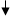 _____________________________________________________________________________________________________Заместитель главы администрацииБлагодарненского городского округаСтавропольского края	                                                                         Н.Д. ФедюнинаУТВЕРЖДЕНАпостановлением администрации Благодарненского городского округа Ставропольского краяот 18 декабря 2020 года № 1745СХЕМАоповещения и сбора администрации пунктов временного размещения населения, схему связи и управления пунктов временного размещения населенияСХЕМА СВЯЗИ И УПРАВЛЕНИЯ ПУНКТА ВРЕМЕННОГО РАЗМЕЩЕНИЯЗаместитель главы администрацииБлагодарненского городского округаСтавропольского края	                                                                  Н.Д. ФедюнинаПЛАНразмещения эвакуируемого населения в пунктах временного размещения населенияХарактеристика здания: адрес, этажность, конструкционный материал, общая площадь (основная и вспомогательная, поэтажно и площадь подвального помещения), наличие водопровода, канализации, центрального отопления.Заместитель главы администрацииБлагодарненского городского округаСтавропольского края	                                                                  Н.Д. ФедюнинаформаЖУРНАЛполученных и отданных распоряжений, донесений и докладовпункта временного размещенияПримечание: журнал ведет дежурный стола справок администрации пункта временного размещения.Заместитель главы администрацииБлагодарненского городского округаСтавропольского края	                                                                  Н.Д. ФедюнинаформаЖУРНАЛрегистрации эвакуируемого населения в пункте временного размещения Заместитель главы администрацииБлагодарненского городского округаСтавропольского края	                                                                               Н.Д. ФедюнинформаБЛАНК    УДОСТОВЕРЕНИЯВыдан гр. ______________________________________________ в том, что он действительно  назначен  начальником  пункта временного размещения  № ______ по   приему   и  размещению  эвакуированного  населения  при  возникновении чрезвычайных ситуаций ___________ района.    м.п.Председатель комиссии по предупреждению и ликвидации чрезвычайных ситуаций   _____________________округа                      ______________________________                                                                   (подпись)    "__" _____________ 20__ г.Заместитель главы администрацииБлагодарненского городского округаСтавропольского края	                                                                  Н.Д. ФедюнинаформаАНКЕТА о качестве  условий пребывания в пунктах временного размещения населения1. Ф.И.О., количество полных лет2. Место работы, должность, контактные телефоны3. Удовлетворены ли Вы условиями пребывания  в  ПВР  (нужное  подчеркнуть), если плохо, то напишите, чем именно:бытовые условия	Хорошо/Удовлетворительно/Плохопитание	Хорошо/Удовлетворительно/Плохомедицинское обеспечение	Хорошо/Удовлетворительно/Плохопсихологическое обеспечение	Хорошо/Удовлетворительно/Плохоинформационно-правовое обеспечение	Хорошо/Удовлетворительно/ПлохоЯ________________________________________________________________в  соответствии    с     Федеральным     законом     от  21    декабря 1994 года №  68-ФЗ  «О  защите населения  и  территорий от чрезвычайных ситуаций природного и техногенного характера»,  со  статьей  9  Федерального  закона от 27 июля 2006 года  №  152-ФЗ «О персональных   данных»   даю   согласие   администрации   (органа  местного самоуправления)  на  автоматизированную,  а также без использования средств автоматизации   обработку  персональных  данных,  связанных  с оперативным принятием  мер  по  ликвидации  последствий  паводка  на территории (органа местного  самоуправления), а именно совершение действий, предусмотренных пунктом 3  статьи  3 Федерального закона от 27 июля 2006 года № 152-ФЗ «О персональных данных» (сбор,    запись,    систематизацию,   накопление,    хранение,   уточнение(обновление,     изменение),     извлечение,     использование,    передачу(распространение,  предоставление,  доступ),  обезличивание,  блокирование, удаление, уничтожение персональных данных).        Настоящее   согласие  действует  со  дня его подписания  до  дня  окончания принятия  мер  по  ликвидации последствий ЧС на территории (органа местного самоуправления)."__" __________ 20__ года                         _____________________                                                                                 (подпись)формаОБЯЗАТЕЛЬСТВОпо соблюдению установленных правил размещенияв ПВР граждан, пострадавших в ЧС1. Я ______________________________________________                                                                                    (Фамилия, имя, отчество)и члены моей семьи: ______________________________________________                                                    (степень родства. Фамилия, имя и отчество члена семьи)__________________________________________________________________________________________________________________________________________________________________________________________________________________________________________________________________________________________________________________________________________в  период   размещения   в  ПВР  № ___________,   находящегося  по  адресу:__________________________________________________________________обязуюсь: соблюдать Правила внутреннего распорядка пункта временного размещения пострадавшего в  ЧС  населения  (далее - ПВР, пункт) и обязанности граждан, находящихся в нем, установленные его администрацией;предоставлять  необходимую  информацию и документы должностным лицам администрации  ПВР  для организации регистрации и учета прибывающих в пункт граждан и ведения адресно-справочной работы;соблюдать в ПВР общественный порядок;бережно  относиться  к  помещениям,  имуществу  и оборудованию  ПВР,поддерживать в здании пункта необходимые санитарные нормы, правила пожарной безопасности; в  случае нанесения мною или членами моей семьи пункту материального ущерба  (порча  помещений,  а  также  мебели,  постельных  принадлежностей, имущества,   инвентаря,   оборудования   и   т.д.   ПВР  или  их   хищение) компенсировать его из личных средств;по  окончании  функционирования  ПВР  выбыть  из  пункта  в  сроки,определенные его администрацией.    2.  Я и члены моей семьи ознакомлены с Правилами внутреннего распорядка ПВР населения и обязанностями граждан, находящихся в нем,  и  предупреждены об ответственности за нарушение указанных правил.        3. Моя контактная информация:        сотовый телефон _________________________________________         рабочий телефон ____________________________________________         телефон и адрес проживания моих родственников ______________________________________________________________Дата ____________________                        Подпись_Заместитель главы администрацииБлагодарненского городского округаСтавропольского края	                                                                  Н.Д. ФедюнинаПУНКТЫ стационарного обогрева на территории Благодарненского городского округа Ставропольского краяЗаместитель главы администрацииБлагодарненского городского округаСтавропольского края	                                                                  Н.Д. ФедюнинаПЕРЕЧЕНЬорганизаций, привлекаемых для развертывания стационарного пункта обогрева и питанияЗаместитель главы администрацииБлагодарненского городского округаСтавропольского края	                                                                  Н.Д. ФедюнинаИспользуемые сокращения:ЧС               чрезвычайные ситуацииИЗВЕЩЕНИЕАдминистрация Благодарненского городского округа Ставропольского края информирует граждан о возможности предоставления земельного участка  в  аренду,  с  кадастровым  номером 26:13:100707:555, площадью 1200 кв. м, категория земель – земли населенных пунктов, вид разрешенного использования – для индивидуального жилищного строительства, для индивидуальной жилой застройки, цель использования – для индивидуального жилищного строительства, расположенного по адресу: Российская Федерация, Ставропольский край, Благодарненский городской округ, город Благодарный, улица Прикумская.В соответствии с пунктом 4 статьи 39.18 Земельного кодекса Российской Федерации граждане, заинтересованные в приобретении права на вышеуказанный земельный участок, вправе подавать заявления о намерении участвовать в аукционе по продаже права на заключение договора аренды в течение тридцати дней со дня опубликования и размещения настоящего извещения.Заявления принимаются управлением имущественных и земельных отношений администрации Благодарненского городского округа Ставропольского края ежедневно с 8.00 до 17.00 часов (кроме субботы и воскресенья) в течении тридцати дней со дня опубликования по адресу: г.Благодарный, пл. Ленина, 1 (1 этаж, каб. 104), в срок по 21 января 2021 года включительно, телефон для справок: 2-12-66, электронный адрес: oizoabmrsk@mail.ru.Подача заявления о проведении  аукциона осуществляется лично или посредством почтовой связи на бумажном носителе, либо в форме электронных документов с использованием информационно - телекоммуникационной сети «Интернет» в соответствии законодательством Российской Федерации.О бесперебойном снабжении населенияпродуктами питания в праздничные дниАдминистрация Благодарненского городского округа Ставропольского края сообщает, что 30-31 декабря 2020 года все торговые объекты, расположенные на территории Благодарненского городского округа Ставропольского края, будут работать в обычном повседневном режиме, 01 января 2021 года бесперебойную торговлю обеспечат: торговый центр «Космос» (ул. Первомайская), торговые объекты «Гурман» (ул. Однокозова, 263), ИП Радионова (пер. Подгорный/ул. Чкалова, пер. Кочубея/ул. Бедненко, ул. Советская, 104), общество с ограниченной ответственностью (далее – ООО) «Стимул», «Лиана» (ул. Первомайская б/н, ул. Свободы б/н), магазины «Пятерочка» (пер. Кочубея, ул. Первомайская), «Магнит» (ул. Краснознаменская, ул. Ленина, пл. Строителей, ул. Первомайская) и магазины, расположенные в сельских населенных пунктах. С 02 января 2021 года магазины «Фортуна» (пер.Школьный), «Фаворит» (пер. Школьный), «Континент» (ул. Ленина), «Континент Плюс» (ул. Ленина), «Панорама» (пл. Строителей), «Смак» (ул. Первомайская). ООО «Верхний рынок» работает с выходными 01-02 января 2021 года и 08 января 2021 года.\Газета набрана на компьютере администрации Благодарненского городского округа Ставропольского краяОтпечатана в ООО «Благодарненская типография», 356420, г. Благодарный, ул. Советская, 363ЧИТАЙТЕ  В НОМЕРЕ1СОВЕТ ДЕПУТАТОВ БЛАГОДАРНЕНСКОГО ГОРОДСКОГО ОКРУГА СТАВРОПОЛЬСКОГО КРАЯ ПЕРВОГО СОЗЫВАРЕШЕНИЕ2СОВЕТ ДЕПУТАТОВ БЛАГОДАРНЕНСКОГО ГОРОДСКОГО ОКРУГА СТАВРОПОЛЬСКОГО КРАЯ ПЕРВОГО СОЗЫВАРЕШЕНИЕ3СОВЕТ ДЕПУТАТОВ БЛАГОДАРНЕНСКОГО ГОРОДСКОГО ОКРУГА СТАВРОПОЛЬСКОГО КРАЯ ПЕРВОГО СОЗЫВАРЕШЕНИЕ4СОВЕТ ДЕПУТАТОВ БЛАГОДАРНЕНСКОГО ГОРОДСКОГО ОКРУГА СТАВРОПОЛЬСКОГО КРАЯ ПЕРВОГО СОЗЫВАРЕШЕНИЕ5СОВЕТ ДЕПУТАТОВ БЛАГОДАРНЕНСКОГО ГОРОДСКОГО ОКРУГА СТАВРОПОЛЬСКОГО КРАЯ ПЕРВОГО СОЗЫВАРЕШЕНИЕ6Резолюция7ТЕРРИТОРИАЛЬНАЯ ИЗБИРАТЕЛЬНАЯ КОМИССИЯ БЛАГОДАРНЕНСКОГО РАЙОНАПОСТАНОВЛЕНИЕ от 11 декабря 2020 года№ 181/759	№ 181/7598ПОСТАНОВЛЕНИЕ АДМИНИСТРАЦИИ  БЛАГОДАРНЕНСКОГО ГОРОДСКОГО ОКРУГА  СТАВРОПОЛЬСКОГО КРАЯ № 1717  от 17 декабря  2020 г.9ПОСТАНОВЛЕНИЕ АДМИНИСТРАЦИИ  БЛАГОДАРНЕНСКОГО ГОРОДСКОГО ОКРУГА  СТАВРОПОЛЬСКОГО КРАЯ № 1745  от 18 декабря  202010ПОСТАНОВЛЕНИЕ АДМИНИСТРАЦИИ  БЛАГОДАРНЕНСКОГО ГОРОДСКОГО ОКРУГА  СТАВРОПОЛЬСКОГО КРАЯ № 1746 от 18  декабря 2020 г11ПОСТАНОВЛЕНИЕ АДМИНИСТРАЦИИ  БЛАГОДАРНЕНСКОГО ГОРОДСКОГО ОКРУГА  СТАВРОПОЛЬСКОГО КРАЯ № 1747 от 18  декабря 2020 г12Извещение13Извещение№п/пПолное наименование организацииадресместа нахождения организации,ИНН организациинаименованиеимуществаадресместа нахожденияимуществаиндивидуализирующиехарактеристики имуществабалансовая стоимость1.Муниципальная казна Благодарненского городского округа Ставропольского края(управление имущественных и земельных отношений администрации Благодарненского городского округа Ставропольского края)Ставропольский край, Благодарненский район, город Благодарный,пл. Ленина, 1ИНН 2605016680насос К45/30а с дв. 5,5 кВт*3000 (Ливны)Ставропольский край Благодарненский р-нх. Большевик(на территории МАУ ДО«Детский оздоровительно-образовательный (профильный) центр «Золотой колосок»)20505,002.Муниципальная казна Благодарненского городского округа Ставропольского края(управление имущественных и земельных отношений администрации Благодарненского городского округа Ставропольского края)Ставропольский край, Благодарненский район, город Благодарный,пл. Ленина, 1ИНН 2605016680труба стальная диаметром 40 мм, протяженностью 500 мСтавропольский край Благодарненский р-нх. Большевик(на территории МАУ ДО«Детский оздоровительно-образовательный (профильный) центр «Золотой колосок»)1,003.Муниципальная казна Благодарненского городского округа Ставропольского края(управление имущественных и земельных отношений администрации Благодарненского городского округа Ставропольского края)Ставропольский край, Благодарненский район, город Благодарный,пл. Ленина, 1ИНН 2605016680труба стальная диаметром 50 мм, протяженностью 50 мСтавропольский край Благодарненский р-нх. Большевик(на территории МАУ ДО«Детский оздоровительно-образовательный (профильный) центр «Золотой колосок»)1,004.Муниципальная казна Благодарненского городского округа Ставропольского края(управление имущественных и земельных отношений администрации Благодарненского городского округа Ставропольского края)Ставропольский край, Благодарненский район, город Благодарный,пл. Ленина, 1ИНН 2605016680емкость б/у, стальная, 15 кубовая 3 шт.Ставропольский край Благодарненский р-нх. Большевик(на территории МАУ ДО«Детский оздоровительно-образовательный (профильный) центр «Золотой колосок»)1,005.Муниципальная казна Благодарненского городского округа Ставропольского края(управление имущественных и земельных отношений администрации Благодарненского городского округа Ставропольского края)Ставропольский край, Благодарненский район, город Благодарный,пл. Ленина, 1ИНН 2605016680каптаж родникаСтавропольский край Благодарненский р-нх. Большевик(на территории МАУ ДО«Детский оздоровительно-образовательный (профильный) центр «Золотой колосок»)12844,54Наименованиекод бюджетной классификации Российской Федерациисумма123Всего источников финансирования дефицита местного бюджета -94 624 411,96Изменение остатков средств на счетах по учету средств бюджета604 01050000 00 0000 00094 624 411,96Увеличение остатков средств бюджетов604 01050000 00 0000 500-2 129 508 762,24Увеличение прочих остатков средств бюджетов604 01050200 00 0000 500-2 129 508 762,24Увеличение прочих остатков денежных средств бюджетов604 01050201 00 0000 510-2 129 508 762,24Увеличение прочих остатков денежных средств бюджетов городских округов604 01050201 04 0000 510-2 129 508 762,24Уменьшение остатков средств бюджетов604 01050000 00 0000 6002 224 133 174,20Уменьшение прочих остатков средств бюджетов604 01050200 00 0000 6002 224 133 174,20Уменьшение прочих остатков денежных средств бюджетов604 01050201 00 0000 6102 224 133 174,20Уменьшение прочих остатков денежных средств бюджетов городских округов604 01050201 04 0000 6102 224 133 174,20РАСПРЕДЕЛЕНИЕдоходов местного бюджета в соответствии с классификацией доходов бюджетов на 2020 годРАСПРЕДЕЛЕНИЕдоходов местного бюджета в соответствии с классификацией доходов бюджетов на 2020 годРАСПРЕДЕЛЕНИЕдоходов местного бюджета в соответствии с классификацией доходов бюджетов на 2020 год(рублей)(рублей)(рублей)Код бюджетной классификации Российской Федерациинаименование доходасумма123000 1 00 00000 00 0000 000НАЛОГОВЫЕ И НЕНАЛОГОВЫЕ ДОХОДЫ339 453 254,93000 1 01 00000 00 0000 000НАЛОГИ НА ПРИБЫЛЬ, ДОХОДЫ155 952 561,29000 1 01 02000 01 0000 110Налог на доходы физических лиц155 952 561,29000 1 03 00000 00 0000 000НАЛОГИ НА ТОВАРЫ (РАБОТЫ, УСЛУГИ), РЕАЛИЗУЕМЫЕ НА ТЕРРИТОРИИ РОССИЙСКОЙ ФЕДЕРАЦИИ19 185 000,00000 1 03 02000 01 0000 110Акцизы по подакцизным товарам (продукции), производимым на территории Российской Федерации19 185 000,00000 1 05 00000 00 0000 000НАЛОГИ НА СОВОКУПНЫЙ ДОХОД22 511 010,25000 1 05 02000 02 0000 110Единый налог на вмененный доход для отдельных видов деятельности11 347 097,18000 1 05 03000 01 0000 110Единый сельскохозяйственный налог10 983 507,07000 1 05 04000 02 0000 110Налог взимаемый в связи с применением патентной системы налогообложения180 406,00000 1 06 00000 00 0000 000НАЛОГИ НА ИМУЩЕСТВО68 531 717,05000 1 06 01000 00 0000 110Налог на имущество физических лиц11 715 305,13000 1 06 06000 00 0000 110Земельный налог56 816 411,92000 1 08 00000 00 0000 000ГОСУДАРСТВЕННАЯ ПОШЛИНА6 867 000,00000 1 11 00000 00 0000 000ДОХОДЫ ОТ ИСПОЛЬЗОВАНИЯ ИМУЩЕСТВА, НАХОДЯЩЕГОСЯ В ГОСУДАРСТВЕННОЙ И МУНИЦИПАЛЬНОЙ СОБСТВЕННОСТИ34 775 489,46000 1 11 05000 00 0000 120Доходы, получаемые в виде арендной либо иной платы за передачу в возмездное пользование государственного и муниципального имущества (за исключением имущества бюджетных и автономных учреждений, а также имущества государственных и муниципальных унитарных предприятий, в том числе казенных)34 729 789,46000 1 11 07000 00 0000 120Платежи от государственных и муниципальных унитарных предприятий13 500,00000 1 11 09000 00 0000 120Прочие доходы от использования имущества и прав, находящихся в государственной и муниципальной собственности (за исключением имущества бюджетных и автономных учреждений, а также имущества государственных и муниципальных унитарных предприятий, в том числе казенных)32 200,00000 1 12 00000 00 0000 000ПЛАТЕЖИ ПРИ ПОЛЬЗОВАНИИ ПРИРОДНЫМИ РЕСУРСАМИ85 000,00000 1 12 01000 01 0000 120Плата за негативное воздействие на окружающую среду85 000,00000 1 13 00000 00 0000 000ДОХОДЫ ОТ ОКАЗАНИЯ ПЛАТНЫХ УСЛУГ (РАБОТ) И КОМПЕНСАЦИИ ЗАТРАТ ГОСУДАРСТВА25 054 842,59601 1 13 01994 04 0000 130Прочие доходы от оказания платных услуг (работ) получателями средств бюджетов городских округов300 000,00606 1 13 01994 04 0000 130Прочие доходы от оказания платных услуг (работ) получателями средств бюджетов городских округов24 711 552,50000 1 13 02994 04 0000 130Прочие доходы от компенсации затрат бюджетов городских округов43 290,09000 1 14 00000 00 0000 000ДОХОДЫ ОТ ПРОДАЖИ МАТЕРИАЛЬНЫХ И НЕМАТЕРИАЛЬНЫХ АКТИВОВ4 290 634,29000 1 14 02000 00 0000 000Доходы от реализации имущества, находящегося в государственной и муниципальной собственности (за исключением движимого имущества бюджетных и автономных учреждений, а также имущества государственных и муниципальных унитарных предприятий, в том числе казенных)163 530,00000 1 14 06000 00 0000 430Доходы от продажи земельных участков, находящихся в государственной и муниципальной собственности4 127 104,29000 1 16 00000 00 0000 000ШТРАФЫ, САНКЦИИ, ВОЗМЕЩЕНИЕ УЩЕРБА2 200 000,00000 2 00 00000 00 0000 000БЕЗВОЗМЕЗДНЫЕ ПОСТУПЛЕНИЯ1 790 055 507,31000 2 02 00000 00 0000 000БЕЗВОЗМЕЗДНЫЕ ПОСТУПЛЕНИЯ ОТ ДРУГИХ БЮДЖЕТОВ БЮДЖЕТНОЙ СИСТЕМЫ РОССИЙСКОЙ ФЕДЕРАЦИИ1 790 628 980,82000 2 02 10000 00 0000 150Дотации бюджетам бюджетной системы Российской Федерации 426 424 900,00000 2 02 15001 00 0000 150Дотации бюджетам на выравнивание бюджетной обеспеченности325 439 000,00000 2 02 15001 04 0000 150Дотации бюджетам городских округов на выравнивание бюджетной обеспеченности из бюджета субъекта Российской Федерации325 439 000,00000 2 02 15002 00 0000 150Дотации бюджетам на поддержку мер по обеспечению сбалансированности бюджетов100 985 900,00000 2 02 15002 04 0000 150Дотации бюджетам городских округов на поддержку мер по обеспечению сбалансированности бюджетов100 985 900,00000 2 02 20000 00 0000 150Субсидии бюджетам бюджетной системы Российской Федерации (межбюджетные субсидии)291 072 284,58000 2 02 20216 00 0000 150Субсидии бюджетам на осуществление дорожной деятельности в отношении автомобильных дорог общего пользования, а также капитального ремонта и ремонта дворовых территорий многоквартирных домов, проездов к дворовым территориям многоквартирных домов населенных пунктов59 856 407,02 000 2 02 20216 04 0000 150Субсидии бюджетам городских округов на осуществление дорожной деятельности в отношении автомобильных дорог общего пользования, а также капитального ремонта и ремонта дворовых территорий многоквартирных домов, проездов к дворовым территориям многоквартирных домов населенных пунктов59 856 407,02 000 2 02 25097 00 0000 150Субсидии бюджетам на создание в общеобразовательных организациях, расположенных в сельской местности и малых городах, условий для занятий физической культурой и спортом1 645 437,81 000 2 02 25097 04 0000 150Субсидии бюджетам городских округов на создание в общеобразовательных организациях, расположенных в сельской местности и малых городах, условий для занятий физической культурой и спортом1 645 437,81 000 2 02 25299 00 0000 150Субсидии бюджетам на софинансирование расходных обязательств субъектов Российской Федерации, связанных с реализацией федеральной целевой программы «Увековечение памяти погибших при защите Отечества на 2019 - 2024 годы»2 590 844,70 000 2 02 25299 04 0000 150Субсидии бюджетам городских округов на софинансирование расходных обязательств субъектов Российской Федерации, связанных с реализацией федеральной целевой программы «Увековечение памяти погибших при защите Отечества на 2019 - 2024 годы»2 590 844,70 000 2 02 25304 00 0000 150Субсидии бюджетам на организацию бесплатного горячего питания обучающихся, получающих начальное общее образование в государственных и муниципальных образовательных организациях12 209 034,24 000 2 02 25304 04 0000 150Субсидии бюджетам городских округов на организацию бесплатного горячего питания обучающихся, получающих начальное общее образование в государственных и муниципальных образовательных организациях12 209 034,24 000 2 02 25497 00 0000 150Субсидии бюджетам на реализацию мероприятий по обеспечению жильем молодых семей3 349 465,35 000 2 02 25497 04 0000 150Субсидии бюджетам городских округов на реализацию мероприятий по обеспечению жильем молодых семей3 349 465,35 000 2 02 25555 00 0000 150Субсидии бюджетам на реализацию программ формирования современной городской среды45 234 025,17 000 2 02 25555 04 0000 150Субсидии бюджетам городских округов на реализацию программ формирования современной городской среды45 234 025,17 000 2 02 29999 00 0000 150Прочие субсидии 166 187 070,29 000 2 02 29999 04 0000 150Прочие субсидии бюджетам городских округов166 187 070,29 000 2 02 29999 04 0018 150Прочие субсидии бюджетам городских округов (реализация проектов развития территорий муниципальных образований, основанных на местных инициативах)24 895 813,33 000 2 02 29999 04 0031 150Прочие субсидии бюджетам городских округов (проведение капитального ремонта зданий и сооружений муниципальных учреждений культуры)23 871 177,44 000 2 02 29999 04 0172 150Прочие субсидии бюджетам городских округов (проведение ремонта, восстановление и реставрация наиболее значимых и находящихся в неудовлетворительном состоянии воинских захоронений, памятников и мемориальных комплексов, увековечивающих память погибших в годы Великой Отечественной войны)11 135 126,32 000 2 02 29999 04 0173 150 Прочие субсидии бюджетам городских округов (проведение работ по замене оконных блоков в муниципальных образовательных организациях)5 125 843,74 000 2 02 29999 04 1161 150Прочие субсидии бюджетам городских округов (проведение работ по капитальному ремонту кровель в муниципальных общеобразовательных организациях)2 766 835,10 000 2 02 29999 04 1170 150Прочие субсидии бюджетам городских округов (обеспечение жильем молодых семей)44 212 942,62 000 2 02 29999 04 1204 150 Прочие субсидии бюджетам городских округов (проведение информационно-пропагандистских мероприятий, направленных на профилактику идеологии терроризма)179 500,00 000 2 02 29999 04 1205 150 Прочие субсидии бюджетам городских округов (ремонт помещений, предоставленных в 2019 году для работы сотрудников, замещающих должности участкового уполномоченного полиции, на обслуживаемом административном участке)441 547,00 000 2 02 29999 04 1207 150Прочие субсидии бюджетам городских округов (благоустройство территорий муниципальных общеобразовательных организаций)2 002 850,32 000 2 02 29999 04 1213 150   Прочие субсидии бюджетам городских округов (обеспечение деятельности центров образования цифрового и гуманитарного профилей)5 167 792,60 000 2 02 29999 04 1214 150            Прочие субсидии бюджетам городских округов (проведение антитеррористических мероприятий в муниципальных образовательных организациях)6 828 346,32 000 2 02 29999 04 1215 150Прочие субсидии бюджетам городских округов (укрепление материально-технической базы муниципальных организаций дополнительного образования)7 573 010,50 000 2 02 29999 04 1220 150Прочие субсидии бюджетам городских округов (укрепление материально-технической базы муниципальных учреждений культуры)26 847 475,00 000 2 02 29999 04 1228 150Прочие субсидии бюджетам городских округов (выполнение инженерных изысканий, подготовка проектной документации, проведение государственной экспертизы проектной документации, результатов инженерных изысканий и достоверности определения сметной стоимости для строительства, реконструкции, модернизации и капитального ремонта объектов социальной и инженерной инфраструктуры собственности муниципальных образований Ставропольского края, расположенных в сельской местности)5 049 000,00 000 2 02 29999 04 1231 150Прочие субсидии бюджетам городских округов (комплектование книжных фондов библиотек муниципальных образований)89 810,00 000 2 02 30000 00 0000 150Субвенции бюджетам бюджетной системы Российской Федерации1 060 548 281,12 000 2 02 30024 00 0000 150Субвенции местным бюджетам на выполнение передаваемых полномочий субъектов Российской Федерации485 543 649,44 000 2 02 30024 04 0000 150Субвенции бюджетам городских округов на выполнение передаваемых полномочий субъектов Российской Федерации485 543 649,44 000 2 02 30024 04 0026 150Субвенции бюджетам городских округов на выполнение передаваемых полномочий субъектов Российской Федерации (организация и осуществление деятельности по опеке и попечительству в области здравоохранения)409 044,65 000 2 02 30024 04 0028 150Субвенции бюджетам городских округов на выполнение передаваемых полномочий субъектов Российской Федерации (организация и осуществление деятельности по опеке и попечительству в области образования)1 742 404,42 000 2 02 30024 04 0032 150     Субвенции бюджетам городских округов на выполнение передаваемых полномочий субъектов Российской Федерации (организация и проведение мероприятий по борьбе с иксодовыми клещами-переносчиками Крымской геморрагической лихорадки в природных биотопах)122 592,25 000 2 02 30024 04 0036 150Субвенции бюджетам городских округов на выполнение передаваемых полномочий субъектов Российской Федерации (администрирование переданных отдельных государственных полномочий в области сельского хозяйства)2 240 445,81 000 2 02 30024 04 0040 150Субвенции бюджетам городских округов на выполнение передаваемых полномочий субъектов Российской Федерации (предоставление государственной социальной помощи малоимущим семьям, малоимущим одиноко проживающим гражданам)1 864 315,07 000 2 02 30024 04 0041 150Субвенции бюджетам городских округов на выполнение передаваемых полномочий субъектов Российской Федерации (выплата ежемесячной денежной компенсации на каждого ребенка в возрасте до 18 лет многодетным семьям)44 778 515,51 000 2 02 30024 04 0042 150Субвенции бюджетам городских округов на выполнение передаваемых полномочий субъектов Российской Федерации (выплата ежегодного социального пособия на проезд студентам)38 417,85 000 2 02 30024 04 0045 150Субвенции бюджетам городских округов на выполнение передаваемых полномочий субъектов Российской Федерации (реализация Закона Ставропольского края «О наделении органов местного самоуправления муниципальных образований в Ставропольском крае отдельными государственными полномочиями Ставропольского края по формированию, содержанию и использованию Архивного фонда Ставропольского края»)998 069,64 000 2 02 30024 04 0047 150Субвенции бюджетам городских округов на выполнение передаваемых полномочий субъектов Российской Федерации (создание и организация деятельности комиссий по делам несовершеннолетних и защите их прав)38 792,82 000 2 02 30024 04 0066 150   Субвенции бюджетам городских округов на выполнение передаваемых полномочий субъектов Российской Федерации (выплата пособия на ребенка)49 179 930,00 000 2 02 30024 04 0090 150Субвенции бюджетам городских округов на выполнение передаваемых полномочий субъектов Российской Федерации (предоставление мер социальной поддержки по оплате жилых помещений, отопления и освещения педагогическим работникам муниципальных образовательных организаций, проживающим и работающим в сельских населенных пунктах, рабочих поселках (поселках городского типа)12 919 344,37 000 2 02 30024 04 0147 150Субвенции бюджетам городских округов на выполнение передаваемых полномочий субъектов Российской Федерации (осуществление отдельных государственных полномочий в области труда и социальной защиты отдельных категорий граждан)22 132 786,43 000 2 02 30024 04 0181 150Субвенции бюджетам городских округов на выполнение передаваемых полномочий субъектов Российской Федерации (реализация Закона Ставропольского края «О наделении органов местного самоуправления муниципальных районов и городских округов в Ставропольском крае отдельными государственными полномочиями Ставропольского края по созданию административных комиссий»)3 000,00 000 2 02 30024 04 1107 150Субвенции бюджетам городских округов на выполнение передаваемых полномочий субъектов Российской Федерации (обеспечение государственных гарантий реализации прав на получение общедоступного и бесплатного дошкольного образования в муниципальных дошкольных и общеобразовательных организациях и на финансовое обеспечение получения дошкольного образования в частных дошкольных и частных общеобразовательных организациях)93 311 272,51 000 2 02 30024 04 1108 150Субвенции бюджетам городских округов на выполнение передаваемых полномочий субъектов Российской Федерации (обеспечение государственных гарантий реализации прав на получение общедоступного и бесплатного начального общего, основного общего, среднего общего образования в муниципальных общеобразовательных организациях, а также обеспечение дополнительного образования детей в муниципальных общеобразовательных организациях и на финансовое обеспечение получения начального общего, основного общего, среднего общего образования в частных общеобразовательных организациях)227 598 166,40 000 2 02 30024 04 1110 150Субвенции бюджетам городских округов на выполнение передаваемых полномочий субъектов Российской Федерации (организация мероприятий при осуществлении деятельности по обращению с животными без владельцев)429 508,20 000 2 02 30024 04 1122 150Субвенции бюджетам городских округов на выполнение передаваемых полномочий субъектов Российской Федерации (выплата ежегодной денежной компенсации многодетным семьям на каждого из детей не старше 18 лет, обучающихся в общеобразовательных организациях, на приобретение комплекта школьной одежды, спортивной одежды и обуви и школьных письменных принадлежностей)1 765 639,36 000 2 02 30024 04 1187 150Субвенции бюджетам городских округов на выполнение передаваемых полномочий субъектов Российской Федерации (выплата грантов личным подсобным хозяйствам на закладку сада суперинтенсивного типа)8 000 000,00 000 2 02 30024 04 1209 150Субвенции бюджетам городских округов на выполнение передаваемых полномочий субъектов Российской Федерации (выплата денежной компенсации семьям, в которых в период с 1 января 2011 года по 31 декабря 2015 года родился третий или последующий ребенок)980 094,15 000 2 02 30024 04 1221 150Субвенции бюджетам городских округов на выполнение передаваемых полномочий субъектов Российской Федерации (ежегодная денежная выплата гражданам Российской Федерации, родившимся на территории Союза Советских Социалистических Республик, а также на иных территориях, которые на дату начала Великой Отечественной войны входили в его состав, не достигшим совершеннолетия на 3 сентября 1945 года и постоянно проживающим на территории Ставропольского края)16 447 400,00 000 2 02 30024 04 1241 150Субвенции бюджетам городских округов на выполнение передаваемых полномочий субъектов Российской Федерации (предоставление дополнительной меры социальной поддержки в виде дополнительной компенсации расходов на оплату жилых помещений и коммунальных услуг участникам, инвалидам Великой Отечественной войны и бывшим несовершеннолетним узникам фашизма)543 910,00 000 2 02 30029 00 0000 150Субвенции бюджетам на компенсацию части платы, взимаемой с родителей (законных представителей) за присмотр и уход за детьми, посещающими образовательные организации, реализующие образовательные программы дошкольного образования7 657 419,35 000 2 02 30029 04 0000 150Субвенции бюджетам городских округов на компенсацию части платы, взимаемой с родителей (законных представителей) за присмотр и уход за детьми, посещающими образовательные организации, реализующие образовательные программы дошкольного образования7 657 419,35 000 2 02 35084 00 0000 150Субвенции бюджетам муниципальных образований на осуществление ежемесячной денежной выплаты, назначаемой в случае рождения третьего ребенка или последующих детей до достижения ребенком возраста трех лет61 341 724,00 000 2 02 35084 04 0000 150Субвенции бюджетам городских округов на осуществление ежемесячной денежной выплаты, назначаемой в случае рождения третьего ребенка или последующих детей до достижения ребенком возраста трех лет61 341 724,00 000 2 02 35120 00 0000 150Субвенции бюджетам на осуществление полномочий по составлению (изменению) списков кандидатов в присяжные заседатели федеральных судов общей юрисдикции в Российской Федерации32 380,00 000 2 02 35120 04 0000 150Субвенции бюджетам городских округов на осуществление полномочий по составлению (изменению) списков кандидатов в присяжные заседатели федеральных судов общей юрисдикции в Российской Федерации32 380,00 000 2 02 35220 00 0000 150Субвенции бюджетам на осуществление переданного полномочия Российской Федерации по осуществлению ежегодной денежной выплаты лицам, награжденным нагрудным знаком «Почетный донор России»4 008 503,35 000 2 02 35220 04 0000 150Субвенции бюджетам городских округов на осуществление переданного полномочия Российской Федерации по осуществлению ежегодной денежной выплаты лицам, награжденным нагрудным знаком «Почетный донор России»4 008 503,35 000 2 02 35250 00 0000 150Субвенции бюджетам на оплату жилищно-коммунальных услуг отдельным категориям граждан61 569 800,00 000 2 02 35250 04 0000 150Субвенции бюджетам городских округов на оплату жилищно-коммунальных услуг отдельным категориям граждан61 569 800,00 000 2 02 35280 00 0000 150Субвенции бюджетам на выплату инвалидам компенсаций страховых премий по договорам обязательного страхования гражданской ответственности владельцев транспортных средств5 234,00 000 2 02 35280 04 0000 150Субвенции бюджетам городских округов на выплату инвалидам компенсаций страховых премий по договорам обязательного страхования гражданской ответственности владельцев транспортных средств5 234,00 000 2 02 35302 00 0000 150Субвенции бюджетам муниципальных образований на осуществление ежемесячных выплат на детей в возрасте от трех до семи лет включительно204 710 575,00 000 2 02 35302 04 0000 150Субвенции бюджетам городских округов на осуществление ежемесячных выплат на детей в возрасте от трех до семи лет включительно204 710 575,00 000 2 02 35380 00 0000 150Субвенции бюджетам на выплату государственных пособий лицам, не подлежащим обязательному социальному страхованию на случай временной нетрудоспособности и в связи с материнством, и лицам, уволенным в связи с ликвидацией организаций (прекращением деятельности, полномочий физическими лицами)71 868 533,19 000 2 02 35380 04 0000 150Субвенции бюджетам городских округов на выплату государственных пособий лицам, не подлежащим обязательному социальному страхованию на случай временной нетрудоспособности и в связи с материнством, и лицам, уволенным в связи с ликвидацией организаций (прекращением деятельности, полномочий физическими лицами)71 868 533,19 000 2 02 35462 00 0000 150Субвенции бюджетам муниципальных образований на компенсацию отдельным категориям граждан оплаты взноса на капитальный ремонт общего имущества в многоквартирном доме246 157,23 000 2 02 35462 04 0000 150Субвенции бюджетам городских округов на компенсацию отдельным категориям граждан оплаты взноса на капитальный ремонт общего имущества в многоквартирном доме246 157,23 000 2 02 35502 00 0000 150Субвенции бюджетам на стимулирование развития приоритетных подотраслей агропромышленного комплекса и развитие малых форм хозяйствования155 867,53 000 2 02 35502 04 0000 150Субвенции бюджетам городских округов на стимулирование развития приоритетных подотраслей агропромышленного комплекса и развитие малых форм хозяйствования155 867,53 000 2 02 35573 00 0000 150Субвенции бюджетам на осуществление ежемесячной выплаты в связи с рождением (усыновлением) первого ребенка40 294 585,00 000 2 02 35573 04 0000 150Субвенции бюджетам городских округов на осуществление ежемесячной выплаты в связи с рождением (усыновлением) первого ребенка40 294 585,00 000 2 02 39998 00 0000 150Единая субвенция местным бюджетам123 113 853,03 000 2 02 39998 04 0000 150Единая субвенция бюджетам городских округов123 113 853,03 000 2 02 39998 04 1157 150Единая субвенция бюджетам городских округов (осуществление отдельных государственных полномочий по социальной защите отдельных категорий граждан)111 735 215,03 000 2 02 39998 04 1158 150Единая субвенция бюджетам городских округов (осуществление отдельных государственных полномочий по социальной поддержке семьи и детей)11 378 638,00 000 2 02 40000 00 0000 150Иные межбюджетные трансферты12 583 515,12 000 2 02 45303 00 0000 150Межбюджетные трансферты бюджетам на ежемесячное денежное вознаграждение за классное руководство педагогическим работникам государственных и муниципальных общеобразовательных организаций9 939 470,00 000 2 02 45303 04 0000 150Межбюджетные трансферты бюджетам городских округов на ежемесячное денежное вознаграждение за классное руководство педагогическим работникам государственных и муниципальных общеобразовательных организаций9 939 470,00 000 2 02 49999 00 0000 150Прочие межбюджетные трансферты, передаваемые бюджетам2 644 045,12 000 2 02 49999 04 0000 150Прочие межбюджетные трансферты, передаваемые бюджетам городских округов2 644 045,12 000 2 02 49999 04 0063 150Прочие межбюджетные трансферты, передаваемые бюджетам городских округов (выплата социального пособия на погребение)431 131,00 000 2 02 49999 04 0064 150Прочие межбюджетные трансферты, передаваемые бюджетам городских округов (обеспечение деятельности депутатов Думы Ставропольского края и их помощников в избирательном округе)724 914,12 000 2 02 49999 04 1217 150Прочие межбюджетные трансферты, передаваемые бюджетам городских округов (приобретение новогодних подарков детям, обучающимся по образовательным программам начального общего образования в муниципальных и частных образовательных организациях Ставропольского края)1 488 000,00 000 2 07 00000 00 0000 150ПРОЧИЕ БЕЗВОЗМЕЗДНЫЕ ПОСТУПЛЕНИЯ4 835 477,80 000 2 07 04020 04 0000 150Поступления от денежных пожертвований, предоставляемых физическими лицами получателям средств бюджетов городских округов2 934 556,75 000 2 07 04020 04 0131 150Поступления от денежных пожертвований, предоставляемых физическими лицами получателям средств бюджетов городских округов (поступления средств от физических лиц на реализацию проекта «Ремонт ограждения и благоустройство территории южного кладбища в с.Александрия Благодарненского городского округа Ставропольского края»)53 900,00 000 2 07 04020 04 0132 150Поступления от денежных пожертвований, предоставляемых физическими лицами получателям средств бюджетов городских округов (поступления средств от физических лиц на реализацию проекта «Ремонт здания муниципального учреждения культуры «Дом культуры с.Алексеевское»)27 400,00 000 2 07 04020 04 0133 150Поступления от денежных пожертвований, предоставляемых физическими лицами получателям средств бюджетов городских округов (поступления средств от физических лиц на реализацию проекта «Ремонт автомобильной дороги по улице Котовского»)102 000,00 000 2 07 04020 04 0134 150Поступления от денежных пожертвований, предоставляемых физическими лицами получателям средств бюджетов городских округов (поступления средств от физических лиц на реализацию проекта «Установка комплексной спортивной площадки, с уличными антивандальными тренажерами на территории муниципального автономного учреждения физкультурно-оздоровительного комплекса «Колос»)70 524,00 000 2 07 04020 04 0135 150Поступления от денежных пожертвований, предоставляемых физическими лицами получателям средств бюджетов городских округов (поступления средств от физических лиц на реализацию проекта «Благоустройство кладбища и прилегающей к нему территории, расположенного на северной стороне Благодарного»)102 000,00 000 2 07 04020 04 0136 150Поступления от денежных пожертвований, предоставляемых физическими лицами получателям средств бюджетов городских округов (поступления средств от физических лиц на реализацию проекта «Ремонт стадиона и благоустройство территории по адресу: Ставропольский край, Благодарненский городской округ, село Бурлацкое, ул. Ленина, б/н»)90 510,40 000 2 07 04020 04 0137 150Поступления от денежных пожертвований, предоставляемых физическими лицами получателям средств бюджетов городских округов (поступления средств от физических лиц на реализацию проекта «Ремонт здания муниципального учреждения культуры «Дворец культуры села Елизаветинское» и благоустройство территории, прилегающей к зданию»)61 367,00 000 2 07 04020 04 0138 150Поступления от денежных пожертвований, предоставляемых физическими лицами получателям средств бюджетов городских округов (поступления средств от физических лиц на реализацию проекта «Ремонт здания муниципального учреждения культуры «Дом культуры села Красные Ключи» хутора Алтухов Благодарненского городского округа Ставропольского края»)92 500,00 000 2 07 04020 04 0139 150Поступления от денежных пожертвований, предоставляемых физическими лицами получателям средств бюджетов городских округов (поступления средств от физических лиц на реализацию проекта «Устройство спортивной площадки с элементами уличных тренажеров по улице Школьная в селе Каменная Балка Благодарненского городского округа Ставропольского края»)66 100,00 000 2 07 04020 04 0140 150Поступления от денежных пожертвований, предоставляемых физическими лицами получателям средств бюджетов городских округов (поступления средств от физических лиц на реализацию проекта «Ремонт муниципального учреждения культуры «Дом культуры села Мирное» в селе Мирное Благодарненского городского округа Ставропольского края»)89 103,00 000 2 07 04020 04 0141 150Поступления от денежных пожертвований, предоставляемых физическими лицами получателям средств бюджетов городских округов (поступления средств от физических лиц на реализацию проекта «Благоустройство прилегающей территории к муниципальному учреждению культуры «Сотниковский Дворец культуры» по пл.Тучина б/н. и территории по ул.Советская, б/н в селе Сотниковское Благодарненского городского округа Ставропольского края»)70 866,00 000 2 07 04020 04 0142 150Поступления от денежных пожертвований, предоставляемых физическими лицами получателям средств бюджетов городских округов (поступления средств от физических лиц на реализацию проекта «Ремонт здания муниципального учреждения культуры «Дом культуры села Спасское»)32 709,00 000 2 07 04020 04 0143 150Поступления от денежных пожертвований, предоставляемых физическими лицами получателям средств бюджетов городских округов (поступления средств от физических лиц на реализацию проекта «Благоустройство парковой зоны по улице Ленина от улицы О.Кошевого до улицы 8 Марта в поселке Ставропольский Благодарненского городского округа Ставропольского края»)81 100,00 000 2 07 04020 04 0144 150Поступления от денежных пожертвований, предоставляемых физическими лицами получателям средств бюджетов городских округов (поступления средств от физических лиц на реализацию проекта «Ремонт автомобильной дороги по пер.Ручейный села Шишкино Благодарненского городского округа Ставропольского края»)100 513,00 000 2 07 04020 04 0145 150Поступления от денежных пожертвований, предоставляемых физическими лицами получателям средств бюджетов городских округов (поступления средств от физических лиц на реализацию проекта «Ремонт здания муниципального учреждения культуры «Дом культуры х.Большевик»)44 350,00 000 2 07 04020 04 0146 150Поступления от денежных пожертвований, предоставляемых физическими лицами получателям средств бюджетов городских округов (поступления средств от физических лиц на реализацию проекта «Ремонт стадиона и благоустройство прилегающей к нему территории в ауле Эдельбай Благодарненского городского округа Ставропольского края»)140 000,00 000 2 07 04020 04 0233 150Поступления от денежных пожертвований, предоставляемых физическими лицами получателям средств бюджетов городских округов (поступления средств от индивидуальных предпринимателей на реализацию проекта «Ремонт автомобильной дороги по улице Котовского»)52 000,00 000 2 07 04020 04 0234 150Поступления от денежных пожертвований, предоставляемых физическими лицами получателям средств бюджетов городских округов (поступления средств от индивидуальных предпринимателей на реализацию проекта «Установка комплексной спортивной площадки, с уличными антивандальными тренажерами на территории муниципального автономного учреждения физкультурно-оздоровительного комплекса «Колос»)402 000,00 000 2 07 04020 04 0235 150Поступления от денежных пожертвований, предоставляемых физическими лицами получателям средств бюджетов городских округов (поступления средств от индивидуальных предпринимателей на реализацию проекта «Благоустройство кладбища и прилегающей к нему территории, расположенного на северной стороне Благодарного»)402 000,00 000 2 07 04020 04 0236 150Поступления от денежных пожертвований, предоставляемых физическими лицами получателям средств бюджетов городских округов (поступления средств от индивидуальных предпринимателей на реализацию проекта «Ремонт стадиона и благоустройство территории по адресу: Ставропольский край, Благодарненский городской округ, село Бурлацкое, ул. Ленина, б/н»)175 000,00 000 2 07 04020 04 0238 150Поступления от денежных пожертвований, предоставляемых физическими лицами получателям средств бюджетов городских округов (поступления средств от индивидуальных предпринимателей на реализацию проекта «Ремонт здания муниципального учреждения культуры «Дом культуры села Красные Ключи» хутора Алтухов Благодарненского городского округа Ставропольского края»)172 000,00 000 2 07 04020 04 0239 150Поступления от денежных пожертвований, предоставляемых физическими лицами получателям средств бюджетов городских округов (поступления средств от индивидуальных предпринимателей на реализацию проекта «Устройство спортивной площадки с элементами уличных тренажеров по улице Школьная в селе Каменная Балка Благодарненского городского округа Ставропольского края»)174 000,00 000 2 07 04020 04 0240 150Поступления от денежных пожертвований, предоставляемых физическими лицами получателям средств бюджетов городских округов (поступления средств от индивидуальных предпринимателей на реализацию проекта «Ремонт муниципального учреждения культуры «Дом культуры села Мирное» в селе Мирное Благодарненского городского округа Ставропольского края»)1 500,00 000 2 07 04020 04 0241 150Поступления от денежных пожертвований, предоставляемых физическими лицами получателям средств бюджетов городских округов (поступления средств от индивидуальных предпринимателей на реализацию проекта «Благоустройство прилегающей территории к муниципальному учреждению культуры «Сотниковский Дворец культуры» по пл.Тучина б/н. и территории по ул.Советская, б/н в селе Сотниковское Благодарненского городского округа Ставропольского края»)19 500,00 000 2 07 04020 04 0243 150Поступления от денежных пожертвований, предоставляемых физическими лицами получателям средств бюджетов городских округов (поступления средств от индивидуальных предпринимателей на реализацию проекта «Благоустройство парковой зоны по улице Ленина от улицы О.Кошевого до улицы 8 Марта в поселке Ставропольский Благодарненского городского округа Ставропольского края»)30 000,00 000 2 07 04020 04 0246 150Поступления от денежных пожертвований, предоставляемых физическими лицами получателям средств бюджетов городских округов (поступления средств от индивидуальных предпринимателей на реализацию проекта «Ремонт стадиона и благоустройство прилегающей к нему территории в ауле Эдельбай Благодарненского городского округа Ставропольского края»)203 500,00 000 2 07 04050 04 0000 150Прочие безвозмездные поступления в бюджеты городских округов1 900 921,05 000 2 07 04050 04 0331 150Прочие безвозмездные поступления в бюджеты городских округов (поступления средств от организаций на реализацию проекта «Ремонт ограждения и благоустройство территории южного кладбища в с.Александрия Благодарненского городского округа Ставропольского края»)202 000,00 000 2 07 04050 04 0333 150Прочие безвозмездные поступления в бюджеты городских округов (поступления средств от организаций на реализацию проекта «Ремонт автомобильной дороги по улице Котовского»)350 000,00 000 2 07 04050 04 0336 150Прочие безвозмездные поступления в бюджеты городских округов (поступления средств от организаций на реализацию проекта «Ремонт стадиона и благоустройство территории по адресу: Ставропольский край, Благодарненский городской округ, село Бурлацкое, ул. Ленина, б/н»)15 000,00 000 2 07 04050 04 0337 150Прочие безвозмездные поступления в бюджеты городских округов (поступления средств от организаций на реализацию проекта «Ремонт здания муниципального учреждения культуры «Дворец культуры села Елизаветинское» и благоустройство территории, прилегающей к зданию»)100 000,00 000 2 07 04050 04 0339 150Прочие безвозмездные поступления в бюджеты городских округов (поступления средств от организаций на реализацию проекта «Устройство спортивной площадки с элементами уличных тренажеров по улице Школьная в селе Каменная Балка Благодарненского городского округа Ставропольского края»)30 000,00 000 2 07 04050 04 0340 150Прочие безвозмездные поступления в бюджеты городских округов (поступления средств от организаций на реализацию проекта «Ремонт муниципального учреждения культуры «Дом культуры села Мирное» в селе Мирное Благодарненского городского округа Ставропольского края»)190 000,00 000 2 07 04050 04 0341 150Прочие безвозмездные поступления в бюджеты городских округов (поступления средств от организаций на реализацию проекта «Благоустройство прилегающей территории к муниципальному учреждению культуры «Сотниковский Дворец культуры» по пл.Тучина б/н. и территории по ул.Советская, б/н в селе Сотниковское Благодарненского городского округа Ставропольского края»)341 000,00 000 2 07 04050 04 0343 150Прочие безвозмездные поступления в бюджеты городских округов (поступления средств от организаций на реализацию проекта «Благоустройство парковой зоны по улице Ленина от улицы О.Кошевого до улицы 8 Марта в поселке Ставропольский Благодарненского городского округа Ставропольского края»)150 000,00 000 2 07 04050 04 0344 150Прочие безвозмездные поступления в бюджеты городских округов (поступления средств от организаций на реализацию проекта «Ремонт автомобильной дороги по пер.Ручейный села Шишкино Благодарненского городского округа Ставропольского края»)200 000,00 000 2 07 04050 04 0346 150Прочие безвозмездные поступления в бюджеты городских округов (поступления средств от организаций на реализацию проекта «Ремонт стадиона и благоустройство прилегающей к нему территории в ауле Эдельбай Благодарненского городского округа Ставропольского края»)54 500,00 000 2 19 00000 00 0000 000ВОЗВРАТ ОСТАТКОВ СУБСИДИЙ, СУБВЕНЦИЙ И ИНЫХ МЕЖБЮДЖЕТНЫХ ТРАНСФЕРТОВ, ИМЕЮЩИХ ЦЕЛЕВОЕ НАЗНАЧЕНИЕ, ПРОШЛЫХ ЛЕТ-5 408 951,31 000 2 19 35380 04 0000 150Возврат остатков субсидий на осуществление первичного воинского учета на территориях, где отсутствуют военные комиссариаты из бюджетов субъектов Российской Федерации, субвенций и иных межбюджетных трансфертов, имеющих целевое назначение, прошлых лет из бюджетов городских округов-13 000,00 000 2 19 60010 04 0000 150Возврат прочих остатков субсидий, субвенций и иных межбюджетных трансфертов, имеющих целевое назначение, прошлых лет из бюджетов городских округов-5 395 951,31 000 8 50 00000 00 0000 000ВСЕГО ДОХОДОВ2 129 508 762,24 НаименованиеВедРзПРЦСРВРсумма1234567СОВЕТ ДЕПУТАТОВ БЛАГОДАРНЕНСКОГО ГОРОДСКОГО ОКРУГА СТАВРОПОЛЬСКОГО КРАЯ6006 554 213,52Общегосударственные вопросы600016 554 213,52Функционирование законодательных (представительных) органов государственной власти и представительных органов муниципальных образований60001036 541 758,52Обеспечение деятельности Совета депутатов Благодарненского городского округа Ставропольского края600010360 0 00 000006 541 758,52Непрограммные расходы в рамках обеспечения деятельности Совета депутатов Благодарненского городского округа Ставропольского края600010360 1 00 000004 868 388,40Расходы на обеспечение функций органов местного самоуправления 600010360 1 00 10010 737 122,45Расходы на выплаты персоналу в целях обеспечения выполнения функций государственными (муниципальными) органами, казенными учреждениями, органами управления государственными внебюджетными фондами600010360 1 00 10010 100113 706,48Закупка товаров, работ и услуг для обеспечения государственных (муниципальных) нужд600010360 1 00 10010 200616 402,97Иные бюджетные ассигнования600010360 1 00 10010 8007 013,00Расходы на выплаты по оплате труда работников органов местного самоуправления 600010360 1 00 100204 131 265,95Расходы на выплаты персоналу в целях обеспечения выполнения функций государственными (муниципальными) органами, казенными учреждениями, органами управления государственными внебюджетными фондами600010360 1 00 100201004 131 265,95Председатель Совета депутатов Благодарненского городского округа Ставропольского края600010360 2 00 000001 673 370,12Расходы на обеспечение функций органов местного самоуправления 600010360 2 00 1001041 550,08Расходы на выплаты персоналу в целях обеспечения выполнения функций государственными (муниципальными) органами, казенными учреждениями, органами управления государственными внебюджетными фондами600010360 2 00 1001010041 550,08Расходы на выплаты по оплате труда работников органов местного самоуправления 600010360 2 00 100201 631 820,04Расходы на выплаты персоналу в целях обеспечения выполнения функций государственными (муниципальными) органами, казенными учреждениями, органами управления государственными внебюджетными фондами600010360 2 00 100201001 631 820,04Другие общегосударственные вопросы600011312 455,00Обеспечение деятельности Совета депутатов Благодарненского городского округа Ставропольского края600011360 0 00 0000012 455,00Непрограммные расходы в рамках обеспечения деятельности Совета депутатов Благодарненского городского округа Ставропольского края600011360 1 00 0000012 455,00Освещение деятельности органов местного самоуправления Благодарненского городского округа Ставропольского края в средствах массовой информации, печатных изданиях, в информационно-телекоммуникационной сети «Интернет»600011360 1 00 2037012 455,00Закупка товаров, работ и услуг для обеспечения государственных (муниципальных) нужд600011360 1 00 2037020012 455,00АДМИНИСТРАЦИЯ БЛАГОДАРНЕНСКОГО ГОРОДСКОГО ОКРУГА СТАВРОПОЛЬСКОГО КРАЯ601108 871 372,82Общегосударственные вопросы6010197 725 005,60Функционирование высшего должностного лица субъекта Российской Федерации и муниципального образования60101022 097 659,94Обеспечение деятельности администрации Благодарненского городского округа Ставропольского края601010261 0 00 000002 097 659,94Высшее должностное лицо Благодарненского городского округа Ставропольского края (руководитель высшего исполнительного органа государственной власти Ставропольского края)601010261 2 00 000002 097 659,94Расходы на обеспечение функций органов местного самоуправления 601010261 2 00 1001041 550,08Расходы на выплаты персоналу в целях обеспечения выполнения функций государственными (муниципальными) органами, казенными учреждениями, органами управления государственными внебюджетными фондами601010261 2 00 1001010041 550,08Расходы на выплаты по оплате труда работников органов местного самоуправления 601010261 2 00 100202 056 109,86Расходы на выплаты персоналу в целях обеспечения выполнения функций государственными (муниципальными) органами, казенными учреждениями, органами управления государственными внебюджетными фондами601010261 2 00 100201002 056 109,86Функционирование Правительства Российской Федерации, высших исполнительных органов государственной власти субъектов Российской Федерации, местных администраций601010441 405 420,42Муниципальная программа Благодарненского городского округа Ставропольского края «Безопасный район»601010407 0 00 0000038 792,82Подпрограмма «Профилактика правонарушений, наркомании и обеспечение общественного порядка»601010407 2 00 0000038 792,82Основное мероприятие «Создание условий для обеспечения безопасности граждан на территории городского округа»601010407 2 01 0000038 792,82Создание и организация деятельности комиссий по делам несовершеннолетних и защите их прав601010407 2 01 7636038 792,82Закупка товаров, работ и услуг для обеспечения государственных (муниципальных) нужд601010407 2 01 7636020038 792,82Обеспечение деятельности администрации Благодарненского городского округа Ставропольского края601010461 0 00 0000041 315 209,60Непрограммные расходы в рамках обеспечения деятельности администрации Благодарненского городского округа Ставропольского края601010461 1 00 0000041 315 209,60Расходы на обеспечение функций органов местного самоуправления 601010461 1 00 100104 264 883,36Расходы на выплаты персоналу в целях обеспечения выполнения функций государственными (муниципальными) органами, казенными учреждениями, органами управления государственными внебюджетными фондами601010461 1 00 100101001 021 108,27Закупка товаров, работ и услуг для обеспечения государственных (муниципальных) нужд601010461 1 00 100102003 243 775,09Расходы на выплаты по оплате труда работников органов местного самоуправления 601010461 1 00 1002035 643 211,95Расходы на выплаты персоналу в целях обеспечения выполнения функций государственными (муниципальными) органами, казенными учреждениями, органами управления государственными внебюджетными фондами601010461 1 00 1002010035 409 640,27Социальное обеспечение и иные выплаты населению601010461 1 00 10020300233 571,68Организация и осуществление деятельности по опеке и попечительству в области здравоохранения601010461 1 00 76100409 044,65Расходы на выплаты персоналу в целях обеспечения выполнения функций государственными (муниципальными) органами, казенными учреждениями, органами управления государственными внебюджетными фондами601010461 1 00 76100100207 374,97Закупка товаров, работ и услуг для обеспечения государственных (муниципальных) нужд601010461 1 00 76100200201 669,68Формирование, содержание и использование Архивного фонда Ставропольского края601010461 1 00 76630998 069,64Расходы на выплаты персоналу в целях обеспечения выполнения функций государственными (муниципальными) органами, казенными учреждениями, органами управления государственными внебюджетными фондами601010461 1 00 76630100790 273,42Закупка товаров, работ и услуг для обеспечения государственных (муниципальных) нужд601010461 1 00 76630200207 796,22Реализация иных функций601010497 0 00 0000051 418,00Непрограммные мероприятия601010497 1 00 0000051 418,00Реализация мероприятий по развитию муниципальной службы Благодарненского городского округа Ставропольского края601010497 1 00 2025051 418,00Расходы на выплаты персоналу в целях обеспечения выполнения функций государственными (муниципальными) органами, казенными учреждениями, органами управления государственными внебюджетными фондами601010497 1 00 202501004 200,00Закупка товаров, работ и услуг для обеспечения государственных (муниципальных) нужд601010497 1 00 2025020047 218,00Судебная система601010532 380,00Обеспечение деятельности администрации Благодарненского городского округа Ставропольского края601010561 0 00 0000032 380,00Непрограммные расходы в рамках обеспечения деятельности администрации Благодарненского городского округа Ставропольского края601010561 1 00 0000032 380,00Осуществление полномочий по составлению (изменению) списков кандидатов в присяжные заседатели федеральных судов общей юрисдикции в Российской Федерации601010561 1 00 5120032 380,00Закупка товаров, работ и услуг для обеспечения государственных (муниципальных) нужд601010561 1 00 5120020032 380,00Обеспечение проведения выборов и референдумов6010107368 676,00Реализация иных функций601010797 0 00 00000368 676,00Непрограммные мероприятия601010797 1 00 00000368 676,00Расходы на проведение выборов в органы местного самоуправления601010797 1 00 20540368 676,00Иные бюджетные ассигнования601010797 1 00 20540800368 676,00Другие общегосударственные вопросы601011353 820 869,24Муниципальная программа Благодарненского городского округа Ставропольского края «Осуществление местного самоуправления в Благодарненском городском округе Ставропольского края»601011304 0 00 0000048 961 185,24Подпрограмма «Снижение административных барьеров, оптимизация и повышение качества предоставления государственных и муниципальных услуг в Благодарненском городском округе Ставропольского края, в том числе в многофункциональном центре предоставления государственных и муниципальных услуг»601011304 2 00 0000012 715 858,30Основное мероприятие «Повышение доступности государственных и муниципальных услуг, предоставляемых по принципу «одного окна» в многофункциональных центрах»601011304 2 01 0000012 715 858,30Расходы на обеспечение деятельности (оказание услуг) муниципальных учреждений601011304 2 01 1101012 715 858,30Расходы на выплаты персоналу в целях обеспечения выполнения функций государственными (муниципальными) органами, казенными учреждениями, органами управления государственными внебюджетными фондами601011304 2 01 1101010010 431 083,93Закупка товаров, работ и услуг для обеспечения государственных (муниципальных) нужд601011304 2 01 110102002 085 562,37Иные бюджетные ассигнования601011304 2 01 11010800199 212,00Подпрограмма «Обеспечение реализации программы «Осуществление местного самоуправления в Благодарненском городском округе Ставропольского края» и общепрограммные мероприятия»601011304 6 00 0000036 245 326,94Основное мероприятие «Обеспечение реализации Программы»601011304 6 01 0000036 245 326,94Расходы на обеспечение деятельности (оказание услуг) муниципальных учреждений601011304 6 01 1101036 245 326,94Расходы на выплаты персоналу в целях обеспечения выполнения функций государственными (муниципальными) органами, казенными учреждениями, органами управления государственными внебюджетными фондами601011304 6 01 1101010023 660 265,24Закупка товаров, работ и услуг для обеспечения государственных (муниципальных) нужд601011304 6 01 1101020012 278 476,73Иные бюджетные ассигнования601011304 6 01 11010800306 584,97Муниципальная программа Благодарненского городского округа Ставропольского края «Безопасный район»601011307 0 00 000001 608 627,88Подпрограмма «Профилактика терроризма и его идеологии, экстремизма, гармонизации межнациональных отношений, защита населения и территории от чрезвычайных ситуаций, обеспечение пожарной безопасности, совершенствование и развитие гражданской обороны»601011307 1 00 000001 608 627,88Основное мероприятие «Реализация мероприятий по профилактике терроризма и экстремизма, создание безопасных условий функционирования объектов муниципальных учреждений»601011307 1 01 000001 608 627,88Обеспечение антитеррористической защиты и охраны объектов муниципальной собственности601011307 1 01 201101 608 627,88Закупка товаров, работ и услуг для обеспечения государственных (муниципальных) нужд601011307 1 01 201102001 608 627,88Обеспечение деятельности администрации Благодарненского городского округа Ставропольского края601011361 0 00 000003 122 089,12Непрограммные расходы в рамках обеспечения деятельности администрации Благодарненского городского округа Ставропольского края601011361 1 00 000003 122 089,12Ежегодный целевой (вступительный) взнос в Ассоциацию муниципальных образований601011361 1 00 2021086 840,00Иные бюджетные ассигнования601011361 1 00 2021080086 840,00Представительские расходы601011361 1 00 20230100 000,00Закупка товаров, работ и услуг для обеспечения государственных (муниципальных) нужд601011361 1 00 20230200100 000,00Освещение деятельности органов местного самоуправления Благодарненского городского округа Ставропольского края в средствах массовой информации, печатных изданиях, в информационно-телекоммуникационной сети «Интернет»601011361 1 00 203702 080 355,00Закупка товаров, работ и услуг для обеспечения государственных (муниципальных) нужд601011361 1 00 203702002 080 355,00Расходы на реализацию решения Совета депутатов Благодарненского городского округа Ставропольского края от 26 марта 2019 года №226 «Об утверждении Положения о звании «Почетный гражданин Благодарненского городского округа Ставропольского края»601011361 1 00 20460126 980,00Закупка товаров, работ и услуг для обеспечения государственных (муниципальных) нужд601011361 1 00 2046020066 980,00Социальное обеспечение и иные выплаты населению601011361 1 00 2046030060 000,00Обеспечение деятельности депутатов Думы Ставропольского края и их помощников в избирательном округе601011361 1 00 76610724 914,12Расходы на выплаты персоналу в целях обеспечения выполнения функций государственными (муниципальными) органами, казенными учреждениями, органами управления государственными внебюджетными фондами601011361 1 00 76610100722 113,32Закупка товаров, работ и услуг для обеспечения государственных (муниципальных) нужд601011361 1 00 766102002 800,80Осуществление отдельных государственных полномочий Ставропольского края по созданию административных комиссий601011361 1 00 769303 000,00Закупка товаров, работ и услуг для обеспечения государственных (муниципальных) нужд601011361 1 00 769302003 000,00Реализация иных функций601011397 0 00 00000128 967,00Непрограммные мероприятия601011397 1 00 00000128 967,00Обеспечение гарантий выборных должностных лиц и муниципальных служащих в соответствии с нормативными правовыми актами органов местного самоуправления601011397 1 00 1005025 794,00Расходы на выплаты персоналу в целях обеспечения выполнения функций государственными (муниципальными) органами, казенными учреждениями, органами управления государственными внебюджетными фондами601011397 1 00 1005010025 794,00Прочие расходы на выполнение других обязательств органов местного самоуправления 601011397 1 00 20280103 173,00Социальное обеспечение и иные выплаты населению601011397 1 00 2028030013 173,00Иные бюджетные ассигнования601011397 1 00 2028080090 000,00Национальная безопасность и правоохранительная деятельность601039 627 761,22Защита населения и территории от чрезвычайных ситуаций природного и техногенного характера, гражданская оборона60103099 627 761,22Муниципальная программа Благодарненского городского округа Ставропольского края «Безопасный район»601030907 0 00 000009 228 153,22Подпрограмма «Профилактика терроризма и его идеологии, экстремизма, гармонизации межнациональных отношений, защита населения и территории от чрезвычайных ситуаций, обеспечение пожарной безопасности, совершенствование и развитие гражданской обороны» 601030907 1 00 000009 228 153,22Основное мероприятие «Реализация мероприятий по профилактике терроризма и экстремизма, создание безопасных условий функционирования объектов муниципальных учреждений»601030907 1 01 00000649 551,86Ремонт помещений, предоставляемых в 2019 году для работы сотрудников, замещающих должности участкового уполномоченного полиции, на обслуживаемом административном участке601030907 1 01 S7700464 786,32Закупка товаров, работ и услуг для обеспечения государственных (муниципальных) нужд601030907 1 01 S7700200464 786,32Проведение информационно-пропагандистских мероприятий, направленных на профилактику идеологии терроризма601030907 1 01 S7730184 765,54Закупка товаров, работ и услуг для обеспечения государственных (муниципальных) нужд601030907 1 01 S7730200184 765,54Основное мероприятие «Реализация мероприятий по предупреждению чрезвычайных ситуаций и стихийных бедствий природного и техногенного характера, гражданской обороне»601030907 1 02 000008 578 601,36Расходы на обеспечение деятельности (оказание услуг) муниципальных учреждений601030907 1 02 110108 578 601,36Расходы на выплаты персоналу в целях обеспечения выполнения функций государственными (муниципальными) органами, казенными учреждениями, органами управления государственными внебюджетными фондами601030907 1 02 110101007 652 819,37Закупка товаров, работ и услуг для обеспечения государственных (муниципальных) нужд601030907 1 02 11010200922 931,99Иные бюджетные ассигнования601030907 1 02 110108002 850,00Реализация иных функций601030997 0 00 00000399 608,00Непрограммные мероприятия601030997 1 00 00000399 608,00Обеспечение мероприятий по предупреждению и ликвидации чрезвычайных ситуаций и стихийных бедствий природного и техногенного характера, а так же мероприятий, связанных с профилактикой и устранением последствий распространения короновирусной инфекции601030997 1 00 20120399 608,00Закупка товаров, работ и услуг для обеспечения государственных (муниципальных) нужд601030997 1 00 20120200399 608,00Национальная экономика60104481 000,00Другие вопросы в области национальной экономики6010412481 000,00Муниципальная программа Благодарненского городского округа Ставропольского края «Осуществление местного самоуправления в Благодарненском городском округе Ставропольского края»601041204 0 00 0000045 000,00Подпрограмма «Развитие малого и среднего предпринимательства, поддержка конкуренции и формирование благоприятного инвестиционного климата»601041204 1 00 0000045 000,00Основное мероприятие «Финансовая поддержка субъектов малого и среднего предпринимательства в Благодарненском городском округе Ставропольского края»601041204 1 01 0000045 000,00Оказание мер муниципальной (финансовой) поддержки субъектам малого и среднего предпринимательства в Благодарненском городском округе Ставропольского края 601041204 1 01 6001045 000,00Иные бюджетные ассигнования601041204 1 01 6001080045 000,00Муниципальная программа Благодарненского городского округа Ставропольского края «Безопасный район»601041207 0 00 00000436 000,00Подпрограмма «Профилактика правонарушений, наркомании и обеспечение общественного порядка»601041207 2 00 00000436 000,00Основное мероприятие «Создание условий для обеспечения безопасности граждан на территории городского округа»601041207 2 01 00000436 000,00Создание условий для деятельности народных дружин и казачьих обществ601041207 2 01 20140436 000,00Расходы на выплаты персоналу в целях обеспечения выполнения функций государственными (муниципальными) органами, казенными учреждениями, органами управления государственными внебюджетными фондами601041207 2 01 20140100436 000,00Жилищно - коммунальное хозяйство601051 033 406,00Другие вопросы в области жилищно-коммунального хозяйства60105051 033 406,00Реализация иных функций601050597 0 00 000001 033 406,00Непрограммные мероприятия601050597 1 00 000001 033 406,00Взнос Благодарненского городского округа Ставропольского края в уставный фонд муниципального унитарного предприятия «Коммунальное хозяйство» Благодарненского городского округа Ставропольского края (погашение задолженности по заработной плате работников)601050597 1 00 60020961 853,04Иные бюджетные ассигнования601050597 1 00 60020800961 853,04Взнос Благодарненского городского округа Ставропольского края муниципальному унитарному предприятию «Отдел капитального строительства» Благодарненского городского округа Ставропольского края (погашение задолженности в связи с ликвидацией)601050597 1 00 6003071 552,96Иные бюджетные ассигнования601050597 1 00 6003080071 552,96Физическая культура и спорт601114 200,00Массовый спорт60111024 200,00Реализация иных функций601110297 0 00 000004 200,00Непрограммные мероприятия601110297 1 00 000004 200,00Расходы на разработку, согласование, экспертизу, проверку проектно-сметной документации601110297 1 00 200104 200,00Капитальные вложения в объекты государственной (муниципальной) собственности601110297 1 00 200104004 200,00УПРАВЛЕНИЕ ИМУЩЕСТВЕННЫХ И ЗЕМЕЛЬНЫХ ОТНОШЕНИЙ АДМИНИСТРАЦИИ БЛАГОДАРНЕНСКОГО ГОРОДСКОГО ОКРУГА СТАВРОПОЛЬСКОГО КРАЯ 6028 243 436,05Общегосударственные вопросы602016 632 149,05Другие общегосударственные вопросы60201136 632 149,05Муниципальная программа Благодарненского городского округа Ставропольского края «Осуществление местного самоуправления в Благодарненском городском округе Ставропольского края»602011304 0 00 000006 601 907,21Подпрограмма «Управление муниципальной собственностью в области имущественных и земельных отношений»602011304 4 00 00000109 900,00Основное мероприятие «Оформление права муниципальной собственности на объекты недвижимого имущества и земельные участки, находящиеся в муниципальной собственности Благодарненского городского округа Ставропольского края, эффективное управление, распоряжение этим имуществом и земельными участками и рациональное их использование, увеличение количества муниципального имущества в Перечне муниципального имущества Благодарненского городского округа Ставропольского края, предназначенного для представления во владение и (или) в пользование субъектам малого и среднего предпринимательства и организациям, образующим инфраструктуру поддержки субъектов малого и среднего предпринимательства»6021304 4 01 00000109 900,00Мероприятия по оценке объектов недвижимости, находящихся в собственности муниципального образования602011304 4 01 20150109 900,00Закупка товаров, работ и услуг для обеспечения государственных (муниципальных) нужд602011304 4 01 20150200109 900,00Подпрограмма «Обеспечение реализации программы «Осуществление местного самоуправления в Благодарненском городском округе Ставропольского края» и общепрограммные мероприятия»602011304 6 00 000006 492 007,21Основное мероприятие «Обеспечение реализации Программы»602011304 6 01 000006 492 007,21Расходы на обеспечение функций органов местного самоуправления 602011304 6 01 10010611 180,48Расходы на выплаты персоналу в целях обеспечения выполнения функций государственными (муниципальными) органами, казенными учреждениями, органами управления государственными внебюджетными фондами602011304 6 01 10010100170 897,32Закупка товаров, работ и услуг для обеспечения государственных (муниципальных) нужд602011304 6 01 10010200440 283,16Расходы на выплаты по оплате труда работников органов местного самоуправления602011304 6 01 100205 880 826,73Расходы на выплаты персоналу в целях обеспечения выполнения функций государственными (муниципальными) органами, казенными учреждениями, органами управления государственными внебюджетными фондами602011304 6 01 100201005 838 766,71Социальное обеспечение и иные выплаты населению602011304 6 01 1002030042 060,02Реализация иных функций602011397 0 00 0000030 241,84Непрограммные мероприятия602011397 1 00 0000030 241,84Прочие расходы на выполнение других обязательств органов местного самоуправления 602011397 1 00 2028030 241,84Закупка товаров, работ и услуг для обеспечения государственных (муниципальных) нужд602011397 1 00 2028020030 241,84Национальная безопасность и правоохранительная деятельность60203400 000,00Защита населения и территории от чрезвычайных ситуаций природного и техногенного характера, гражданская оборона6020309400 000,00Реализация иных функций602030997 0 00 00000400 000,00Непрограммные мероприятия602030997 1 00 00000400 000,00Обеспечение мероприятий по предупреждению и ликвидации чрезвычайных ситуаций и стихийных бедствий природного и техногенного характера, а также мероприятий, связанных с профилактикой и устранением последствий распространения короновирусной инфекции602030997 1 00 20120400 000,00Закупка товаров, работ и услуг для обеспечения государственных (муниципальных) нужд602030997 1 00 20120200400 000,00Национальная экономика602041 211 287,00Другие вопросы в области национальной экономики60204121 211 287,00Муниципальная программа Благодарненского городского округа Ставропольского края «Осуществление местного самоуправления в Благодарненском городском округе Ставропольского края»602041204 0 00 000001 211 287,00Подпрограмма «Управление муниципальной собственностью в области имущественных и земельных отношений»602041204 4 00 000001 211 287,00Основное мероприятие «Оформление права муниципальной собственности на объекты недвижимого имущества и земельные участки, находящиеся в муниципальной собственности Благодарненского городского округа Ставропольского края, эффективное управление, распоряжение этим имуществом и земельными участками и рациональное их использование, увеличение количества муниципального имущества в Перечне муниципального имущества Благодарненского городского округа Ставропольского края, предназначенного для представления во владение и (или) в пользование субъектам малого и среднего предпринимательства и организациям, образующим инфраструктуру поддержки субъектов малого и среднего предпринимательства»602041204 4 01 000001 211 287,00Расходы на проведение торгов муниципального имущества, находящегося в собственности муниципального образования602041204 4 01 20160216 000,00Закупка товаров, работ и услуг для обеспечения государственных (муниципальных) нужд602041204 4 01 20160200216 000,00Проведение кадастровых работ и инвентаризации земель602041204 4 01 20170995 287,00Закупка товаров, работ и услуг для обеспечения государственных (муниципальных) нужд602041204 4 01 20170200995 287,00ФИНАНСОВОЕ УПРАВЛЕНИЕ АДМИНИСТРАЦИИ БЛАГОДАРНЕНСКОГО ГОРОДСКОГО ОКРУГА СТАВРОПОЛЬСКОГО КРАЯ60436 739 943,24Общегосударственные вопросы6040136 739 943,24Обеспечение деятельности финансовых, налоговых и таможенных органов и органов финансового (финансово-бюджетного) надзора604010614 193 814,60Обеспечение деятельности финансового управления администрации Благодарненского городского округа Ставропольского края604010663 0 00 0000014 193 814,60Непрограммные расходы в рамках обеспечения финансового управления администрации Благодарненского городского округа Ставропольского края604010663 1 00 0000014 193 814,60Расходы на обеспечение функций органов местного самоуправления 604010663 1 00 100101 230 144,33Расходы на выплаты персоналу в целях обеспечения выполнения функций государственными (муниципальными) органами, казенными учреждениями, органами управления государственными внебюджетными фондами604010663 1 00 10010100360 100,65Закупка товаров, работ и услуг для обеспечения государственных (муниципальных) нужд604010663 1 00 10010200858 195,68Иные бюджетные ассигнования604010663 1 00 1001080011 848,00Расходы на выплаты по оплате труда работников органов местного самоуправления 604010663 1 00 1002012 963 670,27Расходы на выплаты персоналу в целях обеспечения выполнения функций государственными (муниципальными) органами, казенными учреждениями, органами управления государственными внебюджетными фондами604010663 1 00 1002010012 963 670,27Резервные фонды6040111937 667,67Реализация иных функций604011197 0 00 00000937 667,67Непрограммные мероприятия604011197 1 00 00000937 667,67Резервный фонд администрации Благодарненского городского округа Ставропольского края604011197 1 00 20180937 667,67Иные бюджетные ассигнования604011197 1 00 20180800937 667,67Другие общегосударственные вопросы604011321 608 460,97Муниципальная программа Благодарненского городского округа Ставропольского края «Безопасный район»604011307 0 00 00000357 336,00Подпрограмма «Профилактика терроризма и его идеологии, экстремизма, гармонизации межнациональных отношений, защита населения и территории от чрезвычайных ситуаций, обеспечение пожарной безопасности, совершенствование и развитие гражданской обороны» 604011307 1 00 00000357 336,00Основное мероприятие «Реализация мероприятий по профилактике терроризма и экстремизма, создание безопасных условий функционирования объектов муниципальных учреждений»604011307 1 01 00000350 000,00Обеспечение антитеррористической защиты и охраны объектов муниципальной собственности604011307 1 01 20110350 000,00Закупка товаров, работ и услуг для обеспечения государственных (муниципальных) нужд604011307 1 01 20110200350 000,00Основное мероприятие «Реализация мероприятий по предупреждению чрезвычайных ситуаций и стихийных бедствий природного и техногенного характера, гражданской обороне»604011307 1 02 000007 336,00Мероприятия по повышению уровня пожарной безопасности604011307 1 02 202007 336,00Закупка товаров, работ и услуг для обеспечения государственных (муниципальных) нужд604011307 1 02 202002007 336,00Обеспечение деятельности финансового управления администрации Благодарненского городского округа Ставропольского края604011363 0 00 0000018 265 146,08Непрограммные расходы в рамках обеспечения финансового управления администрации Благодарненского городского округа Ставропольского края604011363 1 00 0000018 265 146,08Расходы на обеспечение деятельности (оказание услуг) муниципальных учреждений604011363 1 00 1101017 656 608,08Расходы на выплаты персоналу в целях обеспечения выполнения функций государственными (муниципальными) органами, казенными учреждениями, органами управления государственными внебюджетными фондами604011363 1 00 1101010015 874 005,22Закупка товаров, работ и услуг для обеспечения государственных (муниципальных) нужд604011363 1 00 110102001 662 602,86Иные бюджетные ассигнования604011363 1 00 11010800120 000,00Расходы по электронному документообороту604011363 1 00 20520608 538,00Закупка товаров, работ и услуг для обеспечения государственных (муниципальных) нужд604011363 1 00 20520200608 538,00Реализация иных функций604011397 0 00 000002 985 978,89Непрограммные мероприятия604011397 1 00 000002 985 978,89Обеспечение гарантий выборных должностных лиц и муниципальных служащих в соответствии с нормативными правовыми актами органов местного самоуправления604011397 1 00 100502 762 896,89Иные бюджетные ассигнования604011397 1 00 100508002 762 896,89Реализация мероприятий по развитию муниципальной службы Благодарненского городского округа Ставропольского края604011397 1 00 20250223 082,00Иные бюджетные ассигнования604011397 1 00 20250800223 082,00УПРАВЛЕНИЕ ОБРАЗОВАНИЯ И МОЛОДЕЖНОЙ ПОЛИТИКИ АДМИНИСТРАЦИИ БЛАГОДАРНЕНСКОГО ГОРОДСКОГО ОКРУГА СТАВРОПОЛЬСКОГО КРАЯ606758 489 419,35Общегосударственные вопросы6060118 532,00Другие общегосударственные вопросы606011318 532,00Реализация иных функций606011397 0 00 0000018 532,00Непрограммные мероприятия606011397 1 00 0000018 532,00Обеспечение гарантий выборных должностных лиц и муниципальных служащих в соответствии с нормативными правовыми актами органов местного самоуправления606011397 1 00 1005018 532,00Расходы на выплаты персоналу в целях обеспечения выполнения функций государственными (муниципальными) органами, казенными учреждениями, органами управления государственными внебюджетными фондами606011397 1 00 1005010018 532,00Образование60607738 751 280,00Дошкольное образование6060701234 000 707,64Муниципальная программа Благодарненского городского округа Ставропольского края «Социальная поддержка граждан» 606070101 0 00 000003 788 973,42Подпрограмма «Социальное обеспечение населения»606070101 1 00 000003 788 973,42Основное мероприятие «Предоставление мер социальной поддержки отдельным категориям граждан»606070101 1 02 000003 788 973,42Предоставление мер социальной поддержки по оплате жилых помещений, отопления и освещения педагогическим работникам образовательных организаций, проживающим и работающим в сельских населенных пунктах, рабочих поселках (поселках городского типа)606070101 1 02 768903 788 973,42Расходы на выплаты персоналу в целях обеспечения выполнения функций государственными (муниципальными) органами, казенными учреждениями, органами управления государственными внебюджетными фондами606070101 1 02 768901003 023 524,75Социальное обеспечение и иные выплаты населению606070101 1 02 76890300415 448,67Предоставление субсидий бюджетным, автономным учреждениям и иным некоммерческим организациям606070101 1 02 76890600350 000,00Муниципальная программа Благодарненского городского округа Ставропольского края «Развитие образования и молодежной политики»606070102 0 00 00000227 574 725,77Подпрограмма «Развитие дошкольного, общего и дополнительного образования»606070102 1 00 00000227 574 725,77Основное мероприятие «Реализация основных общеобразовательных программ дошкольного образования»606070102 1 01 0000093 441 264,51Создание условий для привлечения на работу в образовательные учреждения молодых специалистов606070102 1 01 20020129 992,00Расходы на выплаты персоналу в целях обеспечения выполнения функций государственными (муниципальными) органами, казенными учреждениями, органами управления государственными внебюджетными фондами606070102 1 01 2002010081 704,00Предоставление субсидий бюджетным, автономным учреждениям и иным некоммерческим организациям606070102 1 01 2002060048 288,00Обеспечение государственных гарантий реализации прав на получение общедоступного и бесплатного дошкольного образования в муниципальных дошкольных и общеобразовательных организациях и на финансовое обеспечение получения дошкольного образования в частных дошкольных и частных общеобразовательных организациях06070102 1 01 7717093 311 272,51Расходы на выплаты персоналу в целях обеспечения выполнения функций государственными (муниципальными) органами, казенными учреждениями, органами управления государственными внебюджетными фондами606070102 1 01 7717010081 913 855,79Закупка товаров, работ и услуг для обеспечения государственных (муниципальных) нужд606070102 1 01 77170200591 315,49Предоставление субсидий бюджетным, автономным учреждениям и иным некоммерческим организациям606070102 1 01 7717060010 806 101,23Основное мероприятие «Присмотр и уход»606070102 1 02 00000134 133 461,26Расходы на обеспечение деятельности (оказание услуг) муниципальных учреждений606070102 1 02 11010131 321 763,78Расходы на выплаты персоналу в целях обеспечения выполнения функций государственными (муниципальными) органами, казенными учреждениями, органами управления государственными внебюджетными фондами606070102 1 02 1101010078 861 226,21Закупка товаров, работ и услуг для обеспечения государственных (муниципальных) нужд606070102 1 02 1101020035 208 170,31Предоставление субсидий бюджетным, автономным учреждениям и иным некоммерческим организациям606070102 1 02 1101060013 878 963,17Иные бюджетные ассигнования606070102 1 02 110108003 373 404,09Проведение работ по замене оконных блоков в муниципальных образовательных организациях606070102 1 02 S66902 394 069,41Закупка товаров, работ и услуг для обеспечения государственных (муниципальных) нужд606070102 1 02 S66902002 394 069,41Выполнение инженерных изысканий, подготовку проектной документации, проведение государственной экспертизы проектной документации, результатов инженерных изысканий и достоверности определения сметной стоимости для строительства, реконструкции, модернизации и капитального ремонта объектов социальной и инженерной инфраструктуры собственности муниципальных образований Ставропольского края, расположенных в сельской местности606070102 1 02 S7920417 628,07Закупка товаров, работ и услуг для обеспечения государственных (муниципальных) нужд606070102 1 02 S7920200417 628,07Муниципальная программа Благодарненского городского округа Ставропольского края «Безопасный район»606070107 0 00 000002 637 008,45Подпрограмма «Профилактика терроризма и его идеологии, экстремизма, гармонизации межнациональных отношений, защита населения и территории от чрезвычайных ситуаций, обеспечение пожарной безопасности, совершенствование и развитие гражданской обороны» 606070107 1 00 000002 637 008,45Основное мероприятие «Реализация мероприятий по профилактике терроризма и экстремизма, создание безопасных условий функционирования объектов муниципальных учреждений»606070107 1 01 00000798 147,36Обеспечение антитеррористической защиты и охраны объектов муниципальной собственности606070107 1 01 20110798 147,36Закупка товаров, работ и услуг для обеспечения государственных (муниципальных) нужд606070107 1 01 20110200750 583,08Предоставление субсидий бюджетным, автономным учреждениям и иным некоммерческим организациям606070107 1 01 2011060047 564,28Основное мероприятие «Реализация мероприятий по предупреждению чрезвычайных ситуаций и стихийных бедствий природного и техногенного характера, гражданской обороне»606070107 1 02 000001 838 861,09Мероприятия по повышению уровня пожарной безопасности606070107 1 02 202001 838 861,09Закупка товаров, работ и услуг для обеспечения государственных (муниципальных) нужд606070107 1 02 202002001 736 914,37Предоставление субсидий бюджетным, автономным учреждениям и иным некоммерческим организациям606070107 1 02 20200600101 946,72Общее образование6060702430 043 353,31Муниципальная программа Благодарненского городского округа Ставропольского края «Социальная поддержка граждан» 606070201 0 00 000008 850 865,94Подпрограмма «Социальное обеспечение населения»606070201 1 00 000008 850 865,94Основное мероприятие «Предоставление мер социальной поддержки отдельным категориям граждан»606070201 1 02 000008 850 865,94Предоставление мер социальной поддержки по оплате жилых помещений, отопления и освещения педагогическим работникам образовательных организаций, проживающим и работающим в сельских населенных пунктах, рабочих поселках (поселках городского типа)606070201 1 02 768908 850 865,94Расходы на выплаты персоналу в целях обеспечения выполнения функций государственными (муниципальными) органами, казенными учреждениями, органами управления государственными внебюджетными фондами606070201 1 02 768901007 966 493,29Социальное обеспечение и иные выплаты населению606070201 1 02 76890300884 372,65Муниципальная программа Благодарненского городского округа Ставропольского края «Развитие образования и молодежной политики»606070202 0 00 00000412 983 686,65Подпрограмма «Развитие дошкольного, общего и дополнительного образования»606070202 1 00 00000412 983 686,65Основное мероприятие «Обеспечение предоставления бесплатного общего и дополнительного образования детей»606070202 1 03 00000411 251 646,85Расходы на обеспечение деятельности (оказание услуг) муниципальных учреждений606070202 1 03 11010137 733 618,38Расходы на выплаты персоналу в целях обеспечения выполнения функций государственными (муниципальными) органами, казенными учреждениями, органами управления государственными внебюджетными фондами606070202 1 03 1101010075 409 063,13Закупка товаров, работ и услуг для обеспечения государственных (муниципальных) нужд606070202 1 03 1101020057 142 740,98Социальное обеспечение и иные выплаты населению606070202 1 03 1101030012 951,36Иные бюджетные ассигнования606070202 1 03 110108005 168 862,91Создание условий для привлечения на работу в образовательные учреждения молодых специалистов606070202 1 03 20020468 720,00Расходы на выплаты персоналу в целях обеспечения выполнения функций государственными (муниципальными) органами, казенными учреждениями, органами управления государственными внебюджетными фондами606070202 1 03 20020100468 720,00Прочие расходы на выполнение других обязательств органов местного самоуправления 606070202 1 03 202801 204 235,42Закупка товаров, работ и услуг для обеспечения государственных (муниципальных) нужд606070202 1 03 202802001 204 235,42Обеспечение деятельности центров образования цифрового и гуманитарного профилей за счет средств местного бюджета606070202 1 03 27740774 999,90Закупка товаров, работ и услуг для обеспечения государственных (муниципальных) нужд606070202 1 03 27740200774 999,90Ежемесячное денежное вознаграждение за классное руководство педагогическим работникам государственных и муниципальных общеобразовательных организаций606070202 1 03 530309 939 470,00Расходы на выплаты персоналу в целях обеспечения выполнения функций государственными (муниципальными) органами, казенными учреждениями, органами управления государственными внебюджетными фондами606070202 1 03 530301009 939 470,00Обеспечение государственных гарантий реализации прав на получение общедоступного и бесплатного начального общего, основного общего, среднего общего образования в муниципальных общеобразовательных организациях, а также обеспечение дополнительного образования детей в муниципальных общеобразовательных организациях и на финансовое обеспечение получения начального общего, основного общего, среднего общего образования в частных общеобразовательных организациях606070202 1 03 77160227 598 166,40Расходы на выплаты персоналу в целях обеспечения выполнения функций государственными (муниципальными) органами, казенными учреждениями, органами управления государственными внебюджетными фондами606070202 1 03 77160100223 879 404,53Закупка товаров, работ и услуг для обеспечения государственных (муниципальных) нужд606070202 1 03 771602003 718 761,87Приобретение новогодних подарков детям, обучающимся по образовательным программам начального общего образования в муниципальных и частных образовательных организациях Ставропольского края606070202 1 03 777601 488 000,00Закупка товаров, работ и услуг для обеспечения государственных (муниципальных) нужд606070202 1 03 777602001 488 000,00Организация бесплатного горячего питания обучающихся, получающих начальное общее образование в государственных и муниципальных образовательных организациях606070202 1 03 L304012 851 614,99Закупка товаров, работ и услуг для обеспечения государственных (муниципальных) нужд606070202 1 03 L304020012 851 614,99Проведение работ по замене оконных блоков в муниципальных образовательных организациях606070202 1 03 S66901 544 582,60Закупка товаров, работ и услуг для обеспечения государственных (муниципальных) нужд606070202 1 03 S66902001 544 582,60Проведение работ по капитальному ремонту кровель в муниципальных общеобразовательных организациях 606070202 1 03 S73002 912 458,00Закупка товаров, работ и услуг для обеспечения государственных (муниципальных) нужд606070202 1 03 S73002002 912 458,00Благоустройство территорий муниципальных общеобразовательных организаций 606070202 1 03 S76802 108 263,50Закупка товаров, работ и услуг для обеспечения государственных (муниципальных) нужд606070202 1 03 S76802002 108 263,50Обеспечение деятельности центров образования цифрового и гуманитарного профилей606070202 1 03 S77405 439 781,55Расходы на выплаты персоналу в целях обеспечения выполнения функций государственными (муниципальными) органами, казенными учреждениями, органами управления государственными внебюджетными фондами606070202 1 03 S77401004 037 560,38Закупка товаров, работ и услуг для обеспечения государственных (муниципальных) нужд606070202 1 03 S77402001 402 221,17Проведение антитеррористических мероприятий в муниципальных образовательных организациях606070202 1 03 S79907 187 736,11Закупка товаров, работ и услуг для обеспечения государственных (муниципальных) нужд606070202 1 03 S79902007 187 736,11Реализация регионального проекта «Успех каждого ребенка»606070202 1 E2 000001 732 039,80Создание в общеобразовательных организациях, расположенных в сельской местности, условий для занятий физической культурой и спортом 606070202 1 E2 509701 732 039,80Закупка товаров, работ и услуг для обеспечения государственных (муниципальных) нужд606070202 1 E2 509702001 732 039,80Муниципальная программа Благодарненского городского округа Ставропольского края «Безопасный район»606070207 0 00 000007 458 800,72Подпрограмма «Профилактика терроризма и его идеологии, экстремизма, гармонизации межнациональных отношений, защита населения и территории от чрезвычайных ситуаций, обеспечение пожарной безопасности, совершенствование и развитие гражданской обороны» 606070207 1 00 000007 458 800,72Основное мероприятие «Реализация мероприятий по профилактике терроризма и экстремизма, создание безопасных условий функционирования объектов муниципальных учреждений»606070207 1 01 00000795 357,20Обеспечение антитеррористической защиты и охраны объектов муниципальной собственности606070207 1 01 20110795 357,20Закупка товаров, работ и услуг для обеспечения государственных (муниципальных) нужд606070207 1 01 20110200795 357,20Основное мероприятие «Реализация мероприятий по предупреждению чрезвычайных ситуаций и стихийных бедствий природного и техногенного характера, гражданской обороне»606070207 1 02 000006 663 443,52Мероприятия по повышению уровня пожарной безопасности606070207 1 02 202006 663 443,52Закупка товаров, работ и услуг для обеспечения государственных (муниципальных) нужд606070207 1 02 202002006 663 443,52Реализация иных функций606070297 0 00 00000750 000,00Непрограммные мероприятия606070297 1 00 00000750 000,00Расходы на разработку, согласование, экспертизу, проверку проектно-сметной документации606070297 1 00 20010750 000,00Капитальные вложения в объекты государственной (муниципальной) собственности606070297 1 00 20010400750 000,00Дополнительное образование детей606070356 140 152,77Муниципальная программа Благодарненского городского округа Ставропольского края «Социальная поддержка граждан» 606070301 0 00 00000234 024,01Подпрограмма «Социальное обеспечение населения»606070301 1 00 00000234 024,01Основное мероприятие «Предоставление мер социальной поддержки отдельным категориям граждан»606070301 1 02 00000234 024,01Предоставление мер социальной поддержки по оплате жилых помещений, отопления и освещения педагогическим работникам образовательных организаций, проживающим и работающим в сельских населенных пунктах, рабочих поселках (поселках городского типа)606070301 1 02 76890234 024,01Расходы на выплаты персоналу в целях обеспечения выполнения функций государственными (муниципальными) органами, казенными учреждениями, органами управления государственными внебюджетными фондами606070301 1 02 76890100234 024,01Муниципальная программа Благодарненского городского округа Ставропольского края «Развитие образования и молодежной политики»606070302 0 00 0000055 418 928,60Подпрограмма «Развитие дошкольного, общего и дополнительного образования»606070302 1 00 0000039 232 574,46Основное мероприятие «Обеспечение предоставления бесплатного общего и дополнительного образования детей»606070302 1 03 0000039 232 574,46Расходы на обеспечение деятельности (оказание услуг) муниципальных учреждений606070302 1 03 1101039 232 574,46Расходы на выплаты персоналу в целях обеспечения выполнения функций государственными (муниципальными) органами, казенными учреждениями, органами управления государственными внебюджетными фондами606070302 1 03 1101010036 550 669,66Закупка товаров, работ и услуг для обеспечения государственных (муниципальных) нужд606070302 1 03 110102002 609 330,94Иные бюджетные ассигнования606070302 1 03 1101080072 573,86Подпрограмма «Летний отдых»606070302 3 00 0000016 186 354,14Основное мероприятие «Организация досуга детей и подростков в летний период»606070302 3 01 0000016 186 354,14Расходы на обеспечение деятельности (оказание услуг) муниципальных учреждений606070302 3 01 110105 183 121,82Предоставление субсидий бюджетным, автономным учреждениям и иным некоммерческим организациям606070302 3 01 110106005 183 121,82Расходы на разработку, согласование, экспертизу, проверку проектно-сметной документации606070302 3 01 200101 405 742,03Капитальные вложения в объекты государственной (муниципальной) собственности606070302 3 01 200104001 405 742,03Расходы на строительный контроль и инженерные изыскания по укреплению материально-технической базы муниципальных организаций дополнительного образования за счет средств местного бюджета 606070302 3 01 28520168 926,19Закупка товаров, работ и услуг для обеспечения государственных (муниципальных) нужд606070302 3 01 28520200168 926,19Проведение работ по замене оконных блоков в муниципальных образовательных организациях606070302 3 01 S66901 456 973,00Предоставление субсидий бюджетным, автономным учреждениям и иным некоммерческим организациям606070302 3 01 S66906001 456 973,00Укрепление материально-технической базы муниципальных организаций дополнительного образования606070302 3 01 S85207 971 591,10Закупка товаров, работ и услуг для обеспечения государственных (муниципальных) нужд606070302 3 01 S85202007 971 591,10Муниципальная программа Благодарненского городского округа Ставропольского края «Безопасный район»606070307 0 00 00000487 200,16Подпрограмма «Профилактика терроризма и его идеологии, экстремизма, гармонизации межнациональных отношений, защита населения и территории от чрезвычайных ситуаций, обеспечение пожарной безопасности, совершенствование и развитие гражданской обороны» 606070307 1 00 00000487 200,16Основное мероприятие «Реализация мероприятий по профилактике терроризма и экстремизма, создание безопасных условий функционирования объектов муниципальных учреждений»606070307 1 01 00000137 899,72Обеспечение антитеррористической защиты и охраны объектов муниципальной собственности606070307 1 01 20110137 899,72Закупка товаров, работ и услуг для обеспечения государственных (муниципальных) нужд606070307 1 01 20110200137 899,72Основное мероприятие «Реализация мероприятий по предупреждению чрезвычайных ситуаций и стихийных бедствий природного и техногенного характера, гражданской обороне»606070307 1 02 00000349 300,44Мероприятия по повышению уровня пожарной безопасности606070307 1 02 20200349 300,44Закупка товаров, работ и услуг для обеспечения государственных (муниципальных) нужд606070307 1 02 20200200349 300,44Молодежная политика 60607072 334 767,63Муниципальная программа Благодарненского городского округа Ставропольского края «Развитие образования и молодежной политики»606070702 0 00 00000 2 334 767,63Подпрограмма «Летний отдых»606070702 3 00 00000 371 204,00Основное мероприятие «Организация досуга детей и подростков в летний период»606070702 3 01 00000 371 204,00Расходы на организацию и обеспечение занятости детей в период летних каникул606070702 3 01 20040 371 204,00Расходы на выплаты персоналу в целях обеспечения выполнения функций государственными (муниципальными) органами, казенными учреждениями, органами управления государственными внебюджетными фондами606070702 3 01 20040 100320 966,79Закупка товаров, работ и услуг для обеспечения государственных (муниципальных) нужд606070702 3 01 20040 20050 237,21Подпрограмма «Молодежная политика» 606070702 4 00 000001 963 563,63Основное мероприятие «Организация досуга молодежи»606070702 4 01 000001 963 563,63Расходы на обеспечение деятельности (оказание услуг) муниципальных учреждений606070702 4 01 110101 723 633,63Предоставление субсидий бюджетным, автономным учреждениям и иным некоммерческим организациям606070702 4 01 110106001 723 633,63Мероприятия в области молодежной политики606070702 4 01 20190239 930,00Закупка товаров, работ и услуг для обеспечения государственных (муниципальных) нужд606070702 4 01 20190200230 930,00Социальное обеспечение и иные выплаты населению606070702 4 01 201903009 000,00Другие вопросы в области образования606070916 232 298,65Муниципальная программа Благодарненского городского округа Ставропольского края «Развитие образования и молодежной политики»606070902 0 00 0000015 951 383,65Подпрограмма «Государственная поддержка детей с ограниченными возможностями здоровья, детей-инвалидов, детей-сирот и детей, оставшихся без попечения родителей»606070902 2 00 000001 742 404,42Основное мероприятие «Защита прав и законных интересов детей-сирот и детей, оставшихся без попечения родителей»606070902 2 01 000001 742 404,42Расходы на организацию и осуществление деятельности по опеке и попечительству в области образования606070902 2 01 762001 742 404,42Расходы на выплаты персоналу в целях обеспечения выполнения функций государственными (муниципальными) органами, казенными учреждениями, органами управления государственными внебюджетными фондами606070902 2 01 762001001 587 976,16Закупка товаров, работ и услуг для обеспечения государственных (муниципальных) нужд606070902 2 01 76200200154 428,26Подпрограмма «Обеспечение реализации муниципальной программы Благодарненского городского округа Ставропольского края «Развитие образования и молодежной политики» и общепрограммные мероприятия»606070902 5 00 0000014 208 979,23Основное мероприятие «Обеспечение реализации Программы»606070902 5 01 0000014 208 979,23Расходы на обеспечение функций органов местного самоуправления 606070902 5 01 10010181 016,20Расходы на выплаты персоналу в целях обеспечения выполнения функций государственными (муниципальными) органами, казенными учреждениями, органами управления государственными внебюджетными фондами606070902 5 01 10010100110 800,20Закупка товаров, работ и услуг для обеспечения государственных (муниципальных) нужд606070902 5 01 1001020014 387,00Иные бюджетные ассигнования606070902 5 01 1001080055 829,00Расходы на выплаты по оплате труда работников органов местного самоуправления606070902 5 01 100203 685 665,14Расходы на выплаты персоналу в целях обеспечения выполнения функций государственными (муниципальными) органами, казенными учреждениями, органами управления государственными внебюджетными фондами606070902 5 01 100201003 685 665,14Расходы на обеспечение деятельности (оказание услуг) муниципальных учреждений606070902 5 01 1101010 342 297,89Расходы на выплаты персоналу в целях обеспечения выполнения функций государственными (муниципальными) органами, казенными учреждениями, органами управления государственными внебюджетными фондами606070902 5 01 110101008 442 605,37Закупка товаров, работ и услуг для обеспечения государственных (муниципальных) нужд606070902 5 01 110102001 865 974,22Социальное обеспечение и иные выплаты населению606070902 5 01 110103006 116,00Иные бюджетные ассигнования606070902 5 01 1101080027 602,30Муниципальная программа Благодарненского городского округа Ставропольского края «Безопасный район»606070907 0 00 0000080 915,00Подпрограмма «Профилактика терроризма и его идеологии, экстремизма, гармонизации межнациональных отношений, защита населения и территории от чрезвычайных ситуаций, обеспечение пожарной безопасности, совершенствование и развитие гражданской обороны» 606070907 1 00 0000080 915,00Основное мероприятие «Реализация мероприятий по профилактике терроризма и экстремизма, создание безопасных условий функционирования объектов муниципальных учреждений»606070907 1 01 0000080 915,00Обеспечение антитеррористической защиты и охраны объектов муниципальной собственности606070907 1 01 2011080 915,00Закупка товаров, работ и услуг для обеспечения государственных (муниципальных) нужд606070907 1 01 2011020080 915,00Реализация иных функций606070997 0 00 00000200 000,00Непрограммные мероприятия606070997 1 00 00000200 000,00Обеспечение мероприятий по предупреждению и ликвидации чрезвычайных ситуаций и стихийных бедствий природного и техногенного характера, а также мероприятий, связанных с профилактикой и устранением последствий распространения короновирусной инфекции606070997 1 00 20120200 000,00Закупка товаров, работ и услуг для обеспечения государственных (муниципальных) нужд606070997 1 00 20120200200 000,00Социальная политика6061019 719 607,35Охрана семьи и детства606100419 036 057,35Муниципальная программа Благодарненского городского округа Ставропольского края «Развитие образования и молодежной политики»606100402 0 00 0000019 036 057,35Подпрограмма «Развитие дошкольного, общего и дополнительного образования»606100402 1 00 000007 657 419,35Основное мероприятие «Присмотр и уход»606100402 1 02 000007 657 419,35Компенсация части платы, взимаемой с родителей (законных представителей) за присмотр и уход за детьми, осваивающими образовательные программы дошкольного образования в образовательных организациях606100402 1 02 761407 657 419,35Закупка товаров, работ и услуг для обеспечения государственных (муниципальных) нужд606100402 1 02 76140200114 861,30Социальное обеспечение и иные выплаты населению606100402 1 02 761403007 542 558,05Подпрограмма «Государственная поддержка детей с ограниченными возможностями здоровья, детей-инвалидов, детей-сирот и детей, оставшихся без попечения родителей»606100402 2 00 0000011 378 638,00Основное мероприятие «Защита прав и законных интересов детей-сирот и детей, оставшихся без попечения родителей»606100402 2 01 0000011 378 638,00Выплата денежных средств на содержание ребенка опекуну (попечителю)606100402 2 01 781108 409 537,77Социальное обеспечение и иные выплаты населению606100402 2 01 781103008 409 537,77Выплата на содержание детей-сирот и детей, оставшихся без попечения родителей, в приемных семьях, а также на вознаграждение, причитающееся приемным родителям606100402 2 01 781302 519 100,23Социальное обеспечение и иные выплаты населению606100402 2 01 781303002 519 100,23Выплата единовременного пособия усыновителям606100402 2 01 78140450 000,00Социальное обеспечение и иные выплаты населению606100402 2 01 78140300450 000,00Другие вопросы в области социальной политики6061006683 550,00Муниципальная программа Благодарненского городского округа Ставропольского края «Развитие образования и молодежной политики»606100602 0 00 00000683 550,00Подпрограмма «Развитие дошкольного, общего и дополнительного образования»606100602 1 00 00000683 550,00Основное мероприятие «Обеспечение предоставления бесплатного общего и дополнительного образования детей»606100602 1 03 00000683 550,00Приобретение новогодних подарков отдельным категориям детей Благодарненского городского округа Ставропольского края 606100602 1 03 27760683 550,00Закупка товаров, работ и услуг для обеспечения государственных (муниципальных) нужд606100602 1 03 27760200683 550,00УПРАВЛЕНИЕ КУЛЬТУРЫ АДМИНИСТРАЦИИ БЛАГОДАРНЕНСКОГО ГОРОДСКОГО ОКРУГА СТАВРОПОЛЬСКОГО КРАЯ607176 923 686,63Жилищно-коммунальное хозяйство607053 488 381,00Благоустройство60705033 488 381,00Реализация иных функций607050397 0 00 000003 488 381,00Непрограммные мероприятия607050397 1 00 000003 488 381,00Строительный контроль по проектам развития территорий муниципальных образований, основанных на местных инициативах, за счет средств местного бюджета607050397 1 00 2642067 915,00Предоставление субсидий бюджетным, автономным учреждениям и иным некоммерческим организациям607050397 1 00 2642060067 915,00Реализация проектов развития территорий муниципальных образований, основанных на местных инициативах607050397 1 00 S64202 892 790,00Предоставление субсидий бюджетным, автономным учреждениям и иным некоммерческим организациям607050397 1 00 S64206002 892 790,00Реализация проектов развития территорий муниципальных образований, основанных на местных инициативах, за счет внебюджетных источников607050397 1 00 G6420527 676,00Предоставление субсидий бюджетным, автономным учреждениям и иным некоммерческим организациям607050397 1 00 G6420600527 676,00Образование6070718 402 575,67Дополнительное образование детей607070318 402 575,67Муниципальная программа Благодарненского городского округа Ставропольского края «Социальная поддержка граждан» 607070301 0 00 0000045 481,00Подпрограмма «Социальное обеспечение населения»607070301 1 00 0000045 481,00Основное мероприятие «Предоставление мер социальной поддержки отдельным категориям граждан»607070301 1 02 0000045 481,00Предоставление мер социальной поддержки по оплате жилых помещений, отопления и освещения педагогическим работникам муниципальных образовательных организаций, проживающим и работающим в сельских населенных пунктах, рабочих поселках (поселках городского типа)607070301 1 02 7689045 481,00Предоставление субсидий бюджетным, автономным учреждениям и иным некоммерческим организациям607070301 1 02 7689060045 481,00Муниципальная программа Благодарненского городского округа Ставропольского края «Осуществление местного самоуправления в Благодарненском городском округе Ставропольского края»607070304 0 00 0000018 357 094,67Подпрограмма «Сохранение и развитие культуры»607070304 3 00 0000018 357 094,67Основное мероприятие «Реализация дополнительных общеобразовательных предпрофессиональных программ в области искусств»607070304 3 04 0000018 357 094,67Расходы на обеспечение деятельности (оказание услуг) муниципальных учреждений607070304 3 04 1101015 633 093,81Предоставление субсидий бюджетным, автономным учреждениям и иным некоммерческим организациям607070304 3 04 1101060015 633 093,81Расходы на разработку, согласование, экспертизу, проверку проектно-сметной документации607070304 3 04 200102 724 000,86Капитальные вложения в объекты государственной (муниципальной) собственности607070304 3 04 200104002 724 000,86Культура, кинематография60708155 032 729,96Культура6070801151 703 419,61Муниципальная программа Благодарненского городского округа Ставропольского края «Социальная поддержка граждан» 607080101 0 00 00000474 611,31Подпрограмма «Социальное обеспечение населения»607080101 1 00 00000474 611,31Основное мероприятие «Предоставление мер социальной поддержки отдельным категориям граждан»607080101 1 02 00000474 611,31Меры социальной поддержки отдельных категорий граждан, работающих и проживающих в сельской местности607080101 1 02 80010474 611,31Предоставление субсидий бюджетным, автономным учреждениям и иным некоммерческим организациям607080101 1 02 80010600474 611,31Муниципальная программа Благодарненского городского округа Ставропольского края «Осуществление местного самоуправления в Благодарненском городском округе Ставропольского края»607080104 0 00 00000124 827 316,09Подпрограмма «Сохранение и развитие культуры»607080104 3 00 00000124 827 316,09Основное мероприятие «Формирование, учет, изучение, обеспечение физического сохранения и безопасности музейных предметов, музейных коллекций»607080104 3 01 000002 290 510,73Расходы на обеспечение деятельности (оказание услуг) муниципальных учреждений607080104 3 01 110102 290 510,73Предоставление субсидий бюджетным, автономным учреждениям и иным некоммерческим организациям607080104 3 01 110106002 290 510,73Основное мероприятие «Библиотечное, библиографическое и информационное обслуживание пользователей библиотеки»607080104 3 02 0000014 426 387,06Расходы на обеспечение деятельности (оказание услуг) муниципальных учреждений607080104 3 02 1101014 246 767,06Предоставление субсидий бюджетным, автономным учреждениям и иным некоммерческим организациям607080104 3 02 1101060014 246 767,06Комплектование книжных фондов библиотек муниципальных образований607080104 3 02 S8540179 620,00Предоставление субсидий бюджетным, автономным учреждениям и иным некоммерческим организациям607080104 3 02 S8540600179 620,00Основное мероприятие «Организация и проведение культурно-массовых мероприятий»607080104 3 03 00000108 110 418,30Расходы на обеспечение деятельности (выполнение работ) муниципальных учреждений607080104 3 03 1101047 796 537,70Предоставление субсидий бюджетным, автономным учреждениям и иным некоммерческим организациям607080104 3 03 1101060047 796 537,70Расходы на разработку, согласование, экспертизу, проверку проектно-сметной документации607080104 3 03 2001060 000,00Предоставление субсидий бюджетным, автономным учреждениям и иным некоммерческим организациям607080104 3 03 2001060060 000,00Мероприятия в области культуры607080104 3 03 202701 925 675,40Предоставление субсидий бюджетным, автономным учреждениям и иным некоммерческим организациям607080104 3 03 202706001 925 675,40Расходы по техническому надзору при проведении капитального ремонта зданий и сооружений муниципальных учреждений культуры за счет средств местного бюджета607080104 3 03 26660400 000,00Предоставление субсидий бюджетным, автономным учреждениям и иным некоммерческим организациям607080104 3 03 26660600400 000,00Проведение капитального ремонта зданий и сооружений муниципальных учреждений культуры607080104 3 03 S666025 127 555,20Предоставление субсидий бюджетным, автономным учреждениям и иным некоммерческим организациям607080104 3 03 S666060025 127 555,20Укрепление материально-технической базы муниципальных учреждений культуры607080104 3 03 S740028 260 500,00Предоставление субсидий бюджетным, автономным учреждениям и иным некоммерческим организациям607080104 3 03 S740060028 260 500,00Выполнение инженерных изысканий, подготовку проектной документации, проведение государственной экспертизы проектной документации, результатов инженерных изысканий и достоверности определения сметной стоимости для строительства, реконструкции, модернизации и капитального ремонта объектов социальной и инженерной инфраструктуры собственности муниципальных образований Ставропольского края, расположенных в сельской местности607080104 3 03 S79204 540 150,00Капитальные вложения в объекты государственной (муниципальной) собственности607080104 3 03 S79204003 615 150,00Предоставление субсидий бюджетным, автономным учреждениям и иным некоммерческим организациям607080104 3 03 S7920600925 000,00Муниципальная программа Благодарненского городского округа Ставропольского края «Безопасный район»607080107 0 00 000006 397 958,00Подпрограмма «Профилактика терроризма и его идеологии, экстремизма, гармонизации межнациональных отношений, защита населения и территории от чрезвычайных ситуаций, обеспечение пожарной безопасности, совершенствование и развитие гражданской обороны» 607080107 1 00 000006 397 958,00Основное мероприятие «Реализация мероприятий по профилактике терроризма и экстремизма, создание безопасных условий функционирования объектов муниципальных учреждений»607080107 1 01 000006 385 960,00Обеспечение антитеррористической защиты и охраны объектов муниципальной собственности607080107 1 01 201106 385 960,00Предоставление субсидий бюджетным, автономным учреждениям и иным некоммерческим организациям607080107 1 01 201106006 385 960,00Основное мероприятие «Реализация мероприятий по предупреждению чрезвычайных ситуаций и стихийных бедствий природного и техногенного характера, гражданской обороне»607080107 1 02 0000011 998,00Мероприятия по повышению уровня пожарной безопасности607080107 1 02 2020011 998,00Предоставление субсидий бюджетным, автономным учреждениям и иным некоммерческим организациям607080107 1 02 2020060011 998,00Реализация иных функций607080197 0 00 0000020 003 534,21Непрограммные мероприятия607080197 1 00 0000020 003 534,21Обеспечение мероприятий по предупреждению и ликвидации чрезвычайных ситуаций и стихийных бедствий природного и техногенного характера, а также мероприятий, связанных с профилактикой и устранением последствий распространения короновирусной инфекции607080197 1 00 2012099 790,00Предоставление субсидий бюджетным, автономным учреждениям и иным некоммерческим организациям607080197 1 00 2012060099 790,00Строительный контроль по проектам развития территорий муниципальных образований, основанных на местных инициативах, за счет средств местного бюджета607080197 1 00 26420445 991,00Предоставление субсидий бюджетным, автономным учреждениям и иным некоммерческим организациям607080197 1 00 26420600445 991,00Реализация проектов развития территорий муниципальных образований, основанных на местных инициативах607080197 1 00 S642017 274 983,21Предоставление субсидий бюджетным, автономным учреждениям и иным некоммерческим организациям607080197 1 00 S642060017 274 983,21Реализация проектов развития территорий муниципальных образований, основанных на местных инициативах, за счет внебюджетных источников607080197 1 00 G64202 182 770,00Предоставление субсидий бюджетным, автономным учреждениям и иным некоммерческим организациям607080197 1 00 G64206002 182 770,00Другие вопросы в области культуры, кинематографии60708043 329 310,35Муниципальная программа Благодарненского городского округа Ставропольского края «Осуществление местного самоуправления в Благодарненском городском округе Ставропольского края»607080404 0 00 00000 3 329 310,35Подпрограмма «Обеспечение реализации программы «Осуществление местного самоуправления в Благодарненском городском округе Ставропольского края» и общепрограммные мероприятия»607080404 6 00 000003 329 310,35Основное мероприятие «Обеспечение реализации Программы»607080404 6 01 000003 329 310,35Расходы на обеспечение функций органов местного самоуправления 607080404 6 01 10010180 555,17Расходы на выплаты персоналу в целях обеспечения выполнения функций государственными (муниципальными) органами, казенными учреждениями, органами управления государственными внебюджетными фондами607080404 6 01 1001010094 180,17Закупка товаров, работ и услуг для обеспечения государственных (муниципальных) нужд607080404 6 01 1001020080 000,00Иные бюджетные ассигнования607080404 6 01 100108006 375,00Расходы на выплаты по оплате труда работников органов местного самоуправления607080404 6 01 100203 148 755,18Расходы на выплаты персоналу в целях обеспечения выполнения функций государственными (муниципальными) органами, казенными учреждениями, органами управления государственными внебюджетными фондами607080404 6 01 100201003 148 755,18УПРАВЛЕНИЕ ТРУДА И СОЦИАЛЬНОЙ ЗАЩИТЫ НАСЕЛЕНИЯ АДМИНИСТРАЦИИ БЛАГОДАРНЕНСКОГО ГОРОДСКОГО ОКРУГА СТАВРОПОЛЬСКОГО КРАЯ609694 169 470,29Общегосударственные вопросы60901218 004,12Другие общегосударственные вопросы6090113218 004,12Реализация иных функций609011397 0 00 00000218 004,12Непрограммные мероприятия609011397 1 00 00000218 004,12Обеспечение гарантий выборных должностных лиц и муниципальных служащих в соответствии с нормативными правовыми актами органов местного самоуправления609011397 1 00 10050218 004,12Расходы на выплаты персоналу в целях обеспечения выполнения функций государственными (муниципальными) органами, казенными учреждениями, органами управления государственными внебюджетными фондами609011397 1 00 10050100218 004,12Социальная политика60910693 951 466,17Социальное обеспечение населения6091003196 294 783,53Муниципальная программа Благодарненского городского округа Ставропольского края «Социальная поддержка граждан» 609100301 0 00 00000196 294 783,53Подпрограмма «Социальное обеспечение населения»609100301 1 00 00000196 294 783,53Основное мероприятие «Предоставление мер социальной поддержки семьям и детям»609100301 1 01 0000038 417,85Выплата ежегодного социального пособия на проезд учащимся (студентам)609100301 1 01 7626038 417,85Закупка товаров, работ и услуг для обеспечения государственных (муниципальных) нужд609100301 1 01 76260200511,73Социальное обеспечение и иные выплаты населению609100301 1 01 7626030037 906,12Основное мероприятие «Предоставление мер социальной поддержки отдельным категориям граждан»609100301 1 02 00000195 606 365,68Осуществление ежегодной денежной выплаты лицам, награжденным нагрудным знаком «Почетный донор России»609100301 1 02 522003 968 703,35Закупка товаров, работ и услуг для обеспечения государственных (муниципальных) нужд609100301 1 02 5220020019 270,00Социальное обеспечение и иные выплаты населению609100301 1 02 522003003 949 433,35Оплата жилищно-коммунальных услуг отдельным категориям граждан609100301 1 02 5250061 014 300,00Закупка товаров, работ и услуг для обеспечения государственных (муниципальных) нужд609100301 1 02 52500200328 034,62Социальное обеспечение и иные выплаты населению609100301 1 02 5250030060 686 265,38Выплаты инвалидам компенсаций страховых премий по договорам обязательного страхования гражданской ответственности владельцев транспортных средств в соответствии с Федеральным законом от 25 апреля 2002 года № 40-ФЗ «Об обязательном страховании гражданской ответственности владельцев транспортных средств»609100301 1 02 528005 234,00Закупка товаров, работ и услуг для обеспечения государственных (муниципальных) нужд609100301 1 02 52800200122,44Социальное обеспечение и иные выплаты населению609100301 1 02 528003005 111,56Предоставление государственной социальной помощи малоимущим семьям, малоимущим одиноко проживающим гражданам609100301 1 02 762401 214 315,07Социальное обеспечение и иные выплаты населению609100301 1 02 762403001 214 315,07Выплата социального пособия на погребение609100301 1 02 76250431 131,00Социальное обеспечение и иные выплаты населению609100301 1 02 76250300431 131,00Компенсация отдельным категориям граждан оплаты взноса на капитальный ремонт общего имущества в многоквартирном доме609100301 1 02 77220126 791,88Закупка товаров, работ и услуг для обеспечения государственных (муниципальных) нужд609100301 1 02 772202002 562,23Социальное обеспечение и иные выплаты населению609100301 1 02 77220300124 229,65Ежегодная денежная выплата гражданам Российской Федерации, родившимся на территории Союза Советских Социалистических Республик, а также на иных территориях, которые на дату начала Великой Отечественной войны входили в его состав, не достигшим совершеннолетия на 3 сентября 1945 года и постоянно проживающим на территории Ставропольского края609100301 1 02 7782016 447 400,00Закупка товаров, работ и услуг для обеспечения государственных (муниципальных) нужд609100301 1 02 77820200162 000,00Социальное обеспечение и иные выплаты населению609100301 1 02 7782030016 285 400,00Обеспечение мер социальной поддержки ветеранов труда и тружеников тыла609100301 1 02 7821040 576 216,00Закупка товаров, работ и услуг для обеспечения государственных (муниципальных) нужд609100301 1 02 78210200555 783,00Социальное обеспечение и иные выплаты населению609100301 1 02 7821030040 020 433,00Обеспечение мер социальной поддержки ветеранов труда Ставропольского края609100301 1 02 7822046 694 130,00Закупка товаров, работ и услуг для обеспечения государственных (муниципальных) нужд609100301 1 02 78220200645 100,00Социальное обеспечение и иные выплаты населению609100301 1 02 7822030046 049 030,00Обеспечение мер социальной поддержки реабилитированных лиц и лиц, признанных пострадавшими от политических репрессий609100301 1 02 78230753 611,79Закупка товаров, работ и услуг для обеспечения государственных (муниципальных) нужд609100301 1 02 7823020010 500,14Социальное обеспечение и иные выплаты населению609100301 1 02 78230300743 111,65Ежемесячная доплата к пенсии гражданам, ставшим инвалидами при исполнении служебных обязанностей в районах боевых действий609100301 1 02 7824072 595,44Закупка товаров, работ и услуг для обеспечения государственных (муниципальных) нужд609100301 1 02 78240200389,88Социальное обеспечение и иные выплаты населению609100301 1 02 7824030072 205,56Ежемесячная денежная выплата семьям погибших ветеранов боевых действий609100301 1 02 78250114 997,68Закупка товаров, работ и услуг для обеспечения государственных (муниципальных) нужд609100301 1 02 782502001 531,80Социальное обеспечение и иные выплаты населению609100301 1 02 78250300113 465,88Предоставление гражданам субсидий на оплату жилого помещения и коммунальных услуг609100301 1 02 7826023 523 664,12Закупка товаров, работ и услуг для обеспечения государственных (муниципальных) нужд609100301 1 02 78260200324 585,06Социальное обеспечение и иные выплаты населению609100301 1 02 7826030023 199 079,06Предоставление дополнительной меры социальной поддержки в виде дополнительной компенсации расходов на оплату жилых помещений и коммунальных услуг участникам, инвалидам Великой Отечественной войны и бывшим несовершеннолетним узникам фашизма609100301 1 02 78570543 910,00Закупка товаров, работ и услуг для обеспечения государственных (муниципальных) нужд609100301 1 02 785702003 910,00Социальное обеспечение и иные выплаты населению609100301 1 02 78570300540 000,00Компенсация отдельным категориям граждан оплаты взноса на капитальный ремонт общего имущества в многоквартирном доме609100301 1 02 R4620119 365,35Социальное обеспечение и иные выплаты населению609100301 1 02 R4620300119 365,35Реализация регионального проекта «Финансовая поддержка семей при рождении детей»609100301 1 P1 00000650 000,00Предоставление государственной социальной помощи малоимущим семьям, малоимущим одиноко проживающим гражданам609100301 1 P1 76240650 000,00Социальное обеспечение и иные выплаты населению609100301 1 P1 76240300650 000,00Охрана семьи и детства6091004473 739 907,01Муниципальная программа Благодарненского городского округа Ставропольского края «Социальная поддержка граждан» 609100401 0 00 00000473 739 907,01Подпрограмма «Социальное обеспечение населения»609100401 1 00 00000473 739 907,01Основное мероприятие «Предоставление мер социальной поддержки семьям и детям»609100401 1 01 00000372 461 398,01Выплаты государственных пособий лицам, не подлежащим обязательному социальному страхованию на случай временной нетрудоспособности и в связи с материнством, и лицам, уволенным в связи с ликвидацией организаций (прекращением деятельности, полномочий физическими лицами), в соответствии с Федеральным законом от 19 мая 1995 года № 81-ФЗ «О государственных пособиях гражданам, имеющим детей»609100401 1 01 5380064 631 973,99Социальное обеспечение и иные выплаты населению609100401 1 01 5380030064 631 973,99Выплаты государственных пособий лицам, не подлежащим обязательному социальному страхованию на случай временной нетрудоспособности и в связи с материнством, и лицам, уволенным в связи с ликвидацией организаций (прекращением деятельности, полномочий физическими лицами), в соответствии с Федеральным законом от 19 мая 1995 года № 81-ФЗ «О государственных пособиях гражданам, имеющим детей», за счет средств резервного фонда Правительства Российской Федерации609100401 1 01 5380F6 414 670,00Социальное обеспечение и иные выплаты населению609100401 1 01 5380F3006 414 670,00 Выплата пособия на ребенка609100401 1 01 7627049 179 930,00Закупка товаров, работ и услуг для обеспечения государственных (муниципальных) нужд609100401 1 01 762702006 000,00Социальное обеспечение и иные выплаты населению609100401 1 01 7627030049 173 930,00Выплата ежемесячной денежной компенсации на каждого ребенка в возрасте до 18 лет многодетным семьям609100401 1 01 7628044 778 515,51Закупка товаров, работ и услуг для обеспечения государственных (муниципальных) нужд609100401 1 01 76280200541 186,32Социальное обеспечение и иные выплаты населению609100401 1 01 7628030044 237 329,19Выплата ежегодной денежной компенсации многодетным семьям на каждого из детей не старше 18 лет, обучающихся в общеобразовательных организациях, на приобретение комплекта школьной одежды, спортивной одежды и обуви и школьных письменных принадлежностей609100401 1 01 771901 765 639,36Закупка товаров, работ и услуг для обеспечения государственных (муниципальных) нужд609100401 1 01 7719020016 874,51Социальное обеспечение и иные выплаты населению609100401 1 01 771903001 748 764,85Выплата денежной компенсации семьям, в которых в период с 1 января 2011 года по 31 декабря 2015 года родился третий или последующий ребенок609100401 1 01 77650980 094,15Закупка товаров, работ и услуг для обеспечения государственных (муниципальных) нужд609100401 1 01 7765020010 000,00Социальное обеспечение и иные выплаты населению609100401 1 01 77650300970 094,15Осуществление ежемесячных выплат на детей в возрасте от 3 до 7 лет включительно609100401 1 01 R3020101 311 000,00Социальное обеспечение и иные выплаты населению609100401 1 01 R3020300101 311 000,00Осуществление ежемесячных выплат на детей в возрасте от трех до семи лет включительно за счет средств резервного фонда Правительства Российской Федерации609100401 1 01 R302F103 399 575,00Социальное обеспечение и иные выплаты населению609100401 1 01 R302F300103 399 575,00Реализация регионального проекта «Финансовая поддержка семей при рождении детей»609100401 1 P1 00000101 278 509,00Ежемесячная денежная выплата, назначаемая в случае рождения третьего ребенка или последующих детей до достижения ребенком возраста трех лет609100401 1 P1 5084061 341 724,00Социальное обеспечение и иные выплаты населению609100401 1 P1 5084030061 341 724,00Ежемесячная выплата в связи с рождением (усыновлением) первого ребенка609100401 1 P1 5573039 936 785,00Социальное обеспечение и иные выплаты населению609100401 1 P1 5573030039 936 785,00Другие вопросы в области социальной политики609100623 916 775,63Муниципальная программа Благодарненского городского округа Ставропольского края «Социальная поддержка граждан» 609100601 0 00 0000023 907 775,63Подпрограмма «Социальное обеспечение населения»609100601 1 00 000001 774 989,20Основное мероприятие «Предоставление мер социальной поддержки семьям и детям»609100601 1 01 00000821 889,20Выплаты государственных пособий лицам, не подлежащим обязательному социальному страхованию на случай временной нетрудоспособности и в связи с материнством, и лицам, уволенным в связи с ликвидацией организаций (прекращением деятельности, полномочий физическими лицами), в соответствии с Федеральным законом от 19 мая 1995 года № 81-ФЗ «О государственных пособиях гражданам, имеющим детей»609100601 1 01 53800821 889,20Расходы на выплаты персоналу в целях обеспечения выполнения функций государственными (муниципальными) органами, казенными учреждениями, органами управления государственными внебюджетными фондами609100601 1 01 53800100402 508,77Закупка товаров, работ и услуг для обеспечения государственных (муниципальных) нужд609100601 1 01 53800200419 380,43Основное мероприятие «Предоставление мер социальной поддержки отдельным категориям граждан»609100601 1 02 00000595 300,00Осуществление ежегодной денежной выплаты лицам, награжденным нагрудным знаком «Почетный донор России»609100601 1 02 5220039 800,00Закупка товаров, работ и услуг для обеспечения государственных (муниципальных) нужд609100601 1 02 5220020039 800,00Оплата жилищно-коммунальных услуг отдельным категориям граждан609100601 1 02 52500555 500,00Расходы на выплаты персоналу в целях обеспечения выполнения функций государственными (муниципальными) органами, казенными учреждениями, органами управления государственными внебюджетными фондами609100601 1 02 52500100265 738,00Закупка товаров, работ и услуг для обеспечения государственных (муниципальных) нужд609100601 1 02 52500200289 762,00Реализация регионального проекта «Финансовая поддержка семей при рождении детей»609100601 1 P1 00000357 800,00Ежемесячная выплата в связи с рождением (усыновлением) первого ребенка609100601 1 P1 55730357 800,00Расходы на выплаты персоналу в целях обеспечения выполнения функций государственными (муниципальными) органами, казенными учреждениями, органами управления государственными внебюджетными фондами609100601 1 P1 55730100357 800,00Подпрограмма «Обеспечение реализации муниципальной программы Благодарненского городского округа Ставропольского края «Социальная поддержка граждан» и общепрограммные мероприятия»609100601 2 00 0000022 132 786,43Основное мероприятие «Обеспечение реализации Программы»609100601 2 01 0000022 132 786,43Осуществление отдельных государственных полномочий в области труда и социальной защиты отдельных категорий граждан609100601 2 01 7621022 132 786,43Расходы на выплаты персоналу в целях обеспечения выполнения функций государственными (муниципальными) органами, казенными учреждениями, органами управления государственными внебюджетными фондами609100601 2 01 7621010020 888 800,00Закупка товаров, работ и услуг для обеспечения государственных (муниципальных) нужд609100601 2 01 762102001 242 007,43Иные бюджетные ассигнования609100601 2 01 762108001 979,00Реализация иных функций609100697 0 00 000009 000,00Непрограммные мероприятия609100697 1 00 000009 000,00Реализация мероприятий по развитию муниципальной службы Благодарненского городского округа Ставропольского края609100697 1 00 202509 000,00Закупка товаров, работ и услуг для обеспечения государственных (муниципальных) нужд609100697 1 00 202502009 000,00УПРАВЛЕНИЕ ФИЗИЧЕСКОЙ КУЛЬТУРЫ И СПОРТА АДМИНИСТРАЦИИ БЛАГОДАРНЕНСКОГО ГОРОДСКОГО ОКРУГА СТАВРОПОЛЬСКОГО КРАЯ61129 085 296,91Физическая культура и спорт6111129 085 296,91Массовый спорт611110226 210 173,06Муниципальная программа Благодарненского городского округа Ставропольского края «Осуществление местного самоуправления в Благодарненском городском округе Ставропольского края»611110204 0 00 0000020 089 893,43Подпрограмма «Развитие физической культуры и спорта»611110204 5 00 0000020 089 893,43Основное мероприятие «Организация и проведение официальных физкультурных (физкультурно-оздоровительных) мероприятий»611110204 5 01 0000019 357 313,58Расходы на обеспечение деятельности (оказание услуг) муниципальных учреждений611110204 5 01 1101012 646 892,53Предоставление субсидий бюджетным, автономным учреждениям и иным некоммерческим организациям611110204 5 01 1101060012 646 892,53Выполнение инженерных изысканий, подготовку проектной документации, проведение государственной экспертизы проектной документации, результатов инженерных изысканий и достоверности определения сметной стоимости для строительства, реконструкции, модернизации и капитального ремонта объектов социальной и инженерной инфраструктуры собственности муниципальных образований Ставропольского края, расположенных в сельской местности611110204 5 01 S79201 393 000,00Капитальные вложения в объекты государственной (муниципальной) собственности611110204 5 01 S79204001 393 000,00Выполнение инженерных изысканий, подготовку проектной документации, проведение государственной экспертизы проектной документации, результатов инженерных изысканий и достоверности определения сметной стоимости для строительства, реконструкции, модернизации и капитального ремонта объектов социальной и инженерной инфраструктуры собственности муниципальных образований Ставропольского края, расположенных в сельской местности (Строительство физкультурно-оздоровительного комплекса с бассейном и универсальным спортивным залом в Благодарненском районе Ставропольского края)611110204 5 01 S792A5 317 421,05Капитальные вложения в объекты государственной (муниципальной) собственности611110204 5 01 S792A4005 317 421,05Основное мероприятие «Обеспечение участия спортивных сборных команд в официальных спортивных мероприятиях»611110204 5 02 00000732 579,85Отбор, подготовка и обеспечение участия спортивных команд в спортивных мероприятиях611110204 5 02 20070732 579,85Расходы на выплаты персоналу в целях обеспечения выполнения функций государственными (муниципальными) органами, казенными учреждениями, органами управления государственными внебюджетными фондами611110204 5 02 20070100271 078,95Закупка товаров, работ и услуг для обеспечения государственных (муниципальных) нужд611110204 5 02 20070200205 113,00Социальное обеспечение и иные выплаты населению611110204 5 02 20070300254 826,66Предоставление субсидий бюджетным, автономным учреждениям и иным некоммерческим организациям611110204 5 02 200706001 561,24Муниципальная программа Благодарненского городского округа Ставропольского края «Безопасный район»611110207 0 00 00000592 900,00Подпрограмма «Профилактика терроризма и его идеологии, экстремизма, гармонизации межнациональных отношений, защита населения и территории от чрезвычайных ситуаций, обеспечение пожарной безопасности, совершенствование и развитие гражданской обороны» 611110207 1 00 00000592 900,00Основное мероприятие «Реализация мероприятий по предупреждению чрезвычайных ситуаций и стихийных бедствий природного и техногенного характера, гражданской обороне»611110207 1 02 00000592 900,00Мероприятия по повышению уровня пожарной безопасности611110207 1 02 20200592 900,00Предоставление субсидий бюджетным, автономным учреждениям и иным некоммерческим организациям611110207 1 02 20200600592 900,00Реализация иных функций611110297 0 00 000005 527 379,63Непрограммные мероприятия611110297 1 00 000005 527 379,63Расходы на разработку, согласование, экспертизу, проверку проектно-сметной документации611110297 1 00 20010828 998,87Капитальные вложения в объекты государственной (муниципальной) собственности611110297 1 00 20010400828 998,87Строительный контроль по проектам развития территорий муниципальных образований, основанных на местных инициативах, за счет средств местного бюджета611110297 1 00 2642098 438,76Закупка товаров, работ и услуг для обеспечения государственных (муниципальных) нужд611110297 1 00 2642020098 438,76Реализация проектов развития территорий муниципальных образований, основанных на местных инициативах611110297 1 00 S64204 095 918,00Закупка товаров, работ и услуг для обеспечения государственных (муниципальных) нужд611110297 1 00 S64202004 095 918,00Реализация проектов развития территорий муниципальных образований, основанных на местных инициативах, за счет внебюджетных источников611110297 1 00 G6420504 024,00Закупка товаров, работ и услуг для обеспечения государственных (муниципальных) нужд611110297 1 00 G6420200504 024,00Другие вопросы в области физической культуры и спорта61111052 875 123,85Муниципальная программа Благодарненского городского округа Ставропольского края «Осуществление местного самоуправления в Благодарненском городском округе Ставропольского края»611110504 0 00 00000 2 875 123,85Подпрограмма «Обеспечение реализации программы «Осуществление местного самоуправления в Благодарненском городском округе Ставропольского края» и общепрограммные мероприятия»611110504 6 00 000002 875 123,85Основное мероприятие «Обеспечение реализации Программы»611110504 6 01 000002 875 123,85Расходы на обеспечение функций органов местного самоуправления 611110504 6 01 10010277 560,14Расходы на выплаты персоналу в целях обеспечения выполнения функций государственными (муниципальными) органами, казенными учреждениями, органами управления государственными внебюджетными фондами611110504 6 01 1001010077 560,14Закупка товаров, работ и услуг для обеспечения государственных (муниципальных) нужд611110504 6 01 10010200200 000,00Расходы на выплаты по оплате труда работников органов местного самоуправления611110504 6 01 100202 597 563,71Расходы на выплаты персоналу в целях обеспечения выполнения функций государственными (муниципальными) органами, казенными учреждениями, органами управления государственными внебюджетными фондами611110504 6 01 100201002 597 563,71УПРАВЛЕНИЕ СЕЛЬСКОГО ХОЗЯЙСТВА АДМИНИСТРАЦИИ БЛАГОДАРНЕНСКОГО ГОРОДСКОГО ОКРУГА СТАВРОПОЛЬСКОГО КРАЯ63215 526 980,58Национальная экономика6320415 526 980,58Сельское хозяйство и рыболовство632040515 526 980,58Муниципальная программа Благодарненского городского округа Ставропольского края «Развитие сельского хозяйства»632040503 0 00 0000015 491 976,58Подпрограмма «Развитие растениеводства»632040503 1 00 000008 122 592,25Основное мероприятие «Развитие зернопроизводства и овощеводства»632040503 1 01 00000122 592,25Организация и проведение мероприятий по борьбе с иксодовыми клещами-переносчиками Крымской геморрагической лихорадки в природных биотопах632040503 1 01 76540122 592,25Закупка товаров, работ и услуг для обеспечения государственных (муниципальных) нужд632040503 1 01 76540200122 592,25Основное мероприятие «Развитие садоводства»632040503 1 02 000008 000 000,00Предоставление грантов в форме субсидий гражданам, ведущим личные подсобные хозяйства, на закладку сада суперинтенсивного типа632040503 1 02 774108 000 000,00Иные бюджетные ассигнования632040503 1 02 774108008 000 000,00Подпрограмма «Развитие животноводства»632040503 2 00 00000155 867,53Основное мероприятие «Развитие скотоводства, свиноводства и птицеводства»632040503 2 01 0000032 487,53Стимулирование развития приоритетных подотраслей агропромышленного комплекса и развитие малых форм хозяйствования (субвенции на возмещение части затрат на уплату процентов по кредитам, полученным в российских кредитных организациях, и займам, полученным в сельскохозяйственных кредитных потребительских кооперативах)632040503 2 01 R502432 487,53Иные бюджетные ассигнования632040503 2 01 R502480032 487,53Основное мероприятие «Развитие овцеводства»632040503 2 02 00000123 380,00Стимулирование развития приоритетных подотраслей агропромышленного комплекса и развитие малых форм хозяйствования (субвенции на обеспечение (возмещение) части затрат, возникающих при производстве и (или) реализации продукции собственного производства)632040503 2 02 R5023123 380,00Иные бюджетные ассигнования632040503 2 02 R5023800123 380,00Подпрограмма «Обеспечение реализации муниципальной программы Благодарненского городского округа Ставропольского края «Развитие сельского хозяйства» и общепрограммные мероприятия»632040503 3 00 000007 213 516,80Основное мероприятие «Обеспечение реализации Программы»632040503 3 01 000007 213 516,80Расходы на обеспечение функций органов местного самоуправления632040503 3 01 10010390 813,21Расходы на выплаты персоналу в целях обеспечения выполнения функций государственными (муниципальными) органами, казенными учреждениями, органами управления государственными внебюджетными фондами632040503 3 01 10010100141 270,26Закупка товаров, работ и услуг для обеспечения государственных (муниципальных) нужд632040503 3 01 10010200242 610,71Иные бюджетные ассигнования632040503 3 01 100108006 932,24Расходы на выплаты по оплате труда работников органов местного самоуправления632040503 3 01 100204 282 397,78Расходы на выплаты персоналу в целях обеспечения выполнения функций государственными (муниципальными) органами, казенными учреждениями, органами управления государственными внебюджетными фондами632040503 3 01 100201004 282 397,78Расходы на проведение соревнований в агропромышленном комплексе632040503 3 01 20660299 860,00Закупка товаров, работ и услуг для обеспечения государственных (муниципальных) нужд632040503 3 01 2066020033 860,00Социальное обеспечение и иные выплаты населению632040503 3 01 20660300266 000,00Осуществление управленческих функций по реализации отдельных государственных полномочий в области сельского хозяйства632040503 3 01 765302 240 445,81Расходы на выплаты персоналу в целях обеспечения выполнения функций государственными (муниципальными) органами, казенными учреждениями, органами управления государственными внебюджетными фондами632040503 3 01 765301001 969 148,97Закупка товаров, работ и услуг для обеспечения государственных (муниципальных) нужд632040503 3 01 76530200271 296,84Муниципальная программа Благодарненского городского округа Ставропольского края «Безопасный район»632040507 0 00 0000026 004,00Подпрограмма «Профилактика терроризма и его идеологии, экстремизма, гармонизации межнациональных отношений, защита населения и территории от чрезвычайных ситуаций, обеспечение пожарной безопасности, совершенствование и развитие гражданской обороны» 632040507 1 00 0000026 004,00Основное мероприятие «Реализация мероприятий по профилактике терроризма и экстремизма, создание безопасных условий функционирования объектов муниципальных учреждений»632040507 1 01 0000026 004,00Обеспечение антитеррористической защиты и охраны объектов муниципальной собственности632040507 1 01 2011026 004,00Закупка товаров, работ и услуг для обеспечения государственных (муниципальных) нужд632040507 1 01 2011020026 004,00Реализация иных функций632040597 0 00 000009 000,00Непрограммные мероприятия632040597 1 00 000009 000,00Реализация мероприятий по развитию муниципальной службы Благодарненского городского округа Ставропольского края632040597 1 00 202509 000,00Закупка товаров, работ и услуг для обеспечения государственных (муниципальных) нужд632040597 1 00 202502009 000,00КОНТРОЛЬНО-СЧЕТНЫЙ ОРГАН БЛАГОДАРНЕНСКОГО ГОРОДСКОГО ОКРУГА СТАВРОПОЛЬСКОГО КРАЯ6432 494 719,09Общегосударственные вопросы643012 494 719,09Обеспечение деятельности финансовых, налоговых и таможенных органов и органов финансового (финансово-бюджетного) надзора64301062 494 719,09Обеспечение деятельности контрольно-счетного органа Благодарненского городского округа Ставропольского края643010664 0 00 000002 487 219,09Непрограммные расходы в рамках обеспечения деятельности контрольно-счетного органа Благодарненского городского округа Ставропольского края643010664 1 00 000002 487 219,09Расходы на обеспечение функций органов местного самоуправления 643010664 1 00 10010 223 051,51Расходы на выплаты персоналу в целях обеспечения выполнения функций государственными (муниципальными) органами, казенными учреждениями, органами управления государственными внебюджетными фондами643010664 1 00 10010 10074 790,14Закупка товаров, работ и услуг для обеспечения государственных (муниципальных) нужд643010664 1 00 10010 200148 261,37Расходы на выплаты по оплате труда работников органов местного самоуправления 643010664 1 00 100202 264 167,58Расходы на выплаты персоналу в целях обеспечения выполнения функций государственными (муниципальными) органами, казенными учреждениями, органами управления государственными внебюджетными фондами643010664 1 00 100201002 264 167,58Реализация иных функций643010697 0 00 000007 500,00Непрограммные мероприятия643010697 1 00 000007 500,00Реализация мероприятий по развитию муниципальной службы Благодарненского городского округа Ставропольского края643010697 1 00 202507 500,00Закупка товаров, работ и услуг для обеспечения государственных (муниципальных) нужд643010697 1 00 202502007 500,00УПРАВЛЕНИЕ ПО ДЕЛАМ ТЕРРИТОРИЙ АДМИНИСТРАЦИИ БЛАГОДАРНЕНСКОГО ГОРОДСКОГО ОКРУГА СТАВРОПОЛЬСКОГО КРАЯ644387 034 635,72Общегосударственные вопросы6440139 695 875,46Функционирование Правительства Российской Федерации, высших исполнительных органов государственной власти субъектов Российской Федерации, местных администраций644010439 548 764,47Муниципальная программа Благодарненского городского округа Ставропольского края «Развитие жилищно-коммунального хозяйство и дорожной инфраструктуры»644010406 0 00 0000039 548 764,47Подпрограмма «Обеспечение реализации программы «Развитие жилищно-коммунального хозяйство и дорожной инфраструктуры» и общепрограммные мероприятия»644010406 6 00 0000039 548 764,47Основное мероприятие «Обеспечение реализации Программы»644010406 6 01 0000039 548 764,47Расходы на обеспечение функций органов местного самоуправления644010406 6 01 100101 914 259,17Расходы на выплаты персоналу в целях обеспечения выполнения функций государственными (муниципальными) органами, казенными учреждениями, органами управления государственными внебюджетными фондами644010406 6 01 10010100713 259,17Закупка товаров, работ и услуг для обеспечения государственных (муниципальных) нужд644010406 6 01 100102001 201 000,00Расходы на выплаты по оплате труда работников органов местного самоуправления 644010406 6 01 1002037 634 505,30Расходы на выплаты персоналу в целях обеспечения выполнения функций государственными (муниципальными) органами, казенными учреждениями, органами управления государственными внебюджетными фондами644010406 6 01 1002010037 634 505,30Другие общегосударственные вопросы6440113147 110,99Реализация иных функций644011397 0 00 00000147 110,99Непрограммные мероприятия644011397 1 00 00000147 110,99Обеспечение гарантий выборных должностных лиц и муниципальных служащих в соответствии с нормативными правовыми актами органов местного самоуправления644011397 1 00 10050127 110,99Расходы на выплаты персоналу в целях обеспечения выполнения функций государственными (муниципальными) органами, казенными учреждениями, органами управления государственными внебюджетными фондами644011397 1 00 10050100127 110,99Прочие расходы на выполнение других обязательств органов местного самоуправления 644011397 1 00 2028020 000,00Иные бюджетные ассигнования644011397 1 00 2028080020 000,00Национальная безопасность и правоохранительная деятельность64403383 952,00Защита населения и территории от чрезвычайных ситуаций природного и техногенного характера, гражданская оборона6440309383 952,00Реализация иных функций644030997 0 00 00000383 952,00Непрограммные мероприятия644030997 1 00 00000383 952,00Обеспечение мероприятий по предупреждению и ликвидации чрезвычайных ситуаций и стихийных бедствий природного и техногенного характера, а также мероприятий, связанных с профилактикой и устранением последствий распространения короновирусной инфекции644030997 1 00 20120383 952,00Закупка товаров, работ и услуг для обеспечения государственных (муниципальных) нужд644030997 1 00 20120200383 952,00Национальная экономика64404146 694 787,33Дорожное хозяйство (дорожные фонды)6440409141 194 787,33Муниципальная программа Благодарненского городского округа Ставропольского края «Развитие жилищно-коммунального хозяйство и дорожной инфраструктуры»644040906 0 00 00000135 679 243,79Подпрограмма «Развитие дорожной сети автомобильных дорог общего пользования и обеспечение безопасности дорожного движения»644040906 1 00 00000135 479 143,79Основное мероприятие «Ремонт и содержание автомобильных дорог, находящихся в собственности Благодарненского городского округа Ставропольского края»644040906 1 01 00000135 479 143,79Содержание и ремонт автомобильных дорог общего пользования местного значения Благодарненского городского округа Ставропольского края644040906 1 01 20090 25 040 560,04Закупка товаров, работ и услуг для обеспечения государственных (муниципальных) нужд644040906 1 01 20090 20025 040 560,04Капитальный ремонт и ремонт автомобильных дорог общего пользования местного значения644040906 1 01 S646047 431 839,52Закупка товаров, работ и услуг для обеспечения государственных (муниципальных) нужд644040906 1 01 S646020047 431 839,52Капитальный ремонт и ремонт автомобильных дорог общего пользования местного значения в городских округах и городских поселениях644040906 1 01 S783063 006 744,23Закупка товаров, работ и услуг для обеспечения государственных (муниципальных) нужд644040906 1 01 S783020063 006 744,23Подпрограмма «Остановки»644040906 5 00 00000200 100,00Основное мероприятие «Ремонт и содержание остановок общественного транспорта, находящихся в собственности Благодарненского городского округа Ставропольского края»644040906 5 01 00000200 100,00Установка остановок общественного транспорта, находящихся в собственности Благодарненского городского округа Ставропольского края644040906 5 01 20620200 100,00Предоставление субсидий бюджетным, автономным учреждениям и иным некоммерческим организациям644040906 5 01 20620600200 100,00Реализация иных функций644040997 0 00 000005 515 543,54Непрограммные мероприятия644040997 1 00 000005 515 543,54Реализация проектов развития территорий муниципальных образований, основанных на местных инициативах644040997 1 00 S64204 707 430,54Закупка товаров, работ и услуг для обеспечения государственных (муниципальных) нужд644040997 1 00 S64202004 707 430,54Реализация проектов развития территорий муниципальных образований, основанных на местных инициативах, за счет внебюджетных источников644040997 1 00 G6420808 113,00Закупка товаров, работ и услуг для обеспечения государственных (муниципальных) нужд644040997 1 00 G6420200808 113,00Другие вопросы в области национальной экономики64404125 500 000,00Реализация иных функций644041297 0 00 000005 500 000,00Непрограммные мероприятия644041297 1 00 000005 500 000,00Разработка градостроительной документации644041297 1 00 204405 500 000,00Закупка товаров, работ и услуг для обеспечения государственных (муниципальных) нужд644041297 1 00 204402005 500 000,00Жилищно-коммунальное хозяйство64405131 334 733,73Жилищное хозяйство6440501302 434,72Муниципальная программа Благодарненского городского округа Ставропольского края «Развитие жилищно-коммунального хозяйство и дорожной инфраструктуры»644050106 0 00 00000302 434,72Подпрограмма «Развитие жилищно-коммунального хозяйства»644050106 2 00 00000302 434,72Основное мероприятие «Жилищный фонд муниципального образования»644050106 2 02 00000302 434,72Ремонт и содержание муниципального жилищного фонда644050106 2 02 20380302 434,72Закупка товаров, работ и услуг для обеспечения государственных (муниципальных) нужд644050106 2 02 20380200302 434,72Коммунальное хозяйство6440502118 837,56Муниципальная программа Благодарненского городского округа Ставропольского края «Развитие жилищно-коммунального хозяйство и дорожной инфраструктуры»644050206 0 00 00000118 837,56Подпрограмма «Развитие жилищно-коммунального хозяйства»644050206 2 00 00000118 837,56Основное мероприятие «Развитие коммунального хозяйства»644050206 2 01 00000118 837,56Ремонт, строительство и содержание объектов коммунальной инфраструктуры644050206 2 01 20580118 837,56Закупка товаров, работ и услуг для обеспечения государственных (муниципальных) нужд644050206 2 01 20580200118 837,56Благоустройство6440503103 307 711,57Муниципальная программа Благодарненского городского округа Ставропольского края «Формирование современной городской среды на 2018-2024 годы»644050305 0 00 0000048 912 594,06Подпрограмма «Благоустройство общественных территорий»644050305 1 00 0000048 912 594,06Реализация регионального проекта «Формирование комфортной городской среды»644050305 1 F2 0000048 912 594,06Строительный контроль по реализации программ формирования современной городской среды644050305 1 F2 25550970 000,00Закупка товаров, работ и услуг для обеспечения государственных (муниципальных) нужд644050305 1 F2 25550200970 000,00Реализация программ формирования современной городской среды644050305 1 F2 5555022 222 222,22Закупка товаров, работ и услуг для обеспечения государственных (муниципальных) нужд644050305 1 F2 5555020022 222 222,22Реализация программ формирования современной городской среды644050305 1 F2 S555025 720 371,84Закупка товаров, работ и услуг для обеспечения государственных (муниципальных) нужд644050305 1 F2 S555020025 720 371,84Муниципальная программа Благодарненского городского округа Ставропольского края «Развитие жилищно-коммунального хозяйство и дорожной инфраструктуры»644050306 0 00 0000027 283 147,26Подпрограмма «Благоустройство территории Благодарненского городского округа»644050306 3 00 0000027 283 147,26Основное мероприятие «Благоустройство территорий муниципального образования»644050306 3 01 0000027 283 147,26Расходы по уборке и содержанию земельных участков, находящихся в собственности муниципального образования644050306 3 01 2013040 707,54Иные бюджетные ассигнования644050306 3 01 2013080040 707,54Ремонт и содержание уличного освещения644050306 3 01 2032012 213 130,91Закупка товаров, работ и услуг для обеспечения государственных (муниципальных) нужд644050306 3 01 2032020011 765 852,64Предоставление субсидий бюджетным, автономным учреждениям и иным некоммерческим организациям644050306 3 01 20320600447 278,27Озеленение644050306 3 01 203301 136 938,00Закупка товаров, работ и услуг для обеспечения государственных (муниципальных) нужд644050306 3 01 20330200200 000,00Предоставление субсидий бюджетным, автономным учреждениям и иным некоммерческим организациям644050306 3 01 20330600936 938,00Сбор и транспортировка твердых коммунальных отходов644050306 3 01 20340643 074,28Предоставление субсидий бюджетным, автономным учреждениям и иным некоммерческим организациям644050306 3 01 20340600643 074,28Организация и содержание мест захоронения (кладбищ)644050306 3 01 203501 261 098,47Закупка товаров, работ и услуг для обеспечения государственных (муниципальных) нужд644050306 3 01 20350200988 255,36Предоставление субсидий бюджетным, автономным учреждениям и иным некоммерческим организациям644050306 3 01 20350600272 843,11Прочие расходы на благоустройство644050306 3 01 203605 295 966,65Закупка товаров, работ и услуг для обеспечения государственных (муниципальных) нужд644050306 3 01 203602003 127 949,31Предоставление субсидий бюджетным, автономным учреждениям и иным некоммерческим организациям644050306 3 01 203606002 113 115,46Иные бюджетные ассигнования644050306 3 01 2036080054 901,88Ремонт и благоустройство памятников 644050306 3 01 20950242 309,15Предоставление субсидий бюджетным, автономным учреждениям и иным некоммерческим организациям644050306 3 01 20950600229 600,00Иные бюджетные ассигнования644050306 3 01 2095080012 709,15Расходы на строительный контроль на реализацию мероприятий по благоустройству территорий в городских округах Ставропольского края, за исключением городских округов Ставропольского края, имеющих статус городов-курортов644050306 3 01 27780106 969,32Закупка товаров, работ и услуг для обеспечения государственных (муниципальных) нужд644050306 3 01 27780200106 969,32Реализация мероприятий по благоустройству территорий в городских округах Ставропольского края, за исключением городских округов Ставропольского края, имеющих статус городов-курортов644050306 3 01 777806 342 952,94Закупка товаров, работ и услуг для обеспечения государственных (муниципальных) нужд644050306 3 01 777802006 342 952,94Муниципальная программа Благодарненского городского округа Ставропольского края «Безопасный район»644050307 0 00 0000099 750,00Подпрограмма «Профилактика терроризма и его идеологии, экстремизма, гармонизации межнациональных отношений, защита населения и территории от чрезвычайных ситуаций, обеспечение пожарной безопасности, совершенствование и развитие гражданской обороны» 644050307 1 00 0000099 750,00Основное мероприятие «Реализация мероприятий по профилактике терроризма и экстремизма, создание безопасных условий функционирования объектов муниципальных учреждений»644050307 1 01 0000099 750,00Обеспечение антитеррористической защиты и охраны объектов муниципальной собственности644050307 1 01 2011099 750,00Закупка товаров, работ и услуг для обеспечения государственных (муниципальных) нужд644050307 1 01 2011020099 750,00Реализация иных функций644050397 0 00 0000027 012 220,25Непрограммные мероприятия644050397 1 00 0000027 012 220,25Расходы на разработку, согласование, экспертизу, проверку проектно-сметной документации644050397 1 00 20010200 000,00Закупка товаров, работ и услуг для обеспечения государственных (муниципальных) нужд644050397 1 00 20010200200 000,00Строительный контроль по проектам развития территорий муниципальных образований, основанных на местных инициативах, за счет средств местного бюджета644050397 1 00 26420257 443,49Закупка товаров, работ и услуг для обеспечения государственных (муниципальных) нужд644050397 1 00 26420200257 443,49Реализация мероприятий по благоустройству территорий в городских округах Ставропольского края, за исключением городских округов Ставропольского края, имеющих статус городов-курортов644050397 1 00 777803 689 730,14Закупка товаров, работ и услуг для обеспечения государственных (муниципальных) нужд644050397 1 00 777802002 731 907,90Предоставление субсидий бюджетным, автономным учреждениям и иным некоммерческим организациям644050397 1 00 77780600957 822,24Реализация проектов развития территорий муниципальных образований, основанных на местных инициативах644050397 1 00 S642020 292 839,90Закупка товаров, работ и услуг для обеспечения государственных (муниципальных) нужд644050397 1 00 S642020020 292 839,90Реализация мероприятий по благоустройству территорий в городских округах Ставропольского края, за исключением городских округов Ставропольского края, имеющих статус городов-курортов644050397 1 00 S7780194 196,32Закупка товаров, работ и услуг для обеспечения государственных (муниципальных) нужд644050397 1 00 S7780200143 832,82Предоставление субсидий бюджетным, автономным учреждениям и иным некоммерческим организациям644050397 1 00 S778060050 363,50Реализация проектов развития территорий муниципальных образований, основанных на местных инициативах, за счет внебюджетных источников644050397 1 00 G64202 378 010,40Закупка товаров, работ и услуг для обеспечения государственных (муниципальных) нужд644050397 1 00 G64202002 378 010,40Другие вопросы в области жилищно-коммунального хозяйства644050527 605 749,88Муниципальная программа Благодарненского городского округа Ставропольского края «Развитие жилищно-коммунального хозяйство и дорожной инфраструктуры»644050506 0 00 0000026 660 341,68Подпрограмма «Обеспечение реализации программы «Развитие жилищно-коммунального хозяйство и дорожной инфраструктуры» и общепрограммные мероприятия»644050506 6 00 0000026 660 341,68Основное мероприятие «Обеспечение реализации Программы»644050506 6 01 0000026 660 341,68Расходы на обеспечение деятельности (оказание услуг) муниципальных учреждений644050506 6 01 1101026 660 341,68Предоставление субсидий бюджетным, автономным учреждениям и иным некоммерческим организациям644050506 6 01 1101060026 660 341,68Реализация иных функций644050597 0 00 00000945 408,20Непрограммные мероприятия644050597 1 00 00000945 408,20Организация проведения мероприятий по отлову и содержанию безнадзорных животных за счет средств местного бюджета644050597 1 00 27150515 900,00Закупка товаров, работ и услуг для обеспечения государственных (муниципальных) нужд644050597 1 00 27150200515 900,00Организация мероприятий при осуществлении деятельности по обращению с животными без владельцев644050597 1 00 77150429 508,20Закупка товаров, работ и услуг для обеспечения государственных (муниципальных) нужд644050597 1 00 77150200429 508,20Культура, кинематография6440818 302 738,89Культура644080118 302 738,89Муниципальная программа Благодарненского городского округа Ставропольского края «Развитие жилищно-коммунального хозяйство и дорожной инфраструктуры»644080106 0 00 0000018 002 738,89Подпрограмма «Благоустройство территории Благодарненского городского округа»644080106 3 00 0000018 002 738,89Основное мероприятие «Благоустройство территорий муниципального образования»644080106 3 01 0000018 002 738,89Проведение ремонта, восстановление и реставрация наиболее значимых и находящихся в неудовлетворительном состоянии воинских захоронений, памятников и мемориальных комплексов, увековечивающих память погибших в годы Великой Отечественной войны за счет средств местного бюджета644080106 3 01 26650484 861,82Закупка товаров, работ и услуг для обеспечения государственных (муниципальных) нужд644080106 3 01 2665020074 940,82Предоставление субсидий бюджетным, автономным учреждениям и иным некоммерческим организациям644080106 3 01 26650600409 921,00Проведение ремонта, восстановление и реставрация наиболее значимых и находящихся в неудовлетворительном состоянии воинских захоронений, памятников и мемориальных комплексов, увековечивающих память погибших в годы Великой Отечественной войны644080106 3 01 S665014 726 855,60Закупка товаров, работ и услуг для обеспечения государственных (муниципальных) нужд644080106 3 01 S66502003 005 670,00Предоставление субсидий бюджетным, автономным учреждениям и иным некоммерческим организациям644080106 3 01 S665060011 721 185,60Реализация мероприятий федеральной целевой программы «Увековечение памяти погибших при защите Отечества на 2019-2024 годы»644080106 3 01 L29902 791 021,47Закупка товаров, работ и услуг для обеспечения государственных (муниципальных) нужд644080106 3 01 L29902002 791 021,47Реализация иных функций644080197 0 00 00000300 000,00Непрограммные мероприятия644080197 1 00 00000300 000,00Расходы на разработку, согласование, экспертизу, проверку проектно-сметной документации644080197 1 00 20010300 000,00Закупка товаров, работ и услуг для обеспечения государственных (муниципальных) нужд644080197 1 00 20010200300 000,00Социальная политика6441050 622 548,31Охрана семьи и детства644100450 622 548,31Муниципальная программа Благодарненского городского округа Ставропольского края «Развитие жилищно-коммунального хозяйство и дорожной инфраструктуры»644100406 0 00 0000050 622 548,31Подпрограмма «Развитие жилищно-коммунального хозяйства»644100406 2 00 0000050 622 548,31Основное мероприятие «Жилищный фонд муниципального образования»644100406 2 02 0000050 622 548,31Предоставление молодым семьям социальных выплат на приобретение (строительство) жилья, нуждающимся в улучшении жилищных условий, имеющим одного или двух детей, а также, не имеющим детей, социальных выплат на приобретение (строительство) жилья644100406 2 02 S497024 010 377,91Социальное обеспечение и иные выплаты населению644100406 2 02 S497030024 010 377,91Предоставление молодым семьям, имеющим трех и более детей, социальных выплат на приобретение (строительство) жилья644100406 2 02 S798023 077 656,00Социальное обеспечение и иные выплаты населению644100406 2 02 S798030023 077 656,00Предоставление молодым семьям социальных выплат на приобретение (строительство) жилья644100406 2 02 L49703 534 514,40Социальное обеспечение и иные выплаты населению644100406 2 02 L49703003 534 514,40ВСЕГО:2 224 133 174,202 224 133 174,20НаименованиеЦСРВРсумма1234Муниципальная программа Благодарненского городского округа Ставропольского края «Социальная поддержка граждан» 01 0 00 00000707 336 421,85Подпрограмма «Социальное обеспечение населения»01 1 00 00000685 203 635,42Основное мероприятие «Предоставление мер социальной поддержки семьям и детям»01 1 01 00000373 321 705,06Выплаты государственных пособий лицам, не подлежащим обязательному социальному страхованию на случай временной нетрудоспособности и в связи с материнством, и лицам, уволенным в связи с ликвидацией организаций (прекращением деятельности, полномочий физическими лицами), в соответствии с Федеральным законом от 19 мая 1995 года № 81-ФЗ «О государственных пособиях гражданам, имеющим детей»01 1 01 5380065 453 863,19Расходы на выплаты персоналу в целях обеспечения выполнения функций государственными (муниципальными) органами, казенными учреждениями, органами управления государственными внебюджетными фондами01 1 01 53800100402 508,77Закупка товаров, работ и услуг для обеспечения государственных (муниципальных) нужд01 1 01 53800200419 380,43Социальное обеспечение и иные выплаты населению01 1 01 5380030064 631 973,99Выплаты государственных пособий лицам, не подлежащим обязательному социальному страхованию на случай временной нетрудоспособности и в связи с материнством, и лицам, уволенным в связи с ликвидацией организаций (прекращением деятельности, полномочий физическими лицами), в соответствии с Федеральным законом от 19 мая 1995 года № 81-ФЗ «О государственных пособиях гражданам, имеющим детей», за счет средств резервного фонда Правительства Российской Федерации01 1 01 5380F6 414 670,00Социальное обеспечение и иные выплаты населению01 1 01 5380F3006 414 670,00Выплата ежегодного социального пособия на проезд учащимся (студентам)01 1 01 7626038 417,85Закупка товаров, работ и услуг для обеспечения государственных (муниципальных) нужд01 1 01 76260200511,73Социальное обеспечение и иные выплаты населению01 1 01 7626030037 906,12Выплата пособия на ребенка01 1 01 7627049 179 930,00Закупка товаров, работ и услуг для обеспечения государственных (муниципальных) нужд01 1 01 762702006 000,00Социальное обеспечение и иные выплаты населению01 1 01 7627030049 173 930,00Выплата ежемесячной денежной компенсации на каждого ребенка в возрасте до 18 лет многодетным семьям01 1 01 7628044 778 515,51Закупка товаров, работ и услуг для обеспечения государственных (муниципальных) нужд01 1 01 76280200541 186,32Социальное обеспечение и иные выплаты населению01 1 01 7628030044 237 329,19Выплата ежегодной денежной компенсации многодетным семьям на каждого из детей не старше 18 лет, обучающихся в общеобразовательных организациях, на приобретение комплекта школьной одежды, спортивной одежды и обуви и школьных письменных принадлежностей01 1 01 771901 765 639,36Закупка товаров, работ и услуг для обеспечения государственных (муниципальных) нужд01 1 01 7719020016 874,51Социальное обеспечение и иные выплаты населению01 1 01 771903001 748 764,85Выплата денежной компенсации семьям, в которых в период с 1 января 2011 года по 31 декабря 2015 года родился третий или последующий ребенок01 1 01 77650980 094,15Закупка товаров, работ и услуг для обеспечения государственных (муниципальных) нужд01 1 01 7765020010 000,00Социальное обеспечение и иные выплаты населению01 1 01 77650300970 094,15Осуществление ежемесячных выплат на детей в возрасте от 3 до 7 лет включительно01 1 01 R3020101 311 000,00Социальное обеспечение и иные выплаты населению01 1 01 R3020300101 311 000,00Осуществление ежемесячных выплат на детей в возрасте от трех до семи лет включительно за счет средств резервного фонда Правительства Российской Федерации01 1 01 R302F103 399 575,00Социальное обеспечение и иные выплаты населению01 1 01 R302F300103 399 575,00Основное мероприятие «Предоставление мер социальной поддержки отдельным категориям граждан»01 1 02 00000209 595 621,36Осуществление ежегодной денежной выплаты лицам, награжденным нагрудным знаком «Почетный донор России»01 1 02 522004 008 503,35Закупка товаров, работ и услуг для обеспечения государственных (муниципальных) нужд01 1 02 5220020059 070,00Социальное обеспечение и иные выплаты населению01 1 02 522003003 949 433,35Оплата жилищно-коммунальных услуг отдельным категориям граждан01 1 02 5250061 569 800,00Расходы на выплаты персоналу в целях обеспечения выполнения функций государственными (муниципальными) органами, казенными учреждениями, органами управления государственными внебюджетными фондами01 1 02 52500100265 738,00Закупка товаров, работ и услуг для обеспечения государственных (муниципальных) нужд01 1 02 52500200617 796,62Социальное обеспечение и иные выплаты населению01 1 02 5250030060 686 265,38Выплаты инвалидам компенсаций страховых премий по договорам обязательного страхования гражданской ответственности владельцев транспортных средств в соответствии с Федеральным законом от 25 апреля 2002 года № 40-ФЗ «Об обязательном страховании гражданской ответственности владельцев транспортных средств»01 1 02 528005 234,00Закупка товаров, работ и услуг для обеспечения государственных (муниципальных) нужд01 1 02 52800200122,44Социальное обеспечение и иные выплаты населению01 1 02 528003005 111,56Предоставление государственной социальной помощи малоимущим семьям, малоимущим одиноко проживающим гражданам01 1 02 762401 214 315,07Социальное обеспечение и иные выплаты населению01 1 02 762403001 214 315,07Выплата социального пособия на погребение01 1 02 76250431 131,00Социальное обеспечение и иные выплаты населению01 1 02 76250300431 131,00Предоставление мер социальной поддержки по оплате жилых помещений, отопления и освещения педагогическим работникам муниципальных образовательных организаций, проживающим и работающим в сельских населенных пунктах, рабочих поселках (поселках городского типа)01 1 02 7689012 919 344,37Расходы на выплаты персоналу в целях обеспечения выполнения функций государственными (муниципальными) органами, казенными учреждениями, органами управления государственными внебюджетными фондами01 1 02 7689010011 224 042,05Социальное обеспечение и иные выплаты населению01 1 02 768903001 299 821,32Предоставление субсидий бюджетным, автономным учреждениям и иным некоммерческим организациям01 1 02 76890600395 481,00Компенсация отдельным категориям граждан оплаты взноса на капитальный ремонт общего имущества в многоквартирном доме01 1 02 77220126 791,88Закупка товаров, работ и услуг для обеспечения государственных (муниципальных) нужд01 1 02 772202002 562,23Социальное обеспечение и иные выплаты населению01 1 02 77220300124 229,65Ежегодная денежная выплата гражданам Российской Федерации, родившимся на территории Союза Советских Социалистических Республик, а также на иных территориях, которые на дату начала Великой Отечественной войны входили в его состав, не достигшим совершеннолетия на 3 сентября 1945 года и постоянно проживающим на территории Ставропольского края01 1 02 7782016 447 400,00Закупка товаров, работ и услуг для обеспечения государственных (муниципальных) нужд01 1 02 77820200162 000,00Социальное обеспечение и иные выплаты населению01 1 02 7782030016 285 400,00Обеспечение мер социальной поддержки ветеранов труда и тружеников тыла01 1 02 7821040 576 216,00Закупка товаров, работ и услуг для обеспечения государственных (муниципальных) нужд01 1 02 78210200555 783,00Социальное обеспечение и иные выплаты населению01 1 02 7821030040 020 433,00Обеспечение мер социальной поддержки ветеранов труда Ставропольского края01 1 02 7822046 694 130,00Закупка товаров, работ и услуг для обеспечения государственных (муниципальных) нужд01 1 02 78220200645 100,00Социальное обеспечение и иные выплаты населению01 1 02 7822030046 049 030,00Обеспечение мер социальной поддержки реабилитированных лиц и лиц, признанных пострадавшими от политических репрессий01 1 02 78230753 611,79Закупка товаров, работ и услуг для обеспечения государственных (муниципальных) нужд01 1 02 7823020010 500,14Социальное обеспечение и иные выплаты населению01 1 02 78230300743 111,65Ежемесячная доплата к пенсии гражданам, ставшим инвалидами при исполнении служебных обязанностей в районах боевых действий01 1 02 7824072 595,44Закупка товаров, работ и услуг для обеспечения государственных (муниципальных) нужд01 1 02 78240200389,88Социальное обеспечение и иные выплаты населению01 1 02 7824030072 205,56Ежемесячная денежная выплата семьям погибших ветеранов боевых действий01 1 02 78250114 997,68Закупка товаров, работ и услуг для обеспечения государственных (муниципальных) нужд01 1 02 782502001 531,80Социальное обеспечение и иные выплаты населению01 1 02 78250300113 465,88Предоставление гражданам субсидий на оплату жилого помещения и коммунальных услуг01 1 02 7826023 523 664,12Закупка товаров, работ и услуг для обеспечения государственных (муниципальных) нужд01 1 02 78260200324 585,06Социальное обеспечение и иные выплаты населению01 1 02 7826030023 199 079,06Предоставление дополнительной меры социальной поддержки в виде дополнительной компенсации расходов на оплату жилых помещений и коммунальных услуг участникам, инвалидам Великой Отечественной войны и бывшим несовершеннолетним узникам фашизма01 1 02 78570543 910,00Закупка товаров, работ и услуг для обеспечения государственных (муниципальных) нужд01 1 02 785702003 910,00Социальное обеспечение и иные выплаты населению01 1 02 78570300540 000,00Меры социальной поддержки отдельных категорий граждан, работающих и проживающих в сельской местности01 1 02 80010474 611,31Предоставление субсидий бюджетным, автономным учреждениям и иным некоммерческим организациям01 1 02 80010600474 611,31Компенсация отдельным категориям граждан оплаты взноса на капитальный ремонт общего имущества в многоквартирном доме01 1 02 R4620119 365,35Социальное обеспечение и иные выплаты населению01 1 02 R4620300119 365,35Реализация регионального проекта «Финансовая поддержка семей при рождении детей»01 1 P1 00000102 286 309,00Ежемесячная денежная выплата, назначаемая в случае рождения третьего ребенка или последующих детей до достижения ребенком возраста трех лет01 1 P1 5084061 341 724,00Социальное обеспечение и иные выплаты населению01 1 P1 5084030061 341 724,00Ежемесячная выплата в связи с рождением (усыновлением) первого ребенка01 1 P1 5573040 294 585,00Расходы на выплаты персоналу в целях обеспечения выполнения функций государственными (муниципальными) органами, казенными учреждениями, органами управления государственными внебюджетными фондами01 1 P1 55730100357 800,00Социальное обеспечение и иные выплаты населению01 1 P1 5573030039 936 785,00Предоставление государственной социальной помощи малоимущим семьям, малоимущим одиноко проживающим гражданам01 1 P1 76240650 000,00Социальное обеспечение и иные выплаты населению01 1 P1 76240300650 000,00Подпрограмма «Обеспечение реализации муниципальной программы Благодарненского городского округа Ставропольского края «Социальная поддержка граждан» и общепрограммные мероприятия»01 2 00 0000022 132 786,43Основное мероприятие «Обеспечение реализации Программы»01 2 01 0000022 132 786,43Осуществление отдельных государственных полномочий в области труда и социальной защиты отдельных категорий граждан01 2 01 7621022 132 786,43Расходы на выплаты персоналу в целях обеспечения выполнения функций государственными (муниципальными) органами, казенными учреждениями, органами управления государственными внебюджетными фондами01 2 01 7621010020 888 800,00Закупка товаров, работ и услуг для обеспечения государственных (муниципальных) нужд01 2 01 762102001 242 007,43Иные бюджетные ассигнования01 2 01 762108001 979,00Муниципальная программа Благодарненского городского округа Ставропольского края «Развитие образования и молодежной политики»02 0 00 00000733 983 099,65Подпрограмма «Развитие дошкольного, общего и дополнительного образования»02 1 00 00000688 131 956,23Основное мероприятие «Реализация основных общеобразовательных программ дошкольного образования»02 1 01 0000093 441 264,51Создание условий для привлечения на работу в образовательные учреждения молодых специалистов02 1 01 20020129 992,00Расходы на выплаты персоналу в целях обеспечения выполнения функций государственными (муниципальными) органами, казенными учреждениями, органами управления государственными внебюджетными фондами02 1 01 2002010081 704,00Предоставление субсидий бюджетным, автономным учреждениям и иным некоммерческим организациям02 1 01 2002060048 288,00Обеспечение государственных гарантий реализации прав на получение общедоступного и бесплатного дошкольного образования в муниципальных дошкольных и общеобразовательных организациях и на финансовое обеспечение получения дошкольного образования в частных дошкольных и частных общеобразовательных организациях02 1 01 7717093 311 272,51Расходы на выплаты персоналу в целях обеспечения выполнения функций государственными (муниципальными) органами, казенными учреждениями, органами управления государственными внебюджетными фондами02 1 01 7717010081 913 855,79Закупка товаров, работ и услуг для обеспечения государственных (муниципальных) нужд02 1 01 77170200591 315,49Предоставление субсидий бюджетным, автономным учреждениям и иным некоммерческим организациям02 1 01 7717060010 806 101,23Основное мероприятие «Присмотр и уход»02 1 02 00000141 790 880,61Расходы на обеспечение деятельности (оказание услуг) муниципальных учреждений02 1 02 11010131 321 763,78Расходы на выплаты персоналу в целях обеспечения выполнения функций государственными (муниципальными) органами, казенными учреждениями, органами управления государственными внебюджетными фондами02 1 02 1101010078 861 226,21Закупка товаров, работ и услуг для обеспечения государственных (муниципальных) нужд02 1 02 1101020035 208 170,31Предоставление субсидий бюджетным, автономным учреждениям и иным некоммерческим организациям02 1 02 1101060013 878 963,17Иные бюджетные ассигнования02 1 02 110108003 373 404,09Компенсация части платы, взимаемой с родителей (законных представителей) за присмотр и уход за детьми, осваивающими образовательные программы дошкольного образования в образовательных организациях02 1 02 761407 657 419,35Закупка товаров, работ и услуг для обеспечения государственных (муниципальных) нужд02 1 02 76140200114 861,30Социальное обеспечение и иные выплаты населению02 1 02 761403007 542 558,05Проведение работ по замене оконных блоков в муниципальных образовательных организациях02 1 02 S66902 394 069,41Закупка товаров, работ и услуг для обеспечения государственных (муниципальных) нужд02 1 02 S66902002 394 069,41Выполнение инженерных изысканий, подготовку проектной документации, проведение государственной экспертизы проектной документации, результатов инженерных изысканий и достоверности определения сметной стоимости для строительства, реконструкции, модернизации и капитального ремонта объектов социальной и инженерной инфраструктуры собственности муниципальных образований Ставропольского края, расположенных в сельской местности02 1 02 S7920417 628,07Закупка товаров, работ и услуг для обеспечения государственных (муниципальных) нужд02 1 02 S7920200417 628,07Основное мероприятие «Обеспечение предоставления бесплатного общего и дополнительного образования детей»02 1 03 00000451 167 771,31Расходы на обеспечение деятельности (оказание услуг) муниципальных учреждений02 1 03 11010176 966 192,84Расходы на выплаты персоналу в целях обеспечения выполнения функций государственными (муниципальными) органами, казенными учреждениями, органами управления государственными внебюджетными фондами02 1 03 11010100111 959 732,79Закупка товаров, работ и услуг для обеспечения государственных (муниципальных) нужд02 1 03 1101020059 752 071,92Социальное обеспечение и иные выплаты населению02 1 03 1101030012 951,36Капитальные вложения в объекты государственной (муниципальной) собственности02 1 03 1101040030 000,00Иные бюджетные ассигнования02 1 03 110108005 211 436,77Создание условий для привлечения на работу в образовательные учреждения молодых специалистов02 1 03 20020468 720,00Расходы на выплаты персоналу в целях обеспечения выполнения функций государственными (муниципальными) органами, казенными учреждениями, органами управления государственными внебюджетными фондами02 1 03 20020100468 720,00Прочие расходы на выполнение других обязательств органов местного самоуправления 02 1 03 202801 204 235,42Закупка товаров, работ и услуг для обеспечения государственных (муниципальных) нужд02 1 03 202802001 204 235,42Обеспечение деятельности центров образования цифрового и гуманитарного профилей за счет средств местного бюджета02 1 03 27740774 999,90Закупка товаров, работ и услуг для обеспечения государственных (муниципальных) нужд02 1 03 27740200774 999,90Обеспечение государственных гарантий реализации прав на получение общедоступного и бесплатного начального общего, основного общего, среднего общего образования в муниципальных общеобразовательных организациях, а также обеспечение дополнительного образования детей в муниципальных общеобразовательных организациях и на финансовое обеспечение получения начального общего, основного общего, среднего общего образования в частных общеобразовательных организациях02 1 03 77160227 598 166,40Расходы на выплаты персоналу в целях обеспечения выполнения функций государственными (муниципальными) органами, казенными учреждениями, органами управления государственными внебюджетными фондами02 1 03 77160100223 879 404,53Закупка товаров, работ и услуг для обеспечения государственных (муниципальных) нужд02 1 03 771602003 718 761,87Приобретение новогодних подарков отдельным категориям детей Благодарненского городского округа Ставропольского края 02 1 03 27760683 550,00Закупка товаров, работ и услуг для обеспечения государственных (муниципальных) нужд02 1 03 27760200683 550,00Ежемесячное денежное вознаграждение за классное руководство педагогическим работникам государственных и муниципальных общеобразовательных организаций02 1 03 530309 939 470,00Расходы на выплаты персоналу в целях обеспечения выполнения функций государственными (муниципальными) органами, казенными учреждениями, органами управления государственными внебюджетными фондами02 1 03 530301009 939 470,00Приобретение новогодних подарков детям, обучающимся по образовательным программам начального общего образования в муниципальных и частных образовательных организациях Ставропольского края02 1 03 777601 488 000,00Закупка товаров, работ и услуг для обеспечения государственных (муниципальных) нужд02 1 03 777602001 488 000,00Организация бесплатного горячего питания обучающихся, получающих начальное общее образование в государственных и муниципальных образовательных организациях02 1 03 L304012 851 614,99Закупка товаров, работ и услуг для обеспечения государственных (муниципальных) нужд02 1 03 L304020012 851 614,99Проведение работ по замене оконных блоков в муниципальных образовательных организациях02 1 03 S66901 544 582,60Закупка товаров, работ и услуг для обеспечения государственных (муниципальных) нужд02 1 03 S66902001 544 582,60Проведение работ по капитальному ремонту кровель в муниципальных общеобразовательных организациях 02 1 03 S73002 912 458,00Закупка товаров, работ и услуг для обеспечения государственных (муниципальных) нужд02 1 03 S73002002 912 458,00Благоустройство территорий муниципальных общеобразовательных организаций 02 1 03 S76802 108 263,50Закупка товаров, работ и услуг для обеспечения государственных (муниципальных) нужд02 1 03 S76802002 108 263,50Обеспечение деятельности центров образования цифрового и гуманитарного профилей02 1 03 S77405 439 781,55Расходы на выплаты персоналу в целях обеспечения выполнения функций государственными (муниципальными) органами, казенными учреждениями, органами управления государственными внебюджетными фондами02 1 03 S77401004 037 560,38Закупка товаров, работ и услуг для обеспечения государственных (муниципальных) нужд02 1 03 S77402001 402 221,17Проведение антитеррористических мероприятий в муниципальных образовательных организациях02 1 03 S79907 187 736,11Закупка товаров, работ и услуг для обеспечения государственных (муниципальных) нужд02 1 03 S79902007 187 736,11Реализация регионального проекта «Успех каждого ребенка»02 1 E2 000001 732 039,80Создание в общеобразовательных организациях, расположенных в сельской местности и малых городах, условий для занятий физической культурой и спортом02 1 E2 509701 732 039,80Закупка товаров, работ и услуг для обеспечения государственных (муниципальных) нужд02 1 E2 509702001 732 039,80Подпрограмма «Государственная поддержка детей с ограниченными возможностями здоровья, детей-инвалидов, детей-сирот и детей, оставшихся без попечения родителей»02 2 00 0000013 121 042,42Основное мероприятие «Защита прав и законных интересов детей-сирот и детей, оставшихся без попечения родителей»02 2 01 0000013 121 042,42Расходы на организацию и осуществление деятельности по опеке и попечительству в области образования02 2 01 762001 742 404,42Расходы на выплаты персоналу в целях обеспечения выполнения функций государственными (муниципальными) органами, казенными учреждениями, органами управления государственными внебюджетными фондами02 2 01 762001001 587 976,16Закупка товаров, работ и услуг для обеспечения государственных (муниципальных) нужд02 2 01 76200200154 428,26Выплата денежных средств на содержание ребенка опекуну (попечителю)02 2 01 781108 409 537,77Социальное обеспечение и иные выплаты населению02 2 01 781103008 409 537,77Выплата на содержание детей-сирот и детей, оставшихся без попечения родителей, в приемных семьях, а также на вознаграждение, причитающееся приемным родителям02 2 01 781302 519 100,23Социальное обеспечение и иные выплаты населению02 2 01 781303002 519 100,23Выплата единовременного пособия усыновителям02 2 01 78140450 000,00Социальное обеспечение и иные выплаты населению02 2 01 78140300450 000,00Подпрограмма «Летний отдых»02 3 00 0000016 557 558,14Основное мероприятие «Организация досуга детей и подростков в летний период»02 3 01 0000016 557 558,14Расходы на обеспечение деятельности (оказание услуг) муниципальных учреждений02 3 01 110105 183 121,82Предоставление субсидий бюджетным, автономным учреждениям и иным некоммерческим организациям02 3 01 110106005 183 121,82Расходы на разработку, согласование, экспертизу, проверку проектно-сметной документации02 3 01 200101 405 742,03Капитальные вложения в объекты государственной (муниципальной) собственности02 3 01 200104001 405 742,03Расходы на организацию и обеспечение занятости детей в период летних каникул02 3 01 20040371 204,00Расходы на выплаты персоналу в целях обеспечения выполнения функций государственными (муниципальными) органами, казенными учреждениями, органами управления государственными внебюджетными фондами02 3 01 20040100320 966,79Закупка товаров, работ и услуг для обеспечения государственных (муниципальных) нужд02 3 01 2004020050 237,21Расходы на строительный контроль и инженерные изыскания по укреплению материально-технической базы муниципальных организаций дополнительного образования за счет средств местного бюджета 02 3 01 28520168 926,19Закупка товаров, работ и услуг для обеспечения государственных (муниципальных) нужд02 3 01 28520200168 926,19Проведение работ по замене оконных блоков в муниципальных образовательных организациях02 3 01 S66901 456 973,00Закупка товаров, работ и услуг для обеспечения государственных (муниципальных) нужд02 3 01 S66906001 456 973,00Укрепление материально-технической базы муниципальных организаций дополнительного образования02 3 01 S85207 971 591,10Закупка товаров, работ и услуг для обеспечения государственных (муниципальных) нужд02 3 01 S85202007 971 591,10Подпрограмма «Молодежная политика» 02 4 00 000001 963 563,63Основное мероприятие «Организация досуга молодежи»02 4 01 000001 963 563,63Расходы на обеспечение деятельности (оказание услуг) муниципальных учреждений02 4 01 110101 723 633,63Предоставление субсидий бюджетным, автономным учреждениям и иным некоммерческим организациям02 4 01 110106001 723 633,63Мероприятия в области молодежной политики02 4 01 20190239 930,00Закупка товаров, работ и услуг для обеспечения государственных (муниципальных) нужд02 4 01 20190200230 930,00Социальное обеспечение и иные выплаты населению02 4 01 201903009 000,00Подпрограмма «Обеспечение реализации муниципальной программы Благодарненского городского округа Ставропольского края «Развитие образования и молодежной политики» и общепрограммные мероприятия»02 5 00 0000014 208 979,23Основное мероприятие «Обеспечение реализации программы»02 5 01 0000014 208 979,23Расходы на обеспечение функций органов местного самоуправления02 5 01 10010181 016,20Расходы на выплаты персоналу в целях обеспечения выполнения функций государственными (муниципальными) органами, казенными учреждениями, органами управления государственными внебюджетными фондами02 5 01 10010100110 800,20Закупка товаров, работ и услуг для обеспечения государственных (муниципальных) нужд02 5 01 1001020014 387,00Иные бюджетные ассигнования02 5 01 1001080055 829,00Расходы на выплаты по оплате труда работников органов местного самоуправления02 5 01 100203 685 665,14Расходы на выплаты персоналу в целях обеспечения выполнения функций государственными (муниципальными) органами, казенными учреждениями, органами управления государственными внебюджетными фондами02 5 01 100201003 685 665,14Расходы на обеспечение деятельности (оказание услуг) муниципальных учреждений02 5 01 1101010 342 297,89Расходы на выплаты персоналу в целях обеспечения выполнения функций государственными (муниципальными) органами, казенными учреждениями, органами управления государственными внебюджетными фондами02 5 01 110101008 442 605,37Закупка товаров, работ и услуг для обеспечения государственных (муниципальных) нужд02 5 01 110102001 865 974,22Социальное обеспечение и иные выплаты населению02 5 01 110103006 116,00Иные бюджетные ассигнования02 5 01 1101080027 602,30Муниципальная программа Благодарненского городского округа Ставропольского края «Развитие сельского хозяйства»03 0 00 0000015 491 976,58Подпрограмма «Развитие растениеводства»03 1 00 000008 122 592,25Основное мероприятие «Развитие зернопроизводства и овощеводства»03 1 01 00000122 592,25Организация и проведение мероприятий по борьбе с иксодовыми клещами-переносчиками Крымской геморрагической лихорадки в природных биотопах03 1 01 76540122 592,25Закупка товаров, работ и услуг для обеспечения государственных (муниципальных) нужд03 1 01 76540200122 592,25Основное мероприятие «Развитие садоводства»03 1 02 000008 000 000,00Предоставление грантов в форме субсидий гражданам, ведущим личные подсобные хозяйства, на закладку сада суперинтенсивного типа03 1 02 774108 000 000,00Иные бюджетные ассигнования03 1 02 774108008 000 000,00Подпрограмма «Развитие животноводства»03 2 00 00000155 867,53Основное мероприятие «Развитие скотоводства, свиноводства и птицеводства»03 2 01 0000032 487,53Стимулирование развития приоритетных подотраслей агропромышленного комплекса и развитие малых форм хозяйствования (субвенции на возмещение части затрат на уплату процентов по кредитам, полученным в российских кредитных организациях, и займам, полученным в сельскохозяйственных кредитных потребительских кооперативах)03 2 01 R502432 487,53Иные бюджетные ассигнования03 2 01 R502480032 487,53Основное мероприятие «Развитие овцеводства»03 2 02 00000123 380,00Стимулирование развития приоритетных подотраслей агропромышленного комплекса и развитие малых форм хозяйствования (субвенции на обеспечение (возмещение) части затрат, возникающих при производстве и (или) реализации продукции собственного производства)03 2 02 R5023123 380,00Иные бюджетные ассигнования03 2 02 R5023800123 380,00Подпрограмма «Обеспечение реализации муниципальной программы Благодарненского городского округа Ставропольского края «Развитие сельского хозяйства» и общепрограммные мероприятия»03 3 00 000007 213 516,80Основное мероприятие «Обеспечение реализации Программы»03 3 01 000007 213 516,80Расходы на обеспечение функций органов местного самоуправления03 3 01 10010390 813,21Расходы на выплаты персоналу в целях обеспечения выполнения функций государственными (муниципальными) органами, казенными учреждениями, органами управления государственными внебюджетными фондами03 3 01 10010100141 270,26Закупка товаров, работ и услуг для обеспечения государственных (муниципальных) нужд03 3 01 10010200242 610,71Иные бюджетные ассигнования03 3 01 100108006 932,24Расходы на выплаты по оплате труда работников органов местного самоуправления03 3 01 100204 282 397,78Расходы на выплаты персоналу в целях обеспечения выполнения функций государственными (муниципальными) органами, казенными учреждениями, органами управления государственными внебюджетными фондами03 3 01 100201004 282 397,78Расходы на проведение соревнований в агропромышленном комплексе03 3 01 20660299 860,00Закупка товаров, работ и услуг для обеспечения государственных (муниципальных) нужд03 3 01 2066020033 860,00Социальное обеспечение и иные выплаты населению03 3 01 20660300266 000,00Осуществление управленческих функций по реализации отдельных государственных полномочий в области сельского хозяйства03 3 01 765302 240 445,81Расходы на выплаты персоналу в целях обеспечения выполнения функций государственными (муниципальными) органами, казенными учреждениями, органами управления государственными внебюджетными фондами03 3 01 765301001 969 148,97Закупка товаров, работ и услуг для обеспечения государственных (муниципальных) нужд03 3 01 76530200271 296,84Муниципальная программа Благодарненского городского округа Ставропольского края «Осуществление местного самоуправления в Благодарненском городском округе Ставропольского края»04 0 00 00000226 298 117,84Подпрограмма «Развитие малого и среднего предпринимательства, поддержка конкуренции и формирование благоприятного инвестиционного климата»04 1 00 0000045 000,00Основное мероприятие «Финансовая поддержка субъектов малого и среднего предпринимательства в Благодарненском городском округе Ставропольского края»04 1 01 0000045 000,00Оказание мер муниципальной (финансовой) поддержки субъектам малого и среднего предпринимательства в Благодарненском городском округе Ставропольского края 04 1 01 6001045 000,00Иные бюджетные ассигнования04 1 01 6001080045 000,00Подпрограмма «Снижение административных барьеров, оптимизация и повышение качества предоставления государственных и муниципальных услуг в Благодарненском городском округе Ставропольского края, в том числе в многофункциональном центре предоставления государственных и муниципальных услуг»04 2 00 0000012 715 858,30Основное мероприятие «Повышение доступности государственных и муниципальных услуг, предоставляемых по принципу «одного окна» в многофункциональных центрах»04 2 01 0000012 715 858,30Расходы на обеспечение деятельности (оказание услуг) муниципальных учреждений04 2 01 1101012 715 858,30Расходы на выплаты персоналу в целях обеспечения выполнения функций государственными (муниципальными) органами, казенными учреждениями, органами управления государственными внебюджетными фондами04 2 01 1101010010 431 083,93Закупка товаров, работ и услуг для обеспечения государственных (муниципальных) нужд04 2 01 110102002 085 562,37Иные бюджетные ассигнования04 2 01 11010800199 212,00Подпрограмма «Сохранение и развитие культуры»04 3 00 00000143 184 410,76Основное мероприятие «Формирование, учет, изучение, обеспечение физического сохранения и безопасности музейных предметов, музейных коллекций»04 3 01 000002 290 510,73Расходы на обеспечение деятельности (оказание услуг) муниципальных учреждений04 3 01 110102 290 510,73Предоставление субсидий бюджетным, автономным учреждениям и иным некоммерческим организациям04 3 01 110106002 290 510,73Основное мероприятие «Библиотечное, библиографическое и информационное обслуживание пользователей библиотеки»04 3 02 0000014 426 387,06Расходы на обеспечение деятельности (оказание услуг) муниципальных учреждений04 3 02 1101014 246 767,06Предоставление субсидий бюджетным, автономным учреждениям и иным некоммерческим организациям04 3 02 1101060014 246 767,06Комплектование книжных фондов библиотек муниципальных образований04 3 02 S8540179 620,00Предоставление субсидий бюджетным, автономным учреждениям и иным некоммерческим организациям04 3 02 S8540600179 620,00Основное мероприятие «Организация и проведение культурно-массовых мероприятий»04 3 03 00000108 110 418,30Расходы на обеспечение деятельности (оказание услуг) муниципальных учреждений04 3 03 1101047 796 537,70Предоставление субсидий бюджетным, автономным учреждениям и иным некоммерческим организациям04 3 03 1101060047 796 537,70Расходы на разработку, согласование, экспертизу, проверку проектно-сметной документации04 3 03 2001060 000,00Предоставление субсидий бюджетным, автономным учреждениям и иным некоммерческим организациям04 3 03 2001060060 000,00Мероприятия в области культуры04 3 03 202701 925 675,40Предоставление субсидий бюджетным, автономным учреждениям и иным некоммерческим организациям04 3 03 202706001 925 675,40Расходы по техническому надзору при проведении капитального ремонта зданий и сооружений муниципальных учреждений культуры за счет средств местного бюджета04 3 03 26660400 000,00Предоставление субсидий бюджетным, автономным учреждениям и иным некоммерческим организациям04 3 03 26660600400 000,00Проведение капитального ремонта зданий и сооружений муниципальных учреждений культуры04 3 03 S666025 127 555,20Предоставление субсидий бюджетным, автономным учреждениям и иным некоммерческим организациям04 3 03 S666060025 127 555,20Укрепление материально-технической базы муниципальных учреждений культуры04 3 03 S740028 260 500,00Предоставление субсидий бюджетным, автономным учреждениям и иным некоммерческим организациям04 3 03 S740060028 260 500,00Выполнение инженерных изысканий, подготовку проектной документации, проведение государственной экспертизы проектной документации, результатов инженерных изысканий и достоверности определения сметной стоимости для строительства, реконструкции, модернизации и капитального ремонта объектов социальной и инженерной инфраструктуры собственности муниципальных образований Ставропольского края, расположенных в сельской местности04 3 03 S79204 540 150,00Капитальные вложения в объекты государственной (муниципальной) собственности04 3 03 S79204003 615 150,00Предоставление субсидий бюджетным, автономным учреждениям и иным некоммерческим организациям04 3 03 S7920600925 000,00Основное мероприятие «Реализация дополнительных общеобразовательных предпрофессиональных программ в области искусств»04 3 04 0000018 357 094,67Расходы на обеспечение деятельности (оказание услуг) муниципальных учреждений04 3 04 1101015 633 093,81Предоставление субсидий бюджетным, автономным учреждениям и иным некоммерческим организациям04 3 04 1101060015 633 093,81Расходы на разработку, согласование, экспертизу, проверку проектно-сметной документации04 3 04 200102 724 000,86Капитальные вложения в объекты государственной (муниципальной) собственности04 3 04 200104002 724 000,86Подпрограмма «Управление муниципальной собственностью в области имущественных и земельных отношений»04 4 00 000001 321 187,00Основное мероприятие «Оформление права муниципальной собственности на объекты недвижимого имущества и земельные участки, находящиеся в муниципальной собственности Благодарненского городского округа Ставропольского края, эффективное управление, распоряжение этим имуществом и земельными участками и рациональное их использование, увеличение количества муниципального имущества в Перечне муниципального имущества Благодарненского городского округа Ставропольского края, предназначенного для представления во владение и (или) в пользование субъектам малого и среднего предпринимательства и организациям, образующим инфраструктуру поддержки субъектов малого и среднего предпринимательства»04 4 01 000001 321 187,00Мероприятия по оценке объектов недвижимости, находящихся в собственности муниципального образования04 4 01 20150109 900,00Закупка товаров, работ и услуг для обеспечения государственных (муниципальных) нужд04 4 01 20150200109 900,00Расходы на проведение торгов муниципального имущества, находящегося в собственности муниципального образования04 4 01 20160216 000,00Закупка товаров, работ и услуг для обеспечения государственных (муниципальных) нужд04 4 01 20160200216 000,00Проведение кадастровых работ и инвентаризации земель04 4 01 20170995 287,00Закупка товаров, работ и услуг для обеспечения государственных (муниципальных) нужд04 4 01 20170200995 287,00Подпрограмма «Развитие физической культуры и спорта»04 5 00 0000020 089 893,43Основное мероприятие «Организация и проведение официальных физкультурных (физкультурно-оздоровительных) мероприятий»04 5 01 0000019 357 313,58Расходы на обеспечение деятельности (оказание услуг) муниципальных учреждений04 5 01 1101012 646 892,53Предоставление субсидий бюджетным, автономным учреждениям и иным некоммерческим организациям04 5 01 1101060012 646 892,53Выполнение инженерных изысканий, подготовку проектной документации, проведение государственной экспертизы проектной документации, результатов инженерных изысканий и достоверности определения сметной стоимости для строительства, реконструкции, модернизации и капитального ремонта объектов социальной и инженерной инфраструктуры собственности муниципальных образований Ставропольского края, расположенных в сельской местности04 5 01 S79201 393 000,00Капитальные вложения в объекты государственной (муниципальной) собственности04 5 01 S79204001 393 000,00Выполнение инженерных изысканий, подготовку проектной документации, проведение государственной экспертизы проектной документации, результатов инженерных изысканий и достоверности определения сметной стоимости для строительства, реконструкции, модернизации и капитального ремонта объектов социальной и инженерной инфраструктуры собственности муниципальных образований Ставропольского края, расположенных в сельской местности (Строительство физкультурно-оздоровительного комплекса с бассейном и универсальным спортивным залом в Благодарненском районе Ставропольского края)04 5 01 S792A5 317 421,05Капитальные вложения в объекты государственной (муниципальной) собственности04 5 01 S792A4005 317 421,05Основное мероприятие «Обеспечение участия спортивных сборных команд в официальных спортивных мероприятиях»04 5 02 00000732 579,85Отбор, подготовка и обеспечение участия спортивных команд в спортивных мероприятиях04 5 02 20070732 579,85Расходы на выплаты персоналу в целях обеспечения выполнения функций государственными (муниципальными) органами, казенными учреждениями, органами управления государственными внебюджетными фондами04 5 02 20070100271 078,95Закупка товаров, работ и услуг для обеспечения государственных (муниципальных) нужд04 5 02 20070200205 113,00Социальное обеспечение и иные выплаты населению04 5 02 20070300254 826,66Предоставление субсидий бюджетным, автономным учреждениям и иным некоммерческим организациям04 5 02 200706001 561,24Подпрограмма «Обеспечение реализации программы «Осуществление местного самоуправления в Благодарненском городском округе Ставропольского края» и общепрограммные мероприятия»04 6 00 0000048 941 768,35Основное мероприятие «Обеспечение реализации Программы»04 6 01 0000048 941 768,35Расходы на обеспечение функций органов местного самоуправления 04 6 01 100101 069 295,79Расходы на выплаты персоналу в целях обеспечения выполнения функций государственными (муниципальными) органами, казенными учреждениями, органами управления государственными внебюджетными фондами04 6 01 10010100342 637,63Закупка товаров, работ и услуг для обеспечения государственных (муниципальных) нужд04 6 01 10010200720 283,16Иные бюджетные ассигнования04 6 01 100108006 375,00Расходы на выплаты по оплате труда работников органов местного самоуправления04 6 01 1002011 627 145,62Расходы на выплаты персоналу в целях обеспечения выполнения функций государственными (муниципальными) органами, казенными учреждениями, органами управления государственными внебюджетными фондами04 6 01 1002010011 585 085,60Социальное обеспечение и иные выплаты населению04 6 01 1002030042 060,02Расходы на обеспечение деятельности (оказание услуг) муниципальных учреждений04 6 01 1101036 245 326,94Расходы на выплаты персоналу в целях обеспечения выполнения функций государственными (муниципальными) органами, казенными учреждениями, органами управления государственными внебюджетными фондами04 6 01 1101010023 660 265,24Закупка товаров, работ и услуг для обеспечения государственных (муниципальных) нужд04 6 01 1101020012 278 476,73Иные бюджетные ассигнования04 6 01 11010800306 584,97Муниципальная программа Благодарненского городского округа Ставропольского края «Формирование современной городской среды на 2018-2024 годы»05 0 00 0000048 912 594,06Подпрограмма «Благоустройство общественных территорий»05 1 00 0000048 912 594,06Реализация регионального проекта «Формирование комфортной городской среды»05 1 F2 0000048 912 594,06Строительный контроль по реализации программ формирования современной городской среды05 1 F2 25550970 000,00Закупка товаров, работ и услуг для обеспечения государственных (муниципальных) нужд05 1 F2 25550200970 000,00Реализация программ формирования современной городской среды05 1 F2 5555022 222 222,22Закупка товаров, работ и услуг для обеспечения государственных (муниципальных) нужд05 1 F2 5555020022 222 222,22Реализация программ формирования современной городской среды05 1 F2 S555025 720 371,84Закупка товаров, работ и услуг для обеспечения государственных (муниципальных) нужд05 1 F2 S555020025 720 371,84Муниципальная программа Благодарненского городского округа Ставропольского края «Развитие жилищно-коммунального хозяйство и дорожной инфраструктуры»06 0 00 00000298 218 056,68Подпрограмма «Развитие дорожной сети автомобильных дорог общего пользования и обеспечение безопасности дорожного движения»06 1 00 00000135 479 143,79Основное мероприятие «Ремонт и содержание автомобильных дорог, находящихся в собственности Благодарненского городского округа Ставропольского края»06 1 01 00000135 479 143,79Содержание и ремонт автомобильных дорог общего пользования местного значения Благодарненского городского округа Ставропольского края06 1 01 2009025 040 560,04Закупка товаров, работ и услуг для обеспечения государственных (муниципальных) нужд06 1 01 2009020025 040 560,04Капитальный ремонт и ремонт автомобильных дорог общего пользования местного значения06 1 01 S6460 47 431 839,52Закупка товаров, работ и услуг для обеспечения государственных (муниципальных) нужд06 1 01 S6460 20047 431 839,52Капитальный ремонт и ремонт автомобильных дорог общего пользования местного значения в городских округах и городских поселениях06 1 01 S7830 63 006 744,23Закупка товаров, работ и услуг для обеспечения государственных (муниципальных) нужд06 1 01 S7830 20063 006 744,23Подпрограмма «Развитие жилищно-коммунального хозяйства»06 2 00 0000051 043 820,59Основное мероприятие «Развитие коммунального хозяйства»06 2 01 00000118 837,56Ремонт, строительство и содержание объектов коммунальной инфраструктуры06 2 01 20580118 837,56Закупка товаров, работ и услуг для обеспечения государственных (муниципальных) нужд06 2 01 20580200118 837,56Основное мероприятие «Жилищный фонд муниципального образования»06 2 02 0000050 924 983,03Ремонт и содержание муниципального жилищного фонда06 2 02 20380302 434,72Закупка товаров, работ и услуг для обеспечения государственных (муниципальных) нужд06 2 02 20380200302 434,72Предоставление молодым семьям социальных выплат на приобретение (строительство) жилья, нуждающимся в улучшении жилищных условий, имеющим одного или двух детей, а также, не имеющим детей, социальных выплат на приобретение (строительство) жилья06 2 02 S497024 010 377,91Социальное обеспечение и иные выплаты населению06 2 02 S497030024 010 377,91Предоставление молодым семьям, имеющим трех и более детей, социальных выплат на приобретение (строительство) жилья06 2 02 S798023 077 656,00Социальное обеспечение и иные выплаты населению06 2 02 S798030023 077 656,00Предоставление молодым семьям социальных выплат на приобретение (строительство) жилья06 2 02 L49703 534 514,40Социальное обеспечение и иные выплаты населению06 2 02 L49703003 534 514,40Подпрограмма «Благоустройство территории Благодарненского городского округа»06 3 00 0000045 285 886,15Основное мероприятие «Благоустройство территорий муниципального образования»06 3 01 0000045 285 886,15Расходы по благоустройству, уборке и содержанию земельных участков, находящихся в собственности муниципального образования06 3 01 2013040 707,54Иные бюджетные ассигнования06 3 01 2013080040 707,54Ремонт и содержание уличного освещения06 3 01 2032012 213 130,91Закупка товаров, работ и услуг для обеспечения государственных (муниципальных) нужд06 3 01 2032020011 765 852,64Предоставление субсидий бюджетным, автономным учреждениям и иным некоммерческим организациям06 3 01 20320600447 278,27Озеленение06 3 01 203301 136 938,00Закупка товаров, работ и услуг для обеспечения государственных (муниципальных) нужд06 3 01 20330200200 000,00Предоставление субсидий бюджетным, автономным учреждениям и иным некоммерческим организациям06 3 01 20330600936 938,00Сбор и транспортировка твердых коммунальных отходов06 3 01 20340643 074,28Предоставление субсидий бюджетным, автономным учреждениям и иным некоммерческим организациям06 3 01 20340600643 074,28Организация и содержание мест захоронения (кладбищ)06 3 01 203501 261 098,47Закупка товаров, работ и услуг для обеспечения государственных (муниципальных) нужд06 3 01 20350200988 255,36Предоставление субсидий бюджетным, автономным учреждениям и иным некоммерческим организациям06 3 01 20350600272 843,11Прочие расходы на благоустройство06 3 01 203605 295 966,65Закупка товаров, работ и услуг для обеспечения государственных (муниципальных) нужд06 3 01 203602003 127 949,31Предоставление субсидий бюджетным, автономным учреждениям и иным некоммерческим организациям06 3 01 203606002 113 115,46Иные бюджетные ассигнования06 3 01 2036080054 901,88Ремонт и благоустройство памятников 06 3 01 20950242 309,15Предоставление субсидий бюджетным, автономным учреждениям и иным некоммерческим организациям06 3 01 20950600229 600,00Иные бюджетные ассигнования06 3 01 2095080012 709,15Расходы на строительный контроль на реализацию мероприятий по благоустройству территорий в городских округах Ставропольского края, за исключением городских округов Ставропольского края, имеющих статус городов-курортов06 3 01 27780106 969,32Закупка товаров, работ и услуг для обеспечения государственных (муниципальных) нужд06 3 01 27780200106 969,32Реализация мероприятий по благоустройству территорий в городских округах Ставропольского края, за исключением городских округов Ставропольского края, имеющих статус городов-курортов06 3 01 777806 342 952,94Закупка товаров, работ и услуг для обеспечения государственных (муниципальных) нужд06 3 01 777802006 342 952,94Проведение ремонта, восстановление и реставрация наиболее значимых и находящихся в неудовлетворительном состоянии воинских захоронений, памятников и мемориальных комплексов, увековечивающих память погибших в годы Великой Отечественной войны за счет средств местного бюджета06 3 01 26650484 861,82Закупка товаров, работ и услуг для обеспечения государственных (муниципальных) нужд06 3 01 2665020074 940,82Предоставление субсидий бюджетным, автономным учреждениям и иным некоммерческим организациям06 3 01 26650600409 921,00Проведение ремонта, восстановление и реставрация наиболее значимых и находящихся в неудовлетворительном состоянии воинских захоронений, памятников и мемориальных комплексов, увековечивающих память погибших в годы Великой Отечественной войны06 3 01 S665014 726 855,60Закупка товаров, работ и услуг для обеспечения государственных (муниципальных) нужд06 3 01 S66502003 005 670,00Предоставление субсидий бюджетным, автономным учреждениям и иным некоммерческим организациям06 3 01 S665060011 721 185,60Реализация мероприятий федеральной целевой программы «Увековечение памяти погибших при защите Отечества на 2019-2024 годы»06 3 01 L29902 791 021,47Закупка товаров, работ и услуг для обеспечения государственных (муниципальных) нужд06 3 01 L29902002 791 021,47Подпрограмма «Остановка»06 5 00 00000200 100,00Основное мероприятие «Ремонт и содержание остановок общественного транспорта, находящихся в собственности Благодарненского городского округа Ставропольского края»06 5 01 00000200 100,00Установка остановок общественного транспорта, находящихся в собственности Благодарненского городского округа Ставропольского края06 5 01 20620200 100,00Предоставление субсидий бюджетным, автономным учреждениям и иным некоммерческим организациям06 5 01 20620600200 100,00Подпрограмма «Обеспечение реализации программы «Развитие жилищно-коммунального хозяйство и дорожной инфраструктуры» и общепрограммные мероприятия»06 6 00 0000066 209 106,15Основное мероприятие «Обеспечение реализации Программы»06 6 01 0000066 209 106,15Расходы на обеспечение функций органов местного самоуправления 06 6 01 100101 914 259,17Расходы на выплаты персоналу в целях обеспечения выполнения функций государственными (муниципальными) органами, казенными учреждениями, органами управления государственными внебюджетными фондами06 6 01 10010100713 259,17Закупка товаров, работ и услуг для обеспечения государственных (муниципальных) нужд06 6 01 100102001 201 000,00Расходы на выплаты по оплате труда работников органов местного самоуправления06 6 01 1002037 634 505,30Расходы на выплаты персоналу в целях обеспечения выполнения функций государственными (муниципальными) органами, казенными учреждениями, органами управления государственными внебюджетными фондами06 6 01 1002010037 634 505,30Расходы на обеспечение деятельности (оказание услуг) муниципальных учреждений06 6 01 1101026 660 341,68Предоставление субсидий бюджетным, автономным учреждениям и иным некоммерческим организациям06 6 01 1101060026 660 341,68Муниципальная программа Благодарненского городского округа Ставропольского края «Безопасный район»07 0 00 0000029 449 446,25Подпрограмма «Профилактика терроризма и его идеологии, экстремизма, гармонизации межнациональных отношений, защита населения и территории от чрезвычайных ситуаций, обеспечение пожарной безопасности, совершенствование и развитие гражданской обороны» 07 1 00 0000028 974 653,43Основное мероприятие «Реализация мероприятий по профилактике терроризма и экстремизма, создание безопасных условий функционирования объектов муниципальных учреждений»07 1 01 0000010 932 213,02Обеспечение антитеррористической защиты и охраны объектов муниципальной собственности07 1 01 2011010 282 661,16Закупка товаров, работ и услуг для обеспечения государственных (муниципальных) нужд07 1 01 201102003 849 136,88Предоставление субсидий бюджетным, автономным учреждениям и иным некоммерческим организациям07 1 01 201106006 433 524,28Ремонт помещений, предоставляемых в 2019 году для работы сотрудников, замещающих должности участкового уполномоченного полиции, на обслуживаемом административном участке07 1 01 S7700464 786,32Закупка товаров, работ и услуг для обеспечения государственных (муниципальных) нужд07 1 01 S7700200464 786,32Проведение информационно-пропагандистских мероприятий, направленных на профилактику идеологии терроризма07 1 01 S7730184 765,54Закупка товаров, работ и услуг для обеспечения государственных (муниципальных) нужд07 1 01 S7730200184 765,54Основное мероприятие «Реализация мероприятий по предупреждению чрезвычайных ситуаций и стихийных бедствий природного и техногенного характера, гражданской обороне»07 1 02 0000018 042 440,41Расходы на обеспечение деятельности (оказание услуг) муниципальных учреждений07 1 02 110108 578 601,36Расходы на выплаты персоналу в целях обеспечения выполнения функций государственными (муниципальными) органами, казенными учреждениями, органами управления государственными внебюджетными фондами07 1 02 110101007 652 819,37Закупка товаров, работ и услуг для обеспечения государственных (муниципальных) нужд07 1 02 11010200922 931,99Иные бюджетные ассигнования07 1 02 110108002 850,00Мероприятия по повышению уровня пожарной безопасности07 1 02 202009 463 839,05Закупка товаров, работ и услуг для обеспечения государственных (муниципальных) нужд07 1 02 202002007 510 479,18Предоставление субсидий бюджетным, автономным учреждениям и иным некоммерческим организациям07 1 02 202006001 953 359,87Подпрограмма «Профилактика правонарушений, наркомании и обеспечение общественного порядка»07 2 00 00000474 792,82Основное мероприятие «Создание условий для обеспечения безопасности граждан на территории городского округа»07 2 01 00000474 792,82Создание условий для деятельности народных дружин и казачьих обществ07 2 01 20140436 000,00Расходы на выплаты персоналу в целях обеспечения выполнения функций государственными (муниципальными) органами, казенными учреждениями, органами управления государственными внебюджетными фондами07 2 01 20140100436 000,00Создание и организация деятельности комиссий по делам несовершеннолетних и защите их прав07 2 01 7636038 792,82Закупка товаров, работ и услуг для обеспечения государственных (муниципальных) нужд07 2 01 7636020038 792,82Обеспечение деятельности Cовета депутатов Благодарненского городского округа Ставропольского края60 0 00 000006 554 213,52Непрограммные расходы в рамках обеспечения деятельности Cовета депутатов Благодарненского городского округа Ставропольского края60 1 00 000004 880 843,40Расходы на обеспечение функций органов местного самоуправления 60 1 00 10010737 122,45Расходы на выплаты персоналу в целях обеспечения выполнения функций государственными (муниципальными) органами, казенными учреждениями, органами управления государственными внебюджетными фондами60 1 00 10010100113 706,48Закупка товаров, работ и услуг для обеспечения государственных (муниципальных) нужд60 1 00 10010200616 402,97Иные бюджетные ассигнования60 1 00 100108007 013,00Расходы на выплаты по оплате труда работников органов местного самоуправления 60 1 00 100204 131 265,95Расходы на выплаты персоналу в целях обеспечения выполнения функций государственными (муниципальными) органами, казенными учреждениями, органами управления государственными внебюджетными фондами60 1 00 100201004 131 265,95Освещение деятельности органов местного самоуправления Благодарненского городского округа Ставропольского края в средствах массовой информации, печатных изданиях, в информационно-телекоммуникационной сети «Интернет»60 1 00 2037012 455,00Закупка товаров, работ и услуг для обеспечения государственных (муниципальных) нужд60 1 00 2037020012 455,00Председатель Совета депутатов Благодарненского городского округа Ставропольского края60 2 00 000001 673 370,12Расходы на обеспечение функций органов местного самоуправления 60 2 00 1001041 550,08Расходы на выплаты персоналу в целях обеспечения выполнения функций государственными (муниципальными) органами, казенными учреждениями, органами управления государственными внебюджетными фондами60 2 00 1001010041 550,08Расходы на выплаты по оплате труда работников органов местного самоуправления 60 2 00 100201 631 820,04Расходы на выплаты персоналу в целях обеспечения выполнения функций государственными (муниципальными) органами, казенными учреждениями, органами управления государственными внебюджетными фондами60 2 00 100201001 631 820,04Обеспечение деятельности администрации Благодарненского городского округа Ставропольского края61 0 00 0000046 567 338,66Непрограммные расходы в рамках обеспечения деятельности администрации Благодарненского городского округа Ставропольского края61 1 00 0000044 469 678,72Расходы на обеспечение функций органов местного самоуправления 61 1 00 100104 264 883,36Расходы на выплаты персоналу в целях обеспечения выполнения функций государственными (муниципальными) органами, казенными учреждениями, органами управления государственными внебюджетными фондами61 1 00 100101001 021 108,27Закупка товаров, работ и услуг для обеспечения государственных (муниципальных) нужд61 1 00 100102003 243 775,09Расходы на выплаты по оплате труда работников органов местного самоуправления 61 1 00 1002035 643 211,95Расходы на выплаты персоналу в целях обеспечения выполнения функций государственными (муниципальными) органами, казенными учреждениями, органами управления государственными внебюджетными фондами61 1 00 1002010035 409 640,27Социальное обеспечение и иные выплаты населению61 1 00 10020300233 571,68Ежегодный целевой (вступительный) взнос в Ассоциацию муниципальных образований61 1 00 2021086 840,00Иные бюджетные ассигнования61 1 00 2021080086 840,00Представительские расходы61 1 00 20230100 000,00Закупка товаров, работ и услуг для обеспечения государственных (муниципальных) нужд61 1 00 20230200100 000,00Освещение деятельности органов местного самоуправления Благодарненского городского округа Ставропольского края в средствах массовой информации, печатных изданиях, в информационно-телекоммуникационной сети «Интернет»61 1 00 203702 080 355,00Закупка товаров, работ и услуг для обеспечения государственных (муниципальных) нужд61 1 00 203702002 080 355,00Расходы на реализацию решения Совета депутатов Благодарненского городского округа Ставропольского края от 26 марта 2019 года №226 «Об утверждении Положения о звании «Почетный гражданин Благодарненского городского округа Ставропольского края»61 1 00 20460126 980,00Закупка товаров, работ и услуг для обеспечения государственных (муниципальных) нужд61 1 00 2046020066 980,00Социальное обеспечение и иные выплаты населению61 1 00 2046030060 000,00Осуществление полномочий по составлению (изменению) списков кандидатов в присяжные заседатели федеральных судов общей юрисдикции в Российской Федерации61 1 00 5120032 380,00Закупка товаров, работ и услуг для обеспечения государственных (муниципальных) нужд61 1 00 5120020032 380,00Организация и осуществление деятельности по опеке и попечительству в области здравоохранения61 1 00 76100409 044,65Расходы на выплаты персоналу в целях обеспечения выполнения функций государственными (муниципальными) органами, казенными учреждениями, органами управления государственными внебюджетными фондами61 1 00 76100100207 374,97Закупка товаров, работ и услуг для обеспечения государственных (муниципальных) нужд61 1 00 76100200201 669,68Обеспечение деятельности депутатов Думы Ставропольского края и их помощников в избирательном округе61 1 00 76610724 914,12Расходы на выплаты персоналу в целях обеспечения выполнения функций государственными (муниципальными) органами, казенными учреждениями, органами управления государственными внебюджетными фондами61 1 00 76610100722 113,32Закупка товаров, работ и услуг для обеспечения государственных (муниципальных) нужд61 1 00 766102002 800,80Формирование, содержание и использование Архивного фонда Ставропольского края61 1 00 76630998 069,64Расходы на выплаты персоналу в целях обеспечения выполнения функций государственными (муниципальными) органами, казенными учреждениями, органами управления государственными внебюджетными фондами61 1 00 76630100790 273,42Закупка товаров, работ и услуг для обеспечения государственных (муниципальных) нужд61 1 00 76630200207 796,22Осуществление отдельных государственных полномочий Ставропольского края по созданию административных комиссий61 1 00 769303 000,00Закупка товаров, работ и услуг для обеспечения государственных (муниципальных) нужд61 1 00 769302003 000,00Высшее должностное лицо Благодарненского городского округа Ставропольского края (руководитель высшего исполнительного органа государственной власти Ставропольского края)61 2 00 000002 097 659,94Расходы на обеспечение функций органов местного самоуправления 61 2 00 1001041 550,08Расходы на выплаты персоналу в целях обеспечения выполнения функций государственными (муниципальными) органами, казенными учреждениями, органами управления государственными внебюджетными фондами61 2 00 1001010041 550,08Расходы на выплаты по оплате труда работников органов местного самоуправления 61 2 00 100202 056 109,86Расходы на выплаты персоналу в целях обеспечения выполнения функций государственными (муниципальными) органами, казенными учреждениями, органами управления государственными внебюджетными фондами61 2 00 100201002 056 109,86Обеспечение деятельности финансового управления администрации Благодарненского городского округа Ставропольского края63 0 00 0000032 458 960,68Непрограммные расходы в рамках обеспечения финансового управления администрации Благодарненского городского округа Ставропольского края63 1 00 0000032 458 960,68Расходы на обеспечение функций органов местного самоуправления 63 1 00 100101 233 224,30Расходы на выплаты персоналу в целях обеспечения выполнения функций государственными (муниципальными) органами, казенными учреждениями, органами управления государственными внебюджетными фондами63 1 00 10010100360 100,65Закупка товаров, работ и услуг для обеспечения государственных (муниципальных) нужд63 1 00 10010200861 275,65Иные бюджетные ассигнования63 1 00 1001080011 848,00Расходы на выплаты по оплате труда работников органов местного самоуправления 63 1 00 1002012 963 670,27Расходы на выплаты персоналу в целях обеспечения выполнения функций государственными (муниципальными) органами, казенными учреждениями, органами управления государственными внебюджетными фондами63 1 00 1002010012 963 670,27Расходы на обеспечение деятельности (оказание услуг) муниципальных учреждений63 1 00 1101017 653 528,11Расходы на выплаты персоналу в целях обеспечения выполнения функций государственными (муниципальными) органами, казенными учреждениями, органами управления государственными внебюджетными фондами63 1 00 1101010015 874 005,22Закупка товаров, работ и услуг для обеспечения государственных (муниципальных) нужд63 1 00 110102001 659 522,89Иные бюджетные ассигнования63 1 00 11010800120 000,00Расходы по электронному документообороту63 1 00 20520608 538,00Закупка товаров, работ и услуг для обеспечения государственных (муниципальных) нужд63 1 00 20520200608 538,00Обеспечение деятельности контрольно-счетного органа Благодарненского городского округа Ставропольского края64 0 00 000002 487 219,09Непрограммные расходы в рамках обеспечения деятельности контрольно-счетного органа Благодарненского городского округа Ставропольского края64 1 00 000002 487 219,09Расходы на обеспечение функций органов местного самоуправления 64 1 00 10010 223 051,51Расходы на выплаты персоналу в целях обеспечения выполнения функций государственными (муниципальными) органами, казенными учреждениями, органами управления государственными внебюджетными фондами64 1 00 10010 10074 790,14Закупка товаров, работ и услуг для обеспечения государственных (муниципальных) нужд64 1 00 10010 200148 261,37Расходы на выплаты по оплате труда работников органов местного самоуправления 64 1 00 100202 264 167,58Расходы на выплаты персоналу в целях обеспечения выполнения функций государственными (муниципальными) органами, казенными учреждениями, органами управления государственными внебюджетными фондами64 1 00 100201002 264 167,58Реализация иных функций97 0 00 0000076 375 729,34Непрограммные мероприятия97 1 00 0000076 375 729,34Обеспечение гарантий выборных должностных лиц и муниципальных служащих в соответствии с нормативными правовыми актами органов местного самоуправления97 1 00 100503 152 338,00Расходы на выплаты персоналу в целях обеспечения выполнения функций государственными (муниципальными) органами, казенными учреждениями, органами управления государственными внебюджетными фондами97 1 00 10050100182 098,99Иные бюджетные ассигнования97 1 00 100508002 970 239,01Расходы на разработку, согласование, экспертизу, проверку проектно-сметной документации97 1 00 200102 083 198,87Закупка товаров, работ и услуг для обеспечения государственных (муниципальных) нужд97 1 00 20010200500 000,00Капитальные вложения в объекты государственной (муниципальной) собственности97 1 00 200104001 583 198,87Обеспечение мероприятий по предупреждению и ликвидации чрезвычайных ситуаций и стихийных бедствий природного и техногенного характера, а также мероприятий, связанных с профилактикой и устранением последствий распространения короновирусной инфекции97 1 00 201201 483 350,00Закупка товаров, работ и услуг для обеспечения государственных (муниципальных) нужд97 1 00 201202001 383 560,00Предоставление субсидий бюджетным, автономным учреждениям и иным некоммерческим организациям97 1 00 2012060099 790,00Резервный фонд администрации Благодарненского городского округа Ставропольского края97 1 00 20180937 667,67Иные бюджетные ассигнования97 1 00 20180800937 667,67Реализация мероприятий по развитию муниципальной службы Благодарненского городского округа Ставропольского края97 1 00 20250300 000,00Расходы на выплаты персоналу в целях обеспечения выполнения функций государственными (муниципальными) органами, казенными учреждениями, органами управления государственными внебюджетными фондами97 1 00 202501004 200,00Закупка товаров, работ и услуг для обеспечения государственных (муниципальных) нужд97 1 00 2025020048 718,00Иные бюджетные ассигнования97 1 00 20250800247 082,00Прочие расходы на выполнение других обязательств органов местного самоуправления 97 1 00 20280153 414,84Закупка товаров, работ и услуг для обеспечения государственных (муниципальных) нужд97 1 00 2028020030 241,84Социальное обеспечение и иные выплаты населению97 1 00 2028030013 173,00Иные бюджетные ассигнования97 1 00 20280800110 000,00Разработка градостроительной документации97 1 00 204405 500 000,00Закупка товаров, работ и услуг для обеспечения государственных (муниципальных) нужд97 1 00 204402005 500 000,00Расходы на проведение выборов в органы местного самоуправления97 1 00 20540368 676,00Иные бюджетные ассигнования97 1 00 20540800368 676,00Строительный контроль по проектам развития территорий муниципальных образований, основанных на местных инициативах, за счет средств местного бюджета97 1 00 26420869 788,25Закупка товаров, работ и услуг для обеспечения государственных (муниципальных) нужд97 1 00 26420200257 443,49Предоставление субсидий бюджетным, автономным учреждениям и иным некоммерческим организациям97 1 00 26420600612 344,76Организация проведения мероприятий по отлову и содержанию безнадзорных животных за счет средств местного бюджета97 1 00 27150515 900,00Закупка товаров, работ и услуг для обеспечения государственных (муниципальных) нужд97 1 00 27150200515 900,00Взнос Благодарненского городского округа Ставропольского края в уставный фонд муниципального унитарного предприятия «Коммунальное хозяйство» Благодарненского городского округа Ставропольского края (погашение задолженности по заработной плате работников)97 1 00 60020961 853,04Иные бюджетные ассигнования97 1 00 60020800961 853,04Взнос Благодарненского городского округа Ставропольского края муниципальному унитарному предприятию «Отдел капитального строительства» Благодарненского городского округа Ставропольского края (погашение задолженности в связи с ликвидацией)97 1 00 6003071 552,96Иные бюджетные ассигнования97 1 00 6003080071 552,96Организация мероприятий при осуществлении деятельности по обращению с животными без владельцев97 1 00 77150429 508,20Закупка товаров, работ и услуг для обеспечения государственных (муниципальных) нужд97 1 00 77150200429 508,20Реализация мероприятий по благоустройству территорий в городских округах Ставропольского края, за исключением городских округов Ставропольского края, имеющих статус городов-курортов97 1 00 777803 689 730,14Закупка товаров, работ и услуг для обеспечения государственных (муниципальных) нужд97 1 00 777802002 731 907,90Предоставление субсидий бюджетным, автономным учреждениям и иным некоммерческим организациям97 1 00 77780600957 822,24Реализация проектов развития территорий муниципальных образований, основанных на местных инициативах97 1 00 S642049 263 961,65Закупка товаров, работ и услуг для обеспечения государственных (муниципальных) нужд97 1 00 S642020028 526 094,71Предоставление субсидий бюджетным, автономным учреждениям и иным некоммерческим организациям97 1 00 S642060020 737 866,94Реализация мероприятий по благоустройству территорий в городских округах Ставропольского края, за исключением городских округов Ставропольского края, имеющих статус городов-курортов97 1 00 S7780194 196,32Закупка товаров, работ и услуг для обеспечения государственных (муниципальных) нужд97 1 00 S7780200143 832,82Предоставление субсидий бюджетным, автономным учреждениям и иным некоммерческим организациям97 1 00 S778060050 363,50Реализация проектов развития территорий муниципальных образований, основанных на местных инициативах, за счет внебюджетных источников97 1 00 G64206 400 593,40Закупка товаров, работ и услуг для обеспечения государственных (муниципальных) нужд97 1 00 G64202003 690 147,40Предоставление субсидий бюджетным, автономным учреждениям и иным некоммерческим организациям97 1 00 G64206002 710 446,00ВСЕГО2 224 133 174,20НаименованиеРзПРсумма1234Общегосударственные вопросы01190 108 442,08Функционирование высшего должностного лица субъекта Российской Федерации и муниципального образования01022 013 600,22Функционирование законодательных (представительных) органов государственной власти и представительных органов муниципальных образований01036 541 758,52Функционирование Правительства Российской Федерации, высших исполнительных органов государственной власти субъектов Российской Федерации, местных администраций010481 038 244,61Судебная система010532 380,00Обеспечение деятельности финансовых, налоговых и таможенных органов и органов финансового (финансово-бюджетного) надзора010616 688 533,69Обеспечение проведения выборов и референдумов0107368 676,00Резервные фонды0111937 667,67Другие общегосударственные вопросы011382 487 581,37Национальная безопасность и правоохранительная деятельность0310 411 713,22Защита населения и территории от чрезвычайных ситуаций природного и техногенного характера, гражданская оборона030910 411 713,22Национальная экономика04163 884 054,91Сельское хозяйство и рыболовство040515 526 980,58Дорожное хозяйство (дорожные фонды)0409141 194 787,33Другие вопросы в области национальной экономики04127 162 287,00Жилищно-коммунальное хозяйство05135 856 520,73Жилищное хозяйство0501302 434,72Коммунальное хозяйство0502118 837,56Благоустройство0503106 796 092,57Другие вопросы в области жилищно-коммунального хозяйства050528 639 155,88Образование07757 153 855,67Дошкольное образование0701234 073 360,27Общее образование0702429 811 485,12Дополнительное образование детей070374 701 944,00Молодежная политика 07072 334 767,63Другие вопросы в области образования070916 232 298,65Культура, кинематография08173 335 468,85Культура0801170 006 158,50Другие вопросы в области культуры, кинематографии08043 329 310,35Социальная политика10764 293 621,83Социальное обеспечение населения1003196 294 783,53Охрана семьи и детства1004543 398 512,67Другие вопросы в области социальной политики100624 600 325,63Физическая культура и спорт1129 089 496,91Массовый спорт110226 214 373,06Другие вопросы в области физической культуры и спорта11052 875 123,85Всего2 224 133 174,20(рублей)Наименованиекод бюджетной классификации Российской Федерациикод бюджетной классификации Российской Федерациисумма1223Всего источников финансирования дефицита местного бюджета --72 505 421,85Изменение остатков средств на счетах по учету средств бюджета604 01050000 00 0000 000604 01050000 00 0000 00072 505 421,85Увеличение остатков средств бюджетов604 01050000 00 0000 500604 01050000 00 0000 500-2 072 579 769,80Увеличение прочих остатков средств бюджетов604 01050200 00 0000 500604 01050200 00 0000 500-2 072 579 769,80Увеличение прочих остатков денежных средств бюджетов604 01050201 00 0000 510604 01050201 00 0000 510-2 072 579 769,80Увеличение прочих остатков денежных средств бюджетов городских округов604 01050201 04 0000 510604 01050201 04 0000 510-2 072 579 769,80Уменьшение остатков средств бюджетов604 01050000 00 0000 600604 01050000 00 0000 6002 145 085 191,65Уменьшение прочих остатков средств бюджетов604 01050200 00 0000 600604 01050200 00 0000 6002 145 085 191,65Уменьшение прочих остатков денежных средств бюджетов604 01050201 00 0000 610604 01050201 00 0000 6102 145 085 191,65Уменьшение прочих остатков денежных средств бюджетов городских округов604 01050201 04 0000 610604 01050201 04 0000 6102 145 085 191,65Наименованиекод бюджетной классификации Российской Федерациисумма по годамсумма по годамНаименованиекод бюджетной классификации Российской Федерации202120221234Всего источников финансирования дефицита местного бюджета -0,000,00Изменение остатков средств на счетах по учету средств бюджета604 01050000 00 0000 0000,000,00Увеличение остатков средств бюджетов604 01050000 00 0000 500-1 904 450 452,38-1 955 916 969,69Увеличение прочих остатков средств бюджетов604 01050200 00 0000 500-1 904 450 452,38-1 955 916 969,69Увеличение прочих остатков денежных средств бюджетов604 01050201 00 0000 510-1 904 450 452,38-1 955 916 969,69Увеличение прочих остатков денежных средств бюджетов городских округов604 01050201 04 0000 510-1 904 450 452,38-1 955 916 969,69Уменьшение остатков средств бюджетов604 01050000 00 0000 6001 904 450 452,381 955 916 969,69Уменьшение прочих остатков средств бюджетов604 01050200 00 0000 6001 904 450 452,381 955 916 969,69Уменьшение прочих остатков денежных средств бюджетов604 01050201 00 0000 6101 904 450 452,381 955 916 969,69Уменьшение прочих остатков денежных средств бюджетов городских округов604 01050201 04 0000 6101 904 450 452,381 955 916 969,69Код бюджетной классификацииРоссийской ФедерацииКод бюджетной классификацииРоссийской Федерациинаименование главного администратора доходов местного бюджетаглавного админи-стратора доходовдоходов местного бюджетанаименование главного администратора доходов местного бюджета123600Совет депутатов Благодарненского городского округа Ставропольского края6001 13 02994 04 1000 130Прочие доходы от компенсации затрат бюджетов городских округов (в части доходов органов местного самоуправления, органов администрации)6001 17 01040 04 0000 180Невыясненные поступления, зачисляемые в бюджеты городских округов6001 17 05040 04 0000 180Прочие неналоговые доходы бюджетов городских округов6002 07 04050 04 0000 150 Прочие безвозмездные поступления в бюджеты городских округов601Администрация Благодарненского городского округа Ставропольского края6011 08 07150 01 0000 110 Государственная пошлина за выдачу разрешения на установку рекламной конструкции6011 08 07150 01 1000 110 Государственная пошлина за выдачу разрешения на установку рекламной конструкции (сумма платежа (перерасчеты, недоимка и задолженность по соответствующему платежу, в том числе по отмененному)6011 08 07150 01 4000 110 Государственная пошлина за выдачу разрешения на установку рекламной конструкции (прочие поступления)6011 08 07173 01 1000 110 Государственная пошлина за выдачу органом местного самоуправления городского округа специального разрешения на движение по автомобильным дорогам транспортных средств, осуществляющих перевозки опасных, тяжеловесных и (или) крупногабаритных грузов, зачисляемая в бюджеты городских округов (сумма платежа (перерасчеты, недоимка и задолженность по соответствующему платежу, в том числе по отмененному)6011 11 05034 04 2600 120Доходы от сдачи в аренду имущества, находящегося в оперативном управлении органов управления городских округов и созданных ими учреждений (за исключением имущества муниципальных бюджетных и автономных учреждений), (доходы от сдачи в аренду имущества, находящегося в муниципальной собственности и переданного в оперативное управление учреждениям культуры, имеющих муниципальный статус в части казенных учреждений)6011 11 07014 04 0000 120Доходы от перечисления части прибыли, остающейся после уплаты налогов и иных обязательных платежей муниципальных унитарных предприятий, созданных городскими округами6011 13 01994 04 2000 130Прочие доходы от оказания платных услуг (работ) получателями средств бюджетов городских округов (в части доходов казенных учреждений)6011 13 02064 04 0000 130Доходы, поступающие в порядке возмещения расходов, понесенных в связи с эксплуатацией имущества городских округов6011 13 02064 04 1000 130Доходы, поступающие в порядке возмещения расходов, понесенных в связи с эксплуатацией имущества городских округов (в части доходов органов местного самоуправления, органов администрации)6011 13 02064 04 2000 130Доходы, поступающие в порядке возмещения расходов, понесенных в связи с эксплуатацией имущества городских округов (в части доходов казенных учреждений)6011 13 02994 04 1000 130Прочие доходы от компенсации затрат бюджетов городских округов (в части доходов органов местного самоуправления, органов администрации)6011 13 02994 04 2000 130Прочие доходы от компенсации затрат бюджетов городских округов (в части доходов казенных учреждений)6011 14 02042 04 0000 410Доходы от реализации имущества, находящегося в оперативном управлении учреждений, находящихся в ведении органов управления городских округов (за исключением имущества муниципальных бюджетных и автономных учреждений), в части реализации основных средств по указанному имуществу6011 15 02040 04 0000 140Платежи, взимаемые органами местного самоуправления (организациями) городских округов за выполнение определенных функций6011 16 01053 01 0000 140Административные штрафы, установленные Главой 5 Кодекса Российской Федерации об административных правонарушениях, за административные правонарушения, посягающие на права граждан, налагаемые мировыми судьями, комиссиями по делам несовершеннолетних и защите их прав6011 16 01053 01 0035 140Административные штрафы, установленные главой 5 Кодекса Российской Федерации об административных правонарушениях, за административные правонарушения, посягающие на права граждан, налагаемые мировыми судьями, комиссиями по делам несовершеннолетних и защите их прав (штрафы за неисполнение родителями или иными законными представителями несовершеннолетних обязанностей по содержанию и воспитанию несовершеннолетних)6011 16 01053 01 9000 140Административные штрафы, установленные главой 5 Кодекса Российской Федерации об административных правонарушениях, за административные правонарушения, посягающие на права граждан, налагаемые мировыми судьями, комиссиями по делам несовершеннолетних и защите их прав (иные штрафы)6011 16 01063 01 0000 140Административные штрафы, установленные Главой 6 Кодекса Российской Федерации об административных правонарушениях, за административные правонарушения, посягающие на здоровье, санитарно-эпидемиологическое благополучие населения и общественную нравственность, налагаемые мировыми судьями, комиссиями по делам несовершеннолетних и защите их прав6011 16 01063 01 0008 140Административные штрафы, установленные главой 6 Кодекса Российской Федерации об административных правонарушениях, за административные правонарушения, посягающие на здоровье, санитарно-эпидемиологическое благополучие населения и общественную нравственность, налагаемые мировыми судьями, комиссиями по делам несовершеннолетних и защите их прав (штрафы за незаконный оборот наркотических средств, психотропных веществ или их аналогов и незаконные приобретение, хранение, перевозка растений, содержащих наркотические средства или психотропные вещества, либо их частей, содержащих наркотические средства или психотропные вещества)6011 16 01063 01 0009 140Административные штрафы, установленные главой 6 Кодекса Российской Федерации об административных правонарушениях, за административные правонарушения, посягающие на здоровье, санитарно-эпидемиологическое благополучие населения и общественную нравственность, налагаемые мировыми судьями, комиссиями по делам несовершеннолетних и защите их прав (штрафы за потребление наркотических средств или психотропных веществ без назначения врача либо новых потенциально опасных психоактивных веществ)6011 16 01063 01 0023 140Административные штрафы, установленные главой 6 Кодекса Российской Федерации об административных правонарушениях, за административные правонарушения, посягающие на здоровье, санитарно-эпидемиологическое благополучие населения и общественную нравственность, налагаемые мировыми судьями, комиссиями по делам несовершеннолетних и защите их прав (штрафы за вовлечение несовершеннолетнего в процесс потребления табака)6011 16 01063 01 0091 140Административные штрафы, установленные главой 6 Кодекса Российской Федерации об административных правонарушениях, за административные правонарушения, посягающие на здоровье, санитарно-эпидемиологическое благополучие населения и общественную нравственность, налагаемые мировыми судьями, комиссиями по делам несовершеннолетних и защите их прав (штрафы за уклонение от прохождения диагностики, профилактических мероприятий, лечения от наркомании и (или) медицинской и (или) социальной реабилитации в связи с потреблением наркотических средств или психотропных веществ без назначения врача либо новых потенциально опасных психоактивных веществ)6011 16 01063 01 0101 140Административные штрафы, установленные главой 6 Кодекса Российской Федерации об административных правонарушениях, за административные правонарушения, посягающие на здоровье, санитарно-эпидемиологическое благополучие населения и общественную нравственность, налагаемые мировыми судьями, комиссиями по делам несовершеннолетних и защите их прав (штрафы за побои)6011 16 01063 01 9000 140Административные штрафы, установленные главой 6 Кодекса Российской Федерации об административных правонарушениях, за административные правонарушения, посягающие на здоровье, санитарно-эпидемиологическое благополучие населения и общественную нравственность, налагаемые мировыми судьями, комиссиями по делам несовершеннолетних и защите их прав (иные штрафы)6011 16 01073 01 0000 140Административные штрафы, установленные Главой 7 Кодекса Российской Федерации об административных правонарушениях, за административные правонарушения в области охраны собственности, налагаемые мировыми судьями, комиссиями по делам несовершеннолетних и защите их прав6011 16 01073 01 0017 140Административные штрафы, установленные главой 7 Кодекса Российской Федерации об административных правонарушениях, за административные правонарушения в области охраны собственности, налагаемые мировыми судьями, комиссиями по делам несовершеннолетних и защите их прав (штрафы за уничтожение или повреждение чужого имущества)6011 16 01073 01 0027 140Административные штрафы, установленные главой 7 Кодекса Российской Федерации об административных правонарушениях, за административные правонарушения в области охраны собственности, налагаемые мировыми судьями, комиссиями по делам несовершеннолетних и защите их прав (штрафы за мелкое хищение)6011 16 01074 01 0000 140Административные штрафы, установленные Главой 7 Кодекса Российской Федерации об административных правонарушениях, за административные правонарушения в области охраны собственности, выявленные должностными лицами органов муниципального контроля6011 16 01083 01 0000 140Административные штрафы, установленные Главой 8 Кодекса Российской Федерации об административных правонарушениях, за административные правонарушения в области охраны окружающей среды и природопользования, налагаемые мировыми судьями, комиссиями по делам несовершеннолетних и защите их прав6011 16 01093 01 0000 140Административные штрафы, установленные Главой 9 Кодекса Российской Федерации об административных правонарушениях, за административные правонарушения в промышленности, строительстве и энергетике, налагаемые мировыми судьями, комиссиями по делам несовершеннолетних и защите их прав6011 16 01094 01 0000 140Административные штрафы, установленные Главой 9 Кодекса Российской Федерации об административных правонарушениях, за административные правонарушения в промышленности, строительстве и энергетике, выявленные должностными лицами органов муниципального контроля6011 16 01103 01 0000 140Административные штрафы, установленные Главой 10 Кодекса Российской Федерации об административных правонарушениях, за административные правонарушения в сельском хозяйстве, ветеринарии и мелиорации земель, налагаемые мировыми судьями, комиссиями по делам несовершеннолетних и защите их прав6011 16 01113 01 0000 140Административные штрафы, установленные Главой 11 Кодекса Российской Федерации об административных правонарушениях, за административные правонарушения на транспорте, налагаемые мировыми судьями, комиссиями по делам несовершеннолетних и защите их прав6011 16 01113 01 9000 140Административные штрафы, установленные главой 11 Кодекса Российской Федерации об административных правонарушениях, за административные правонарушения на транспорте, налагаемые мировыми судьями, комиссиями по делам несовершеннолетних и защите их прав (иные штрафы)6011 16 01123 01 0001 140Административные штрафы, установленные главой 12 Кодекса Российской Федерации об административных правонарушениях, за административные правонарушения в области дорожного движения, налагаемые мировыми судьями, комиссиями по делам несовершеннолетних и защите их прав (штрафы за нарушение Правил дорожного движения, правил эксплуатации транспортного средства)6011 16 01133 01 0000 140Административные штрафы, установленные Главой 13 Кодекса Российской Федерации об административных правонарушениях, за административные правонарушения в области связи и информации, налагаемые мировыми судьями, комиссиями по делам несовершеннолетних и защите их прав6011 16 01143 01 0000 140Административные штрафы, установленные Главой 14 Кодекса Российской Федерации об административных правонарушениях, за административные правонарушения в области предпринимательской деятельности и деятельности саморегулируемых организаций, налагаемые мировыми судьями, комиссиями по делам несовершеннолетних и защите их прав6011 16 01144 01 0000 140Административные штрафы, установленные Главой 14 Кодекса Российской Федерации об административных правонарушениях, за административные правонарушения в области предпринимательской деятельности и деятельности саморегулируемых организаций, выявленные должностными лицами органов муниципального контроля6011 16 01153 01 0000 140Административные штрафы, установленные Главой 15 Кодекса Российской Федерации об административных правонарушениях, за административные правонарушения в области финансов, налогов и сборов, страхования, рынка ценных бумаг (за исключением штрафов, указанных в пункте 6 статьи 46 Бюджетного кодекса Российской Федерации), налагаемые мировыми судьями, комиссиями по делам несовершеннолетних и защите их прав6011 16 01154 01 0000 140Административные штрафы, установленные Главой 15 Кодекса Российской Федерации об административных правонарушениях, за административные правонарушения в области финансов, налогов и сборов, страхования, рынка ценных бумаг (за исключением штрафов, указанных в пункте 6 статьи 46 Бюджетного кодекса Российской Федерации), выявленные должностными лицами органов муниципального контроля6011 16 01157 01 0000 140Административные штрафы, установленные Главой 15 Кодекса Российской Федерации об административных правонарушениях, за административные правонарушения в области финансов, связанные с нецелевым использованием бюджетных средств, невозвратом либо несвоевременным возвратом бюджетного кредита, неперечислением либо несвоевременным перечислением платы за пользование бюджетным кредитом, нарушением условий предоставления бюджетного кредита, нарушением порядка и (или) условий предоставления (расходования) межбюджетных трансфертов, нарушением условий предоставления бюджетных инвестиций, субсидий юридическим лицам, индивидуальным предпринимателям и физическим лицам, подлежащие зачислению в бюджет муниципального образования6011 16 01163 01 0000 140Административные штрафы, установленные Главой 16 Кодекса Российской Федерации об административных правонарушениях, за административные правонарушения в области таможенного дела (нарушение таможенных правил), налагаемые мировыми судьями, комиссиями по делам несовершеннолетних и защите их прав6011 16 01173 01 0000 140Административные штрафы, установленные Главой 17 Кодекса Российской Федерации об административных правонарушениях, за административные правонарушения, посягающие на институты государственной власти, налагаемые мировыми судьями, комиссиями по делам несовершеннолетних и защите их прав6011 16 01173 01 0007 140Административные штрафы, установленные главой 17 Кодекса Российской Федерации об административных правонарушениях, за административные правонарушения, посягающие на институты государственной власти, налагаемые мировыми судьями, комиссиями по делам несовершеннолетних и защите их прав (штрафы за невыполнение законных требований прокурора, следователя, дознавателя или должностного лица, осуществляющего производство по делу об административном правонарушении)6011 16 01173 01 0008 140Административные штрафы, установленные главой 17 Кодекса Российской Федерации об административных правонарушениях, за административные правонарушения, посягающие на институты государственной власти, налагаемые мировыми судьями, комиссиями по делам несовершеннолетних и защите их прав (штрафы за воспрепятствование законной деятельности должностного лица органа, уполномоченного на осуществление функций по принудительному исполнению исполнительных документов и обеспечению установленного порядка деятельности судов)6011 16 01183 01 0000 140Административные штрафы, установленные Главой 18 Кодекса Российской Федерации об административных правонарушениях, за административные правонарушения в области защиты государственной границы Российской Федерации и обеспечения режима пребывания иностранных граждан или лиц без гражданства на территории Российской Федерации, налагаемые мировыми судьями, комиссиями по делам несовершеннолетних и защите их прав6011 16 01193 01 0000 140Административные штрафы, установленные Главой 19 Кодекса Российской Федерации об административных правонарушениях, за административные правонарушения против порядка управления, налагаемые мировыми судьями, комиссиями по делам несовершеннолетних и защите их прав6011 16 01193 01 0013 140Административные штрафы, установленные главой 19 Кодекса Российской Федерации об административных правонарушениях, за административные правонарушения против порядка управления, налагаемые мировыми судьями, комиссиями по делам несовершеннолетних и защите их прав (штрафы за заведомо ложный вызов специализированных служб)6011 16 01193 01 0030 140Административные штрафы, установленные главой 19 Кодекса Российской Федерации об административных правонарушениях, за административные правонарушения против порядка управления, налагаемые мировыми судьями, комиссиями по делам несовершеннолетних и защите их прав (штрафы за нарушение требований к ведению образовательной деятельности и организации образовательного процесса)6011 16 01193 01 9000 140Административные штрафы, установленные главой 19 Кодекса Российской Федерации об административных правонарушениях, за административные правонарушения против порядка управления, налагаемые мировыми судьями, комиссиями по делам несовершеннолетних и защите их прав (иные штрафы)6011 16 01203 01 0000 140Административные штрафы, установленные Главой 20 Кодекса Российской Федерации об административных правонарушениях, за административные правонарушения, посягающие на общественный порядок и общественную безопасность, налагаемые мировыми судьями, комиссиями по делам несовершеннолетних и защите их прав6011 16 01203 01 0004 140Административные штрафы, установленные главой 20 Кодекса Российской Федерации об административных правонарушениях, за административные правонарушения, посягающие на общественный порядок и общественную безопасность, налагаемые мировыми судьями, комиссиями по делам несовершеннолетних и защите их прав (штрафы за нарушение требований пожарной безопасности)6011 16 01203 01 0013 140Административные штрафы, установленные главой 20 Кодекса Российской Федерации об административных правонарушениях, за административные правонарушения, посягающие на общественный порядок и общественную безопасность, налагаемые мировыми судьями, комиссиями по делам несовершеннолетних и защите их прав (штрафы за стрельбу из оружия в отведенных для этого местах с нарушением установленных правил или в не отведенных для этого местах)6011 16 01203 01 0021 140Административные штрафы, установленные главой 20 Кодекса Российской Федерации об административных правонарушениях, за административные правонарушения, посягающие на общественный порядок и общественную безопасность, налагаемые мировыми судьями, комиссиями по делам несовершеннолетних и защите их прав (штрафы за появление в общественных местах в состоянии опьянения)6011 16 01203 01 9000 140Административные штрафы, установленные главой 20 Кодекса Российской Федерации об административных правонарушениях, за административные правонарушения, посягающие на общественный порядок и общественную безопасность, налагаемые мировыми судьями, комиссиями по делам несовершеннолетних и защите их прав (иные штрафы)6011 16 01204 01 0000 140Административные штрафы, установленные Главой 20 Кодекса Российской Федерации об административных правонарушениях, за административные правонарушения, посягающие на общественный порядок и общественную безопасность, выявленные должностными лицами органов муниципального контроля6011 16 01213 01 0000 140Административные штрафы, установленные Главой 21 Кодекса Российской Федерации об административных правонарушениях, за административные правонарушения в области воинского учета, налагаемые мировыми судьями, комиссиями по делам несовершеннолетних и защите их прав6011 16 02020 02 0000 140Административные штрафы, установленные законами субъектов Российской Федерации об административных правонарушениях, за нарушение муниципальных правовых актов6011 16 07010 04 0000 140Штрафы, неустойки, пени, уплаченные в случае просрочки исполнения поставщиком (подрядчиком, исполнителем) обязательств, предусмотренных муниципальным контрактом, заключенным муниципальным органом, казенным учреждением городского округа6011 16 07090 04 0000 140Иные штрафы, неустойки, пени, уплаченные в соответствии с законом или договором в случае неисполнения или ненадлежащего исполнения обязательств перед муниципальным органом, (муниципальным казенным учреждением) городского округа6011 16 10031 04 0000 140Возмещение ущерба при возникновении страховых случаев, когда выгодоприобретателями выступают получатели средств бюджета городского округа6011 16 10032 04 0000 140Прочее возмещение ущерба, причиненного муниципальному имуществу городского округа (за исключением имущества, закрепленного за муниципальными бюджетными (автономными) учреждениями, унитарными предприятиями)6011 16 10061 04 0000 140Платежи в целях возмещения убытков, причиненных уклонением от заключения с муниципальным органом городского округа (муниципальным казенным учреждением) муниципального контракта, а также иные денежные средства, подлежащие зачислению в бюджет городского округа за нарушение законодательства Российской Федерации о контрактной системе в сфере закупок товаров, работ, услуг для обеспечения государственных и муниципальных нужд (за исключением муниципального контракта, финансируемого за счет средств муниципального дорожного фонда)6011 16 10081 04 0000 140Платежи в целях возмещения ущерба при расторжении муниципального контракта, заключенного с муниципальным органом городского округа (муниципальным казенным учреждением), в связи с односторонним отказом исполнителя (подрядчика) от его исполнения (за исключением муниципального контракта, финансируемого за счет средств муниципального дорожного фонда)6011 16 10100 04 0000 140Денежные взыскания, налагаемые в возмещение ущерба, причиненного в результате незаконного или нецелевого использования бюджетных средств (в части бюджетов городских округов)6011 16 10123 01 0041 140Доходы от денежных взысканий (штрафов), поступающие в счет погашения задолженности, образовавшейся до 1 января 2020 года, подлежащие зачислению в бюджет муниципального образования по нормативам, действовавшим в 2019 году (доходы бюджетов городских округов за исключением доходов, направляемых на формирование муниципального дорожного фонда, а также иных платежей в случае принятия решения финансовым органом муниципального образования о раздельном учете задолженности)6011 17 01040 04 0000 180Невыясненные поступления, зачисляемые в бюджеты городских округов6011 17 05040 04 0000 180Прочие неналоговые доходы бюджетов городских округов6012 02 29999 04 1204 150Прочие субсидии бюджетам городских округов (проведение информационно-пропагандистских мероприятий, направленных на профилактику идеологии терроризма)6012 02 30024 04 0026 150Субвенции бюджетам городских округов на выполнение передаваемых полномочий субъектов Российской Федерации (организация и осуществление деятельности по опеке и попечительству в области здравоохранения)6012 02 30024 04 0045 150Субвенции бюджетам городских округов на выполнение передаваемых полномочий субъектов Российской Федерации (осуществление отдельных государственных полномочий Ставропольского края по формированию, содержанию и использованию Архивного фонда Ставропольского края)6012 02 30024 04 0047 150Субвенции бюджетам городских округов на выполнение передаваемых полномочий субъектов Российской Федерации (создание и организация деятельности комиссий по делам несовершеннолетних и защите их прав) 6012 02 30024 04 0181 150Субвенции бюджетам городских округов на выполнение передаваемых полномочий субъектов Российской Федерации (осуществление отдельных государственных полномочий Ставропольского края по созданию административных комиссий)6012 02 35120 04 0000 150Субвенции бюджетам городских округов на осуществление полномочий по составлению (изменению) списков кандидатов в присяжные заседатели федеральных судов общей юрисдикции в Российской Федерации6012 02 49999 04 0064 150 Прочие межбюджетные трансферты, передаваемые бюджетам городских округов (обеспечение деятельности депутатов Думы Ставропольского края и их помощников в избирательном округе)6012 07 04020 04 0000 150Поступления от денежных пожертвований, предоставляемых физическими лицами получателям средств бюджетов городских округов6012 07 04050 04 0000 150Прочие безвозмездные поступления в бюджеты городских округов6012 18 04010 04 0000 150Доходы бюджетов городских округов от возврата бюджетными учреждениями остатков субсидий прошлых лет6012 18 04020 04 0000 150Доходы бюджетов городских округов от возврата автономными учреждениями остатков субсидий прошлых лет6012 19 35118 04 0000 150Возврат остатков субвенций на осуществление первичного воинского учета на территориях, где отсутствуют военные комиссариаты из бюджетов городских округов 6012 19 35120 04 0000 150Возврат остатков субвенций на осуществление полномочий по составлению (изменению) списков кандидатов в присяжные заседатели федеральных судов общей юрисдикции в Российской Федерации из бюджетов городских округов 6012 19 60010 04 0000 150Возврат прочих остатков субсидий, субвенций и иных межбюджетных трансфертов, имеющих целевое назначение, прошлых лет из бюджетов городских округов602Управление имущественных и земельных отношений администрации Благодарненского городского округа Ставропольского края6021 11 05012 04 0000 120Доходы, получаемые в виде арендной платы за земельные участки, государственная собственность на которые не разграничена и которые расположены в границах городских округов, а также средства от продажи права на заключение договоров аренды указанных земельных участков6021 11 05024 04 0000 120Доходы, получаемые в виде арендной платы, а также средства от продажи права на заключение договоров аренды за земли, находящиеся в собственности городских округов (за исключением земельных участков муниципальных бюджетных и автономных учреждений)6021 11 05034 04 1800 120Доходы от сдачи в аренду имущества, находящегося в оперативном управлении органов управления городских округов и созданных ими учреждений (за исключением имущества муниципальных бюджетных и автономных учреждений) (доходы от сдачи в аренду имущества, находящегося в оперативном управлении органов управления городских округов в части доходов органов местного самоуправления, органов администрации)6021 11 05034 04 2800 120Доходы от сдачи в аренду имущества, находящегося в оперативном управлении органов управления городских округов и созданных ими учреждений (за исключением имущества муниципальных бюджетных и автономных учреждений) (доходы от сдачи в аренду имущества, находящегося в оперативном управлении органов управления городских округов в части казенных учреждений)6021 11 05074 04 0000 120Доходы от сдачи в аренду имущества, составляющего казну городских округов (за исключением земельных участков)6021 11 05312 04 0000 120Плата по соглашениям об установлении сервитута, заключенным органами местного самоуправления городских округов, государственными или муниципальными предприятиями либо государственными или муниципальными учреждениями в отношении земельных участков, государственная собственность на которые не разграничена и которые расположены в границах городских округов6021 11 05324 04 0000 120Плата по соглашениям об установлении сервитута, заключенным органами местного самоуправления городских округов, государственными или муниципальными предприятиями либо государственными или муниципальными учреждениями в отношении земельных участков, находящихся в собственности городских округов6021 11 09044 04 0000 120Прочие поступления от использования имущества, находящегося в собственности городских округов (за исключением имущества муниципальных бюджетных и автономных учреждений, а также имущества муниципальных унитарных предприятий, в том числе казенных)6021 13 02064 04 1000 130Доходы, поступающие в порядке возмещения расходов, понесенных в связи с эксплуатацией имущества городских округов (в части доходов органов местного самоуправления, органов администрации) 6021 13 02994 04 1000 130Прочие доходы от компенсации затрат бюджетов городских округов (в части доходов органов местного самоуправления, органов администрации)6021 14 02042 04 0000 410Доходы от реализации имущества, находящегося в оперативном управлении учреждений, находящихся в ведении органов управления городских округов (за исключением имущества муниципальных бюджетных и автономных учреждений), в части реализации основных средств по указанному имуществу6021 14 02043 04 0000 410Доходы от реализации иного имущества, находящегося в собственности городских округов (за исключением имущества муниципальных бюджетных и автономных учреждений, а также имущества муниципальных унитарных предприятий, в том числе казенных), в части реализации основных средств по указанному имуществу6021 14 06012 04 0000 430Доходы от продажи земельных участков, государственная собственность на которые не разграничена и которые расположены в границах городских округов6021 14 06024 04 0000 430Доходы от продажи земельных участков, находящихся в собственности городских округов (за исключением земельных участков муниципальных бюджетных и автономных учреждений)6021 16 01074 01 0000 140Административные штрафы, установленные Главой 7 Кодекса Российской Федерации об административных правонарушениях, за административные правонарушения в области охраны собственности, выявленные должностными лицами органов муниципального контроля6021 16 01084 01 0041 140Административные штрафы, установленные главой 8 Кодекса Российской Федерации об административных правонарушениях, за административные правонарушения в области охраны окружающей среды и природопользования, выявленные должностными лицами органов муниципального контроля (штрафы за использование земельных участков не по целевому назначению)6021 16 01154 01 0000 140Административные штрафы, установленные Главой 15 Кодекса Российской Федерации об административных правонарушениях, за административные правонарушения в области финансов, налогов и сборов, страхования, рынка ценных бумаг (за исключением штрафов, указанных в пункте 6 статьи 46 Бюджетного кодекса Российской Федерации), выявленные должностными лицами органов муниципального контроля6021 16 01157 01 0000 140Административные штрафы, установленные Главой 15 Кодекса Российской Федерации об административных правонарушениях, за административные правонарушения в области финансов, связанные с нецелевым использованием бюджетных средств, невозвратом либо несвоевременным возвратом бюджетного кредита, неперечислением либо несвоевременным перечислением платы за пользование бюджетным кредитом, нарушением условий предоставления бюджетного кредита, нарушением порядка и (или) условий предоставления (расходования) межбюджетных трансфертов, нарушением условий предоставления бюджетных инвестиций, субсидий юридическим лицам, индивидуальным предпринимателям и физическим лицам, подлежащие зачислению в бюджет муниципального образования6021 16 07010 04 0000 140Штрафы, неустойки, пени, уплаченные в случае просрочки исполнения поставщиком (подрядчиком, исполнителем) обязательств, предусмотренных муниципальным контрактом, заключенным муниципальным органом, казенным учреждением городского округа6021 16 07090 04 0000 140Иные штрафы, неустойки, пени, уплаченные в соответствии с законом или договором в случае неисполнения или ненадлежащего исполнения обязательств перед муниципальным органом, (муниципальным казенным учреждением) городского округа6021 16 10031 04 0000 140Возмещение ущерба при возникновении страховых случаев, когда выгодоприобретателями выступают получатели средств бюджета городского округа6021 16 10032 04 0000 140Прочее возмещение ущерба, причиненного муниципальному имуществу городского округа (за исключением имущества, закрепленного за муниципальными бюджетными (автономными) учреждениями, унитарными предприятиями)6021 16 10061 04 0000 140Платежи в целях возмещения убытков, причиненных уклонением от заключения с муниципальным органом городского округа (муниципальным казенным учреждением) муниципального контракта, а также иные денежные средства, подлежащие зачислению в бюджет городского округа за нарушение законодательства Российской Федерации о контрактной системе в сфере закупок товаров, работ, услуг для обеспечения государственных и муниципальных нужд (за исключением муниципального контракта, финансируемого за счет средств муниципального дорожного фонда)6021 16 10081 04 0000 140Платежи в целях возмещения ущерба при расторжении муниципального контракта, заключенного с муниципальным органом городского округа (муниципальным казенным учреждением), в связи с односторонним отказом исполнителя (подрядчика) от его исполнения (за исключением муниципального контракта, финансируемого за счет средств муниципального дорожного фонда)6021 16 10100 04 0000 140Денежные взыскания, налагаемые в возмещение ущерба, причиненного в результате незаконного или нецелевого использования бюджетных средств (в части бюджетов городских округов)6021 16 10123 01 0041 140Доходы от денежных взысканий (штрафов), поступающие в счет погашения задолженности, образовавшейся до 1 января 2020 года, подлежащие зачислению в бюджет муниципального образования по нормативам, действовавшим в 2019 году (доходы бюджетов городских округов за исключением доходов, направляемых на формирование муниципального дорожного фонда, а также иных платежей в случае принятия решения финансовым органом муниципального образования о раздельном учете задолженности)6021 17 01040 04 0000 180Невыясненные поступления, зачисляемые в бюджеты городских округов6021 17 05040 04 0000 180Прочие неналоговые доходы бюджетов городских округов6022 07 04050 04 0000 150 Прочие безвозмездные поступления в бюджеты городских округов6022 19 60010 04 0000 150Возврат прочих остатков субсидий, субвенций и иных межбюджетных трансфертов, имеющих целевое назначение, прошлых лет из бюджетов городских округов604Финансовое управление администрации Благодарненского городского округа Ставропольского края6041 13 01994 04 2000 130Прочие доходы от оказания платных услуг (работ) получателями средств бюджетов городских округов (в части доходов казенных учреждений)6041 13 02064 04 1000 130Доходы, поступающие в порядке возмещения расходов, понесенных в связи с эксплуатацией имущества городских округов (в части доходов органов местного самоуправления, органов администрации)6041 13 02994 04 0000 130Прочие доходы от компенсации затрат бюджетов городских округов6041 13 02994 04 1000 130Прочие доходы от компенсации затрат бюджетов городских округов (в части доходов органов местного самоуправления, органов администрации)6041 13 02994 04 2000 130Прочие доходы от компенсации затрат бюджетов городских округов (в части доходов казенных учреждений)6041 16 01074 01 0000 140Административные штрафы, установленные Главой 7 Кодекса Российской Федерации об административных правонарушениях, за административные правонарушения в области охраны собственности, выявленные должностными лицами органов муниципального контроля6041 16 01154 01 0000 140Административные штрафы, установленные Главой 15 Кодекса Российской Федерации об административных правонарушениях, за административные правонарушения в области финансов, налогов и сборов, страхования, рынка ценных бумаг (за исключением штрафов, указанных в пункте 6 статьи 46 Бюджетного кодекса Российской Федерации), выявленные должностными лицами органов муниципального контроля6041 16 01157 01 0000 140Административные штрафы, установленные Главой 15 Кодекса Российской Федерации об административных правонарушениях, за административные правонарушения в области финансов, связанные с нецелевым использованием бюджетных средств, невозвратом либо несвоевременным возвратом бюджетного кредита, неперечислением либо несвоевременным перечислением платы за пользование бюджетным кредитом, нарушением условий предоставления бюджетного кредита, нарушением порядка и (или) условий предоставления (расходования) межбюджетных трансфертов, нарушением условий предоставления бюджетных инвестиций, субсидий юридическим лицам, индивидуальным предпринимателям и физическим лицам, подлежащие зачислению в бюджет муниципального образования6041 16 01194 01 0000 140Административные штрафы, установленные Главой 19 Кодекса Российской Федерации об административных правонарушениях, за административные правонарушения против порядка управления, выявленные должностными лицами органов муниципального контроля6041 16 07010 04 0000 140Штрафы, неустойки, пени, уплаченные в случае просрочки исполнения поставщиком (подрядчиком, исполнителем) обязательств, предусмотренных муниципальным контрактом, заключенным муниципальным органом, казенным учреждением городского округа6041 16 07090 04 0000 140Иные штрафы, неустойки, пени, уплаченные в соответствии с законом или договором в случае неисполнения или ненадлежащего исполнения обязательств перед муниципальным органом, (муниципальным казенным учреждением) городского округа6041 16 10031 04 0000 140Возмещение ущерба при возникновении страховых случаев, когда выгодоприобретателями выступают получатели средств бюджета городского округа6041 16 10032 04 0000 140Прочее возмещение ущерба, причиненного муниципальному имуществу городского округа (за исключением имущества, закрепленного за муниципальными бюджетными (автономными) учреждениями, унитарными предприятиями)6041 16 10061 04 0000 140Платежи в целях возмещения убытков, причиненных уклонением от заключения с муниципальным органом городского округа (муниципальным казенным учреждением) муниципального контракта, а также иные денежные средства, подлежащие зачислению в бюджет городского округа за нарушение законодательства Российской Федерации о контрактной системе в сфере закупок товаров, работ, услуг для обеспечения государственных и муниципальных нужд (за исключением муниципального контракта, финансируемого за счет средств муниципального дорожного фонда)6041 16 10081 04 0000 140Платежи в целях возмещения ущерба при расторжении муниципального контракта, заключенного с муниципальным органом городского округа (муниципальным казенным учреждением), в связи с односторонним отказом исполнителя (подрядчика) от его исполнения (за исключением муниципального контракта, финансируемого за счет средств муниципального дорожного фонда)6041 16 10100 04 0000 140Денежные взыскания, налагаемые в возмещение ущерба, причиненного в результате незаконного или нецелевого использования бюджетных средств (в части бюджетов городских округов)6041 16 10123 01 0041 140Доходы от денежных взысканий (штрафов), поступающие в счет погашения задолженности, образовавшейся до 1 января 2020 года, подлежащие зачислению в бюджет муниципального образования по нормативам, действовавшим в 2019 году (доходы бюджетов городских округов за исключением доходов, направляемых на формирование муниципального дорожного фонда, а также иных платежей в случае принятия решения финансовым органом муниципального образования о раздельном учете задолженности)6041 17 01040 04 0000 180Невыясненные поступления, зачисляемые в бюджеты городских округов6041 17 05040 04 0000 180Прочие неналоговые доходы бюджетов городских округов6042 02 15001 04 0000 150Дотации бюджетам городских округов на выравнивание бюджетной обеспеченности из бюджета субъекта Российской Федерации6042 02 15002 04 0000 150Дотации бюджетам городских округов на поддержку мер по обеспечению сбалансированности бюджетов6042 07 04050 04 0000 150Прочие безвозмездные поступления в бюджеты городских округов6042 08 04000 04 0000 150Перечисления из бюджетов городских округов (в бюджеты городских округов) для осуществления возврата (зачета) излишне уплаченных или излишне взысканных сумм налогов, сборов и иных платежей, а также сумм процентов за несвоевременное осуществление такого возврата и процентов, начисленных на излишне взысканные суммы6042 18 04010 04 0000 150Доходы бюджетов городских округов от возврата бюджетными учреждениями остатков субсидий прошлых лет6042 18 04020 04 0000 150Доходы бюджетов городских округов от возврата автономными учреждениями остатков субсидий прошлых лет6042 19 60010 04 0000 150Возврат прочих остатков субсидий, субвенций и иных межбюджетных трансфертов, имеющих целевое назначение, прошлых лет из бюджетов городских округов606Управление образования и молодежной политики администрации Благодарненского городского округа Ставропольского края6061 11 05034 04 2300 120Доходы от сдачи в аренду имущества, находящегося в оперативном управлении органов управления городских округов и созданных ими учреждений (за исключением имущества муниципальных бюджетных и автономных учреждений) (в части доходов казенных учреждений) 6061 13 01994 04 2000 130Прочие доходы от оказания платных услуг (работ) получателями средств бюджетов городских округов (в части доходов казенных учреждений)6061 13 02994 04 0000 130Прочие доходы от компенсации затрат бюджетов городских округов6061 13 02994 04 1000 130Прочие доходы от компенсации затрат бюджетов городских округов (в части доходов органов местного самоуправления, органов администрации)6061 13 02994 04 2000 130Прочие доходы от компенсации затрат бюджетов городских округов (в части доходов казенных учреждений)6061 14 02042 04 0000 410Доходы от реализации имущества, находящегося в оперативном управлении учреждений, находящихся в ведении органов управления городских округов (за исключением имущества муниципальных бюджетных и автономных учреждений), в части реализации основных средств по указанному имуществу6061 16 01074 01 0000 140Административные штрафы, установленные Главой 7 Кодекса Российской Федерации об административных правонарушениях, за административные правонарушения в области охраны собственности, выявленные должностными лицами органов муниципального контроля6061 16 01154 01 0000 140Административные штрафы, установленные Главой 15 Кодекса Российской Федерации об административных правонарушениях, за административные правонарушения в области финансов, налогов и сборов, страхования, рынка ценных бумаг (за исключением штрафов, указанных в пункте 6 статьи 46 Бюджетного кодекса Российской Федерации), выявленные должностными лицами органов муниципального контроля6061 16 01157 01 0000 140Административные штрафы, установленные Главой 15 Кодекса Российской Федерации об административных правонарушениях, за административные правонарушения в области финансов, связанные с нецелевым использованием бюджетных средств, невозвратом либо несвоевременным возвратом бюджетного кредита, неперечислением либо несвоевременным перечислением платы за пользование бюджетным кредитом, нарушением условий предоставления бюджетного кредита, нарушением порядка и (или) условий предоставления (расходования) межбюджетных трансфертов, нарушением условий предоставления бюджетных инвестиций, субсидий юридическим лицам, индивидуальным предпринимателям и физическим лицам, подлежащие зачислению в бюджет муниципального образования6061 16 07010 04 0000 140Штрафы, неустойки, пени, уплаченные в случае просрочки исполнения поставщиком (подрядчиком, исполнителем) обязательств, предусмотренных муниципальным контрактом, заключенным муниципальным органом, казенным учреждением городского округа6061 16 07090 04 0000 140Иные штрафы, неустойки, пени, уплаченные в соответствии с законом или договором в случае неисполнения или ненадлежащего исполнения обязательств перед муниципальным органом, (муниципальным казенным учреждением) городского округа6061 16 10031 04 0000 140Возмещение ущерба при возникновении страховых случаев, когда выгодоприобретателями выступают получатели средств бюджета городского округа6061 16 10032 04 0000 140Прочее возмещение ущерба, причиненного муниципальному имуществу городского округа (за исключением имущества, закрепленного за муниципальными бюджетными (автономными) учреждениями, унитарными предприятиями)6061 16 10061 04 0000 140Платежи в целях возмещения убытков, причиненных уклонением от заключения с муниципальным органом городского округа (муниципальным казенным учреждением) муниципального контракта, а также иные денежные средства, подлежащие зачислению в бюджет городского округа за нарушение законодательства Российской Федерации о контрактной системе в сфере закупок товаров, работ, услуг для обеспечения государственных и муниципальных нужд (за исключением муниципального контракта, финансируемого за счет средств муниципального дорожного фонда)6061 16 10081 04 0000 140Платежи в целях возмещения ущерба при расторжении муниципального контракта, заключенного с муниципальным органом городского округа (муниципальным казенным учреждением), в связи с односторонним отказом исполнителя (подрядчика) от его исполнения (за исключением муниципального контракта, финансируемого за счет средств муниципального дорожного фонда)6061 16 10100 04 0000 140Денежные взыскания, налагаемые в возмещение ущерба, причиненного в результате незаконного или нецелевого использования бюджетных средств (в части бюджетов городских округов)6061 16 10123 01 0041 140Доходы от денежных взысканий (штрафов), поступающие в счет погашения задолженности, образовавшейся до 1 января 2020 года, подлежащие зачислению в бюджет муниципального образования по нормативам, действовавшим в 2019 году (доходы бюджетов городских округов за исключением доходов, направляемых на формирование муниципального дорожного фонда, а также иных платежей в случае принятия решения финансовым органом муниципального образования о раздельном учете задолженности)6061 17 01040 04 0000 180Невыясненные поступления, зачисляемые в бюджеты городских округов6061 17 05040 04 0000 180Прочие неналоговые доходы бюджетов городских округов6062 02 25097 04 0000 150Субсидии бюджетам городских округов на создание в общеобразовательных организациях, расположенных в сельской местности и малых городах, условий для занятий физической культурой и спортом6062 02 25304 04 0000 150Субсидии бюджетам городских округов на организацию бесплатного горячего питания обучающихся, получающих начальное общее образование в государственных и муниципальных образовательных организациях6062 02 29999 04 0173 150Прочие субсидии бюджетам городских округов (проведение работ по замене оконных блоков в муниципальных образовательных организациях) 6062 02 29999 04 1213 150Прочие субсидии бюджетам городских округов (обеспечение деятельности центров образования цифрового и гуманитарного профилей "Точка роста", а также центров естественнонаучной и технологической направленностей в общеобразовательных организациях, расположенных в сельской местности и малых городах)6062 02 30024 04 0028 150Субвенции бюджетам городских округов на выполнение передаваемых полномочий субъектов Российской Федерации (организация и осуществление деятельности по опеке и попечительству в области образования)6062 02 30024 04 0090 150Субвенции бюджетам городских округов на выполнение передаваемых полномочий субъектов Российской Федерации (предоставление мер социальной поддержки по оплате жилых помещений, отопления и освещения педагогическим работникам муниципальных образовательных организаций, проживающим и работающим в сельских населенных пунктах, рабочих поселках (поселках городского типа)6062 02 30024 04 1107 150Субвенции бюджетам городских округов на выполнение передаваемых полномочий субъектов Российской Федерации (обеспечение государственных гарантий реализации прав на получение общедоступного и бесплатного дошкольного образования в муниципальных дошкольных и общеобразовательных организациях и на финансовое обеспечение получения дошкольного образования в частных дошкольных и частных общеобразовательных организациях)6062 02 30024 04 1108 150Субвенции бюджетам городских округов на выполнение передаваемых полномочий субъектов Российской Федерации (обеспечение государственных гарантий реализации прав на получение общедоступного и бесплатного начального общего, основного общего, среднего общего образования в муниципальных общеобразовательных организациях, а также обеспечение дополнительного образования детей в муниципальных общеобразовательных организациях и на финансовое обеспечение получения начального общего, основного общего, среднего общего образования в частных общеобразовательных организациях)6062 02 30029 04 0000 150Субвенции бюджетам городских округов на компенсацию части платы, взимаемой с родителей (законных представителей) за присмотр и уход за детьми, посещающими образовательные организации, реализующие образовательные программы дошкольного образования6062 02 39998 04 1158 150Единая субвенция бюджетам городских округов (осуществление отдельных государственных полномочий по социальной поддержке семьи и детей)6062 02 45303 04 0000 150Межбюджетные трансферты бюджетам городских округов на ежемесячное денежное вознаграждение за классное руководство педагогическим работникам государственных и муниципальных общеобразовательных организаций6062 07 04020 04 0000 150Поступления от денежных пожертвований, предоставляемых физическими лицами получателям средств бюджетов городских округов6062 07 04050 04 0000 150Прочие безвозмездные поступления в бюджеты городских округов6062 18 04010 04 0000 150Доходы бюджетов городских округов от возврата бюджетными учреждениями остатков субсидий прошлых лет6062 18 04020 04 0000 150Доходы бюджетов городских округов от возврата автономными учреждениями остатков субсидий прошлых лет6062 19 60010 04 0000 150Возврат прочих остатков субсидий, субвенций и иных межбюджетных трансфертов, имеющих целевое назначение, прошлых лет из бюджетов городских округов607Управление культуры администрации Благодарненского городского округа Ставропольского края6071 13 01994 04 2000 130Прочие доходы от оказания платных услуг (работ) получателями средств бюджетов городских округов (в части доходов казенных учреждений)6071 13 01994 04 2001 130Прочие доходы от оказания платных услуг (работ) получателями средств бюджетов городских округов (в части доходов казенных учреждений по средствам от предпринимательской деятельности)6071 13 01994 04 2010 130Прочие доходы от оказания платных услуг (работ) получателями средств бюджетов городских округов (в части доходов казенных учреждений по средствам от предпринимательской деятельности на территории сельских населенных пунктов)6071 13 02064 04 2000 130Доходы, поступающие в порядке возмещения расходов, понесенных в связи с эксплуатацией имущества городских округов (в части доходов казенных учреждений)6071 13 02994 04 1000 130Прочие доходы от компенсации затрат бюджетов городских округов (в части доходов органов местного самоуправления, органов администрации)6071 13 02994 04 2000 130Прочие доходы от компенсации затрат бюджетов городских округов (в части доходов казенных учреждений)6071 14 02042 04 0000 410Доходы от реализации имущества, находящегося в оперативном управлении учреждений, находящихся в ведении органов управления и городских округов (за исключением имущества муниципальных бюджетных и автономных учреждений), в части реализации основных средств по указанному имуществу6071 14 02042 04 0000 440Доходы от реализации имущества, находящегося в оперативном управлении учреждений, находящихся в ведении органов управления городских округов (за исключением имущества муниципальных бюджетных и автономных учреждений), в части реализации материальных запасов по указанному имуществу6071 16 01074 01 0000 140Административные штрафы, установленные Главой 7 Кодекса Российской Федерации об административных правонарушениях, за административные правонарушения в области охраны собственности, выявленные должностными лицами органов муниципального контроля6071 16 01154 01 0000 140Административные штрафы, установленные Главой 15 Кодекса Российской Федерации об административных правонарушениях, за административные правонарушения в области финансов, налогов и сборов, страхования, рынка ценных бумаг (за исключением штрафов, указанных в пункте 6 статьи 46 Бюджетного кодекса Российской Федерации), выявленные должностными лицами органов муниципального контроля6071 16 01157 01 0000 140Административные штрафы, установленные Главой 15 Кодекса Российской Федерации об административных правонарушениях, за административные правонарушения в области финансов, связанные с нецелевым использованием бюджетных средств, невозвратом либо несвоевременным возвратом бюджетного кредита, неперечислением либо несвоевременным перечислением платы за пользование бюджетным кредитом, нарушением условий предоставления бюджетного кредита, нарушением порядка и (или) условий предоставления (расходования) межбюджетных трансфертов, нарушением условий предоставления бюджетных инвестиций, субсидий юридическим лицам, индивидуальным предпринимателям и физическим лицам, подлежащие зачислению в бюджет муниципального образования6071 16 07010 04 0000 140Штрафы, неустойки, пени, уплаченные в случае просрочки исполнения поставщиком (подрядчиком, исполнителем) обязательств, предусмотренных муниципальным контрактом, заключенным муниципальным органом, казенным учреждением городского округа6071 16 07090 04 0000 140Иные штрафы, неустойки, пени, уплаченные в соответствии с законом или договором в случае неисполнения или ненадлежащего исполнения обязательств перед муниципальным органом, (муниципальным казенным учреждением) городского округа6071 16 10031 04 0000 140Возмещение ущерба при возникновении страховых случаев, когда выгодоприобретателями выступают получатели средств бюджета городского округа6071 16 10032 04 0000 140Прочее возмещение ущерба, причиненного муниципальному имуществу городского округа (за исключением имущества, закрепленного за муниципальными бюджетными (автономными) учреждениями, унитарными предприятиями)6071 16 10061 04 0000 140Платежи в целях возмещения убытков, причиненных уклонением от заключения с муниципальным органом городского округа (муниципальным казенным учреждением) муниципального контракта, а также иные денежные средства, подлежащие зачислению в бюджет городского округа за нарушение законодательства Российской Федерации о контрактной системе в сфере закупок товаров, работ, услуг для обеспечения государственных и муниципальных нужд (за исключением муниципального контракта, финансируемого за счет средств муниципального дорожного фонда)6071 16 10081 04 0000 140Платежи в целях возмещения ущерба при расторжении муниципального контракта, заключенного с муниципальным органом городского округа (муниципальным казенным учреждением), в связи с односторонним отказом исполнителя (подрядчика) от его исполнения (за исключением муниципального контракта, финансируемого за счет средств муниципального дорожного фонда)6071 16 10100 04 0000 140Денежные взыскания, налагаемые в возмещение ущерба, причиненного в результате незаконного или нецелевого использования бюджетных средств (в части бюджетов городских округов)6071 16 10123 01 0041 140Доходы от денежных взысканий (штрафов), поступающие в счет погашения задолженности, образовавшейся до 1 января 2020 года, подлежащие зачислению в бюджет муниципального образования по нормативам, действовавшим в 2019 году (доходы бюджетов городских округов за исключением доходов, направляемых на формирование муниципального дорожного фонда, а также иных платежей в случае принятия решения финансовым органом муниципального образования о раздельном учете задолженности)6071 17 01040 04 0000 180Невыясненные поступления, зачисляемые в бюджеты городских округов6071 17 05040 04 0000 180Прочие неналоговые доходы бюджетов городских округов6071 17 15020 04 0108 150Инициативные платежи, зачисляемые в бюджеты городских округов (поступления от физических лиц на реализацию инициативного проекта «Ремонт цоколя и ступеней здания МУК «Дом культуры села Бурлацкое» и благоустройство прилегающей территории по улице Красная, 91 в селе Бурлацкое Благодарненского городского округа Ставропольского края»)6071 17 15020 04 0109 150Инициативные платежи, зачисляемые в бюджеты городских округов (поступления от физических лиц на реализацию инициативного проекта «Ремонт здания муниципального учреждения культуры «Дворец культуры села Елизаветинское» в селе Елизаветинское Благодарненского городского округа Ставропольского края»)6071 17 15020 04 0110 150Инициативные платежи, зачисляемые в бюджеты городских округов (поступления от физических лиц на реализацию инициативного проекта «Ремонт кровли здания муниципального учреждения культуры «Дом культуры села Каменная Балка» по улице Школьная, 22 в селе Каменная Балка Благодарненского городского округа Ставропольского края»)6071 17 15020 04 0115 150Инициативные платежи, зачисляемые в бюджеты городских округов (поступления от физических лиц на реализацию инициативного проекта «Благоустройство территории парка «Дома культуры села Шишкино» в селе Шишкино Благодарненского городского округа Ставропольского края»)6071 17 15020 04 0208 150Инициативные платежи, зачисляемые в бюджеты городских округов (поступления от индивидуальных предпринимателей на реализацию инициативного проекта «Ремонт цоколя и ступеней здания МУК «Дом культуры села Бурлацкое» и благоустройство прилегающей территории по улице Красная, 91 в селе Бурлацкое Благодарненского городского округа Ставропольского края»)6071 17 15020 04 0210 150Инициативные платежи, зачисляемые в бюджеты городских округов (поступления от индивидуальных предпринимателей на реализацию инициативного проекта «Ремонт кровли здания муниципального учреждения культуры «Дом культуры села Каменная Балка» по улице Школьная, 22 в селе Каменная Балка Благодарненского городского округа Ставропольского края»)6071 17 15020 04 0215 150Инициативные платежи, зачисляемые в бюджеты городских округов (поступления от индивидуальных предпринимателей на реализацию инициативного проекта «Благоустройство территории парка «Дома культуры села Шишкино» в селе Шишкино Благодарненского городского округа Ставропольского края»)6071 17 15020 04 0308 150Инициативные платежи, зачисляемые в бюджеты городских округов (поступления от организаций на реализацию инициативного проекта «Ремонт цоколя и ступеней здания МУК «Дом культуры села Бурлацкое» и благоустройство прилегающей территории по улице Красная, 91 в селе Бурлацкое Благодарненского городского округа Ставропольского края»)6071 17 15020 04 0309 150Инициативные платежи, зачисляемые в бюджеты городских округов (поступления от организаций на реализацию инициативного проекта «Ремонт здания муниципального учреждения культуры «Дворец культуры села Елизаветинское» в селе Елизаветинское Благодарненского городского округа Ставропольского края»)6071 17 15020 04 0310 150Инициативные платежи, зачисляемые в бюджеты городских округов (поступления от организаций на реализацию инициативного проекта «Ремонт кровли здания муниципального учреждения культуры «Дом культуры села Каменная Балка» по улице Школьная, 22 в селе Каменная Балка Благодарненского городского округа Ставропольского края»)6071 17 15020 04 0315 150Инициативные платежи, зачисляемые в бюджеты городских округов (поступления от организаций на реализацию инициативного проекта «Благоустройство территории парка «Дома культуры села Шишкино» в селе Шишкино Благодарненского городского округа Ставропольского края»)6072 02 25519 04 0000 150Субсидия бюджетам городских округов на поддержку отрасли культуры6072 02 29999 04 0018 150Прочие субсидии бюджетам городских округов (реализация проектов развития территорий муниципальных образований, основанных на местных инициативах)6072 02 29999 04 1231 150Прочие субсидии бюджетам городских округов (комплектование книжных фондов библиотек муниципальных образований)6072 02 30024 04 0090 150Субвенции бюджетам городских округов на выполнение передаваемых полномочий субъектов Российской Федерации (предоставление мер социальной поддержки по оплате жилых помещений, отопления и освещения педагогическим работникам муниципальных образовательных организаций, проживающим и работающим в сельских населенных пунктах, рабочих поселках (поселках городского типа)6072 07 04020 04 0000 150Поступления от денежных пожертвований, предоставляемых физическими лицами получателям средств бюджетов городских округов6072 07 04050 04 0000 150Прочие безвозмездные поступления в бюджеты городских округов6072 18 04010 04 0000 150Доходы бюджетов городских округов от возврата бюджетными учреждениями остатков субсидий прошлых лет6072 18 04020 04 0000 150Доходы бюджетов городских округов от возврата автономными учреждениями остатков субсидий прошлых лет6072 19 60010 04 0000 150Возврат прочих остатков субсидий, субвенций и иных межбюджетных трансфертов, имеющих целевое назначение, прошлых лет из бюджетов городских округов609Управление труда и социальной защиты населения администрации Благодарненского городского округа Ставропольского края6091 13 02994 04 0000 130Прочие доходы от компенсации затрат бюджетов городских округов6091 13 02994 04 1000 130Прочие доходы от компенсации затрат бюджетов городских округов (в части доходов органов местного самоуправления, органов администрации)6091 16 01074 01 0000 140Административные штрафы, установленные Главой 7 Кодекса Российской Федерации об административных правонарушениях, за административные правонарушения в области охраны собственности, выявленные должностными лицами органов муниципального контроля6091 16 01154 01 0000 140Административные штрафы, установленные Главой 15 Кодекса Российской Федерации об административных правонарушениях, за административные правонарушения в области финансов, налогов и сборов, страхования, рынка ценных бумаг (за исключением штрафов, указанных в пункте 6 статьи 46 Бюджетного кодекса Российской Федерации), выявленные должностными лицами органов муниципального контроля6091 16 01157 01 0000 140Административные штрафы, установленные Главой 15 Кодекса Российской Федерации об административных правонарушениях, за административные правонарушения в области финансов, связанные с нецелевым использованием бюджетных средств, невозвратом либо несвоевременным возвратом бюджетного кредита, неперечислением либо несвоевременным перечислением платы за пользование бюджетным кредитом, нарушением условий предоставления бюджетного кредита, нарушением порядка и (или) условий предоставления (расходования) межбюджетных трансфертов, нарушением условий предоставления бюджетных инвестиций, субсидий юридическим лицам, индивидуальным предпринимателям и физическим лицам, подлежащие зачислению в бюджет муниципального образования6091 16 07010 04 0000 140Штрафы, неустойки, пени, уплаченные в случае просрочки исполнения поставщиком (подрядчиком, исполнителем) обязательств, предусмотренных муниципальным контрактом, заключенным муниципальным органом, казенным учреждением городского округа6091 16 07090 04 0000 140Иные штрафы, неустойки, пени, уплаченные в соответствии с законом или договором в случае неисполнения или ненадлежащего исполнения обязательств перед муниципальным органом, (муниципальным казенным учреждением) городского округа6091 16 10031 04 0000 140Возмещение ущерба при возникновении страховых случаев, когда выгодоприобретателями выступают получатели средств бюджета городского округа6091 16 10032 04 0000 140Прочее возмещение ущерба, причиненного муниципальному имуществу городского округа (за исключением имущества, закрепленного за муниципальными бюджетными (автономными) учреждениями, унитарными предприятиями)6091 16 10061 04 0000 140Платежи в целях возмещения убытков, причиненных уклонением от заключения с муниципальным органом городского округа (муниципальным казенным учреждением) муниципального контракта, а также иные денежные средства, подлежащие зачислению в бюджет городского округа за нарушение законодательства Российской Федерации о контрактной системе в сфере закупок товаров, работ, услуг для обеспечения государственных и муниципальных нужд (за исключением муниципального контракта, финансируемого за счет средств муниципального дорожного фонда)6091 16 10081 04 0000 140Платежи в целях возмещения ущерба при расторжении муниципального контракта, заключенного с муниципальным органом городского округа (муниципальным казенным учреждением), в связи с односторонним отказом исполнителя (подрядчика) от его исполнения (за исключением муниципального контракта, финансируемого за счет средств муниципального дорожного фонда)6091 16 10100 04 0000 140Денежные взыскания, налагаемые в возмещение ущерба, причиненного в результате незаконного или нецелевого использования бюджетных средств (в части бюджетов городских округов)6091 16 10123 01 0041 140Доходы от денежных взысканий (штрафов), поступающие в счет погашения задолженности, образовавшейся до 1 января 2020 года, подлежащие зачислению в бюджет муниципального образования по нормативам, действовавшим в 2019 году (доходы бюджетов городских округов за исключением доходов, направляемых на формирование муниципального дорожного фонда, а также иных платежей в случае принятия решения финансовым органом муниципального образования о раздельном учете задолженности)6091 17 01040 04 0000 180Невыясненные поступления, зачисляемые в бюджеты городских округов6092 02 30024 04 0040 150Субвенции бюджетам городских округов на выполнение передаваемых полномочий субъектов Российской Федерации (предоставление государственной социальной помощи малоимущим семьям, малоимущим одиноко проживающим гражданам)6092 02 30024 04 0041 150Субвенции бюджетам городских округов на выполнение передаваемых полномочий субъектов Российской Федерации (выплата ежемесячной денежной компенсации на каждого ребенка в возрасте до 18 лет многодетным семьям)6092 02 30024 04 0042 150Субвенции бюджетам городских округов на выполнение передаваемых полномочий субъектов Российской Федерации (выплата ежегодного социального пособия на проезд студентам)6092 02 30024 04 0066 150Субвенции бюджетам городских округов на выполнение передаваемых полномочий субъектов Российской Федерации (выплата пособия на ребенка)6092 02 30024 04 0147 150Субвенции бюджетам городских округов на выполнение передаваемых полномочий субъектов Российской Федерации (осуществление отдельных государственных полномочий в области труда и социальной защиты отдельных категорий граждан)6092 02 30024 04 1122 150Субвенции бюджетам городских округов на выполнение передаваемых полномочий субъектов Российской Федерации (выплата ежегодной денежной компенсации многодетным семьям на каждого из детей не старше 18 лет, обучающихся в общеобразовательных организациях, на приобретение комплекта школьной одежды, спортивной одежды и обуви и школьных письменных принадлежностей)6092 02 30024 04 1209 150Субвенции бюджетам городских округов на выполнение передаваемых полномочий субъектов Российской Федерации (выплата денежной компенсации семьям, в которых в период с 1 января 2011 года по 31 декабря 2015 года родился третий или последующий ребенок)6092 02 30024 04 1221 150Субвенции бюджетам городских округов на выполнение передаваемых полномочий субъектов Российской Федерации (ежегодная денежная выплата гражданам Российской Федерации, не достигшим совершеннолетия на 3 сентября 1945 года и постоянно проживающим на территории Ставропольского края)6092 02 35084 04 0000 150Субвенции бюджетам городских округов на осуществление ежемесячной денежной выплаты, назначаемой в случае рождения третьего ребенка или последующих детей до достижения ребенком возраста трех лет6092 02 35220 04 0000 150Субвенции бюджетам городских округов на осуществление переданного полномочия Российской Федерации по осуществлению ежегодной денежной выплаты лицам, награжденным нагрудным знаком «Почетный донор России» 6092 02 35250 04 0000 150Субвенции бюджетам городских округов на оплату жилищно-коммунальных услуг отдельным категориям граждан 6092 02 35280 04 0000 150Субвенции бюджетам городских округов на выплату инвалидам компенсаций страховых премий по договорам обязательного страхования гражданской ответственности владельцев транспортных средств6092 02 35302 04 0000 150Субвенции бюджетам городских округов на осуществление ежемесячных выплат на детей в возрасте от трех до семи лет включительно6092 02 35380 04 0000 150Субвенции бюджетам городских округов на выплату государственных пособий лицам, не подлежащим обязательному социальному страхованию на случай временной нетрудоспособности и в связи с материнством, и лицам, уволенным в связи с ликвидацией организаций (прекращением деятельности, полномочий физическими лицами)6092 02 35404 04 0000 150Субвенции бюджетам городских округов на оказание государственной социальной помощи на основании социального контракта отдельным категориям граждан6092 02 35462 04 0000 150Субвенции бюджетам городских округов на компенсацию отдельным категориям граждан оплаты взноса на капитальный ремонт общего имущества в многоквартирном доме6092 02 35469 04 0000 150Субвенции бюджетам городских округов на проведение Всероссийской переписи населения 2020 года6092 02 35573 04 0000 150Субвенции бюджетам городских округов на осуществление ежемесячной выплаты в связи с рождением (усыновлением) первого ребенка6092 02 39998 04 1157 150Единая субвенция бюджетам городских округов (осуществление отдельных государственных полномочий по социальной защите отдельных категорий граждан)6092 02 49999 04 0063 150Прочие межбюджетные трансферты, передаваемые бюджетам городских округов (выплата социального пособия на погребение)6092 07 04050 04 0000 150Прочие безвозмездные поступления в бюджеты городских округов6092 19 35220 04 0000 150Возврат остатков субвенций на осуществление переданного полномочия Российской Федерации по осуществлению ежегодной денежной выплаты лицам, награжденным нагрудным знаком «Почетный донор России» из бюджетов городских округов6092 19 35250 04 0000 150 Возврат остатков субвенций на оплату жилищно-коммунальных услуг отдельным категориям граждан из бюджетов городских округов6092 19 35270 04 0000 150Возврат остатков субвенций на выплату единовременного пособия беременной жене военнослужащего, проходящего военную службу по призыву, а также ежемесячного пособия на ребенка военнослужащего, проходящего военную службу по призыву, в соответствии с Федеральным законом от 19 мая 1995 года № 81-ФЗ «О государственных пособиях гражданам, имеющих детей» из бюджетов городских округов6092 19 35280 04 0000 150Возврат остатков субвенций на выплату инвалидам компенсаций страховых премий по договорам обязательного страхования гражданской ответственности владельцев транспортных средств в соответствии с Федеральным законом от 25 апреля 2002 года № 40-ФЗ «Об обязательном страховании гражданской ответственности владельцев транспортных средств» из бюджетов городских округов6092 19 35380 04 0000 150Возврат остатков субвенций на выплату государственных пособий лицам, не подлежащим обязательному социальному страхованию на случай временной нетрудоспособности и в связи с материнством, и лицам, уволенным в связи с ликвидацией организаций (прекращением деятельности, полномочий физическими лицами), в соответствии с Федеральным законом от 19 мая 1995 года № 81-ФЗ «О государственных пособиях гражданам, имеющим детей» из бюджетов городских округов6092 19 60010 04 0000 150Возврат прочих остатков субсидий, субвенций и иных межбюджетных трансфертов, имеющих целевое назначение, прошлых лет из бюджетов городских округов611Управление физической культуры и спорта администрации Благодарненского городского округа Ставропольского края6111 13 01994 04 1000 130Прочие доходы от оказания платных услуг (работ) получателями средств бюджетов городских округов (в части доходов органов местного самоуправления, органов администрации)6111 13 01994 04 2000 130Прочие доходы от оказания платных услуг (работ) получателями средств бюджетов городских округов (в части доходов казенных учреждений)6111 13 02994 04 1000 130Прочие доходы от компенсации затрат бюджетов городских округов (в части доходов органов местного самоуправления, органов администрации)6111 13 02994 04 2000 130Прочие доходы от компенсации затрат бюджетов городских округов (в части доходов казенных учреждений)6111 16 01074 01 0000 140Административные штрафы, установленные Главой 7 Кодекса Российской Федерации об административных правонарушениях, за административные правонарушения в области охраны собственности, выявленные должностными лицами органов муниципального контроля6111 16 01154 01 0000 140Административные штрафы, установленные Главой 15 Кодекса Российской Федерации об административных правонарушениях, за административные правонарушения в области финансов, налогов и сборов, страхования, рынка ценных бумаг (за исключением штрафов, указанных в пункте 6 статьи 46 Бюджетного кодекса Российской Федерации), выявленные должностными лицами органов муниципального контроля6111 16 01157 01 0000 140Административные штрафы, установленные Главой 15 Кодекса Российской Федерации об административных правонарушениях, за административные правонарушения в области финансов, связанные с нецелевым использованием бюджетных средств, невозвратом либо несвоевременным возвратом бюджетного кредита, неперечислением либо несвоевременным перечислением платы за пользование бюджетным кредитом, нарушением условий предоставления бюджетного кредита, нарушением порядка и (или) условий предоставления (расходования) межбюджетных трансфертов, нарушением условий предоставления бюджетных инвестиций, субсидий юридическим лицам, индивидуальным предпринимателям и физическим лицам, подлежащие зачислению в бюджет муниципального образования6111 16 07010 04 0000 140Штрафы, неустойки, пени, уплаченные в случае просрочки исполнения поставщиком (подрядчиком, исполнителем) обязательств, предусмотренных муниципальным контрактом, заключенным муниципальным органом, казенным учреждением городского округа6111 16 07090 04 0000 140Иные штрафы, неустойки, пени, уплаченные в соответствии с законом или договором в случае неисполнения или ненадлежащего исполнения обязательств перед муниципальным органом, (муниципальным казенным учреждением) городского округа6111 16 10031 04 0000 140Возмещение ущерба при возникновении страховых случаев, когда выгодоприобретателями выступают получатели средств бюджета городского округа6111 16 10032 04 0000 140Прочее возмещение ущерба, причиненного муниципальному имуществу городского округа (за исключением имущества, закрепленного за муниципальными бюджетными (автономными) учреждениями, унитарными предприятиями)6111 16 10061 04 0000 140Платежи в целях возмещения убытков, причиненных уклонением от заключения с муниципальным органом городского округа (муниципальным казенным учреждением) муниципального контракта, а также иные денежные средства, подлежащие зачислению в бюджет городского округа за нарушение законодательства Российской Федерации о контрактной системе в сфере закупок товаров, работ, услуг для обеспечения государственных и муниципальных нужд (за исключением муниципального контракта, финансируемого за счет средств муниципального дорожного фонда)6111 16 10081 04 0000 140Платежи в целях возмещения ущерба при расторжении муниципального контракта, заключенного с муниципальным органом городского округа (муниципальным казенным учреждением), в связи с односторонним отказом исполнителя (подрядчика) от его исполнения (за исключением муниципального контракта, финансируемого за счет средств муниципального дорожного фонда)6111 16 10100 04 0000 140Денежные взыскания, налагаемые в возмещение ущерба, причиненного в результате незаконного или нецелевого использования бюджетных средств (в части бюджетов городских округов)6111 16 10123 01 0041 140Доходы от денежных взысканий (штрафов), поступающие в счет погашения задолженности, образовавшейся до 1 января 2020 года, подлежащие зачислению в бюджет муниципального образования по нормативам, действовавшим в 2019 году (доходы бюджетов городских округов за исключением доходов, направляемых на формирование муниципального дорожного фонда, а также иных платежей в случае принятия решения финансовым органом муниципального образования о раздельном учете задолженности)6111 17 01040 04 0000 180Невыясненные поступления, зачисляемые в бюджеты городских округов6111 17 05040 04 0000 180Прочие неналоговые доходы бюджетов городских округов6112 07 04020 04 0000 150Поступления от денежных пожертвований, предоставляемых физическими лицами получателям средств бюджетов городских округов6112 07 04050 04 0000 150Прочие безвозмездные поступления в бюджеты городских округов6112 18 04020 04 0000 150Доходы бюджетов городских округов от возврата автономными учреждениями остатков субсидий прошлых лет6112 19 60010 04 0000 150Возврат прочих остатков субсидий, субвенций и иных межбюджетных трансфертов, имеющих целевое назначение, прошлых лет из бюджетов городских округов632Управление сельского хозяйства администрации Благодарненского городского округа Ставропольского края6321 13 02994 04 0000 130Прочие доходы от компенсации затрат бюджетов городских округов6321 16 01074 01 0000 140Административные штрафы, установленные Главой 7 Кодекса Российской Федерации об административных правонарушениях, за административные правонарушения в области охраны собственности, выявленные должностными лицами органов муниципального контроля6321 16 01104 01 0000 140Административные штрафы, установленные Главой 10 Кодекса Российской Федерации об административных правонарушениях, за административные правонарушения в сельском хозяйстве, ветеринарии и мелиорации земель, выявленные должностными лицами органов муниципального контроля6321 16 01154 01 0000 140Административные штрафы, установленные Главой 15 Кодекса Российской Федерации об административных правонарушениях, за административные правонарушения в области финансов, налогов и сборов, страхования, рынка ценных бумаг (за исключением штрафов, указанных в пункте 6 статьи 46 Бюджетного кодекса Российской Федерации), выявленные должностными лицами органов муниципального контроля6321 16 01157 01 0000 140Административные штрафы, установленные Главой 15 Кодекса Российской Федерации об административных правонарушениях, за административные правонарушения в области финансов, связанные с нецелевым использованием бюджетных средств, невозвратом либо несвоевременным возвратом бюджетного кредита, неперечислением либо несвоевременным перечислением платы за пользование бюджетным кредитом, нарушением условий предоставления бюджетного кредита, нарушением порядка и (или) условий предоставления (расходования) межбюджетных трансфертов, нарушением условий предоставления бюджетных инвестиций, субсидий юридическим лицам, индивидуальным предпринимателям и физическим лицам, подлежащие зачислению в бюджет муниципального образования6321 16 07010 04 0000 140Штрафы, неустойки, пени, уплаченные в случае просрочки исполнения поставщиком (подрядчиком, исполнителем) обязательств, предусмотренных муниципальным контрактом, заключенным муниципальным органом, казенным учреждением городского округа6321 16 07090 04 0000 140Иные штрафы, неустойки, пени, уплаченные в соответствии с законом или договором в случае неисполнения или ненадлежащего исполнения обязательств перед муниципальным органом, (муниципальным казенным учреждением) городского округа6321 16 10031 04 0000 140Возмещение ущерба при возникновении страховых случаев, когда выгодоприобретателями выступают получатели средств бюджета городского округа6321 16 10032 04 0000 140Прочее возмещение ущерба, причиненного муниципальному имуществу городского округа (за исключением имущества, закрепленного за муниципальными бюджетными (автономными) учреждениями, унитарными предприятиями)6321 16 10061 04 0000 140Платежи в целях возмещения убытков, причиненных уклонением от заключения с муниципальным органом городского округа (муниципальным казенным учреждением) муниципального контракта, а также иные денежные средства, подлежащие зачислению в бюджет городского округа за нарушение законодательства Российской Федерации о контрактной системе в сфере закупок товаров, работ, услуг для обеспечения государственных и муниципальных нужд (за исключением муниципального контракта, финансируемого за счет средств муниципального дорожного фонда)6321 16 10081 04 0000 140Платежи в целях возмещения ущерба при расторжении муниципального контракта, заключенного с муниципальным органом городского округа (муниципальным казенным учреждением), в связи с односторонним отказом исполнителя (подрядчика) от его исполнения (за исключением муниципального контракта, финансируемого за счет средств муниципального дорожного фонда)6321 16 10100 04 0000 140Денежные взыскания, налагаемые в возмещение ущерба, причиненного в результате незаконного или нецелевого использования бюджетных средств (в части бюджетов городских округов)6321 16 10123 01 0041 140Доходы от денежных взысканий (штрафов), поступающие в счет погашения задолженности, образовавшейся до 1 января 2020 года, подлежащие зачислению в бюджет муниципального образования по нормативам, действовавшим в 2019 году (доходы бюджетов городских округов за исключением доходов, направляемых на формирование муниципального дорожного фонда, а также иных платежей в случае принятия решения финансовым органом муниципального образования о раздельном учете задолженности)6321 17 01040 04 0000 180Невыясненные поступления, зачисляемые в бюджеты городских округов6321 17 05040 04 0000 180Прочие неналоговые доходы бюджетов городских округов6322 02 30024 04 0032 150Субвенции бюджетам городских округов на выполнение передаваемых полномочий субъектов Российской Федерации (организация и проведение мероприятий по борьбе с иксодовыми клещами-переносчиками Крымской геморрагической лихорадки в природных биотопах)6322 02 30024 04 0036 150Субвенции бюджетам городских округов на выполнение передаваемых полномочий субъектов Российской Федерации (администрирование переданных отдельных государственных полномочий в области сельского хозяйства)6322 07 04050 04 0000 150Прочие безвозмездные поступления в бюджеты городских округов6322 19 35541 04 0000 150Возврат остатков субвенций на оказание несвязанной поддержки сельскохозяйственным товаропроизводителям в области растениеводства из бюджетов городских округов 6322 19 60010 04 0000 150Возврат прочих остатков субсидий, субвенций и иных межбюджетных трансфертов, имеющих целевое назначение, прошлых лет из бюджетов городских округов643Контрольно-счетный орган Благодарненского городского округа Ставропольского края6431 13 02994 04 1000 130Прочие доходы от компенсации затрат бюджетов городских округов (в части доходов органов местного самоуправления, органов администрации)6431 17 01040 04 0000 180Невыясненные поступления, зачисляемые в бюджеты городских округов644Управление по делам территорий администрации Благодарненского городского округа Ставропольского края6441 11 09044 04 0000 120Прочие поступления от использования имущества, находящегося в собственности городских округов (за исключением имущества муниципальных бюджетных и автономных учреждений, а также имущества муниципальных унитарных предприятий, в том числе казенных)6441 13 01994 04 1000 130Прочие доходы от оказания платных услуг (работ) получателями средств бюджетов городских округов (в части доходов органов местного самоуправления, органов администрации)6441 13 01994 04 2000 130Прочие доходы от оказания платных услуг (работ) получателями средств бюджетов городских округов (в части доходов казенных учреждений)6441 13 02064 04 1000 130Доходы, поступающие в порядке возмещения расходов, понесенных в связи с эксплуатацией имущества городских округов (в части доходов органов местного самоуправления, органов администрации)6441 13 02994 04 1000 130Прочие доходы от компенсации затрат бюджетов городских округов (в части доходов органов местного самоуправления, органов администрации)6441 13 02994 04 2000 130Прочие доходы от компенсации затрат бюджетов городских округов (в части доходов казенных учреждений)6441 14 02042 04 0000 440Доходы от реализации имущества, находящегося в оперативном управлении учреждений, находящихся в ведении органов управления городских округов (за исключением имущества муниципальных бюджетных и автономных учреждений), в части реализации материальных запасов по указанному имуществу6441 16 01074 01 0000 140Административные штрафы, установленные Главой 7 Кодекса Российской Федерации об административных правонарушениях, за административные правонарушения в области охраны собственности, выявленные должностными лицами органов муниципального контроля6441 16 01154 01 0000 140Административные штрафы, установленные Главой 15 Кодекса Российской Федерации об административных правонарушениях, за административные правонарушения в области финансов, налогов и сборов, страхования, рынка ценных бумаг (за исключением штрафов, указанных в пункте 6 статьи 46 Бюджетного кодекса Российской Федерации), выявленные должностными лицами органов муниципального контроля6441 16 01157 01 0000 140Административные штрафы, установленные Главой 15 Кодекса Российской Федерации об административных правонарушениях, за административные правонарушения в области финансов, связанные с нецелевым использованием бюджетных средств, невозвратом либо несвоевременным возвратом бюджетного кредита, неперечислением либо несвоевременным перечислением платы за пользование бюджетным кредитом, нарушением условий предоставления бюджетного кредита, нарушением порядка и (или) условий предоставления (расходования) межбюджетных трансфертов, нарушением условий предоставления бюджетных инвестиций, субсидий юридическим лицам, индивидуальным предпринимателям и физическим лицам, подлежащие зачислению в бюджет муниципального образования6441 16 07010 04 0000 140Штрафы, неустойки, пени, уплаченные в случае просрочки исполнения поставщиком (подрядчиком, исполнителем) обязательств, предусмотренных муниципальным контрактом, заключенным муниципальным органом, казенным учреждением городского округа6441 16 07090 04 0000 140Иные штрафы, неустойки, пени, уплаченные в соответствии с законом или договором в случае неисполнения или ненадлежащего исполнения обязательств перед муниципальным органом, (муниципальным казенным учреждением) городского округа6441 16 10031 04 0000 140Возмещение ущерба при возникновении страховых случаев, когда выгодоприобретателями выступают получатели средств бюджета городского округа6441 16 10032 04 0000 140Прочее возмещение ущерба, причиненного муниципальному имуществу городского округа (за исключением имущества, закрепленного за муниципальными бюджетными (автономными) учреждениями, унитарными предприятиями)6441 16 10061 04 0000 140Платежи в целях возмещения убытков, причиненных уклонением от заключения с муниципальным органом городского округа (муниципальным казенным учреждением) муниципального контракта, а также иные денежные средства, подлежащие зачислению в бюджет городского округа за нарушение законодательства Российской Федерации о контрактной системе в сфере закупок товаров, работ, услуг для обеспечения государственных и муниципальных нужд (за исключением муниципального контракта, финансируемого за счет средств муниципального дорожного фонда)6441 16 10062 04 0000 140Платежи в целях возмещения убытков, причиненных уклонением от заключения с муниципальным органом городского округа (муниципальным казенным учреждением) муниципального контракта, финансируемого за счет средств муниципального дорожного фонда, а также иные денежные средства, подлежащие зачислению в бюджет городского округа за нарушение законодательства Российской Федерации о контрактной системе в сфере закупок товаров, работ, услуг для обеспечения государственных и муниципальных нужд6441 16 10081 04 0000 140Платежи в целях возмещения ущерба при расторжении муниципального контракта, заключенного с муниципальным органом городского округа (муниципальным казенным учреждением), в связи с односторонним отказом исполнителя (подрядчика) от его исполнения (за исключением муниципального контракта, финансируемого за счет средств муниципального дорожного фонда)6441 16 10082 04 0000 140Платежи в целях возмещения ущерба при расторжении муниципального контракта, финансируемого за счет средств муниципального дорожного фонда городского округа, в связи с односторонним отказом исполнителя (подрядчика) от его исполнения6441 16 10100 04 0000 140Денежные взыскания, налагаемые в возмещение ущерба, причиненного в результате незаконного или нецелевого использования бюджетных средств (в части бюджетов городских округов)6441 16 10123 01 0041 140Доходы от денежных взысканий (штрафов), поступающие в счет погашения задолженности, образовавшейся до 1 января 2020 года, подлежащие зачислению в бюджет муниципального образования по нормативам, действовавшим в 2019 году (доходы бюджетов городских округов за исключением доходов, направляемых на формирование муниципального дорожного фонда, а также иных платежей в случае принятия решения финансовым органом муниципального образования о раздельном учете задолженности)6441 16 10123 01 0042 140Доходы от денежных взысканий (штрафов), поступающие в счет погашения задолженности, образовавшейся до 1 января 2020 года, подлежащие зачислению в бюджет муниципального образования по нормативам, действовавшим в 2019 году (доходы бюджетов городских округов, направляемые на формирование муниципального дорожного фонда)6441 17 01040 04 0000 180Невыясненные поступления, зачисляемые в бюджеты городских округов6441 17 05040 04 0000 180Прочие неналоговые доходы бюджетов городских округов6441 17 15020 04 0101 150Инициативные платежи, зачисляемые в бюджеты городских округов (поступления от физических лиц на реализацию инициативного проекта «Ремонт здания под размещение пожарного депо и благоустройство прилегающей территории по адресу: ул.Пролетарская, 97 в селе Александрия Благодарненского городского округа Ставропольского края»)6441 17 15020 04 0102 150Инициативные платежи, зачисляемые в бюджеты городских округов (поступления от физических лиц на реализацию инициативного проекта «Благоустройство территории кладбища села Алексеевское Благодарненского городского округа Ставропольского края»)6441 17 15020 04 0103 150Инициативные платежи, зачисляемые в бюджеты городских округов (поступления от физических лиц на реализацию инициативного проекта «Устройство зоны отдыха по улице Чапаева в хуторе Алтухов Благодарненского городского округа Ставропольского края»)6441 17 15020 04 0104 150Инициативные платежи, зачисляемые в бюджеты городских округов (поступления от физических лиц на реализацию инициативного проекта «Устройство искусственного водоема «Городское озеро» в западной части города Благодарный Благодарненского городского округа Ставропольского края»)6441 17 15020 04 0105 150Инициативные платежи, зачисляемые в бюджеты городских округов (поступления от физических лиц на реализацию инициативного проекта «Обустройство зоны отдыха на территории, прилегающей к искусственному водоему «Городское озеро» в городе Благодарный Благодарненского городского округа Ставропольского края»)6441 17 15020 04 0106 150Инициативные платежи, зачисляемые в бюджеты городских округов (поступления от физических лиц на реализацию инициативного проекта «Подготовка территории под создание искусственного водоема «Городское озеро» в западной части города Благодарный Благодарненского городского округа Ставропольского края»)6441 17 15020 04 0107 150Инициативные платежи, зачисляемые в бюджеты городских округов (поступления от физических лиц на реализацию инициативного проекта «Ремонт тротуарных дорожек по улице Зеленой и улице Юбилейной в хуторе Большевик Благодарненского городского округа Ставропольского края»)6441 17 15020 04 0111 150Инициативные платежи, зачисляемые в бюджеты городских округов (поступления от физических лиц на реализацию инициативного проекта «Благоустройство площади, предназначенной для ярмарок выходного дня и прилегающей территории по улице Красная в селе Мирное Благодарненского городского округа Ставропольского края»)6441 17 15020 04 0112 150Инициативные платежи, зачисляемые в бюджеты городских округов (поступления от физических лиц на реализацию инициативного проекта «Благоустройство территории центра села Сотниковское Благодарненского городского округа Ставропольского края»)6441 17 15020 04 0113 150Инициативные платежи, зачисляемые в бюджеты городских округов (поступления от физических лиц на реализацию инициативного проекта «Благоустройство территории мемориала - обелиска воинам-землякам, погибшим в годы Великой Отечественной Войны 1941-1945 гг. в селе Спасское Благодарненского городского округа Ставропольского края»)6441 17 15020 04 0114 150Инициативные платежи, зачисляемые в бюджеты городских округов (поступления от физических лиц на реализацию инициативного проекта «Благоустройство парковой зоны по улице Ленина от улицы Советской до улицы 8 Марта в поселке Ставропольский Благодарненского городского округа Ставропольского края»)6441 17 15020 04 0116 150Инициативные платежи, зачисляемые в бюджеты городских округов (поступления от физических лиц на реализацию инициативного проекта «Благоустройство территории с установкой детских развлекательных площадок по ул.Молодежная, 1 в ауле Эдельбай Благодарненского городского округа Ставропольского края»)6441 17 15020 04 0202 150Инициативные платежи, зачисляемые в бюджеты городских округов (поступления от индивидуальных предпринимателей на реализацию инициативного проекта «Благоустройство территории кладбища села Алексеевское Благодарненского городского округа Ставропольского края»)6441 17 15020 04 0203 150Инициативные платежи, зачисляемые в бюджеты городских округов (поступления от индивидуальных предпринимателей на реализацию инициативного проекта «Устройство зоны отдыха по улице Чапаева в хуторе Алтухов Благодарненского городского округа Ставропольского края»)6441 17 15020 04 0204 150Инициативные платежи, зачисляемые в бюджеты городских округов (поступления от индивидуальных предпринимателей на реализацию инициативного проекта «Устройство искусственного водоема «Городское озеро» в западной части города Благодарный Благодарненского городского округа Ставропольского края»)6441 17 15020 04 0205 150Инициативные платежи, зачисляемые в бюджеты городских округов (поступления от индивидуальных предпринимателей на реализацию инициативного проекта «Обустройство зоны отдыха на территории, прилегающей к искусственному водоему «Городское озеро» в городе Благодарный Благодарненского городского округа Ставропольского края»)6441 17 15020 04 0206 150Инициативные платежи, зачисляемые в бюджеты городских округов (поступления от индивидуальных предпринимателей на реализацию инициативного проекта «Подготовка территории под создание искусственного водоема «Городское озеро» в западной части города Благодарный Благодарненского городского округа Ставропольского края»)6441 17 15020 04 0211 150Инициативные платежи, зачисляемые в бюджеты городских округов (поступления от индивидуальных предпринимателей на реализацию инициативного проекта «Благоустройство площади, предназначенной для ярмарок выходного дня и прилегающей территории по улице Красная в селе Мирное Благодарненского городского округа Ставропольского края»)6441 17 15020 04 0212 150Инициативные платежи, зачисляемые в бюджеты городских округов (поступления от индивидуальных предпринимателей на реализацию инициативного проекта «Благоустройство территории центра села Сотниковское Благодарненского городского округа Ставропольского края»)6441 17 15020 04 0213 150Инициативные платежи, зачисляемые в бюджеты городских округов (поступления от индивидуальных предпринимателей на реализацию инициативного проекта «Благоустройство территории мемориала - обелиска воинам-землякам, погибшим в годы Великой Отечественной Войны 1941-1945 гг. в селе Спасское Благодарненского городского округа Ставропольского края»)6441 17 15020 04 0214 150Инициативные платежи, зачисляемые в бюджеты городских округов (поступления от индивидуальных предпринимателей на реализацию инициативного проекта «Благоустройство парковой зоны по улице Ленина от улицы Советской до улицы 8 Марта в поселке Ставропольский Благодарненского городского округа Ставропольского края»)6441 17 15020 04 0216 150Инициативные платежи, зачисляемые в бюджеты городских округов (поступления от индивидуальных предпринимателей на реализацию инициативного проекта «Благоустройство территории с установкой детских развлекательных площадок по ул.Молодежная, 1 в ауле Эдельбай Благодарненского городского округа Ставропольского края»)6441 17 15020 04 0301 150Инициативные платежи, зачисляемые в бюджеты городских округов (поступления от организаций на реализацию инициативного проекта «Ремонт здания под размещение пожарного депо и благоустройство прилегающей территории по адресу: ул.Пролетарская, 97 в селе Александрия Благодарненского городского округа Ставропольского края»)6441 17 15020 04 0302 150Инициативные платежи, зачисляемые в бюджеты городских округов (поступления от организаций на реализацию инициативного проекта «Благоустройство территории кладбища села Алексеевское Благодарненского городского округа Ставропольского края»)6441 17 15020 04 0303 150Инициативные платежи, зачисляемые в бюджеты городских округов (поступления от организаций на реализацию инициативного проекта «Устройство зоны отдыха по улице Чапаева в хуторе Алтухов Благодарненского городского округа Ставропольского края»)6441 17 15020 04 0304 150Инициативные платежи, зачисляемые в бюджеты городских округов (поступления от организаций на реализацию инициативного проекта «Устройство искусственного водоема «Городское озеро» в западной части города Благодарный Благодарненского городского округа Ставропольского края»)6441 17 15020 04 0305 150Инициативные платежи, зачисляемые в бюджеты городских округов (поступления от организаций на реализацию инициативного проекта «Обустройство зоны отдыха на территории, прилегающей к искусственному водоему «Городское озеро» в городе Благодарный Благодарненского городского округа Ставропольского края»)6441 17 15020 04 0306 150Инициативные платежи, зачисляемые в бюджеты городских округов (поступления от организаций на реализацию инициативного проекта «Подготовка территории под создание искусственного водоема «Городское озеро» в западной части города Благодарный Благодарненского городского округа Ставропольского края»)6441 17 15020 04 0307 150Инициативные платежи, зачисляемые в бюджеты городских округов (поступления от организаций на реализацию инициативного проекта «Ремонт тротуарных дорожек по улице Зеленой и улице Юбилейной в хуторе Большевик Благодарненского городского округа Ставропольского края»)6441 17 15020 04 0311 150Инициативные платежи, зачисляемые в бюджеты городских округов (поступления от организаций на реализацию инициативного проекта «Благоустройство площади, предназначенной для ярмарок выходного дня и прилегающей территории по улице Красная в селе Мирное Благодарненского городского округа Ставропольского края»)6441 17 15020 04 0313 150Инициативные платежи, зачисляемые в бюджеты городских округов (поступления от организаций на реализацию инициативного проекта «Благоустройство территории мемориала - обелиска воинам-землякам, погибшим в годы Великой Отечественной Войны 1941-1945 гг. в селе Спасское Благодарненского городского округа Ставропольского края»)6441 17 15020 04 0314 150Инициативные платежи, зачисляемые в бюджеты городских округов (поступления от организаций на реализацию инициативного проекта «Благоустройство парковой зоны по улице Ленина от улицы Советской до улицы 8 Марта в поселке Ставропольский Благодарненского городского округа Ставропольского края»)6441 17 15020 04 0316 150Инициативные платежи, зачисляемые в бюджеты городских округов (поступления от организаций на реализацию инициативного проекта «Благоустройство территории с установкой детских развлекательных площадок по ул.Молодежная, 1 в ауле Эдельбай Благодарненского городского округа Ставропольского края»)6442 02 20216 04 0000 150Субсидии бюджетам городских округов на осуществление дорожной деятельности в отношении автомобильных дорог общего пользования, а также капитального ремонта и ремонта дворовых территорий многоквартирных домов, проездов к дворовым территориям многоквартирных домов населенных пунктов6442 02 25497 04 0000 150Субсидии бюджетам городских округов на реализацию мероприятий по обеспечению жильем молодых семей6442 02 25555 04 0000 150Субсидии бюджетам городских округов на реализацию программ формирования современной городской среды6442 02 29999 04 0018 150 Прочие субсидии бюджетам городских округов (реализация проектов развития территорий муниципальных образований, основанных на местных инициативах)6442 02 30024 04 1110 150Субвенции бюджетам городских округов на выполнение передаваемых полномочий субъектов Российской Федерации (осуществление деятельности по обращению с животными без владельцев)6442 07 04020 04 0000 150Поступления от денежных пожертвований, предоставляемых физическими лицами получателям средств бюджетов городских округов6442 07 04050 04 0000 150Прочие безвозмездные поступления в бюджеты городских округов6442 19 60010 04 0000 150Возврат прочих остатков субсидий, субвенций и иных межбюджетных трансфертов, имеющих целевое назначение, прошлых лет из бюджетов городских округовКод бюджетной классификацииРоссийской ФедерацииКод бюджетной классификацииРоссийской Федерациинаименованиеглавного администратора доходов местного бюджетаглавного администратора доходовдоходов местного бюджетанаименованиеглавного администратора доходов местного бюджета123601АДМИНИСТРАЦИЯ БЛАГОДАРНЕНСКОГО ГОРОДСКОГО ОКРУГА СТАВРОПОЛЬСКОГО КРАЯ6011 16 01053 01 0027 140Административные штрафы, установленные главой 5 Кодекса Российской Федерации об административных правонарушениях, за административные правонарушения, посягающие на права граждан, налагаемые мировыми судьями, комиссиями по делам несовершеннолетних и защите их прав (штрафы за нарушение трудового законодательства и иных нормативных правовых актов, содержащих нормы трудового права)6011 16 01053 01 0035 140Административные штрафы, установленные главой 5 Кодекса Российской Федерации об административных правонарушениях, за административные правонарушения, посягающие на права граждан, налагаемые мировыми судьями, комиссиями по делам несовершеннолетних и защите их прав (штрафы за неисполнение родителями или иными законными представителями несовершеннолетних обязанностей по содержанию и воспитанию несовершеннолетних)6011 16 01053 01 0053 140Административные штрафы, установленные главой 5 Кодекса Российской Федерации об административных правонарушениях, за административные правонарушения, посягающие на права граждан, налагаемые мировыми судьями, комиссиями по делам несовершеннолетних и защите их прав (штрафы за незаконные действия по получению и (или) распространению информации, составляющей кредитную историю)6011 16 01053 01 0059 140Административные штрафы, установленные главой 5 Кодекса Российской Федерации об административных правонарушениях, за административные правонарушения, посягающие на права граждан, налагаемые мировыми судьями, комиссиями по делам несовершеннолетних и защите их прав (штрафы за нарушение порядка рассмотрения обращений граждан)6011 16 01053 01 0063 140Административные штрафы, установленные главой 5 Кодекса Российской Федерации об административных правонарушениях, за административные правонарушения, посягающие на права граждан, налагаемые мировыми судьями, комиссиями по делам несовершеннолетних и защите их прав (штрафы за нарушение законодательства об организации предоставления государственных и муниципальных услуг)6011 16 01053 01 0064 140Административные штрафы, установленные главой 5 Кодекса Российской Федерации об административных правонарушениях, за административные правонарушения, посягающие на права граждан, налагаемые мировыми судьями, комиссиями по делам несовершеннолетних и защите их прав (штрафы за нарушение порядка или срока представления сведений о поступлении и расходовании средств политической партии, сводного финансового отчета политической партии)6011 16 01053 01 0065 140Административные штрафы, установленные главой 5 Кодекса Российской Федерации об административных правонарушениях, за административные правонарушения, посягающие на права граждан, налагаемые мировыми судьями, комиссиями по делам несовершеннолетних и защите их прав (штрафы за незаконное использование политической партией денежных средств и иного имущества при финансировании своей деятельности, не связанной с участием в выборах и референдумах)6011 16 01053 01 0066 140Административные штрафы, установленные главой 5 Кодекса Российской Федерации об административных правонарушениях, за административные правонарушения, посягающие на права граждан, налагаемые мировыми судьями, комиссиями по делам несовершеннолетних и защите их прав (штрафы за незаконное финансирование деятельности политических партий, не связанной с участием в выборах и референдумах)6011 16 01053 01 0067 140Административные штрафы, установленные главой 5 Кодекса Российской Федерации об административных правонарушениях, за административные правонарушения, посягающие на права граждан, налагаемые мировыми судьями, комиссиями по делам несовершеннолетних и защите их прав (штрафы за нарушение срока возврата жертвователю, перечисления (передачи) в доход Российской Федерации пожертвований политической партии)6011 16 01053 01 0068 140Административные штрафы, установленные главой 5 Кодекса Российской Федерации об административных правонарушениях, за административные правонарушения, посягающие на права граждан, налагаемые мировыми судьями, комиссиями по делам несовершеннолетних и защите их прав (штрафы за нарушение установленных законодательством Российской Федерации о политических партиях требований об обязательном аудите)6011 16 01053 01 0271 140Административные штрафы, установленные главой 5 Кодекса Российской Федерации об административных правонарушениях, за административные правонарушения, посягающие на права граждан, налагаемые мировыми судьями, комиссиями по делам несовершеннолетних и защите их прав (штрафы за нарушение государственных нормативных требований охраны труда, содержащихся в федеральных законах и иных нормативных правовых актах Российской Федерации)6011 16 01053 01 0351 140Административные штрафы, установленные главой 5 Кодекса Российской Федерации об административных правонарушениях, за административные правонарушения, посягающие на права граждан, налагаемые мировыми судьями, комиссиями по делам несовершеннолетних и защите их прав (штрафы за неуплату средств на содержание детей или нетрудоспособных родителей)6011 16 01053 01 0631 140Административные штрафы, установленные главой 5 Кодекса Российской Федерации об административных правонарушениях, за административные правонарушения, посягающие на права граждан, налагаемые мировыми судьями, комиссиями по делам несовершеннолетних и защите их прав (штрафы за нарушение требований законодательства, предусматривающих выдачу специальных разрешений на движение по автомобильным дорогам тяжеловесного и (или) крупногабаритного транспортного средства)6011 16 01053 01 9000 140Административные штрафы, установленные главой 5 Кодекса Российской Федерации об административных правонарушениях, за административные правонарушения, посягающие на права граждан, налагаемые мировыми судьями, комиссиями по делам несовершеннолетних и защите их прав (иные штрафы)6011 16 01063 01 0003 140Административные штрафы, установленные главой 6 Кодекса Российской Федерации об административных правонарушениях, за административные правонарушения, посягающие на здоровье, санитарно-эпидемиологическое благополучие населения и общественную нравственность, налагаемые мировыми судьями, комиссиями по делам несовершеннолетних и защите их прав (штрафы за нарушение законодательства в области обеспечения санитарно-эпидемиологического благополучия населения)6011 16 01063 01 0004 140Административные штрафы, установленные главой 6 Кодекса Российской Федерации об административных правонарушениях, за административные правонарушения, посягающие на здоровье, санитарно-эпидемиологическое благополучие населения и общественную нравственность, налагаемые мировыми судьями, комиссиями по делам несовершеннолетних и защите их прав (штрафы за нарушение санитарно-эпидемиологических требований к эксплуатации жилых помещений и общественных помещений, зданий, сооружений и транспорта)6011 16 01063 01 0007 140Административные штрафы, установленные главой 6 Кодекса Российской Федерации об административных правонарушениях, за административные правонарушения, посягающие на здоровье, санитарно-эпидемиологическое благополучие населения и общественную нравственность, налагаемые мировыми судьями, комиссиями по делам несовершеннолетних и защите их прав (штрафы за нарушение санитарно-эпидемиологических требований к условиям отдыха и оздоровления детей, их воспитания и обучения)6011 16 01063 01 0008 140Административные штрафы, установленные главой 6 Кодекса Российской Федерации об административных правонарушениях, за административные правонарушения, посягающие на здоровье, санитарно-эпидемиологическое благополучие населения и общественную нравственность, налагаемые мировыми судьями, комиссиями по делам несовершеннолетних и защите их прав (штрафы за незаконный оборот наркотических средств, психотропных веществ или их аналогов и незаконные приобретение, хранение, перевозку растений, содержащих наркотические средства или психотропные вещества, либо их частей, содержащих наркотические средства или психотропные вещества)6011 16 01063 01 0009 140Административные штрафы, установленные главой 6 Кодекса Российской Федерации об административных правонарушениях, за административные правонарушения, посягающие на здоровье, санитарно-эпидемиологическое благополучие населения и общественную нравственность, налагаемые мировыми судьями, комиссиями по делам несовершеннолетних и защите их прав (штрафы за потребление наркотических средств или психотропных веществ без назначения врача либо новых потенциально опасных психоактивных веществ)6011 16 01063 01 0017 140Административные штрафы, установленные главой 6 Кодекса Российской Федерации об административных правонарушениях, за административные правонарушения, посягающие на здоровье, санитарно-эпидемиологическое благополучие населения и общественную нравственность, налагаемые мировыми судьями, комиссиями по делам несовершеннолетних и защите их прав (штрафы за нарушение законодательства Российской Федерации о защите детей от информации, причиняющей вред их здоровью и (или) развитию)6011 16 01063 01 0023 140Административные штрафы, установленные главой 6 Кодекса Российской Федерации об административных правонарушениях, за административные правонарушения, посягающие на здоровье, санитарно-эпидемиологическое благополучие населения и общественную нравственность, налагаемые мировыми судьями, комиссиями по делам несовершеннолетних и защите их прав (штрафы за вовлечение несовершеннолетнего в процесс потребления табака)6011 16 01063 01 0091 140Административные штрафы, установленные главой 6 Кодекса Российской Федерации об административных правонарушениях, за административные правонарушения, посягающие на здоровье, санитарно-эпидемиологическое благополучие населения и общественную нравственность, налагаемые мировыми судьями, комиссиями по делам несовершеннолетних и защите их прав (штрафы за уклонение от прохождения диагностики, профилактических мероприятий, лечения от наркомании и (или) медицинской и (или) социальной реабилитации в связи с потреблением наркотических средств или психотропных веществ без назначения врача либо новых потенциально опасных психоактивных веществ)6011 16 01063 01 0101 140Административные штрафы, установленные главой 6 Кодекса Российской Федерации об административных правонарушениях, за административные правонарушения, посягающие на здоровье, санитарно-эпидемиологическое благополучие населения и общественную нравственность, налагаемые мировыми судьями, комиссиями по делам несовершеннолетних и защите их прав (штрафы за побои)6011 16 01063 01 9000 140Административные штрафы, установленные главой 6 Кодекса Российской Федерации об административных правонарушениях, за административные правонарушения, посягающие на здоровье, санитарно-эпидемиологическое благополучие населения и общественную нравственность, налагаемые мировыми судьями, комиссиями по делам несовершеннолетних и защите их прав (иные штрафы)6011 16 01073 01 0006 140Административные штрафы, установленные главой 7 Кодекса Российской Федерации об административных правонарушениях, за административные правонарушения в области охраны собственности, налагаемые мировыми судьями, комиссиями по делам несовершеннолетних и защите их прав (штрафы за самовольное занятие водного объекта или пользование им с нарушением установленных условий)6011 16 01073 01 0011 140Административные штрафы, установленные главой 7 Кодекса Российской Федерации об административных правонарушениях, за административные правонарушения в области охраны собственности, налагаемые мировыми судьями, комиссиями по делам несовершеннолетних и защите их прав (штрафы за пользование объектами животного мира и водными биологическими ресурсами без разрешения)6011 16 01073 01 0012 140Административные штрафы, установленные главой 7 Кодекса Российской Федерации об административных правонарушениях, за административные правонарушения в области охраны собственности, налагаемые мировыми судьями, комиссиями по делам несовершеннолетних и защите их прав (штрафы за нарушение авторских и смежных прав, изобретательских и патентных прав)6011 16 01073 01 0017 140Административные штрафы, установленные главой 7 Кодекса Российской Федерации об административных правонарушениях, за административные правонарушения в области охраны собственности, налагаемые мировыми судьями, комиссиями по делам несовершеннолетних и защите их прав (штрафы за уничтожение или повреждение чужого имущества)6011 16 01073 01 0019 140Административные штрафы, установленные главой 7 Кодекса Российской Федерации об административных правонарушениях, за административные правонарушения в области охраны собственности, налагаемые мировыми судьями, комиссиями по делам несовершеннолетних и защите их прав (штрафы за самовольное подключение и использование электрической, тепловой энергии, нефти или газа)6011 16 01073 01 0027 140Административные штрафы, установленные главой 7 Кодекса Российской Федерации об административных правонарушениях, за административные правонарушения в области охраны собственности, налагаемые мировыми судьями, комиссиями по делам несовершеннолетних и защите их прав (штрафы за мелкое хищение)6011 16 01073 01 0028 140Административные штрафы, установленные главой 7 Кодекса Российской Федерации об административных правонарушениях, за административные правонарушения в области охраны собственности, налагаемые мировыми судьями, комиссиями по делам несовершеннолетних и защите их прав (штрафы за нарушение установленного порядка патентования объектов промышленной собственности в иностранных государствах)6011 16 01073 01 0232 140Административные штрафы, установленные главой 7 Кодекса Российской Федерации об административных правонарушениях, за административные правонарушения в области охраны собственности, налагаемые мировыми судьями, комиссиями по делам несовершеннолетних и защите их прав (штрафы за нарушение требований законодательства о передаче технической документации на многоквартирный дом и иных связанных с управлением таким многоквартирным домом документов)6011 16 01073 01 0233 140Административные штрафы, установленные главой 7 Кодекса Российской Федерации об административных правонарушениях, за административные правонарушения в области охраны собственности, налагаемые мировыми судьями, комиссиями по делам несовершеннолетних и защите их прав (штрафы за нарушение правил осуществления предпринимательской деятельности по управлению многоквартирными домами)6011 16 01083 01 0002 140Административные штрафы, установленные главой 8 Кодекса Российской Федерации об административных правонарушениях, за административные правонарушения в области охраны окружающей среды и природопользования, налагаемые мировыми судьями, комиссиями по делам несовершеннолетних и защите их прав (штрафы за несоблюдение экологических и санитарно-эпидемиологических требований при обращении с отходами производства и потребления, веществами, разрушающими озоновый слой, или иными опасными веществами)6011 16 01083 01 0003 140Административные штрафы, установленные главой 8 Кодекса Российской Федерации об административных правонарушениях, за административные правонарушения в области охраны окружающей среды и природопользования, налагаемые мировыми судьями, комиссиями по делам несовершеннолетних и защите их прав (штрафы за нарушение правил обращения с пестицидами и агрохимикатами)6011 16 01083 01 0006 140Административные штрафы, установленные главой 8 Кодекса Российской Федерации об административных правонарушениях, за административные правонарушения в области охраны окружающей среды и природопользования, налагаемые мировыми судьями, комиссиями по делам несовершеннолетних и защите их прав (штрафы за порчу земель)6011 16 01083 01 0007 140Административные штрафы, установленные главой 8 Кодекса Российской Федерации об административных правонарушениях, за административные правонарушения в области охраны окружающей среды и природопользования, налагаемые мировыми судьями, комиссиями по делам несовершеннолетних и защите их прав (штрафы за невыполнение обязанностей по рекультивации земель, обязательных мероприятий по улучшению земель и охране почв)6011 16 01083 01 0012 140Административные штрафы, установленные главой 8 Кодекса Российской Федерации об административных правонарушениях, за административные правонарушения в области охраны окружающей среды и природопользования, налагаемые мировыми судьями, комиссиями по делам несовершеннолетних и защите их прав (штрафы за нарушение режима использования земельных участков и лесов в водоохранных зонах)6011 16 01083 01 0014 140Административные штрафы, установленные главой 8 Кодекса Российской Федерации об административных правонарушениях, за административные правонарушения в области охраны окружающей среды и природопользования, налагаемые мировыми судьями, комиссиями по делам несовершеннолетних и защите их прав (штрафы за нарушение правил водопользования)6011 16 01083 01 0026 140Административные штрафы, установленные главой 8 Кодекса Российской Федерации об административных правонарушениях, за административные правонарушения в области охраны окружающей среды и природопользования, налагаемые мировыми судьями, комиссиями по делам несовершеннолетних и защите их прав (штрафы за самовольное использование лесов, нарушение правил использования лесов для ведения сельского хозяйства, уничтожение лесных ресурсов)6011 16 01083 01 0028 140Административные штрафы, установленные главой 8 Кодекса Российской Федерации об административных правонарушениях, за административные правонарушения в области охраны окружающей среды и природопользования, налагаемые мировыми судьями, комиссиями по делам несовершеннолетних и защите их прав (штрафы за незаконную рубку, повреждение лесных насаждений или самовольное выкапывание в лесах деревьев, кустарников, лиан)6011 16 01083 01 0031 140Административные штрафы, установленные главой 8 Кодекса Российской Федерации об административных правонарушениях, за административные правонарушения в области охраны окружающей среды и природопользования, налагаемые мировыми судьями, комиссиями по делам несовершеннолетних и защите их прав (штрафы за нарушение правил санитарной безопасности в лесах)6011 16 01083 01 0037 140Административные штрафы, установленные главой 8 Кодекса Российской Федерации об административных правонарушениях, за административные правонарушения в области охраны окружающей среды и природопользования, налагаемые мировыми судьями, комиссиями по делам несовершеннолетних и защите их прав (штрафы за нарушение правил охоты, правил, регламентирующих рыболовство и другие виды пользования объектами животного мира)6011 16 01083 01 0038 140Административные штрафы, установленные главой 8 Кодекса Российской Федерации об административных правонарушениях, за административные правонарушения в области охраны окружающей среды и природопользования, налагаемые мировыми судьями, комиссиями по делам несовершеннолетних и защите их прав (штрафы за нарушение правил охраны водных биологических ресурсов)6011 16 01083 01 0039 140Административные штрафы, установленные главой 8 Кодекса Российской Федерации об административных правонарушениях, за административные правонарушения в области охраны окружающей среды и природопользования, налагаемые мировыми судьями, комиссиями по делам несовершеннолетних и защите их прав (штрафы за нарушение правил охраны и использования природных ресурсов на особо охраняемых природных территориях)6011 16 01083 01 0121 140Административные штрафы, установленные главой 8 Кодекса Российской Федерации об административных правонарушениях, за административные правонарушения в области охраны окружающей среды и природопользования, налагаемые мировыми судьями, комиссиями по делам несовершеннолетних и защите их прав (штрафы за несоблюдение условия обеспечения свободного доступа граждан к водному 
объекту общего пользования и его береговой полосе)6011 16 01083 01 0281 140Административные штрафы, установленные главой 8 Кодекса Российской Федерации об административных правонарушениях, за административные правонарушения в области охраны окружающей среды и природопользования, налагаемые мировыми судьями, комиссиями по делам несовершеннолетних и защите их прав (штрафы за нарушение требований лесного законодательства об учете древесины и сделок с ней)6011 16 01083 01 9000 140Административные штрафы, установленные главой 8 Кодекса Российской Федерации об административных правонарушениях, за административные правонарушения в области охраны окружающей среды и природопользования, налагаемые мировыми судьями, комиссиями по делам несовершеннолетних и защите их прав (иные штрафы)6011 16 01093 01 0001 140Административные штрафы, установленные главой 9 Кодекса Российской Федерации об административных правонарушениях, за административные правонарушения в промышленности, строительстве и энергетике, налагаемые мировыми судьями, комиссиями по делам несовершеннолетних и защите их прав (штрафы за нарушение требований промышленной безопасности или условий лицензий на осуществление видов деятельности в области промышленной безопасности опасных производственных объектов)6011 16 01093 01 0002 140Административные штрафы, установленные главой 9 Кодекса Российской Федерации об административных правонарушениях, за административные правонарушения в промышленности, строительстве и энергетике, налагаемые мировыми судьями, комиссиями по делам несовершеннолетних и защите их прав (штрафы за нарушение требований к обеспечению безопасности гидротехнических сооружений, установленных законодательством Российской Федерации)6011 16 01093 01 0003 140Административные штрафы, установленные главой 9 Кодекса Российской Федерации об административных правонарушениях, за административные правонарушения в промышленности, строительстве и энергетике, налагаемые мировыми судьями, комиссиями по делам несовершеннолетних и защите их прав (штрафы за нарушение правил или норм эксплуатации тракторов, самоходных, дорожно-строительных и иных машин и оборудования)6011 16 01093 01 0009 140Административные штрафы, установленные главой 9 Кодекса Российской Федерации об административных правонарушениях, за административные правонарушения в промышленности, строительстве и энергетике, налагаемые мировыми судьями, комиссиями по делам несовершеннолетних и защите их прав (штрафы за ввод в эксплуатацию топливо- и энергопотребляющих объектов без разрешения соответствующих органов)6011 16 01093 01 0011 140Административные штрафы, установленные главой 9 Кодекса Российской Федерации об административных правонарушениях, за административные правонарушения в промышленности, строительстве и энергетике, налагаемые мировыми судьями, комиссиями по делам несовершеннолетних и защите их прав (штрафы за нарушение правил пользования топливом и энергией, правил устройства, эксплуатации топливо- и энергопотребляющих установок, тепловых сетей, объектов хранения, содержания, реализации и транспортировки энергоносителей, топлива и продуктов его переработки)6011 16 01093 01 0016 140Административные штрафы, установленные главой 9 Кодекса Российской Федерации об административных правонарушениях, за административные правонарушения в промышленности, строительстве и энергетике, налагаемые мировыми судьями, комиссиями по делам несовершеннолетних и защите их прав (штрафы за нарушение законодательства об энергосбережении и о повышении энергетической эффективности)6011 16 01093 01 0021 140Административные штрафы, установленные главой 9 Кодекса Российской Федерации об административных правонарушениях, за административные правонарушения в промышленности, строительстве и энергетике, налагаемые мировыми судьями, комиссиями по делам несовершеннолетних и защите их прав (штрафы за нарушение правил (порядка обеспечения) недискриминационного доступа, порядка подключения (технологического присоединения)6011 16 01093 01 0022 140Административные штрафы, установленные главой 9 Кодекса Российской Федерации об административных правонарушениях, за административные правонарушения в промышленности, строительстве и энергетике, налагаемые мировыми судьями, комиссиями по делам несовершеннолетних и защите их прав (штрафы за нарушение порядка полного и (или) частичного ограничения режима потребления электрической энергии, порядка ограничения и прекращения подачи тепловой энергии, правил ограничения подачи (поставки) и отбора газа либо порядка временного прекращения или ограничения водоснабжения, водоотведения, транспортировки воды и (или) сточных вод)6011 16 01093 01 0024 140Административные штрафы, установленные главой 9 Кодекса Российской Федерации об административных правонарушениях, за административные правонарушения в промышленности, строительстве и энергетике, налагаемые мировыми судьями, комиссиями по делам несовершеннолетних и защите их прав (штрафы за нарушение законодательства о теплоснабжении)6011 16 01093 01 9000 140Административные штрафы, установленные главой 9 Кодекса Российской Федерации об административных правонарушениях, за административные правонарушения в промышленности, строительстве и энергетике, налагаемые мировыми судьями, комиссиями по делам несовершеннолетних и защите их прав (иные штрафы)6011 16 01103 01 0003 140Административные штрафы, установленные главой 10 Кодекса Российской Федерации об административных правонарушениях, за административные правонарушения в сельском хозяйстве, ветеринарии и мелиорации земель, налагаемые мировыми судьями, комиссиями по делам несовершеннолетних и защите их прав (штрафы за нарушение правил производства, заготовки, перевозки, хранения, переработки, использования и реализации подкарантинной продукции (подкарантинного материала, подкарантинного груза)6011 16 01103 01 0006 140Административные штрафы, установленные главой 10 Кодекса Российской Федерации об административных правонарушениях, за административные правонарушения в сельском хозяйстве, ветеринарии и мелиорации земель, налагаемые мировыми судьями, комиссиями по делам несовершеннолетних и защите их прав (штрафы за нарушение правил карантина животных или других ветеринарно-санитарных правил)6011 16 01103 01 0008 140Административные штрафы, установленные главой 10 Кодекса Российской Федерации об административных правонарушениях, за административные правонарушения в сельском хозяйстве, ветеринарии и мелиорации земель, налагаемые мировыми судьями, комиссиями по делам несовершеннолетних и защите их прав (штрафы за нарушение ветеринарно-санитарных правил перевозки, перегона или убоя животных либо правил заготовки, переработки, хранения или реализации продуктов животноводства)6011 16 01103 01 9000 140Административные штрафы, установленные главой 10 Кодекса Российской Федерации об административных правонарушениях, за административные правонарушения в сельском хозяйстве, ветеринарии и мелиорации земель, налагаемые мировыми судьями, комиссиями по делам несовершеннолетних и защите их прав (иные штрафы)6011 16 01113 01 0017 140Административные штрафы, установленные главой 11 Кодекса Российской Федерации об административных правонарушениях, за административные правонарушения на транспорте, налагаемые мировыми судьями, комиссиями по делам несовершеннолетних и защите их прав (штрафы за нарушение правил поведения граждан на железнодорожном, воздушном или водном транспорте)6011 16 01113 01 0018 140Административные штрафы, установленные главой 11 Кодекса Российской Федерации об административных правонарушениях, за административные правонарушения на транспорте, налагаемые мировыми судьями, комиссиями по делам несовершеннолетних и защите их прав (штрафы за безбилетный проезд)6011 16 01113 01 0020 140Административные штрафы, установленные главой 11 Кодекса Российской Федерации об административных правонарушениях, за административные правонарушения на транспорте, налагаемые мировыми судьями, комиссиями по делам несовершеннолетних и защите их прав (штрафы за нарушение правил безопасности при строительстве, эксплуатации или ремонте магистральных трубопроводов)6011 16 01113 01 0021 140Административные штрафы, установленные главой 11 Кодекса Российской Федерации об административных правонарушениях, за административные правонарушения на транспорте, налагаемые мировыми судьями, комиссиями по делам несовершеннолетних и защите их прав (штрафы за нарушение правил использования полосы отвода и придорожных полос автомобильной дороги)6011 16 01113 01 0022 140Административные штрафы, установленные главой 11 Кодекса Российской Федерации об административных правонарушениях, за административные правонарушения на транспорте, налагаемые мировыми судьями, комиссиями по делам несовершеннолетних и защите их прав (штрафы за нарушение землепользователями правил охраны автомобильных дорог или дорожных сооружений)6011 16 01113 01 9000 140Административные штрафы, установленные главой 11 Кодекса Российской Федерации об административных правонарушениях, за административные правонарушения на транспорте, налагаемые мировыми судьями, комиссиями по делам несовершеннолетних и защите их прав (иные штрафы)6011 16 01123 01 0001 140Административные штрафы, установленные главой 12 Кодекса Российской Федерации об административных правонарушениях, за административные правонарушения в области дорожного движения, налагаемые мировыми судьями, комиссиями по делам несовершеннолетних и защите их прав (штрафы за нарушение Правил дорожного движения, правил эксплуатации транспортного средства)6011 16 01123 01 0002 140Административные штрафы, установленные главой 12 Кодекса Российской Федерации об административных правонарушениях, за административные правонарушения в области дорожного движения, налагаемые мировыми судьями, комиссиями по делам несовершеннолетних и защите их прав (штрафы за незаконное ограничение прав на управление транспортным средством и его эксплуатацию)6011 16 01123 01 0003 140Административные штрафы, установленные главой 12 Кодекса Российской Федерации об административных правонарушениях, за административные правонарушения в области дорожного движения, налагаемые мировыми судьями, комиссиями по делам несовершеннолетних и защите их прав (штрафы за нарушение правил движения тяжеловесного и (или) крупногабаритного транспортного средства, выявленные при осуществлении весового и габаритного контроля)6011 16 01123 01 0004 140Административные штрафы, установленные главой 12 Кодекса Российской Федерации об административных правонарушениях, за административные правонарушения в области дорожного движения, налагаемые мировыми судьями, комиссиями по делам несовершеннолетних и защите их прав (штрафы за нарушение правил перевозки опасных грузов)6011 16 01133 01 0005 140Административные штрафы, установленные главой 13 Кодекса Российской Федерации об административных правонарушениях, за административные правонарушения в области связи и информации, налагаемые мировыми судьями, комиссиями по делам несовершеннолетних и защите их прав (штрафы за нарушение правил охраны линий или сооружений связи)6011 16 01133 01 0007 140Административные штрафы, установленные главой 13 Кодекса Российской Федерации об административных правонарушениях, за административные правонарушения в области связи и информации, налагаемые мировыми судьями, комиссиями по делам несовершеннолетних и защите их прав (штрафы за несоблюдение установленных правил и норм, регулирующих порядок проектирования, строительства и эксплуатации сетей и сооружений связи)6011 16 01133 01 0025 140Административные штрафы, установленные главой 13 Кодекса Российской Федерации об административных правонарушениях, за административные правонарушения в области связи и информации, налагаемые мировыми судьями, комиссиями по делам несовершеннолетних и защите их прав (штрафы за нарушение требований законодательства о хранении документов и информации, содержащейся в информационных системах)6011 16 01133 01 0028 140Административные штрафы, установленные главой 13 Кодекса Российской Федерации об административных правонарушениях, за административные правонарушения в области связи и информации, налагаемые мировыми судьями, комиссиями по делам несовершеннолетних и защите их прав (штрафы за нарушение порядка предоставления информации о деятельности государственных органов и органов местного самоуправления)6011 16 01133 01 9000 140Административные штрафы, установленные главой 13 Кодекса Российской Федерации об административных правонарушениях, за административные правонарушения в области связи и информации, налагаемые мировыми судьями, комиссиями по делам несовершеннолетних и защите их прав (иные штрафы)6011 16 01143 01 0002 140Административные штрафы, установленные главой 14 Кодекса Российской Федерации об административных правонарушениях, за административные правонарушения в области предпринимательской деятельности и деятельности саморегулируемых организаций, налагаемые мировыми судьями, комиссиями по делам несовершеннолетних и защите их прав (штрафы за незаконную продажу товаров (иных вещей), свободная реализация которых запрещена или ограничена)6011 16 01143 01 0005 140Административные штрафы, установленные главой 14 Кодекса Российской Федерации об административных правонарушениях, за административные правонарушения в области предпринимательской деятельности и деятельности саморегулируемых организаций, налагаемые мировыми судьями, комиссиями по делам несовершеннолетних и защите их прав (штрафы за продажу товаров, выполнение работ либо оказание услуг при отсутствии установленной информации либо неприменение в установленных федеральными законами случаях контрольно-кассовой техники)6011 16 01143 01 0016 140Административные штрафы, установленные главой 14 Кодекса Российской Федерации об административных правонарушениях, за административные правонарушения в области предпринимательской деятельности и деятельности саморегулируемых организаций, налагаемые мировыми судьями, комиссиями по делам несовершеннолетних и защите их прав (штрафы за нарушение правил продажи этилового спирта, алкогольной и спиртосодержащей продукции)6011 16 01143 01 0028 140Административные штрафы, установленные главой 14 Кодекса Российской Федерации об административных правонарушениях, за административные правонарушения в области предпринимательской деятельности и деятельности саморегулируемых организаций, налагаемые мировыми судьями, комиссиями по делам несовершеннолетних и защите их прав (штрафы за нарушение требований законодательства об участии в долевом строительстве многоквартирных домов и (или) иных объектов недвижимости)6011 16 01143 01 0032 140Административные штрафы, установленные главой 14 Кодекса Российской Федерации об административных правонарушениях, за административные правонарушения в области предпринимательской деятельности и деятельности саморегулируемых организаций, налагаемые мировыми судьями, комиссиями по делам несовершеннолетних и защите их прав (штрафы за заключение ограничивающего конкуренцию соглашения, осуществление ограничивающих конкуренцию согласованных действий, координация экономической деятельности)6011 16 01143 01 0051 140Административные штрафы, установленные главой 14 Кодекса Российской Федерации об административных правонарушениях, за административные правонарушения в области предпринимательской деятельности и деятельности саморегулируемых организаций, налагаемые мировыми судьями, комиссиями по делам несовершеннолетних и защите их прав (штрафы за нарушение законодательства Российской Федерации о туристской деятельности)6011 16 01143 01 0054 140Административные штрафы, установленные главой 14 Кодекса Российской Федерации об административных правонарушениях, за административные правонарушения в области предпринимательской деятельности и деятельности саморегулируемых организаций, налагаемые мировыми судьями, комиссиями по делам несовершеннолетних и защите их прав (штрафы за нарушение установленного порядка проведения специальной оценки условий труда)6011 16 01143 01 0055 140Административные штрафы, установленные главой 14 Кодекса Российской Федерации об административных правонарушениях, за административные правонарушения в области предпринимательской деятельности и деятельности саморегулируемых организаций, налагаемые мировыми судьями, комиссиями по делам несовершеннолетних и защите их прав (штрафы за нарушение условий государственного контракта по государственному оборонному заказу либо условий договора, заключенного в целях выполнения государственного оборонного заказа)6011 16 01143 01 0101 140Административные штрафы, установленные главой 14 Кодекса Российской Федерации об административных правонарушениях, за административные правонарушения в области предпринимательской деятельности и деятельности саморегулируемых организаций, налагаемые мировыми судьями, комиссиями по делам несовершеннолетних и защите их прав (штрафы за незаконную организацию и проведение азартных игр)6011 16 01143 01 0102 140Административные штрафы, установленные главой 14 Кодекса Российской Федерации об административных правонарушениях, за административные правонарушения в области предпринимательской деятельности и деятельности саморегулируемых организаций, налагаемые мировыми судьями, комиссиями по делам несовершеннолетних и защите их прав (штрафы за осуществление предпринимательской деятельности в области транспорта без лицензии)6011 16 01143 01 0111 140Административные штрафы, установленные главой 14 Кодекса Российской Федерации об административных правонарушениях, за административные правонарушения в области предпринимательской деятельности и деятельности саморегулируемых организаций, налагаемые мировыми судьями, комиссиями по делам несовершеннолетних и защите их прав (штрафы за нарушение организаторами азартных игр в букмекерской конторе и тотализаторе требований к заключению пари на официальные спортивные соревнования и проведению других азартных игр)6011 16 01143 01 0171 140Административные штрафы, установленные главой 14 Кодекса Российской Федерации об административных правонарушениях, за административные правонарушения в области предпринимательской деятельности и деятельности саморегулируемых организаций, налагаемые мировыми судьями, комиссиями по делам несовершеннолетних и защите их прав (штрафы за незаконную розничную продажу алкогольной и спиртосодержащей пищевой продукции физическими лицами)6011 16 01143 01 0401 140Административные штрафы, установленные главой 14 Кодекса Российской Федерации об административных правонарушениях, за административные правонарушения в области предпринимательской деятельности и деятельности саморегулируемых организаций, налагаемые мировыми судьями, комиссиями по делам несовершеннолетних и защите их прав (штрафы за нарушение требований законодательства в области технического осмотра транспортных средств)6011 16 01143 01 9000 140Административные штрафы, установленные главой 14 Кодекса Российской Федерации об административных правонарушениях, за административные правонарушения в области предпринимательской деятельности и деятельности саморегулируемых организаций, налагаемые мировыми судьями, комиссиями по делам 
несовершеннолетних и защите их прав (иные штрафы)6011 16 01153 01 0003 140Административные штрафы, установленные главой 15 Кодекса Российской Федерации об административных правонарушениях, за административные правонарушения в области финансов, налогов и сборов, страхования, рынка ценных бумаг (за исключением штрафов, указанных в пункте 6 статьи 46 Бюджетного кодекса Российской Федерации), налагаемые мировыми судьями, комиссиями по делам несовершеннолетних и защите их прав (штрафы за нарушение срока постановки на учет в налоговом органе)6011 16 01153 01 0005 140Административные штрафы, установленные главой 15 Кодекса Российской Федерации об административных правонарушениях, за административные правонарушения в области финансов, налогов и сборов, страхования, рынка ценных бумаг (за исключением штрафов, указанных в пункте 6 статьи 46 Бюджетного кодекса Российской Федерации), налагаемые мировыми судьями, комиссиями по делам несовершеннолетних и защите их прав (штрафы за нарушение сроков представления налоговой декларации (расчета по страховым взносам)6011 16 01153 01 0006 140Административные штрафы, установленные главой 15 Кодекса Российской Федерации об административных правонарушениях, за административные правонарушения в области финансов, налогов и сборов, страхования, рынка ценных бумаг (за исключением штрафов, указанных в пункте 6 статьи 46 Бюджетного кодекса Российской Федерации),  налагаемые мировыми судьями, комиссиями по делам несовершеннолетних и защите их прав (штрафы за непредставление (несообщение) сведений, необходимых для осуществления налогового контроля)6011 16 01153 01 0012 140Административные штрафы, установленные главой 15 Кодекса Российской Федерации об административных правонарушениях, за административные правонарушения в области финансов, налогов и сборов, страхования, рынка ценных бумаг (за исключением штрафов, указанных в пункте 6 статьи 46 Бюджетного кодекса Российской Федерации),  налагаемые мировыми судьями, комиссиями по делам несовершеннолетних и защите их прав (штрафы за производство или продажу товаров и продукции, в отношении которых установлены требования по маркировке и (или) нанесению информации, без соответствующей маркировки и (или) информации, а также с нарушением установленного порядка нанесения такой маркировки и (или) информации)6011 16 01153 01 9000 140Административные штрафы, установленные главой 15 Кодекса Российской Федерации об административных правонарушениях, за административные правонарушения в области финансов, налогов и сборов, страхования, рынка ценных бумаг (за исключением штрафов, указанных в пункте 6 статьи 46 Бюджетного кодекса Российской Федерации), налагаемые мировыми судьями, комиссиями по делам несовершеннолетних и защите их прав (иные штрафы)6011 16 01163 01 0000 140Административные штрафы, установленные главой 16 Кодекса Российской Федерации об административных правонарушениях, за административные правонарушения в области таможенного дела (нарушение таможенных правил), налагаемые мировыми судьями, комиссиями по делам несовершеннолетних и защите их прав6011 16 01173 01 0007 140Административные штрафы, установленные главой 17 Кодекса Российской Федерации об административных правонарушениях, за административные правонарушения, посягающие на институты государственной власти, налагаемые мировыми судьями, комиссиями по делам несовершеннолетних и защите их прав (штрафы за невыполнение законных требований прокурора, следователя, дознавателя или должностного лица, осуществляющего 
производство по делу об административном правонарушении)6011 16 01173 01 0008 140Административные штрафы, установленные главой 17 Кодекса Российской Федерации об административных правонарушениях, за административные правонарушения, посягающие на институты государственной власти, налагаемые мировыми судьями, комиссиями по делам несовершеннолетних и защите их прав (штрафы за воспрепятствование законной деятельности должностного лица органа, уполномоченного на осуществление функций по принудительному исполнению исполнительных документов и обеспечению установленного порядка деятельности судов)6011 16 01173 01 9000 140Административные штрафы, установленные главой 17 Кодекса Российской Федерации об административных правонарушениях, за административные правонарушения, посягающие на институты государственной власти, налагаемые мировыми судьями, комиссиями по делам несовершеннолетних и защите их прав (иные штрафы)6011 16 01183 01 0000 140Административные штрафы, установленные главой 18 Кодекса Российской Федерации об административных правонарушениях, за административные правонарушения в области защиты государственной границы Российской Федерации и обеспечения режима пребывания иностранных граждан или лиц без гражданства на территории Российской Федерации, налагаемые мировыми 
судьями, комиссиями по делам несовершеннолетних и защите их прав6011 16 01193 01 0005 140Административные штрафы, установленные главой 19 Кодекса Российской Федерации об административных правонарушениях, за административные правонарушения против порядка управления, налагаемые мировыми судьями, комиссиями по делам несовершеннолетних и защите их прав (штрафы за невыполнение в срок законного предписания 
(постановления, представления, решения) органа (должностного лица), осуществляющего государственный надзор (контроль), организации, уполномоченной в соответствии с федеральными законами на осуществление государственного надзора (должностного лица), органа (должностного лица), осуществляющего муниципальный контроль)6011 16 01193 01 0007 140Административные штрафы, установленные главой 19 Кодекса Российской Федерации об административных правонарушениях, за административные правонарушения против порядка управления, налагаемые мировыми судьями, комиссиями по делам несовершеннолетних и защите их прав (штрафы за непредставление сведений (информации)6011 16 01193 01 0009 140Административные штрафы, установленные главой 19 Кодекса Российской Федерации об административных правонарушениях, за административные правонарушения против порядка управления, налагаемые мировыми судьями, комиссиями по делам несовершеннолетних и защите их прав (штрафы за нарушение порядка предоставления земельных или лесных участков либо водных объектов)6011 16 01193 01 0012 140Административные штрафы, установленные главой 19 Кодекса Российской Федерации об административных правонарушениях, за административные правонарушения против порядка управления, налагаемые мировыми судьями, комиссиями по делам несовершеннолетних и защите их прав (штрафы за передачу либо попытку передачи запрещенных предметов лицам, содержащимся в учреждениях уголовно-исполнительной системы или изоляторах временного содержания)6011 16 01193 01 0013 140Административные штрафы, установленные главой 19 Кодекса Российской Федерации об административных правонарушениях, за административные правонарушения против порядка управления, налагаемые мировыми судьями, комиссиями по делам несовершеннолетних и защите их прав (штрафы за заведомо ложный вызов специализированных служб)6011 16 01193 01 0020 140Административные штрафы, установленные главой 19 Кодекса Российской Федерации об административных правонарушениях, за административные правонарушения против порядка управления, налагаемые мировыми судьями, комиссиями по делам несовершеннолетних и защите их прав (штрафы за осуществление деятельности, не связанной с извлечением прибыли, без специального разрешения (лицензии)6011 16 01193 01 0021 140Административные штрафы, установленные главой 19 Кодекса Российской Федерации об административных правонарушениях, за административные правонарушения против порядка управления, налагаемые мировыми судьями, комиссиями по делам несовершеннолетних и защите их прав (штрафы за несоблюдение порядка государственной регистрации прав на недвижимое имущество или сделок с ним)6011 16 01193 01 0028 140Административные штрафы, установленные главой 19 Кодекса Российской Федерации об административных правонарушениях, за административные правонарушения против порядка управления, налагаемые мировыми судьями, комиссиями по делам несовершеннолетних и защите их прав (штрафы за незаконное вознаграждение от имени юридического лица)6011 16 01193 01 0029 140Административные штрафы, установленные главой 19 Кодекса Российской Федерации об административных правонарушениях, за административные правонарушения против порядка управления, налагаемые мировыми судьями, комиссиями по делам несовершеннолетних и защите их прав (штрафы за незаконное привлечение к трудовой деятельности либо к выполнению работ или оказанию услуг государственного или муниципального служащего либо бывшего государственного или муниципального служащего)6011 16 01193 01 0030 140Административные штрафы, установленные главой 19 Кодекса Российской Федерации об административных правонарушениях, за административные правонарушения против порядка управления, налагаемые мировыми судьями, комиссиями по делам несовершеннолетних и защите их прав (штрафы за нарушение требований к ведению образовательной деятельности и организации образовательного процесса)6011 16 01193 01 0401 140Административные штрафы, установленные главой 19 Кодекса Российской Федерации об административных правонарушениях, за административные правонарушения против порядка управления, налагаемые мировыми судьями, комиссиями по делам несовершеннолетних и защите их прав (штрафы за воспрепятствование законной деятельности должностного лица органа государственного контроля (надзора), должностного лица организации, уполномоченной в соответствии с федеральными законами на осуществление государственного 
надзора, должностного лица органа муниципального контроля)6011 16 01193 01 9000 140Административные штрафы, установленные главой 19 Кодекса Российской Федерации об административных правонарушениях, за административные правонарушения против порядка управления, налагаемые мировыми судьями, комиссиями по делам несовершеннолетних и защите их прав (иные штрафы)6011 16 01203 01 0004 140Административные штрафы, установленные главой 20 Кодекса Российской Федерации об административных правонарушениях, за административные правонарушения, посягающие на общественный порядок и общественную безопасность, налагаемые мировыми судьями, комиссиями по делам несовершеннолетних и защите их прав (штрафы за нарушение требований пожарной безопасности)6011 16 01203 01 0005 140Административные штрафы, установленные главой 20 Кодекса Российской Федерации об административных правонарушениях, за административные правонарушения, посягающие на общественный порядок и общественную безопасность, налагаемые мировыми судьями, комиссиями по делам несовершеннолетних и защите их прав (штрафы за нарушение требований режима чрезвычайного положения)6011 16 01203 01 0006 140Административные штрафы, установленные главой 20 Кодекса Российской Федерации об административных правонарушениях, за административные правонарушения, посягающие на общественный порядок и общественную безопасность, налагаемые мировыми судьями, комиссиями по делам несовершеннолетних и защите их прав (штрафы за невыполнение требований норм и правил по предупреждению и ликвидации чрезвычайных ситуаций)6011 16 01203 01 0007 140Административные штрафы, установленные главой 20 Кодекса Российской Федерации об административных правонарушениях, за административные правонарушения, посягающие на общественный порядок и общественную безопасность, налагаемые мировыми судьями, комиссиями по делам несовершеннолетних и защите их прав (штрафы за невыполнение требований и мероприятий в области гражданской обороны)6011 16 01203 01 0008 140Административные штрафы, установленные главой 20 Кодекса Российской Федерации об административных правонарушениях, за административные правонарушения, посягающие на общественный порядок и общественную безопасность, налагаемые мировыми судьями, комиссиями по делам несовершеннолетних и защите их прав (штрафы за нарушение правил производства, приобретения, продажи, передачи, хранения, перевозки, ношения, коллекционирования, экспонирования, уничтожения или учета оружия и патронов к нему, а также нарушение правил производства, продажи, хранения, уничтожения или учета взрывчатых веществ и взрывных устройств, пиротехнических изделий, порядка выдачи свидетельства о прохождении подготовки и проверки знания правил безопасного обращения с оружием и наличия навыков безопасного обращения с оружием или медицинских заключений об отсутствии противопоказаний к владению оружием)6011 16 01203 01 0010 140Административные штрафы, установленные главой 20 Кодекса Российской Федерации об административных правонарушениях, за административные правонарушения, посягающие на общественный порядок и общественную безопасность, налагаемые мировыми судьями, комиссиями по делам несовершеннолетних и защите их прав (штрафы за незаконные изготовление, продажу или передачу пневматического оружия)6011 16 01203 01 0012 140Административные штрафы, установленные главой 20 Кодекса Российской Федерации об административных правонарушениях, за административные правонарушения, посягающие на общественный порядок и общественную безопасность, налагаемые мировыми судьями, комиссиями по делам несовершеннолетних и защите их прав (штрафы за пересылку оружия, нарушение правил перевозки, транспортирования или использования оружия и патронов к нему)6011 16 01203 01 0013 140Административные штрафы, установленные главой 20 Кодекса Российской Федерации об административных правонарушениях, за административные правонарушения, посягающие на общественный порядок и общественную безопасность, налагаемые мировыми судьями, комиссиями по делам несовершеннолетних и защите их прав (штрафы за стрельбу из оружия в отведенных для этого местах с нарушением установленных правил или в не отведенных для этого местах)6011 16 01203 01 0014 140Административные штрафы, установленные главой 20 Кодекса Российской Федерации об административных правонарушениях, за административные правонарушения, посягающие на общественный порядок и общественную безопасность, налагаемые мировыми судьями, комиссиями по делам несовершеннолетних и защите их прав (штрафы за нарушение правил сертификации оружия и патронов к нему)6011 16 01203 01 0021 140Административные штрафы, установленные главой 20 Кодекса Российской Федерации об административных правонарушениях, за административные правонарушения, посягающие на общественный порядок и общественную безопасность, налагаемые мировыми судьями, комиссиями по делам несовершеннолетних и защите их прав (штрафы за появление в общественных местах в состоянии опьянения)6011 16 01203 01 9000 140Административные штрафы, установленные главой 20 Кодекса Российской Федерации об административных правонарушениях, за административные правонарушения, посягающие на общественный порядок и общественную безопасность, налагаемые мировыми судьями, комиссиями по делам несовершеннолетних и защите их прав (иные штрафы)6011 16 02010 02 0000 140Административные штрафы, установленные законами субъектов Российской Федерации об административных правонарушениях, за нарушение законов и иных нормативных правовых актов субъектов Российской Федерации6011 16 10122 01 0001 140Доходы от денежных взысканий (штрафов), поступающие в счет погашения задолженности, образовавшейся до 1 января 2020 года, подлежащие зачислению в бюджет субъекта Российской Федерации по нормативам, действовавшим в 2019 году (за исключением доходов, направляемых на формирование дорожного фонда субъекта Российской Федерации, а также иных платежей в случае принятия решения финансовым органом субъекта Российской Федерации о раздельном учете задолженности)6011 16 01333 01 0000 140Административные штрафы, установленные Кодексом Российской Федерации об административных правонарушениях, за административные правонарушения в области производства и оборота этилового спирта, алкогольной и спиртосодержащей продукции, а также за административные правонарушения порядка ценообразования в части регулирования цен на этиловый спирт, алкогольную и спиртосодержащую продукцию, налагаемые мировыми судьями, комиссиями по делам несовершеннолетних и защите их правКод бюджетной классификацииРоссийской ФедерацииКод бюджетной классификацииРоссийской Федерациинаименование главного администратора источников финансирования местного бюджета главного администратора источников финансированияместного бюджетанаименование главного администратора источников финансирования местного бюджета 123604ФИНАНСОВОЕ УПРАВЛЕНИЕ АДМИНИСТРАЦИИ БЛАГОДАРНЕНСКОГО ГОРОДСКОГО ОКРУГА СТАВРОПОЛЬСКОГО КРАЯ60401 03 01 00 04 0000 710Получение кредитов от других бюджетов бюджетной системы Российской Федерации бюджетами городских округов в валюте Российской Федерации60401 03 01 00 04 0000 810Погашение бюджетами городских округов кредитов от других бюджетов бюджетной системы Российской Федерации в валюте Российской Федерации60401 05 02 01 04 0000 510Увеличение прочих остатков денежных средств бюджетов городских округов60401 05 02 01 04 0000 610Уменьшение прочих остатков денежных средств бюджетов городских округовКод бюджетной классификации Российской Федерациинаименование доходасуммаКод бюджетной классификации Российской Федерациинаименование доходасумма123000 1 00 00000 00 0000 000НАЛОГОВЫЕ И НЕНАЛОГОВЫЕ ДОХОДЫ353 501 383,00000 1 01 00000 00 0000 000НАЛОГИ НА ПРИБЫЛЬ, ДОХОДЫ155 881 000,00000 1 01 02000 01 0000 110Налог на доходы физических лиц155 881 000,00000 1 03 00000 00 0000 000НАЛОГИ НА ТОВАРЫ (РАБОТЫ, УСЛУГИ), РЕАЛИЗУЕМЫЕ НА ТЕРРИТОРИИ РОССИЙСКОЙ ФЕДЕРАЦИИ25 639 600,00000 1 03 02000 01 0000 110Акцизы по подакцизным товарам (продукции), производимым на территории Российской Федерации25 639 600,00000 1 05 00000 00 0000 000НАЛОГИ НА СОВОКУПНЫЙ ДОХОД18 002 460,00000 1 05 01000 00 0000 110Налог, взимаемый в связи с применением упрощенной системы налогообложения6 893 000,00000 1 05 02000 02 0000 110Единый налог на вмененный доход для отдельных видов деятельности3 200 000,00000 1 05 03000 01 0000 110Единый сельскохозяйственный налог7 502 000,00000 1 05 04000 02 0000 110Налог взимаемый в связи с применением патентной системы налогообложения407 460,00000 1 06 00000 00 0000 000НАЛОГИ НА ИМУЩЕСТВО68 197 420,00000 1 06 01000 00 0000 110Налог на имущество физических лиц11 117 000,00000 1 06 06000 00 0000 110Земельный налог57 080 420,00000 1 08 00000 00 0000 000ГОСУДАРСТВЕННАЯ ПОШЛИНА5 939 000,00000 1 11 00000 00 0000 000ДОХОДЫ ОТ ИСПОЛЬЗОВАНИЯ ИМУЩЕСТВА, НАХОДЯЩЕГОСЯ В ГОСУДАРСТВЕННОЙ И МУНИЦИПАЛЬНОЙ СОБСТВЕННОСТИ42 043 990,00000 1 11 05000 00 0000 120Доходы, получаемые в виде арендной либо иной платы за передачу в возмездное пользование государственного и муниципального имущества (за исключением имущества бюджетных и автономных учреждений, а также имущества государственных и муниципальных унитарных предприятий, в том числе казенных)42 008 990,00000 1 11 07000 00 0000 120Платежи от государственных и муниципальных унитарных предприятий35 000,00000 1 12 00000 00 0000 000ПЛАТЕЖИ ПРИ ПОЛЬЗОВАНИИ ПРИРОДНЫМИ РЕСУРСАМИ1 057 860,00000 1 12 01000 01 0000 120Плата за негативное воздействие на окружающую среду1 057 860,00000 1 13 00000 00 0000 000ДОХОДЫ ОТ ОКАЗАНИЯ ПЛАТНЫХ УСЛУГ (РАБОТ) И КОМПЕНСАЦИИ ЗАТРАТ ГОСУДАРСТВА30 293 470,00601 1 13 01994 04 0000 130Прочие доходы от оказания платных услуг (работ) получателями средств бюджетов городских округов300 000,00606 1 13 01994 04 0000 130Прочие доходы от оказания платных услуг (работ) получателями средств бюджетов городских округов29 993 470,00000 1 14 00000 00 0000 000ДОХОДЫ ОТ ПРОДАЖИ МАТЕРИАЛЬНЫХ И НЕМАТЕРИАЛЬНЫХ АКТИВОВ132 000,00000 1 14 06000 00 0000 430Доходы от продажи земельных участков, находящихся в государственной и муниципальной собственности132 000,00000 1 16 00000 00 0000 000ШТРАФЫ, САНКЦИИ, ВОЗМЕЩЕНИЕ УЩЕРБА770 140,00000 1 17 00000 00 0000 000ПРОЧИЕ НЕНАЛОГОВЫЕ ДОХОДЫ5 544 443,00000 1 17 15000 00 0000 150Инициативные платежи5 544 443,00000 1 17 15020 04 0000 150Инициативные платежи, зачисляемые в бюджеты городских округов5 544 443,00000 1 17 15020 04 0101 150Инициативные платежи, зачисляемые в бюджеты городских округов (поступления от физических лиц на реализацию инициативного проекта «Ремонт здания под размещение пожарного депо и благоустройство прилегающей территории по адресу: ул. Пролетарская, 97 в селе Александрия Благодарненского городского округа Ставропольского края»)102 000,00000 1 17 15020 04 0102 150Инициативные платежи, зачисляемые в бюджеты городских округов (поступления от физических лиц на реализацию инициативного проекта «Благоустройство территории кладбища села Алексеевское Благодарненского городского округа Ставропольского края»)102 510,00000 1 17 15020 04 0103 150Инициативные платежи, зачисляемые в бюджеты городских округов (поступления от физических лиц на реализацию инициативного проекта «Устройство зоны отдыха по улице Чапаева в хуторе Алтухов Благодарненского городского округа Ставропольского края»)102 000,00000 1 17 15020 04 0104 150Инициативные платежи, зачисляемые в бюджеты городских округов (поступления от физических лиц на реализацию инициативного проекта «Устройство искусственного водоема «Городское озеро» в западной части города Благодарный Благодарненского городского округа Ставропольского края»)102 000,00000 1 17 15020 04 0105 150Инициативные платежи, зачисляемые в бюджеты городских округов (поступления от физических лиц на реализацию инициативного проекта «Обустройство зоны отдыха на территории, прилегающей к искусственному водоему «Городское озеро» в городе Благодарный Благодарненского городского округа Ставропольского края»)102 000,00000 1 17 15020 04 0106 150Инициативные платежи, зачисляемые в бюджеты городских округов (поступления от физических лиц на реализацию инициативного проекта «Подготовка территории под создание искусственного водоема «Городское озеро» в западной части города Благодарный Благодарненского городского округа Ставропольского края»)102 000,00000 1 17 15020 04 0107 150Инициативные платежи, зачисляемые в бюджеты городских округов (поступления от физических лиц на реализацию инициативного проекта «Ремонт тротуарных дорожек по улице Зеленой и улице Юбилейной в хуторе Большевик Благодарненского городского округа Ставропольского края»)102 000,00000 1 17 15020 04 0108 150Инициативные платежи, зачисляемые в бюджеты городских округов (поступления от физических лиц на реализацию инициативного проекта «Ремонт цоколя и ступеней здания МУК «Дом культуры села Бурлацкое» и благоустройство прилегающей территории по улице Красная, 91 в селе Бурлацкое Благодарненского городского округа Ставропольского края»)120 000,00000 1 17 15020 04 0109 150Инициативные платежи, зачисляемые в бюджеты городских округов (поступления от физических лиц на реализацию инициативного проекта «Ремонт здания муниципального учреждения культуры «Дворец культуры села Елизаветинское» в селе Елизаветинское Благодарненского городского округа Ставропольского края»)105 000,00000 1 17 15020 04 0110 150Инициативные платежи, зачисляемые в бюджеты городских округов (поступления от физических лиц на реализацию инициативного проекта «Ремонт кровли здания муниципального учреждения культуры «Дом культуры села Каменная Балка» по улице Школьная, 22 в селе Каменная Балка Благодарненского городского округа Ставропольского края»)105 450,00000 1 17 15020 04 0111 150Инициативные платежи, зачисляемые в бюджеты городских округов (поступления от физических лиц на реализацию инициативного проекта «Благоустройство площади, предназначенной для ярмарок выходного дня и прилегающей территории по улице Красная в селе Мирное Благодарненского городского округа Ставропольского края»)102 000,00000 1 17 15020 04 0112 150Инициативные платежи, зачисляемые в бюджеты городских округов (поступления от физических лиц на реализацию инициативного проекта «Благоустройство территории центра села Сотниковское Благодарненского городского округа Ставропольского края»)102 303,00000 1 17 15020 04 0113 150Инициативные платежи, зачисляемые в бюджеты городских округов (поступления от физических лиц на реализацию инициативного проекта «Благоустройство территории мемориала - обелиска воинам-землякам, погибшим в годы Великой Отечественной Войны 1941-1945 гг. в селе Спасское Благодарненского городского округа Ставропольского края»)102 000,00000 1 17 15020 04 0114 150Инициативные платежи, зачисляемые в бюджеты городских округов (поступления от физических лиц на реализацию инициативного проекта «Благоустройство парковой зоны по улице Ленина от улицы Советской до улицы 8 Марта в поселке Ставропольский Благодарненского городского округа Ставропольского края»)103 572,00000 1 17 15020 04 0115 150Инициативные платежи, зачисляемые в бюджеты городских округов (поступления от физических лиц на реализацию инициативного проекта «Благоустройство территории парка «Дома культуры села Шишкино» в селе Шишкино Благодарненского городского округа Ставропольского края»)102 000,00000 1 17 15020 04 0116 150Инициативные платежи, зачисляемые в бюджеты городских округов (поступления от физических лиц на реализацию инициативного проекта «Благоустройство территории с установкой детских развлекательных площадок по ул.Молодежная, 1 в ауле Эдельбай Благодарненского городского округа Ставропольского края»)102 000,00000 1 17 15020 04 0202 150Инициативные платежи, зачисляемые в бюджеты городских округов (поступления от индивидуальных предпринимателей на реализацию инициативного проекта «Благоустройство территории кладбища села Алексеевское Благодарненского городского округа Ставропольского края»)2 000,00000 1 17 15020 04 0203 150Инициативные платежи, зачисляемые в бюджеты городских округов (поступления от индивидуальных предпринимателей на реализацию инициативного проекта «Устройство зоны отдыха по улице Чапаева в хуторе Алтухов Благодарненского городского округа Ставропольского края»)114 000,00000 1 17 15020 04 0204 150Инициативные платежи, зачисляемые в бюджеты городских округов (поступления от индивидуальных предпринимателей на реализацию инициативного проекта «Устройство искусственного водоема «Городское озеро» в западной части города Благодарный Благодарненского городского округа Ставропольского края»)205 000,00000 1 17 15020 04 0205 150Инициативные платежи, зачисляемые в бюджеты городских округов (поступления от индивидуальных предпринимателей на реализацию инициативного проекта «Обустройство зоны отдыха на территории, прилегающей к искусственному водоему «Городское озеро» в городе Благодарный Благодарненского городского округа Ставропольского края»)205 000,00000 1 17 15020 04 0206 150Инициативные платежи, зачисляемые в бюджеты городских округов (поступления от индивидуальных предпринимателей на реализацию инициативного проекта «Подготовка территории под создание искусственного водоема «Городское озеро» в западной части города Благодарный Благодарненского городского округа Ставропольского края»)205 000,00000 1 17 15020 04 0208 150Инициативные платежи, зачисляемые в бюджеты городских округов (поступления от индивидуальных предпринимателей на реализацию инициативного проекта «Ремонт цоколя и ступеней здания МУК «Дом культуры села Бурлацкое» и благоустройство прилегающей территории по улице Красная, 91 в селе Бурлацкое Благодарненского городского округа Ставропольского края»)190 000,00000 1 17 15020 04 0210 150Инициативные платежи, зачисляемые в бюджеты городских округов (поступления от индивидуальных предпринимателей на реализацию инициативного проекта «Ремонт кровли здания муниципального учреждения культуры «Дом культуры села Каменная Балка» по улице Школьная, 22 в селе Каменная Балка Благодарненского городского округа Ставропольского края»)20 000,00000 1 17 15020 04 0211 150Инициативные платежи, зачисляемые в бюджеты городских округов (поступления от индивидуальных предпринимателей на реализацию инициативного проекта «Благоустройство площади, предназначенной для ярмарок выходного дня и прилегающей территории по улице Красная в селе Мирное Благодарненского городского округа Ставропольского края»)2 000,00000 1 17 15020 04 0212 150Инициативные платежи, зачисляемые в бюджеты городских округов (поступления от индивидуальных предпринимателей на реализацию инициативного проекта «Благоустройство территории центра села Сотниковское Благодарненского городского округа Ставропольского края»)202 000,00000 1 17 15020 04 0213 150Инициативные платежи, зачисляемые в бюджеты городских округов (поступления от индивидуальных предпринимателей на реализацию инициативного проекта «Благоустройство территории мемориала - обелиска воинам-землякам, погибшим в годы Великой Отечественной Войны 1941-1945 гг. в селе Спасское Благодарненского городского округа Ставропольского края»)4 608,00000 1 17 15020 04 0214 150Инициативные платежи, зачисляемые в бюджеты городских округов (поступления от индивидуальных предпринимателей на реализацию инициативного проекта «Благоустройство парковой зоны по улице Ленина от улицы Советской до улицы 8 Марта в поселке Ставропольский Благодарненского городского округа Ставропольского края»)15 000,00000 1 17 15020 04 0215 150Инициативные платежи, зачисляемые в бюджеты городских округов (поступления от индивидуальных предпринимателей на реализацию инициативного проекта «Благоустройство территории парка «Дома культуры села Шишкино» в селе Шишкино Благодарненского городского округа Ставропольского края»)5 000,00000 1 17 15020 04 0216 150Инициативные платежи, зачисляемые в бюджеты городских округов (поступления от индивидуальных предпринимателей на реализацию инициативного проекта «Благоустройство территории с установкой детских развлекательных площадок по ул. Молодежная, 1 в ауле Эдельбай Благодарненского городского округа Ставропольского края»)174 000,00000 1 17 15020 04 0301 150Инициативные платежи, зачисляемые в бюджеты городских округов (поступления от организаций на реализацию инициативного проекта «Ремонт здания под размещение пожарного депо и благоустройство прилегающей территории по адресу: ул. Пролетарская, 97 в селе Александрия Благодарненского городского округа Ставропольского края»)202 000,00000 1 17 15020 04 0302 150Инициативные платежи, зачисляемые в бюджеты городских округов (поступления от организаций на реализацию инициативного проекта «Благоустройство территории кладбища села Алексеевское Благодарненского городского округа Ставропольского края»)200 000,00000 1 17 15020 04 0303 150Инициативные платежи, зачисляемые в бюджеты городских округов (поступления от организаций на реализацию инициативного проекта «Устройство зоны отдыха по улице Чапаева в хуторе Алтухов Благодарненского городского округа Ставропольского края»)90 000,00000 1 17 15020 04 0304 150Инициативные платежи, зачисляемые в бюджеты городских округов (поступления от организаций на реализацию инициативного проекта «Устройство искусственного водоема «Городское озеро» в западной части города Благодарный Благодарненского городского округа Ставропольского края»)200 000,00000 1 17 15020 04 0305 150Инициативные платежи, зачисляемые в бюджеты городских округов (поступления от организаций на реализацию инициативного проекта «Обустройство зоны отдыха на территории, прилегающей к искусственному водоему «Городское озеро» в городе Благодарный Благодарненского городского округа Ставропольского края»)200 000,00000 1 17 15020 04 0306 150Инициативные платежи, зачисляемые в бюджеты городских округов (поступления от организаций на реализацию инициативного проекта «Подготовка территории под создание искусственного водоема «Городское озеро» в западной части города Благодарный Благодарненского городского округа Ставропольского края»)200 000,00000 1 17 15020 04 0307 150Инициативные платежи, зачисляемые в бюджеты городских округов (поступления от организаций на реализацию инициативного проекта «Ремонт тротуарных дорожек по улице Зеленой и улице Юбилейной в хуторе Большевик Благодарненского городского округа Ставропольского края»)202 000,00000 1 17 15020 04 0308 150Инициативные платежи, зачисляемые в бюджеты городских округов (поступления от организаций на реализацию инициативного проекта «Ремонт цоколя и ступеней здания МУК «Дом культуры села Бурлацкое» и благоустройство прилегающей территории по улице Красная, 91 в селе Бурлацкое Благодарненского городского округа Ставропольского края»)30 000,00000 1 17 15020 04 0309 150Инициативные платежи, зачисляемые в бюджеты городских округов (поступления от организаций на реализацию инициативного проекта «Ремонт здания муниципального учреждения культуры «Дворец культуры села Елизаветинское» в селе Елизаветинское Благодарненского городского округа Ставропольского края»)205 000,00000 1 17 15020 04 0310 150Инициативные платежи, зачисляемые в бюджеты городских округов (поступления от организаций на реализацию инициативного проекта «Ремонт кровли здания муниципального учреждения культуры «Дом культуры села Каменная Балка» по улице Школьная, 22 в селе Каменная Балка Благодарненского городского округа Ставропольского края»)185 000,00000 1 17 15020 04 0311 150Инициативные платежи, зачисляемые в бюджеты городских округов (поступления от организаций на реализацию инициативного проекта «Благоустройство площади, предназначенной для ярмарок выходного дня и прилегающей территории по улице Красная в селе Мирное Благодарненского городского округа Ставропольского края»)200 000,00000 1 17 15020 04 0313 150Инициативные платежи, зачисляемые в бюджеты городских округов (поступления от организаций на реализацию инициативного проекта «Благоустройство территории мемориала - обелиска воинам-землякам, погибшим в годы Великой Отечественной Войны 1941-1945 гг. в селе Спасское Благодарненского городского округа Ставропольского края»)210 000,00000 1 17 15020 04 0314 150Инициативные платежи, зачисляемые в бюджеты городских округов (поступления от организаций на реализацию инициативного проекта «Благоустройство парковой зоны по улице Ленина от улицы Советской до улицы 8 Марта в поселке Ставропольский Благодарненского городского округа Ставропольского края»)190 000,00000 1 17 15020 04 0315 150Инициативные платежи, зачисляемые в бюджеты городских округов (поступления от организаций на реализацию инициативного проекта «Благоустройство территории парка «Дома культуры села Шишкино» в селе Шишкино Благодарненского городского округа Ставропольского края»)200 000,00000 1 17 15020 04 0316 150Инициативные платежи, зачисляемые в бюджеты городских округов (поступления от организаций на реализацию инициативного проекта «Благоустройство территории с установкой детских развлекательных площадок по ул. Молодежная, 1 в ауле Эдельбай Благодарненского городского округа Ставропольского края»)28 000,00000 2 00 00000 00 0000 000БЕЗВОЗМЕЗДНЫЕ ПОСТУПЛЕНИЯ1 719 078 386,80000 2 02 00000 00 0000 000БЕЗВОЗМЕЗДНЫЕ ПОСТУПЛЕНИЯ ОТ ДРУГИХ БЮДЖЕТОВ БЮДЖЕТНОЙ СИСТЕМЫ РОССИЙСКОЙ ФЕДЕРАЦИИ1 719 078 386,80000 2 02 10000 00 0000 150Дотации бюджетам бюджетной системы Российской Федерации436 509 000,00000 2 02 15001 00 0000 150Дотации бюджетам на выравнивание бюджетной обеспеченности436 509 000,00000 2 02 15001 04 0000 150Дотации бюджетам городских округов на выравнивание бюджетной обеспеченности из бюджета субъекта Российской Федерации436 509 000,00000 2 02 20000 00 0000 150Субсидии бюджетам бюджетной системы Российской Федерации (межбюджетные субсидии)218 559 774,88000 2 02 20216 00 0000 150Субсидии бюджетам на осуществление дорожной деятельности в отношении автомобильных дорог общего пользования, а также капитального ремонта и ремонта дворовых территорий многоквартирных домов, проездов к дворовым территориям многоквартирных домов населенных пунктов80 288 353,66000 2 02 20216 04 0000 150Субсидии бюджетам городских округов на осуществление дорожной деятельности в отношении автомобильных дорог общего пользования, а также капитального ремонта и ремонта дворовых территорий многоквартирных домов, проездов к дворовым территориям многоквартирных домов населенных пунктов80 288 353,66000 2 02 25097 00 0000 150Субсидии бюджетам на создание в общеобразовательных организациях, расположенных в сельской местности и малых городах, условий для занятий физической культурой и спортом1 823 605,57000 2 02 25097 04 0000 150Субсидии бюджетам городских округов на создание в общеобразовательных организациях, расположенных в сельской местности и малых городах, условий для занятий физической культурой и спортом1 823 605,57000 2 02 25304 00 0000 150Субсидии бюджетам на организацию бесплатного горячего питания обучающихся, получающих начальное общее образование в государственных и муниципальных образовательных организациях30 159 102,25000 2 02 25304 04 0000 150Субсидии бюджетам городских округов на организацию бесплатного горячего питания обучающихся, получающих начальное общее образование в государственных и муниципальных образовательных организациях30 159 102,25000 2 02 25497 00 0000 150Субсидии бюджетам на реализацию мероприятий по обеспечению жильем молодых семей3 994 020,00000 2 02 25497 04 0000 150Субсидии бюджетам городских округов на реализацию мероприятий по обеспечению жильем молодых семей3 994 020,00000 2 02 25519 00 0000 150Субсидия бюджетам на поддержку отрасли культуры30 577 740,00000 2 02 25519 04 0000 150Субсидия бюджетам городских округов на поддержку отрасли культуры30 577 740,00000 2 02 25555 00 0000 150Субсидии бюджетам на реализацию программ формирования современной городской среды32 583 708,68000 2 02 25555 04 0000 150Субсидии бюджетам городских округов на реализацию программ формирования современной городской среды32 583 708,68000 2 02 29999 00 0000 150Прочие субсидии39 133 244,72000 2 02 29999 04 0000 150Прочие субсидии бюджетам городских округов39 133 244,72000 2 02 29999 04 0018 150Прочие субсидии бюджетам городских округов (реализация проектов развития территорий муниципальных образований, основанных на местных инициативах)31 980 000,00000 2 02 29999 04 0173 150Прочие субсидии бюджетам городских округов (проведение работ по замене оконных блоков в муниципальных образовательных организациях)232 042,44000 2 02 29999 04 1204 150Прочие субсидии бюджетам городских округов (проведение информационно-пропагандистских мероприятий, направленных на профилактику идеологии терроризма)100 000,00000 2 02 29999 04 1213 150Прочие субсидии бюджетам городских округов (обеспечение деятельности центров образования цифрового и гуманитарного профилей «Точка роста», а также центров естественнонаучной и технологической направленностей в общеобразовательных организациях, расположенных в сельской местности и малых городах)6 732 072,28000 2 02 29999 04 1231 150Прочие субсидии бюджетам городских округов (комплектование книжных фондов библиотек муниципальных образований)89 130,00000 2 02 30000 00 0000 150Субвенции бюджетам бюджетной системы Российской Федерации1 035 992 167,80000 2 02 30024 00 0000 150Субвенции местным бюджетам на выполнение передаваемых полномочий субъектов Российской Федерации470 094 569,44000 2 02 30024 04 0000 150Субвенции бюджетам городских округов на выполнение передаваемых полномочий субъектов Российской Федерации470 094 569,44000 2 02 30024 04 0026 150Субвенции бюджетам городских округов на выполнение передаваемых полномочий субъектов Российской Федерации (организация и осуществление деятельности по опеке и попечительству в области здравоохранения)325 912,35000 2 02 30024 04 0028 150Субвенции бюджетам городских округов на выполнение передаваемых полномочий субъектов Российской Федерации (организация и осуществление деятельности по опеке и попечительству в области образования)1 730 880,00000 2 02 30024 04 0032 150Субвенции бюджетам городских округов на выполнение передаваемых полномочий субъектов Российской Федерации (организация и проведение мероприятий по борьбе с иксодовыми клещами-переносчиками Крымской геморрагической лихорадки в природных биотопах)131 011,99000 2 02 30024 04 0036 150Субвенции бюджетам городских округов на выполнение передаваемых полномочий субъектов Российской Федерации (администрирование переданных отдельных государственных полномочий в области сельского хозяйства)2 204 020,00000 2 02 30024 04 0040 150Субвенции бюджетам городских округов на выполнение передаваемых полномочий субъектов Российской Федерации (предоставление государственной социальной помощи малоимущим семьям, малоимущим одиноко проживающим гражданам)850 340,00000 2 02 30024 04 0041 150Субвенции бюджетам городских округов на выполнение передаваемых полномочий субъектов Российской Федерации (выплата ежемесячной денежной компенсации на каждого ребенка в возрасте до 18 лет многодетным семьям)45 639 630,00000 2 02 30024 04 0042 150Субвенции бюджетам городских округов на выполнение передаваемых полномочий субъектов Российской Федерации (выплата ежегодного социального пособия на проезд студентам)37 940,00000 2 02 30024 04 0045 150Субвенции бюджетам городских округов на выполнение передаваемых полномочий субъектов Российской Федерации (осуществление отдельных государственных полномочий Ставропольского края по формированию, содержанию и использованию Архивного фонда Ставропольского края)994 903,12000 2 02 30024 04 0047 150Субвенции бюджетам городских округов на выполнение передаваемых полномочий субъектов Российской Федерации (создание и организация деятельности комиссий по делам несовершеннолетних и защите их прав)38 490,39000 2 02 30024 04 0066 150Субвенции бюджетам городских округов на выполнение передаваемых полномочий субъектов Российской Федерации (выплата пособия на ребенка)45 690 150,00000 2 02 30024 04 0090 150Субвенции бюджетам городских округов на выполнение передаваемых полномочий субъектов Российской Федерации (предоставление мер социальной поддержки по оплате жилых помещений, отопления и освещения педагогическим работникам муниципальных образовательных организаций, проживающим и работающим в сельских населенных пунктах, рабочих поселках (поселках городского типа)11 109 282,89000 2 02 30024 04 0147 150Субвенции бюджетам городских округов на выполнение передаваемых полномочий субъектов Российской Федерации (осуществление отдельных государственных полномочий в области труда и социальной защиты отдельных категорий граждан)21 852 950,00000 2 02 30024 04 0181 150Субвенции бюджетам городских округов на выполнение передаваемых полномочий субъектов Российской Федерации (осуществление отдельных государственных полномочий Ставропольского края по созданию административных комиссий)3 000,00000 2 02 30024 04 1107 150Субвенции бюджетам городских округов на выполнение передаваемых полномочий субъектов Российской Федерации (обеспечение государственных гарантий реализации прав на получение общедоступного и бесплатного дошкольного образования в муниципальных дошкольных и общеобразовательных организациях и на финансовое обеспечение получения дошкольного образования в частных дошкольных и частных общеобразовательных организациях)92 501 980,00000 2 02 30024 04 1108 150Субвенции бюджетам городских округов на выполнение передаваемых полномочий субъектов Российской Федерации (обеспечение государственных гарантий реализации прав на получение общедоступного и бесплатного начального общего, основного общего, среднего общего образования в муниципальных общеобразовательных организациях, а также обеспечение дополнительного образования детей в муниципальных общеобразовательных организациях и на финансовое обеспечение получения начального общего, основного общего, среднего общего образования в частных общеобразовательных организациях)229 252 310,00000 2 02 30024 04 1110 150Субвенции бюджетам городских округов на выполнение передаваемых полномочий субъектов Российской Федерации (осуществление деятельности по обращению с животными без владельцев)702 148,70000 2 02 30024 04 1122 150Субвенции бюджетам городских округов на выполнение передаваемых полномочий субъектов Российской Федерации (выплата ежегодной денежной компенсации многодетным семьям на каждого из детей не старше 18 лет, обучающихся в общеобразовательных организациях, на приобретение комплекта школьной одежды, спортивной одежды и обуви и школьных письменных принадлежностей)1 885 040,00000 2 02 30024 04 1209 150Субвенции бюджетам городских округов на выполнение передаваемых полномочий субъектов Российской Федерации (выплата денежной компенсации семьям, в которых в период с 1 января 2011 года по 31 декабря 2015 года родился третий или последующий ребенок)430 120,00000 2 02 30024 04 1221 150Субвенции бюджетам городских округов на выполнение передаваемых полномочий субъектов Российской Федерации (ежегодная денежная выплата гражданам Российской Федерации, не достигшим совершеннолетия на 3 сентября 1945 года и постоянно проживающим на территории Ставропольского края)14 714 460,00000 2 02 30029 00 0000 150Субвенции бюджетам на компенсацию части платы, взимаемой с родителей (законных представителей) за присмотр и уход за детьми, посещающими образовательные организации, реализующие образовательные программы дошкольного образования12 938 790,00000 2 02 30029 04 0000 150Субвенции бюджетам городских округов на компенсацию части платы, взимаемой с родителей (законных представителей) за присмотр и уход за детьми, посещающими образовательные организации, реализующие образовательные программы дошкольного образования12 938 790,00000 2 02 35084 00 0000 150Субвенции бюджетам муниципальных образований на осуществление ежемесячной денежной выплаты, назначаемой в случае рождения третьего ребенка или последующих детей до достижения ребенком возраста трех лет57 149 530,00000 2 02 35084 04 0000 150Субвенции бюджетам городских округов на осуществление ежемесячной денежной выплаты, назначаемой в случае рождения третьего ребенка или последующих детей до достижения ребенком возраста трех лет57 149 530,00000 2 02 35120 00 0000 150Субвенции бюджетам на осуществление полномочий по составлению (изменению) списков кандидатов в присяжные заседатели федеральных судов общей юрисдикции в Российской Федерации21 920,00000 2 02 35120 04 0000 150Субвенции бюджетам городских округов на осуществление полномочий по составлению (изменению) списков кандидатов в присяжные заседатели федеральных судов общей юрисдикции в Российской Федерации21 920,00000 2 02 35220 00 0000 150Субвенции бюджетам на осуществление переданного полномочия Российской Федерации по осуществлению ежегодной денежной выплаты лицам, награжденным нагрудным знаком «Почетный донор России»4 030 620,00000 2 02 35220 04 0000 150Субвенции бюджетам городских округов на осуществление переданного полномочия Российской Федерации по осуществлению ежегодной денежной выплаты лицам, награжденным нагрудным знаком «Почетный донор России»4 030 620,00000 2 02 35250 00 0000 150Субвенции бюджетам на оплату жилищно-коммунальных услуг отдельным категориям граждан52 476 810,00000 2 02 35250 04 0000 150Субвенции бюджетам городских округов на оплату жилищно-коммунальных услуг отдельным категориям граждан52 476 810,00000 2 02 35280 00 0000 150Субвенции бюджетам на выплату инвалидам компенсаций страховых премий по договорам обязательного страхования гражданской ответственности владельцев транспортных средств5 350,00000 2 02 35280 04 0000 150Субвенции бюджетам городских округов на выплату инвалидам компенсаций страховых премий по договорам обязательного страхования гражданской ответственности владельцев транспортных средств5 350,00000 2 02 35302 00 0000 150Субвенции бюджетам муниципальных образований на осуществление ежемесячных выплат на детей в возрасте от трех до семи лет включительно194 384 490,00000 2 02 35302 04 0000 150Субвенции бюджетам городских округов на осуществление ежемесячных выплат на детей в возрасте от трех до семи лет включительно194 384 490,00000 2 02 35380 00 0000 150Субвенции бюджетам на выплату государственных пособий лицам, не подлежащим обязательному социальному страхованию на случай временной нетрудоспособности и в связи с материнством, и лицам, уволенным в связи с ликвидацией организаций (прекращением деятельности, полномочий физическими лицами)61 782 360,00000 2 02 35380 04 0000 150Субвенции бюджетам городских округов на выплату государственных пособий лицам, не подлежащим обязательному социальному страхованию на случай временной нетрудоспособности и в связи с материнством, и лицам, уволенным в связи с ликвидацией организаций (прекращением деятельности, полномочий физическими лицами)61 782 360,00000 2 02 35404 00 0000 150Субвенции бюджетам муниципальных образований на оказание государственной социальной помощи на основании социального контракта отдельным категориям граждан12 429 630,00000 2 02 35404 04 0000 150Субвенции бюджетам городских округов на оказание государственной социальной помощи на основании социального контракта отдельным категориям граждан12 429 630,00000 2 02 35462 00 0000 150Субвенции бюджетам муниципальных образований на компенсацию отдельным категориям граждан оплаты взноса на капитальный ремонт общего имущества в многоквартирном доме262 150,00000 2 02 35462 04 0000 150Субвенции бюджетам городских округов на компенсацию отдельным категориям граждан оплаты взноса на капитальный ремонт общего имущества в многоквартирном доме262 150,00000 2 02 35469 00 0000 150Субвенции бюджетам на проведение Всероссийской переписи населения 2020 года834 320,00000 2 02 35469 04 0000 150Субвенции бюджетам городских округов на проведение Всероссийской переписи населения 2020 года834 320,00000 2 02 35573 00 0000 150Субвенции бюджетам на осуществление ежемесячной выплаты в связи с рождением (усыновлением) первого ребенка51 862 910,00000 2 02 35573 04 0000 150Субвенции бюджетам городских округов на осуществление ежемесячной выплаты в связи с рождением (усыновлением) первого ребенка51 862 910,00000 2 02 39998 00 0000 150Единая субвенция местным бюджетам117 718 718,36000 2 02 39998 04 0000 150Единая субвенция бюджетам городских округов117 718 718,36000 2 02 39998 04 1157 150Единая субвенция бюджетам городских округов (осуществление отдельных государственных полномочий по социальной защите отдельных категорий граждан)106 168 700,00000 2 02 39998 04 1158 150Единая субвенция бюджетам городских округов (осуществление отдельных государственных полномочий по социальной поддержке семьи и детей)11 550 018,36000 2 02 40000 00 0000 150Иные межбюджетные трансферты28 017 444,12000 2 02 45303 00 0000 150Межбюджетные трансферты бюджетам на ежемесячное денежное вознаграждение за классное руководство педагогическим работникам государственных и муниципальных общеобразовательных организаций26 795 160,00000 2 02 45303 04 0000 150Межбюджетные трансферты бюджетам городских округов на ежемесячное денежное вознаграждение за классное руководство педагогическим работникам государственных и муниципальных общеобразовательных организаций26 795 160,00000 2 02 49999 00 0000 150Прочие межбюджетные трансферты, передаваемые бюджетам1 222 284,12000 2 02 49999 04 0000 150Прочие межбюджетные трансферты, передаваемые бюджетам городских округов1 222 284,12000 2 02 49999 04 0063 150Прочие межбюджетные трансферты, передаваемые бюджетам городских округов (выплата социального пособия на погребение)491 370,00000 2 02 49999 04 0064 150Прочие межбюджетные трансферты, передаваемые бюджетам городских округов (обеспечение деятельности депутатов Думы Ставропольского края и их помощников в избирательном округе)730 914,12000 8 50 00000 00 0000 000 ВСЕГО ДОХОДОВ2 072 579 769,80Код бюджетной классификации Российской Федерациинаименование доходасумма на годсумма на годКод бюджетной классификации Российской Федерациинаименование дохода20222023Код бюджетной классификации Российской Федерациинаименование дохода202220231234000 1 00 00000 00 0000 000НАЛОГОВЫЕ И НЕНАЛОГОВЫЕ ДОХОДЫ349 500 680,00357 610 000,00000 1 01 00000 00 0000 000НАЛОГИ НА ПРИБЫЛЬ, ДОХОДЫ158 177 000,00163 558 000,00000 1 01 02000 01 0000 110Налог на доходы физических лиц158 177 000,00163 558 000,00000 1 03 00000 00 0000 000НАЛОГИ НА ТОВАРЫ (РАБОТЫ, УСЛУГИ), РЕАЛИЗУЕМЫЕ НА ТЕРРИТОРИИ РОССИЙСКОЙ ФЕДЕРАЦИИ27 085 150,0027 056 920,00000 1 03 02000 01 0000 110Акцизы по подакцизным товарам (продукции), производимым на территории Российской Федерации27 085 150,0027 056 920,00000 1 05 00000 00 0000 000НАЛОГИ НА СОВОКУПНЫЙ ДОХОД13 823 350,0014 147 000,00000 1 05 01000 00 0000 110Налог, взимаемый в связи с применением упрощенной системы налогообложения7 098 000,007 372 000,00000 1 05 02000 02 0000 110Единый налог на вмененный доход для отдельных видов деятельности293 350,000,00000 1 05 03000 01 0000 110Единый сельскохозяйственный налог5 906 000,006 218 000,00000 1 05 04000 02 0000 110Налог взимаемый в связи с применением патентной системы налогообложения526 000,00557 000,00000 1 06 00000 00 0000 000НАЛОГИ НА ИМУЩЕСТВО70 212 250,0072 339 280,00000 1 06 01000 00 0000 110Налог на имущество физических лиц11 493 000,0011 775 000,00000 1 06 06000 00 0000 110Земельный налог58 719 250,0060 564 280,00000 1 08 00000 00 0000 000ГОСУДАРСТВЕННАЯ ПОШЛИНА6 177 000,006 424 000,00000 1 11 00000 00 0000 000ДОХОДЫ ОТ ИСПОЛЬЗОВАНИЯ ИМУЩЕСТВА, НАХОДЯЩЕГОСЯ В ГОСУДАРСТВЕННОЙ И МУНИЦИПАЛЬНОЙ СОБСТВЕННОСТИ41 687 000,0041 687 000,00000 1 11 05000 00 0000 120Доходы, получаемые в виде арендной либо иной платы за передачу в возмездное пользование государственного и муниципального имущества (за исключением имущества бюджетных и автономных учреждений, а также имущества государственных и муниципальных унитарных предприятий, в том числе казенных)41 652 000,0041 652 000,00000 1 11 07000 00 0000 120Платежи от государственных и муниципальных унитарных предприятий35 000,0035 000,00000 1 12 00000 00 0000 000ПЛАТЕЖИ ПРИ ПОЛЬЗОВАНИИ ПРИРОДНЫМИ РЕСУРСАМИ1 057 860,001 057 860,00000 1 12 01000 01 0000 120Плата за негативное воздействие на окружающую среду1 057 860,001 057 860,00000 1 13 00000 00 0000 000ДОХОДЫ ОТ ОКАЗАНИЯ ПЛАТНЫХ УСЛУГ (РАБОТ) И КОМПЕНСАЦИИ ЗАТРАТ ГОСУДАРСТВА30 343 470,0030 363 470,00601 1 13 01994 04 0000 130Прочие доходы от оказания платных услуг (работ) получателями средств бюджетов городских округов350 000,00370 000,00606 1 13 01994 04 0000 130Прочие доходы от оказания платных услуг (работ) получателями средств бюджетов городских округов29 993 470,0029 993 470,00000 1 14 00000 00 0000 000ДОХОДЫ ОТ ПРОДАЖИ МАТЕРИАЛЬНЫХ И НЕМАТЕРИАЛЬНЫХ АКТИВОВ132 000,00132 000,00000 1 14 06000 00 0000 430Доходы от продажи земельных участков, находящихся в государственной и муниципальной собственности132 000,00132 000,00000 1 16 00000 00 0000 000ШТРАФЫ, САНКЦИИ, ВОЗМЕЩЕНИЕ УЩЕРБА805 600,00844 470,00000 2 00 00000 00 0000 000БЕЗВОЗМЕЗДНЫЕ ПОСТУПЛЕНИЯ1 554 949 772,381 598 306 969,69000 2 02 00000 00 0000 000БЕЗВОЗМЕЗДНЫЕ ПОСТУПЛЕНИЯ ОТ ДРУГИХ БЮДЖЕТОВ БЮДЖЕТНОЙ СИСТЕМЫ РОССИЙСКОЙ ФЕДЕРАЦИИ1 535 381 026,071 558 009 572,96000 2 02 10000 00 0000 150Дотации бюджетам бюджетной системы Российской Федерации 413 680 426,00408 040 537,93000 2 02 15001 00 0000 150Дотации бюджетам на выравнивание бюджетной обеспеченности413 680 426,00408 040 537,93000 2 02 15001 04 0000 150Дотации бюджетам городских округов на выравнивание бюджетной обеспеченности из бюджета субъекта Российской Федерации413 680 426,00408 040 537,93000 2 02 20000 00 0000 150Субсидии бюджетам бюджетной системы Российской Федерации (межбюджетные субсидии)45 005 521,8850 797 129,81000 2 02 25097 00 0000 150Субсидии бюджетам на создание в общеобразовательных организациях, расположенных в сельской местности и малых городах, условий для занятий физической культурой и спортом1 627 739,633 035 467,56000 2 02 25097 04 0000 150Субсидии бюджетам городских округов на создание в общеобразовательных организациях, расположенных в сельской местности и малых городах, условий для занятий физической культурой и спортом1 627 739,633 035 467,56000 2 02 25304 00 0000 150Субсидии бюджетам на организацию бесплатного горячего питания обучающихся, получающих начальное общее образование в государственных и муниципальных образовательных организациях30 159 102,2530 159 102,25000 2 02 25304 04 0000 150Субсидии бюджетам городских округов на организацию бесплатного горячего питания обучающихся, получающих начальное общее образование в государственных и муниципальных образовательных организациях30 159 102,2530 159 102,25000 2 02 25497 00 0000 150Субсидии бюджетам на реализацию мероприятий по обеспечению жильем молодых семей2 852 870,002 852 870,00000 2 02 25497 04 0000 150Субсидии бюджетам городских округов на реализацию мероприятий по обеспечению жильем молодых семей2 852 870,002 852 870,00000 2 02 29999 00 0000 150Прочие субсидии 10 365 810,0014 749 690,00000 2 02 29999 04 0000 150Прочие субсидии бюджетам городских округов10 365 810,0014 749 690,00000 2 02 29999 04 1204 150   Прочие субсидии бюджетам городских округов (проведение информационно-пропагандистских мероприятий, направленных на профилактику идеологии терроризма)100 000,00100 000,00000 2 02 29999 04 1213 150   Прочие субсидии бюджетам городских округов (обеспечение деятельности центров образования цифрового и гуманитарного профилей «Точка роста», а также центров естественнонаучной и технологической направленностей в общеобразовательных организациях, расположенных в сельской местности и малых городах)10 176 680,0014 560 560,00000 2 02 29999 04 1231 150Прочие субсидии бюджетам городских округов (комплектование книжных фондов библиотек муниципальных образований)89 130,0089 130,00000 2 02 30000 00 0000 150Субвенции бюджетам бюджетной системы Российской Федерации1 048 677 634,071 071 154 461,10000 2 02 30024 00 0000 150Субвенции местным бюджетам на выполнение передаваемых полномочий субъектов Российской Федерации469 569 739,45484 866 469,45000 2 02 30024 04 0000 150Субвенции бюджетам городских округов на выполнение передаваемых полномочий субъектов Российской Федерации469 569 739,45484 866 469,45000 2 02 30024 04 0026 150Субвенции бюджетам городских округов на выполнение передаваемых полномочий субъектов Российской Федерации (организация и осуществление деятельности по опеке и попечительству в области здравоохранения)325 912,35325 912,35000 2 02 30024 04 0028 150Субвенции бюджетам городских округов на выполнение передаваемых полномочий субъектов Российской Федерации (организация и осуществление деятельности по опеке и попечительству в области образования)1 730 890,001 730 890,00000 2 02 30024 04 0032 150     Субвенции бюджетам городских округов на выполнение передаваемых полномочий субъектов Российской Федерации (организация и проведение мероприятий по борьбе с иксодовыми клещами-переносчиками Крымской геморрагической лихорадки в природных биотопах)131 011,99131 011,99000 2 02 30024 04 0036 150Субвенции бюджетам городских округов на выполнение передаваемых полномочий субъектов Российской Федерации (администрирование переданных отдельных государственных полномочий в области сельского хозяйства)2 204 020,002 204 020,00000 2 02 30024 04 0040 150Субвенции бюджетам городских округов на выполнение передаваемых полномочий субъектов Российской Федерации (предоставление государственной социальной помощи малоимущим семьям, малоимущим одиноко проживающим гражданам)850 340,00850 340,00000 2 02 30024 04 0041 150Субвенции бюджетам городских округов на выполнение передаваемых полномочий субъектов Российской Федерации (выплата ежемесячной денежной компенсации на каждого ребенка в возрасте до 18 лет многодетным семьям)48 985 800,0052 574 100,00000 2 02 30024 04 0042 150Субвенции бюджетам городских округов на выполнение передаваемых полномочий субъектов Российской Федерации (выплата ежегодного социального пособия на проезд студентам)39 530,0041 190,00000 2 02 30024 04 0045 150Субвенции бюджетам городских округов на выполнение передаваемых полномочий субъектов Российской Федерации (осуществление отдельных государственных полномочий Ставропольского края по формированию, содержанию и использованию Архивного фонда Ставропольского края)994 903,12994 903,12000 2 02 30024 04 0047 150Субвенции бюджетам городских округов на выполнение передаваемых полномочий субъектов Российской Федерации (создание и организация деятельности комиссий по делам несовершеннолетних и защите их прав)38 490,3938 490,39000 2 02 30024 04 0066 150   Субвенции бюджетам городских округов на выполнение передаваемых полномочий субъектов Российской Федерации (выплата пособия на ребенка)47 508 130,0049 416 220,00000 2 02 30024 04 0090 150Субвенции бюджетам городских округов на выполнение передаваемых полномочий субъектов Российской Федерации (предоставление мер социальной поддержки по оплате жилых помещений, отопления и освещения педагогическим работникам муниципальных образовательных организаций, проживающим и работающим в сельских населенных пунктах, рабочих поселках (поселках городского типа)11 109 282,8911 109 282,89000 2 02 30024 04 0147 150Субвенции бюджетам городских округов на выполнение передаваемых полномочий субъектов Российской Федерации (осуществление отдельных государственных полномочий в области труда и социальной защиты отдельных категорий граждан)21 864 320,0021 865 480,00000 2 02 30024 04 0181 150Субвенции бюджетам городских округов на выполнение передаваемых полномочий субъектов Российской Федерации (осуществление отдельных государственных полномочий Ставропольского края по созданию административных комиссий)3 000,003 000,00000 2 02 30024 04 1107 150Субвенции бюджетам городских округов на выполнение передаваемых полномочий субъектов Российской Федерации (обеспечение государственных гарантий реализации прав на получение общедоступного и бесплатного дошкольного образования в муниципальных дошкольных и общеобразовательных организациях и на финансовое обеспечение получения дошкольного образования в частных дошкольных и частных общеобразовательных организациях)96 585 090,0099 709 250,00000 2 02 30024 04 1108 150Субвенции местным бюджетам городских округов на выполнение передаваемых полномочий субъектов Российской Федерации (обеспечение государственных гарантий реализации прав на получение общедоступного и бесплатного начального общего, основного общего, среднего общего образования в муниципальных общеобразовательных организациях, а также обеспечение дополнительного образования детей в муниципальных общеобразовательных организациях и на финансовое обеспечение получения начального общего, основного общего, среднего общего образования в частных общеобразовательных организациях)234 307 160,01241 005 280,01000 2 02 30024 04 1110 150Субвенции бюджетам городских округов на выполнение передаваемых полномочий субъектов Российской Федерации (осуществление деятельности по обращению с животными без владельцев)702 148,70702 148,70000 2 02 30024 04 1122 150Субвенции бюджетам городских округов на выполнение передаваемых полномочий субъектов Российской Федерации (выплата ежегодной денежной компенсации многодетным семьям на каждого из детей не старше 18 лет, обучающихся в общеобразовательных организациях, на приобретение комплекта школьной одежды, спортивной одежды и обуви и школьных письменных принадлежностей)1 964 260,002 046 660,00000 2 02 30024 04 1209 150Субвенции бюджетам городских округов на выполнение передаваемых полномочий субъектов Российской Федерации (выплата денежной компенсации семьям, в которых в период с 1 января 2011 года по 31 декабря 2015 года родился третий или последующий ребенок)225 450,00118 290,00000 2 02 30029 00 0000 150Субвенции бюджетам на компенсацию части платы, взимаемой с родителей (законных представителей) за присмотр и уход за детьми, посещающими образовательные организации, реализующие образовательные программы дошкольного образования12 938 790,0012 938 790,00000 2 02 30029 04 0000 150Субвенции бюджетам городских округов на компенсацию части платы, взимаемой с родителей (законных представителей) за присмотр и уход за детьми, посещающими образовательные организации, реализующие образовательные программы дошкольного образования12 938 790,0012 938 790,00000 2 02 35084 00 0000 150Субвенции бюджетам муниципальных образований на осуществление ежемесячной денежной выплаты, назначаемой в случае рождения третьего ребенка или последующих детей до достижения ребенком возраста трех лет62 092 230,0061 736 760,00000 2 02 35084 04 0000 150Субвенции бюджетам городских округов на осуществление ежемесячной денежной выплаты, назначаемой в случае рождения третьего ребенка или последующих детей до достижения ребенком возраста трех лет62 092 230,0061 736 760,00000 2 02 35120 00 0000 150Субвенции бюджетам на осуществление полномочий по составлению (изменению) списков кандидатов в присяжные заседатели федеральных судов общей юрисдикции в Российской Федерации145 520,009 100,00000 2 02 35120 04 0000 150Субвенции бюджетам городских округов на осуществление полномочий по составлению (изменению) списков кандидатов в присяжные заседатели федеральных судов общей юрисдикции в Российской Федерации145 520,009 100,00000 2 02 35220 00 0000 150Субвенции бюджетам на осуществление переданного полномочия Российской Федерации по осуществлению ежегодной денежной выплаты лицам, награжденным нагрудным знаком «Почетный донор России»4 191 850,004 358 360,00000 2 02 35220 04 0000 150Субвенции бюджетам городских округов на осуществление переданного полномочия Российской Федерации по осуществлению ежегодной денежной выплаты лицам, награжденным нагрудным знаком «Почетный донор России»4 191 850,004 358 360,00000 2 02 35250 00 0000 150Субвенции бюджетам на оплату жилищно-коммунальных услуг отдельным категориям граждан52 412 150,0052 412 150,00000 2 02 35250 04 0000 150Субвенции бюджетам городских округов на оплату жилищно-коммунальных услуг отдельным категориям граждан52 412 150,0052 412 150,00000 2 02 35280 00 0000 150Субвенции бюджетам на выплаты инвалидам компенсаций страховых премий по договорам обязательного страхования гражданской ответственности владельцев транспортных средств5 350,005 350,00000 2 02 35280 04 0000 150Субвенции бюджетам городских округов на выплаты инвалидам компенсаций страховых премий по договорам обязательного страхования гражданской ответственности владельцев транспортных средств5 350,005 350,00000 2 02 35302 00 0000 150Субвенции бюджетам муниципальных образований на осуществление ежемесячных выплат на детей в возрасте от трех до семи лет включительно194 090 480,00195 676 080,00000 2 02 35302 04 0000 150Субвенции бюджетам городских округов на осуществление ежемесячных выплат на детей в возрасте от трех до семи лет включительно194 090 480,00195 676 080,00000 2 02 35380 00 0000 150Субвенции бюджетам на выплату государственных пособий лицам, не подлежащим обязательному социальному страхованию на случай временной нетрудоспособности и в связи с материнством, и лицам, уволенным в связи с ликвидацией организаций (прекращением деятельности, полномочий физическими лицами)64 044 400,0066 659 000,00000 2 02 35380 04 0000 150Субвенции бюджетам городских округов на выплату государственных пособий лицам, не подлежащим обязательному социальному страхованию на случай временной нетрудоспособности и в связи с материнством, и лицам, уволенным в связи с ликвидацией организаций (прекращением деятельности, полномочий физическими лицами)64 044 400,0066 659 000,00000 2 02 35404 00 0000 150Субвенции бюджетам муниципальных образований на оказание государственной социальной помощи на основании социального контракта отдельным категориям граждан12 298 750,0012 298 750,00000 2 02 35404 04 0000 150Субвенции бюджетам городских округов на оказание государственной социальной помощи на основании социального контракта отдельным категориям граждан12 298 750,0012 298 750,00000 2 02 35462 00 0000 150Субвенции бюджетам муниципальных образований на компенсацию отдельным категориям граждан оплаты взноса на капитальный ремонт общего имущества в многоквартирном доме315 040,00310 430,00000 2 02 35462 04 0000 150Субвенции бюджетам городских округов на компенсацию отдельным категориям граждан оплаты взноса на капитальный ремонт общего имущества в многоквартирном доме315 040,00310 430,00000 2 02 35573 00 0000 150Субвенции бюджетам на осуществление ежемесячной выплаты в связи с рождением (усыновлением) первого ребенка57 024 250,0058 508 300,00000 2 02 35573 04 0000 150Субвенции бюджетам городских округов на осуществление ежемесячной выплаты в связи с рождением (усыновлением) первого ребенка57 024 250,0058 508 300,00000 2 02 39998 00 0000 150Единая субвенция местным бюджетам119 549 084,62121 374 921,65000 2 02 39998 04 0000 150Единая субвенция бюджетам городских округов119 549 084,62121 374 921,65000 2 02 39998 04 1157 150Единая субвенция бюджетам городских округов (осуществление отдельных государственных полномочий по социальной защите отдельных категорий граждан)107 562 450,00108 963 470,00000 2 02 39998 04 1158 150Единая субвенция бюджетам городских округов (осуществление отдельных государственных полномочий по социальной поддержке семьи и детей)11 986 634,6212 411 451,65000 2 02 40000 00 0000 150Иные межбюджетные трансферты28 017 444,1228 017 444,12000 2 02 45303 00 0000 150Межбюджетные трансферты бюджетам на ежемесячное денежное вознаграждение за классное руководство педагогическим работникам государственных и муниципальных общеобразовательных организаций26 795 160,0026 795 160,00000 2 02 45303 04 0000 150Межбюджетные трансферты бюджетам городских округов на ежемесячное денежное вознаграждение за классное руководство педагогическим работникам государственных и муниципальных общеобразовательных организаций26 795 160,0026 795 160,00000 2 02 49999 00 0000 150Прочие межбюджетные трансферты, передаваемые бюджетам1 222 284,121 222 284,12000 2 02 49999 04 0000 150Прочие межбюджетные трансферты, передаваемые бюджетам городских округов1 222 284,121 222 284,12000 2 02 49999 04 0063 150Прочие межбюджетные трансферты, передаваемые бюджетам городских округов (выплата социального пособия на погребение)491 370,00491 370,00000 2 02 49999 04 0064 150Прочие межбюджетные трансферты, передаваемые бюджетам городских округов (обеспечение деятельности депутатов Думы Ставропольского края и их помощников в избирательном округе)730 914,12730 914,12000 2 07 00000 00 0000 150ПРОЧИЕ БЕЗВОЗМЕЗДНЫЕ ПОСТУПЛЕНИЯ19 568 746,3140 297 396,73000 2 07 04050 04 0000 150Прочие безвозмездные поступления в бюджеты городских округов19 568 746,3140 297 396,73000 8 50 00000 00 0000 000ВСЕГО ДОХОДОВ1 904 450 452,381 955 916 969,69НаименованиеВедРзПРЦСРВРсумма 1234567СОВЕТ ДЕПУТАТОВ БЛАГОДАРНЕНСКОГО ГОРОДСКОГО ОКРУГА СТАВРОПОЛЬСКОГО КРАЯ6005 508 314,08Общегосударственные вопросы600015 508 314,08Функционирование законодательных (представительных) органов государственной власти и представительных органов муниципальных образований60001035 418 314,08Обеспечение деятельности Совета депутатов Благодарненского городского округа Ставропольского края600010360 0 00 000005 418 314,08Непрограммные расходы в рамках обеспечения деятельности Совета депутатов Благодарненского городского округа Ставропольского края600010360 1 00 000003 744 943,96Расходы на обеспечение функций органов местного самоуправления 600010360 1 00 10010 432 687,21Расходы на выплаты персоналу в целях обеспечения выполнения функций государственными (муниципальными) органами, казенными учреждениями, органами управления государственными внебюджетными фондами600010360 1 00 10010 100119 110,20Закупка товаров, работ и услуг для обеспечения государственных (муниципальных) нужд600010360 1 00 10010 200312 684,01Иные бюджетные ассигнования600010360 1 00 10010 800893,00Расходы на выплаты по оплате труда работников органов местного самоуправления 600010360 1 00 100203 312 256,75Расходы на выплаты персоналу в целях обеспечения выполнения функций государственными (муниципальными) органами, казенными учреждениями, органами управления государственными внебюджетными фондами600010360 1 00 100201003 312 256,75Председатель Совета депутатов Благодарненского городского округа Ставропольского края600010360 2 00 000001 673 370,12Расходы на обеспечение функций органов местного самоуправления 600010360 2 00 1001041 550,08Расходы на выплаты персоналу в целях обеспечения выполнения функций государственными (муниципальными) органами, казенными учреждениями, органами управления государственными внебюджетными фондами600010360 2 00 1001010041 550,08Расходы на выплаты по оплате труда работников органов местного самоуправления 600010360 2 00 100201 631 820,04Расходы на выплаты персоналу в целях обеспечения выполнения функций государственными (муниципальными) органами, казенными учреждениями, органами управления государственными внебюджетными фондами600010360 2 00 100201001 631 820,04Другие общегосударственные вопросы600011390 000,00Обеспечение деятельности Совета депутатов Благодарненского городского округа Ставропольского края600011360 0 00 0000090 000,00Непрограммные расходы в рамках обеспечения деятельности Совета депутатов Благодарненского городского округа Ставропольского края600011360 1 00 0000090 000,00Представительские расходы600011360 1 00 2023030 000,00Закупка товаров, работ и услуг для обеспечения государственных (муниципальных) нужд600011360 1 00 2023020030 000,00Освещение деятельности органов местного самоуправления Благодарненского городского округа Ставропольского края в средствах массовой информации, печатных изданиях, в информационно-телекоммуникационной сети «Интернет»600011360 1 00 2037060 000,00Закупка товаров, работ и услуг для обеспечения государственных (муниципальных) нужд600011360 1 00 2037020060 000,00АДМИНИСТРАЦИЯ БЛАГОДАРНЕНСКОГО ГОРОДСКОГО ОКРУГА СТАВРОПОЛЬСКОГО КРАЯ601114 191 801,65Общегосударственные вопросы60101103 804 083,19Функционирование высшего должностного лица субъекта Российской Федерации и муниципального образования60101021 777 418,14Обеспечение деятельности администрации Благодарненского городского округа Ставропольского края601010261 0 00 000001 777 418,14Высшее должностное лицо Благодарненского городского округа Ставропольского края (руководитель высшего исполнительного органа государственной власти Ставропольского края)601010261 2 00 000001 777 418,14Расходы на обеспечение функций органов местного самоуправления 601010261 2 00 1001041 550,08Расходы на выплаты персоналу в целях обеспечения выполнения функций государственными (муниципальными) органами, казенными учреждениями, органами управления государственными внебюджетными фондами601010261 2 00 1001010041 550,08Расходы на выплаты по оплате труда работников органов местного самоуправления 601010261 2 00 100201 735 868,06Расходы на выплаты персоналу в целях обеспечения выполнения функций государственными (муниципальными) органами, казенными учреждениями, органами управления государственными внебюджетными фондами601010261 2 00 100201001 735 868,06Функционирование Правительства Российской Федерации, высших исполнительных органов государственной власти субъектов Российской Федерации, местных администраций601010444 398 496,42Муниципальная программа Благодарненского городского округа Ставропольского края «Безопасный район»601010407 0 00 0000038 490,39Подпрограмма «Профилактика правонарушений, наркомании и обеспечение общественного порядка»601010407 2 00 0000038 490,39Основное мероприятие «Создание условий для обеспечения безопасности граждан на территории городского округа»601010407 2 01 0000038 490,39Создание и организация деятельности комиссий по делам несовершеннолетних и защите их прав601010407 2 01 7636038 490,39Закупка товаров, работ и услуг для обеспечения государственных (муниципальных) нужд601010407 2 01 7636020038 490,39Обеспечение деятельности администрации Благодарненского городского округа Ставропольского края601010461 0 00 0000044 360 006,03Непрограммные расходы в рамках обеспечения деятельности администрации Благодарненского городского округа Ставропольского края601010461 1 00 0000044 360 006,03Расходы на обеспечение функций органов местного самоуправления 601010461 1 00 100106 396 166,07Расходы на выплаты персоналу в целях обеспечения выполнения функций государственными (муниципальными) органами, казенными учреждениями, органами управления государственными внебюджетными фондами601010461 1 00 100101001 182 792,13Закупка товаров, работ и услуг для обеспечения государственных (муниципальных) нужд601010461 1 00 100102005 213 373,94Расходы на выплаты по оплате труда работников органов местного самоуправления 601010461 1 00 1002036 643 024,49Расходы на выплаты персоналу в целях обеспечения выполнения функций государственными (муниципальными) органами, казенными учреждениями, органами управления государственными внебюджетными фондами601010461 1 00 1002010036 643 024,49Организация и осуществление деятельности по опеке и попечительству в области здравоохранения601010461 1 00 76100325 912,35Расходы на выплаты персоналу в целях обеспечения выполнения функций государственными (муниципальными) органами, казенными учреждениями, органами управления государственными внебюджетными фондами601010461 1 00 76100100278 558,35Закупка товаров, работ и услуг для обеспечения государственных (муниципальных) нужд601010461 1 00 7610020047 354,00Формирование, содержание и использование Архивного фонда Ставропольского края601010461 1 00 76630994 903,12Расходы на выплаты персоналу в целях обеспечения выполнения функций государственными (муниципальными) органами, казенными учреждениями, органами управления государственными внебюджетными фондами601010461 1 00 76630100787 106,91Закупка товаров, работ и услуг для обеспечения государственных (муниципальных) нужд601010461 1 00 76630200207 796,21Судебная система601010521 920,00Обеспечение деятельности администрации Благодарненского городского округа Ставропольского края601010561 0 00 0000021 920,00Непрограммные расходы в рамках обеспечения деятельности администрации Благодарненского городского округа Ставропольского края601010561 1 00 0000021 920,00Осуществление полномочий по составлению (изменению) списков кандидатов в присяжные заседатели федеральных судов общей юрисдикции в Российской Федерации601010561 1 00 5120021 920,00Закупка товаров, работ и услуг для обеспечения государственных (муниципальных) нужд601010561 1 00 5120020021 920,00Другие общегосударственные вопросы601011357 606 248,63Муниципальная программа Благодарненского городского округа Ставропольского края «Осуществление местного самоуправления в Благодарненском городском округе Ставропольского края»601011304 0 00 0000051 732 029,36Подпрограмма «Снижение административных барьеров, оптимизация и повышение качества предоставления государственных и муниципальных услуг в Благодарненском городском округе Ставропольского края, в том числе в многофункциональном центре предоставления государственных и муниципальных услуг»601011304 2 00 0000013 175 097,81Основное мероприятие «Повышение доступности государственных и муниципальных услуг, предоставляемых по принципу «одного окна» в многофункциональных центрах»601011304 2 01 0000013 175 097,81Расходы на обеспечение деятельности (оказание услуг) муниципальных учреждений601011304 2 01 1101013 175 097,81Расходы на выплаты персоналу в целях обеспечения выполнения функций государственными (муниципальными) органами, казенными учреждениями, органами управления государственными внебюджетными фондами601011304 2 01 1101010010 639 190,77Закупка товаров, работ и услуг для обеспечения государственных (муниципальных) нужд601011304 2 01 110102002 289 413,04Иные бюджетные ассигнования601011304 2 01 11010800246 494,00Подпрограмма «Обеспечение реализации программы «Осуществление местного самоуправления в Благодарненском городском округе Ставропольского края» и общепрограммные мероприятия»601011304 6 00 0000038 556 931,55Основное мероприятие «Обеспечение реализации Программы»601011304 6 01 0000038 556 931,55Расходы на обеспечение деятельности (оказание услуг) муниципальных учреждений601011304 6 01 1101038 556 931,55Расходы на выплаты персоналу в целях обеспечения выполнения функций государственными (муниципальными) органами, казенными учреждениями, органами управления государственными внебюджетными фондами601011304 6 01 1101010024 565 389,73Закупка товаров, работ и услуг для обеспечения государственных (муниципальных) нужд601011304 6 01 1101020013 648 509,27Иные бюджетные ассигнования601011304 6 01 11010800343 032,55Муниципальная программа Благодарненского городского округа Ставропольского края «Безопасный район»601011307 0 00 000002 143 022,00Подпрограмма «Профилактика терроризма и его идеологии, экстремизма, гармонизации межнациональных отношений, защита населения и территории от чрезвычайных ситуаций, обеспечение пожарной безопасности, совершенствование и развитие гражданской обороны»601011307 1 00 000002 143 022,00Основное мероприятие «Реализация мероприятий по профилактике терроризма и экстремизма, создание безопасных условий функционирования объектов муниципальных учреждений»601011307 1 01 000001 893 139,00Обеспечение антитеррористической защиты и охраны объектов муниципальной собственности601011307 1 01 201101 893 139,00Закупка товаров, работ и услуг для обеспечения государственных (муниципальных) нужд601011307 1 01 201102001 893 139,00Основное мероприятие «Реализация мероприятий по предупреждению чрезвычайных ситуаций и стихийных бедствий природного и техногенного характера, гражданской обороне»601011307 1 02 00000249 883,00Мероприятия по повышению уровня пожарной безопасности601011307 1 02 20200249 883,00Закупка товаров, работ и услуг для обеспечения государственных (муниципальных) нужд601011307 1 02 20200200249 883,00Обеспечение деятельности администрации Благодарненского городского округа Ставропольского края601011361 0 00 000002 781 507,12Непрограммные расходы в рамках обеспечения деятельности администрации Благодарненского городского округа Ставропольского края601011361 1 00 000002 781 507,12Ежегодный целевой (вступительный) взнос в Ассоциацию муниципальных образований601011361 1 00 2021088 367,00Иные бюджетные ассигнования601011361 1 00 2021080088 367,00Представительские расходы601011361 1 00 20230100 000,00Закупка товаров, работ и услуг для обеспечения государственных (муниципальных) нужд601011361 1 00 20230200100 000,00Освещение деятельности органов местного самоуправления Благодарненского городского округа Ставропольского края в средствах массовой информации, печатных изданиях, в информационно-телекоммуникационной сети «Интернет»601011361 1 00 203701 799 226,00Закупка товаров, работ и услуг для обеспечения государственных (муниципальных) нужд601011361 1 00 203702001 799 226,00Расходы на реализацию решения Совета депутатов Благодарненского городского округа Ставропольского края от 26 марта 2019 года №226 «Об утверждении Положения о звании «Почетный гражданин Благодарненского городского округа Ставропольского края»601011361 1 00 2046060 000,00Социальное обеспечение и иные выплаты населению601011361 1 00 2046030060 000,00Обеспечение деятельности депутатов Думы Ставропольского края и их помощников в избирательном округе601011361 1 00 76610730 914,12Расходы на выплаты персоналу в целях обеспечения выполнения функций государственными (муниципальными) органами, казенными учреждениями, органами управления государственными внебюджетными фондами601011361 1 00 76610100703 080,00Закупка товаров, работ и услуг для обеспечения государственных (муниципальных) нужд601011361 1 00 7661020027 834,12Осуществление отдельных государственных полномочий Ставропольского края по созданию административных комиссий601011361 1 00 769303 000,00Закупка товаров, работ и услуг для обеспечения государственных (муниципальных) нужд601011361 1 00 769302003 000,00Реализация иных функций601011397 0 00 00000949 690,15Непрограммные мероприятия601011397 1 00 00000949 690,15Прочие расходы на выполнение других обязательств органов местного самоуправления601011397 1 00 20280889 690,15Закупка товаров, работ и услуг для обеспечения государственных (муниципальных) нужд601011397 1 00 20280200736 530,00Иные бюджетные ассигнования601011397 1 00 20280800153 160,15Противодействие коррупции в сфере деятельности органов местного самоуправления601011397 1 00 2029060 000,00Закупка товаров, работ и услуг для обеспечения государственных (муниципальных) нужд601011397 1 00 2029020060 000,00Национальная безопасность и правоохранительная деятельность601039 122 740,46Защита населения и территории от чрезвычайных ситуаций природного и техногенного характера, пожарная безопасность60103109 122 740,46Муниципальная программа Благодарненского городского округа Ставропольского края «Безопасный район»601031007 0 00 000009 122 740,46Подпрограмма «Профилактика терроризма и его идеологии, экстремизма, гармонизации межнациональных отношений, защита населения и территории от чрезвычайных ситуаций, обеспечение пожарной безопасности, совершенствование и развитие гражданской обороны» 601031007 1 00 000009 122 740,46Основное мероприятие «Реализация мероприятий по профилактике терроризма и экстремизма, создание безопасных условий функционирования объектов муниципальных учреждений»601031007 1 01 00000440 923,16Обеспечение антитеррористической защиты и охраны объектов муниципальной собственности601031007 1 01 20110335 660,00Закупка товаров, работ и услуг для обеспечения государственных (муниципальных) нужд601031007 1 01 20110200335 660,00Проведение информационно-пропагандистских мероприятий, направленных на профилактику идеологии терроризма601031007 1 01 S7730105 263,16Закупка товаров, работ и услуг для обеспечения государственных (муниципальных) нужд601031007 1 01 S7730200105 263,16Основное мероприятие «Реализация мероприятий по предупреждению чрезвычайных ситуаций и стихийных бедствий природного и техногенного характера, гражданской обороне»601031007 1 02 000008 681 817,30Расходы на обеспечение деятельности (оказание услуг) муниципальных учреждений601031007 1 02 110108 681 817,30Расходы на выплаты персоналу в целях обеспечения выполнения функций государственными (муниципальными) органами, казенными учреждениями, органами управления государственными внебюджетными фондами601031007 1 02 110101007 534 097,80Закупка товаров, работ и услуг для обеспечения государственных (муниципальных) нужд601031007 1 02 110102001 138 204,50Иные бюджетные ассигнования601031007 1 02 110108009 515,00Национальная экономика601041 264 978,00Другие вопросы в области национальной экономики60104121 264 978,00Муниципальная программа Благодарненского городского округа Ставропольского края «Осуществление местного самоуправления в Благодарненском городском округе Ставропольского края»601041204 0 00 0000090 000,00Подпрограмма «Развитие малого и среднего предпринимательства, торговли и потребительского рынка Благодарненского городского округа Ставропольского края»601041204 1 00 0000090 000,00Основное мероприятие «Финансовая поддержка субъектов малого и среднего предпринимательства в Благодарненском городском округе Ставропольского края»601041204 1 01 0000090 000,00Оказание мер муниципальной (финансовой) поддержки субъектам малого и среднего предпринимательства в Благодарненском городском округе Ставропольского края 601041204 1 01 6001090 000,00Иные бюджетные ассигнования601041204 1 01 6001080090 000,00Муниципальная программа Благодарненского городского округа Ставропольского края «Безопасный район»601041207 0 00 000001 174 978,00Подпрограмма «Профилактика правонарушений, наркомании и обеспечение общественного порядка»601041207 2 00 000001 174 978,00Основное мероприятие «Создание условий для обеспечения безопасности граждан на территории городского округа»601041207 2 01 000001 174 978,00Создание условий для деятельности народных дружин и казачьих обществ601041207 2 01 20140724 978,00Расходы на выплаты персоналу в целях обеспечения выполнения функций государственными (муниципальными) органами, казенными учреждениями, органами управления государственными внебюджетными фондами601041207 2 01 20140100436 000,00Закупка товаров, работ и услуг для обеспечения государственных (муниципальных) нужд601041207 2 01 20140200288 978,00Разработка градостроительной документации601041207 2 01 20440450 000,00Закупка товаров, работ и услуг для обеспечения государственных (муниципальных) нужд601041207 2 01 20440200450 000,00УПРАВЛЕНИЕ ИМУЩЕСТВЕННЫХ И ЗЕМЕЛЬНЫХ ОТНОШЕНИЙ АДМИНИСТРАЦИИ БЛАГОДАРНЕНСКОГО ГОРОДСКОГО ОКРУГА СТАВРОПОЛЬСКОГО КРАЯ 6028 656 278,33Общегосударственные вопросы602016 572 768,33Другие общегосударственные вопросы60201136 572 768,33Муниципальная программа Благодарненского городского округа Ставропольского края «Осуществление местного самоуправления в Благодарненском городском округе Ставропольского края»602011304 0 00 000006 572 768,33Подпрограмма «Управление муниципальной собственностью в области имущественных и земельных отношений»602011304 4 00 00000400 000,00Основное мероприятие «Оформление права муниципальной собственности  на объекты недвижимого имущества и земельные участки, находящиеся в муниципальной собственности Благодарненского городского округа Ставропольского края, эффективное управление, распоряжение этим имуществом и земельными участками и рациональное их использование, увеличение количества муниципального имущества в Перечне муниципального имущества Благодарненского городского округа Ставропольского края, предназначенного для представления во владение и (или) в пользование субъектам малого и среднего предпринимательства и организациям, образующим инфраструктуру поддержки субъектов малого и среднего предпринимательства»602011304 4 01 00000400 000,00Мероприятия по оценке объектов недвижимости, находящихся в собственности муниципального образования602011304 4 01 20150400 000,00Закупка товаров, работ и услуг для обеспечения государственных (муниципальных) нужд602011304 4 01 20150200400 000,00Подпрограмма «Обеспечение реализации программы «Осуществление местного самоуправления в Благодарненском городском округе Ставропольского края» и общепрограммные мероприятия»602011304 6 00 000006 172 768,33Основное мероприятие «Обеспечение реализации Программы»602011304 6 01 000006 172 768,33Расходы на обеспечение функций органов местного самоуправления 602011304 6 01 10010681 830,71Расходы на выплаты персоналу в целях обеспечения выполнения функций государственными (муниципальными) органами, казенными учреждениями, органами управления государственными внебюджетными фондами602011304 6 01 10010100160 660,29Закупка товаров, работ и услуг для обеспечения государственных (муниципальных) нужд602011304 6 01 10010200521 170,42Расходы на выплаты по оплате труда работников органов местного самоуправления602011304 6 01 100205 490 937,62Расходы на выплаты персоналу в целях обеспечения выполнения функций государственными (муниципальными) органами, казенными учреждениями, органами управления государственными внебюджетными фондами602011304 6 01 100201005 490 937,62Национальная экономика602042 083 510,00Другие вопросы в области национальной экономики60204122 083 510,00Муниципальная программа Благодарненского городского округа Ставропольского края «Осуществление местного самоуправления в Благодарненском городском округе Ставропольского края»602041204 0 00 000002 083 510,00Подпрограмма «Управление муниципальной собственностью в области имущественных и земельных отношений»602041204 4 00 000002 083 510,00Основное мероприятие «Оформление права муниципальной собственности  на объекты недвижимого имущества и земельные участки, находящиеся в муниципальной собственности Благодарненского городского округа Ставропольского края, эффективное управление, распоряжение этим имуществом и земельными участками и рациональное их использование, увеличение количества муниципального имущества в Перечне муниципального имущества Благодарненского городского округа Ставропольского края, предназначенного для представления во владение и (или) в пользование субъектам малого и среднего предпринимательства и организациям, образующим инфраструктуру поддержки субъектов малого и среднего предпринимательства»602041204 4 01 000002 083 510,00Расходы на проведение торгов муниципального имущества, находящегося в собственности муниципального образования602041204 4 01 20160400 000,00Закупка товаров, работ и услуг для обеспечения государственных (муниципальных) нужд602041204 4 01 20160200400 000,00Проведение кадастровых работ и инвентаризации земель602041204 4 01 201701 683 510,00Закупка товаров, работ и услуг для обеспечения государственных (муниципальных) нужд602041204 4 01 201702001 683 510,00ФИНАНСОВОЕ УПРАВЛЕНИЕ АДМИНИСТРАЦИИ БЛАГОДАРНЕНСКОГО ГОРОДСКОГО ОКРУГА СТАВРОПОЛЬСКОГО КРАЯ60440 810 294,68Общегосударственные вопросы6040140 810 294,68Обеспечение деятельности финансовых, налоговых и таможенных органов и органов финансового (финансово-бюджетного) надзора604010614 729 284,37Обеспечение деятельности финансового управления администрации Благодарненского городского округа Ставропольского края604010663 0 00 0000014 729 284,37Непрограммные расходы в рамках обеспечения финансового управления администрации Благодарненского городского округа Ставропольского края604010663 1 00 0000014 729 284,37Расходы на обеспечение функций органов местного самоуправления 604010663 1 00 100101 679 424,30Расходы на выплаты персоналу в целях обеспечения выполнения функций государственными (муниципальными) органами, казенными учреждениями, органами управления государственными внебюджетными фондами604010663 1 00 10010100360 100,65Закупка товаров, работ и услуг для обеспечения государственных (муниципальных) нужд604010663 1 00 100102001 319 323,65Расходы на выплаты по оплате труда работников органов местного самоуправления 604010663 1 00 1002013 049 860,07Расходы на выплаты персоналу в целях обеспечения выполнения функций государственными (муниципальными) органами, казенными учреждениями, органами управления государственными внебюджетными фондами604010663 1 00 1002010013 049 860,07Резервные фонды60401112 000 000,00Реализация иных функций604011197 0 00 000002 000 000,00Непрограммные мероприятия604011197 1 00 000002 000 000,00Резервный фонд администрации Благодарненского городского округа Ставропольского края604011197 1 00 201802 000 000,00Иные бюджетные ассигнования604011197 1 00 201808002 000 000,00Другие общегосударственные вопросы604011324 081 010,31Муниципальная программа Благодарненского городского округа Ставропольского края «Безопасный район»604011307 0 00 0000030 000,00Подпрограмма «Профилактика терроризма и его идеологии, экстремизма, гармонизации межнациональных отношений, защита населения и территории от чрезвычайных ситуаций, обеспечение пожарной безопасности, совершенствование и развитие гражданской обороны» 604011307 1 00 0000030 000,00Основное мероприятие «Реализация мероприятий по предупреждению чрезвычайных ситуаций и стихийных бедствий природного и техногенного характера, гражданской обороне»604011307 1 02 0000030 000,00Мероприятия по повышению уровня пожарной безопасности604011307 1 02 2020030 000,00Закупка товаров, работ и услуг для обеспечения государственных (муниципальных) нужд604011307 1 02 2020020030 000,00Обеспечение деятельности финансового управления администрации Благодарненского городского округа Ставропольского края604011363 0 00 0000019 769 887,31Непрограммные расходы в рамках обеспечения финансового управления администрации Благодарненского городского округа Ставропольского края604011363 1 00 0000019 769 887,31Расходы на обеспечение деятельности (оказание услуг) муниципальных учреждений604011363 1 00 1101018 734 701,07Расходы на выплаты персоналу в целях обеспечения выполнения функций государственными (муниципальными) органами, казенными учреждениями, органами управления государственными внебюджетными фондами604011363 1 00 1101010016 607 309,52Закупка товаров, работ и услуг для обеспечения государственных (муниципальных) нужд604011363 1 00 110102002 053 795,55Иные бюджетные ассигнования604011363 1 00 1101080073 596,00Расходы по электронному документообороту604011363 1 00 205201 035 186,24Закупка товаров, работ и услуг для обеспечения государственных (муниципальных) нужд604011363 1 00 205202001 035 186,24Реализация иных функций604011397 0 00 000004 281 123,00Непрограммные мероприятия604011397 1 00 000004 281 123,00Обеспечение гарантий выборных должностных лиц и муниципальных служащих в соответствии с нормативными правовыми актами органов местного самоуправления604011397 1 00 100502 981 123,00Иные бюджетные ассигнования604011397 1 00 100508002 981 123,00Обеспечение расходов, связанных с созданием, ликвидацией, преобразованием, изменением структуры органов местного самоуправления, органов администрации, муниципальных учреждений в соответствии с объемом закрепляемых полномочий (объемом закрепляемых функций)604011397 1 00 102001 000 000,00Иные бюджетные ассигнования604011397 1 00 102008001 000 000,00Реализация мероприятий по развитию муниципальной службы Благодарненского городского округа Ставропольского края604011397 1 00 20250300 000,00Иные бюджетные ассигнования604011397 1 00 20250800300 000,00УПРАВЛЕНИЕ ОБРАЗОВАНИЯ И МОЛОДЕЖНОЙ ПОЛИТИКИ АДМИНИСТРАЦИИ БЛАГОДАРНЕНСКОГО ГОРОДСКОГО ОКРУГА СТАВРОПОЛЬСКОГО КРАЯ606778 553 560,26Образование60607754 064 751,90Дошкольное образование6060701240 345 995,10Муниципальная программа Благодарненского городского округа Ставропольского края «Социальная поддержка граждан» 606070101 0 00 000003 308 520,14Подпрограмма «Социальное обеспечение населения»606070101 1 00 000003 308 520,14Основное мероприятие «Предоставление мер социальной поддержки отдельным категориям граждан»606070101 1 02 000003 308 520,14Предоставление мер социальной поддержки по оплате жилых помещений, отопления и освещения педагогическим работникам образовательных организаций, проживающим и работающим в сельских населенных пунктах, рабочих поселках (поселках городского типа)606070101 1 02 768903 308 520,14Расходы на выплаты персоналу в целях обеспечения выполнения функций государственными (муниципальными) органами, казенными учреждениями, органами управления государственными внебюджетными фондами606070101 1 02 768901002 608 520,14Социальное обеспечение и иные выплаты населению606070101 1 02 76890300350 000,00Предоставление субсидий бюджетным, автономным учреждениям и иным некоммерческим организациям606070101 1 02 76890600350 000,00Муниципальная программа Благодарненского городского округа Ставропольского края «Развитие образования и молодежной политики»606070102 0 00 00000235 416 447,96Подпрограмма «Развитие дошкольного, общего и дополнительного образования»606070102 1 00 00000235 416 447,96Основное мероприятие «Реализация основных общеобразовательных программ дошкольного образования»606070102 1 01 0000092 658 220,00Создание условий для привлечения на работу в образовательные учреждения молодых специалистов606070102 1 01 20020156 240,00Расходы на выплаты персоналу в целях обеспечения выполнения функций государственными (муниципальными) органами, казенными учреждениями, органами управления государственными внебюджетными фондами606070102 1 01 2002010093 744,00Предоставление субсидий бюджетным, автономным учреждениям и иным некоммерческим организациям606070102 1 01 2002060062 496,00Обеспечение государственных гарантий реализации прав на получение общедоступного и бесплатного дошкольного образования в муниципальных дошкольных и общеобразовательных организациях и на финансовое обеспечение получения дошкольного образования в частных дошкольных и частных общеобразовательных организациях606070102 1 01 7717092 501 980,00Расходы на выплаты персоналу в целях обеспечения выполнения функций государственными (муниципальными) органами, казенными учреждениями, органами управления государственными внебюджетными фондами606070102 1 01 7717010081 317 235,34Закупка товаров, работ и услуг для обеспечения государственных (муниципальных) нужд606070102 1 01 77170200585 580,00Предоставление субсидий бюджетным, автономным учреждениям и иным некоммерческим организациям606070102 1 01 7717060010 599 164,66Основное мероприятие «Присмотр и уход»606070102 1 02 00000142 758 227,96Расходы на обеспечение деятельности (оказание услуг) муниципальных учреждений606070102 1 02 11010120 354 903,12Расходы на выплаты персоналу в целях обеспечения выполнения функций государственными (муниципальными) органами, казенными учреждениями, органами управления государственными внебюджетными фондами606070102 1 02 1101010080 925 973,84Закупка товаров, работ и услуг для обеспечения государственных (муниципальных) нужд606070102 1 02 1101020023 493 050,90Предоставление субсидий бюджетным, автономным учреждениям и иным некоммерческим организациям606070102 1 02 1101060012 168 984,76Иные бюджетные ассигнования606070102 1 02 110108003 766 893,62Предоставление питания606070102 1 02 2026022 403 324,84Закупка товаров, работ и услуг для обеспечения государственных (муниципальных) нужд606070102 1 02 2026020019 491 355,60Предоставление субсидий бюджетным, автономным учреждениям и иным некоммерческим организациям606070102 1 02 202606002 911 969,24Муниципальная программа Благодарненского городского округа Ставропольского края «Безопасный район»606070107 0 00 000001 621 027,00Подпрограмма «Профилактика терроризма и его идеологии, экстремизма, гармонизации межнациональных отношений, защита населения и территории от чрезвычайных ситуаций, обеспечение пожарной безопасности, совершенствование и развитие гражданской обороны» 606070107 1 00 000001 621 027,00Основное мероприятие «Реализация мероприятий по профилактике терроризма и экстремизма, создание безопасных условий функционирования объектов муниципальных учреждений»606070107 1 01 00000716 013,00Обеспечение антитеррористической защиты и охраны объектов муниципальной собственности606070107 1 01 20110716 013,00Закупка товаров, работ и услуг для обеспечения государственных (муниципальных) нужд606070107 1 01 20110200677 619,00Предоставление субсидий бюджетным, автономным учреждениям и иным некоммерческим организациям606070107 1 01 2011060038 394,00Основное мероприятие «Реализация мероприятий по предупреждению чрезвычайных ситуаций и стихийных бедствий природного и техногенного характера, гражданской обороне»606070107 1 02 00000905 014,00Мероприятия по повышению уровня пожарной безопасности606070107 1 02 20200905 014,00Закупка товаров, работ и услуг для обеспечения государственных (муниципальных) нужд606070107 1 02 20200200793 897,00Предоставление субсидий бюджетным, автономным учреждениям и иным некоммерческим организациям606070107 1 02 20200600111 117,00Общее образование6060702447 248 498,08Муниципальная программа Благодарненского городского округа Ставропольского края «Социальная поддержка граждан» 606070201 0 00 000007 618 752,85Подпрограмма «Социальное обеспечение населения»606070201 1 00 000007 618 752,85Основное мероприятие «Предоставление мер социальной поддержки отдельным категориям граждан»606070201 1 02 000007 618 752,85Предоставление мер социальной поддержки по оплате жилых помещений, отопления и освещения педагогическим работникам образовательных организаций, проживающим и работающим в сельских населенных пунктах, рабочих поселках (поселках городского типа)606070201 1 02 768907 618 752,85Расходы на выплаты персоналу в целях обеспечения выполнения функций государственными (муниципальными) органами, казенными учреждениями, органами управления государственными внебюджетными фондами606070201 1 02 768901006 818 752,85Социальное обеспечение и иные выплаты населению606070201 1 02 76890300800 000,00Муниципальная программа Благодарненского городского округа Ставропольского края «Развитие образования и молодежной политики»606070202 0 00 00000436 537 782,23Подпрограмма «Развитие дошкольного, общего и дополнительного образования»606070202 1 00 00000436 537 782,23Основное мероприятие «Обеспечение предоставления бесплатного общего и дополнительного образования детей»606070202 1 03 00000427 625 959,36Расходы на обеспечение деятельности (оказание услуг) муниципальных учреждений606070202 1 03 11010116 363 074,94Расходы на выплаты персоналу в целях обеспечения выполнения функций государственными (муниципальными) органами, казенными учреждениями, органами управления государственными внебюджетными фондами606070202 1 03 1101010076 980 857,23Закупка товаров, работ и услуг для обеспечения государственных (муниципальных) нужд606070202 1 03 1101020035 360 052,66Иные бюджетные ассигнования606070202 1 03 110108004 022 165,05Создание условий для привлечения на работу в образовательные учреждения молодых специалистов606070202 1 03 20020531 216,00Расходы на выплаты персоналу в целях обеспечения выполнения функций государственными (муниципальными) органами, казенными учреждениями, органами управления государственными внебюджетными фондами606070202 1 03 20020100531 216,00Предоставление питания606070202 1 03 2026021 552 035,00Закупка товаров, работ и услуг для обеспечения государственных (муниципальных) нужд606070202 1 03 2026020021 552 035,00Прочие расходы на выполнение других обязательств органов местного самоуправления 606070202 1 03 202801 206 400,00Закупка товаров, работ и услуг для обеспечения государственных (муниципальных) нужд606070202 1 03 202802001 206 400,00Ежемесячное денежное вознаграждение за классное руководство педагогическим работникам государственных и муниципальных общеобразовательных организаций606070202 1 03 5303026 795 160,00Расходы на выплаты персоналу в целях обеспечения выполнения функций государственными (муниципальными) органами, казенными учреждениями, органами управления государственными внебюджетными фондами606070202 1 03 5303010026 795 160,00Обеспечение государственных гарантий реализации прав на получение общедоступного и бесплатного начального общего, основного общего, среднего общего образования в муниципальных общеобразовательных организациях, а также обеспечение дополнительного образования детей в муниципальных общеобразовательных организациях и на финансовое обеспечение получения начального общего, основного общего, среднего общего образования в частных общеобразовательных организациях606070202 1 03 77160229 252 310,00Расходы на выплаты персоналу в целях обеспечения выполнения функций государственными (муниципальными) органами, казенными учреждениями, органами управления государственными внебюджетными фондами606070202 1 03 77160100226 316 022,80Закупка товаров, работ и услуг для обеспечения государственных (муниципальных) нужд606070202 1 03 771602002 936 287,20Организация бесплатного горячего питания обучающихся, получающих начальное общее образование в государственных и муниципальных образовательных организациях606070202 1 03 L304031 746 423,42Закупка товаров, работ и услуг для обеспечения государственных (муниципальных) нужд606070202 1 03 L304020031 746 423,42Проведение работ по замене оконных блоков в муниципальных образовательных организациях606070202 1 03 S6690179 340,00Закупка товаров, работ и услуг для обеспечения государственных (муниципальных) нужд606070202 1 03 S6690200179 340,00Реализация регионального проекта «Современная школа»606070202 1 E1 000007 086 391,87Обеспечение деятельности центров образования цифрового и гуманитарного профилей606070202 1 E1 S16907 086 391,87Расходы на выплаты персоналу в целях обеспечения выполнения функций государственными (муниципальными) органами, казенными учреждениями, органами управления государственными внебюджетными фондами606070202 1 E1 S16901006 750 428,29Закупка товаров, работ и услуг для обеспечения государственных (муниципальных) нужд606070202 1 E1 S1690200335 963,58Реализация регионального проекта «Успех каждого ребенка»606070202 1 E2 000001 825 431,00Создание в общеобразовательных организациях, расположенных в сельской местности и малых городах, условий для занятий физической культурой и спортом606070202 1 E2 509701 825 431,00Закупка товаров, работ и услуг для обеспечения государственных (муниципальных) нужд606070201 E2 509702001 825 431,00Муниципальная программа Благодарненского городского округа Ставропольского края «Безопасный район»606070207 0 00 000003 091 963,00Подпрограмма «Профилактика терроризма и его идеологии, экстремизма, гармонизации межнациональных отношений, защита населения и территории от чрезвычайных ситуаций, обеспечение пожарной безопасности, совершенствование и развитие гражданской обороны» 606070207 1 00 000003 091 963,00Основное мероприятие «Реализация мероприятий по профилактике терроризма и экстремизма, создание безопасных условий функционирования объектов муниципальных учреждений»606070207 1 01 00000649 429,00Обеспечение антитеррористической защиты и охраны объектов муниципальной собственности606070207 1 01 20110649 429,00Закупка товаров, работ и услуг для обеспечения государственных (муниципальных) нужд606070207 1 01 20110200649 429,00Основное мероприятие «Реализация мероприятий по предупреждению чрезвычайных ситуаций и стихийных бедствий природного и техногенного характера, гражданской обороне»606070207 1 02 000002 442 534,00Мероприятия по повышению уровня пожарной безопасности606070207 1 02 202002 442 534,00Закупка товаров, работ и услуг для обеспечения государственных (муниципальных) нужд606070207 1 02 202002002 442 534,00Дополнительное образование детей606070343 759 665,92Муниципальная программа Благодарненского городского округа Ставропольского края «Социальная поддержка граждан» 606070301 0 00 00000136 528,90Подпрограмма «Социальное обеспечение населения»606070301 1 00 00000136 528,90Основное мероприятие «Предоставление мер социальной поддержки отдельным категориям граждан»606070301 1 02 00000136 528,90Предоставление мер социальной поддержки по оплате жилых помещений, отопления и освещения педагогическим работникам образовательных организаций, проживающим и работающим в сельских населенных пунктах, рабочих поселках (поселках городского типа)606070301 1 02 76890136 528,90Расходы на выплаты персоналу в целях обеспечения выполнения функций государственными (муниципальными) органами, казенными учреждениями, органами управления государственными внебюджетными фондами606070301 1 02 76890100136 528,90Муниципальная программа Благодарненского городского округа Ставропольского края «Развитие образования и молодежной политики»606070302 0 00 0000042 970 242,02Подпрограмма «Развитие дошкольного, общего и дополнительного образования»606070302 1 00 0000039 770 328,62Основное мероприятие «Обеспечение предоставления бесплатного общего и дополнительного образования детей»606070302 1 03 0000039 770 328,62Расходы на обеспечение деятельности (оказание услуг) муниципальных учреждений606070302 1 03 1101039 705 413,42Расходы на выплаты персоналу в целях обеспечения выполнения функций государственными (муниципальными) органами, казенными учреждениями, органами управления государственными внебюджетными фондами606070302 1 03 1101010037 198 933,70Закупка товаров, работ и услуг для обеспечения государственных (муниципальных) нужд606070302 1 03 110102002 296 065,76Иные бюджетные ассигнования606070302 1 03 11010800210 413,96Проведение работ по замене оконных блоков в муниципальных образовательных организациях606070302 1 03 S669064 915,20Закупка товаров, работ и услуг для обеспечения государственных (муниципальных) нужд606070302 1 03 S669020064 915,20Подпрограмма «Летний отдых»606070302 3 00 000003 199 913,40Основное мероприятие «Организация досуга детей и подростков в летний период»606070302 3 01 000003 199 913,40Расходы на обеспечение деятельности (оказание услуг) муниципальных учреждений606070302 3 01 110103 199 913,40Предоставление субсидий бюджетным, автономным учреждениям и иным некоммерческим организациям606070302 3 01 110106003 199 913,40Муниципальная программа Благодарненского городского округа Ставропольского края «Безопасный район»606070307 0 00 00000652 895,00Подпрограмма «Профилактика терроризма и его идеологии, экстремизма, гармонизации межнациональных отношений, защита населения и территории от чрезвычайных ситуаций, обеспечение пожарной безопасности, совершенствование и развитие гражданской обороны» 606070307 1 00 00000652 895,00Основное мероприятие «Реализация мероприятий по профилактике терроризма и экстремизма, создание безопасных условий функционирования объектов муниципальных учреждений»606070307 1 01 00000137 624,00Обеспечение антитеррористической защиты и охраны объектов муниципальной собственности606070307 1 01 20110137 624,00Закупка товаров, работ и услуг для обеспечения государственных (муниципальных) нужд606070307 1 01 20110200137 624,00Основное мероприятие «Реализация мероприятий по предупреждению чрезвычайных ситуаций и стихийных бедствий природного и техногенного характера, гражданской обороне»606070307 1 02 00000515 271,00Мероприятия по повышению уровня пожарной безопасности606070307 1 02 20200515 271,00Закупка товаров, работ и услуг для обеспечения государственных (муниципальных) нужд606070307 1 02 20200200515 271,00Молодежная политика 60607076 557 205,60Муниципальная программа Благодарненского городского округа Ставропольского края «Развитие образования и молодежной политики»606070702 0 00 00000 6 557 205,60Подпрограмма «Летний отдых»606070702 3 00 00000 4 070 894,00Основное мероприятие «Организация досуга детей и подростков в летний период»606070702 3 01 00000 4 070 894,00Организация и обеспечение оздоровления детей, проживающих на территории Благодарненского городского округа Ставропольского края606070702 3 01 20030 3 699 690,00Расходы на выплаты персоналу в целях обеспечения выполнения функций государственными (муниципальными) органами, казенными учреждениями, органами управления государственными внебюджетными фондами606070702 3 01 20030 10063 930,00Закупка товаров, работ и услуг для обеспечения государственных (муниципальных) нужд606070702 3 01 20030 2003 635 760,00Расходы на организацию и обеспечение занятости детей в период летних каникул606070702 3 01 20040 371 204,00Расходы на выплаты персоналу в целях обеспечения выполнения функций государственными (муниципальными) органами, казенными учреждениями, органами управления государственными внебюджетными фондами606070702 3 01 20040 100338 069,38Закупка товаров, работ и услуг для обеспечения государственных (муниципальных) нужд606070702 3 01 20040 20033 134,62Подпрограмма «Молодежная политика» 606070702 4 00 000002 486 311,60Основное мероприятие «Организация досуга молодежи»606070702 4 01 000002 486 311,60Расходы на обеспечение деятельности (оказание услуг) муниципальных учреждений606070702 4 01 110101 746 381,60Предоставление субсидий бюджетным, автономным учреждениям и иным некоммерческим организациям606070702 4 01 110106001 746 381,60Мероприятия в области молодежной политики606070702 4 01 20190739 930,00Закупка товаров, работ и услуг для обеспечения государственных (муниципальных) нужд606070702 4 01 20190200730 930,00Социальное обеспечение и иные выплаты населению606070702 4 01 201903009 000,00Другие вопросы в области образования606070916 153 387,20Муниципальная программа Благодарненского городского округа Ставропольского края «Развитие образования и молодежной политики»606070902 0 00 0000015 954 872,20Подпрограмма «Государственная поддержка детей с ограниченными возможностями здоровья, детей-инвалидов, детей-сирот и детей, оставшихся без попечения родителей»606070902 2 00 000001 730 880,00Основное мероприятие «Защита прав и законных интересов детей-сирот и детей, оставшихся без попечения родителей»606070902 2 01 000001 730 880,00Расходы на организацию и осуществление деятельности по опеке и попечительству в области образования606070902 2 01 762001 730 880,00Расходы на выплаты персоналу в целях обеспечения выполнения функций государственными (муниципальными) органами, казенными учреждениями, органами управления государственными внебюджетными фондами606070902 2 01 762001001 606 351,74Закупка товаров, работ и услуг для обеспечения государственных (муниципальных) нужд606070902 2 01 76200200124 528,26Подпрограмма «Обеспечение реализации муниципальной программы Благодарненского городского округа Ставропольского края «Развитие образования и молодежной политики» и общепрограммные мероприятия»606070902 5 00 0000014 223 992,20Основное мероприятие «Обеспечение реализации Программы»606070902 5 01 0000014 223 992,20Расходы на обеспечение функций органов местного самоуправления 606070902 5 01 10010180 678,08Расходы на выплаты персоналу в целях обеспечения выполнения функций государственными (муниципальными) органами, казенными учреждениями, органами управления государственными внебюджетными фондами606070902 5 01 10010100110 800,20Закупка товаров, работ и услуг для обеспечения государственных (муниципальных) нужд606070902 5 01 1001020024 532,00Иные бюджетные ассигнования606070902 5 01 1001080045 345,88Расходы на выплаты по оплате труда работников органов местного самоуправления606070902 5 01 100203 767 761,45Расходы на выплаты персоналу в целях обеспечения выполнения функций государственными (муниципальными) органами, казенными учреждениями, органами управления государственными внебюджетными фондами606070902 5 01 100201003 767 761,45Расходы на обеспечение деятельности (оказание услуг) муниципальных учреждений606070902 5 01 1101010 275 552,67Расходы на выплаты персоналу в целях обеспечения выполнения функций государственными (муниципальными) органами, казенными учреждениями, органами управления государственными внебюджетными фондами606070902 5 01 110101008 483 516,81Закупка товаров, работ и услуг для обеспечения государственных (муниципальных) нужд606070902 5 01 110102001 755 319,61Иные бюджетные ассигнования606070902 5 01 1101080036 716,25Муниципальная программа Благодарненского городского округа Ставропольского края «Безопасный район»606070907 0 00 00000198 515,00Подпрограмма «Профилактика терроризма и его идеологии, экстремизма, гармонизации межнациональных отношений, защита населения и территории от чрезвычайных ситуаций, обеспечение пожарной безопасности, совершенствование и развитие гражданской обороны» 606070907 1 00 00000198 515,00Основное мероприятие «Реализация мероприятий по профилактике терроризма и экстремизма, создание безопасных условий функционирования объектов муниципальных учреждений»606070907 1 01 00000198 515,00Обеспечение антитеррористической защиты и охраны объектов муниципальной собственности606070907 1 01 20110198 515,00Закупка товаров, работ и услуг для обеспечения государственных (муниципальных) нужд606070907 1 01 20110200198 515,00Социальная политика6061024 488 808,36Охрана семьи и детства606100424 488 808,36Муниципальная программа Благодарненского городского округа Ставропольского края «Развитие образования и молодежной политики»606100402 0 00 0000024 488 808,36Подпрограмма «Развитие дошкольного, общего и дополнительного образования»606100402 1 00 0000012 938 790,00Основное мероприятие «Присмотр и уход»606100402 1 02 0000012 938 790,00Компенсация части платы, взимаемой с родителей (законных представителей) за присмотр и уход за детьми, осваивающими образовательные программы дошкольного образования в образовательных организациях606100402 1 02 7614012 938 790,00Закупка товаров, работ и услуг для обеспечения государственных (муниципальных) нужд606100402 1 02 76140200191 213,65Социальное обеспечение и иные выплаты населению606100402 1 02 7614030012 747 576,35Подпрограмма «Государственная поддержка детей с ограниченными возможностями здоровья, детей-инвалидов, детей-сирот и детей, оставшихся без попечения родителей»606100402 2 00 0000011 550 018,36Основное мероприятие «Защита прав и законных интересов детей-сирот и детей, оставшихся без попечения родителей»606100402 2 01 0000011 550 018,36Выплата денежных средств на содержание ребенка опекуну (попечителю)606100402 2 01 781108 500 018,36Социальное обеспечение и иные выплаты населению606100402 2 01 781103008 500 018,36Выплата на содержание детей-сирот и детей, оставшихся без попечения родителей, в приемных семьях, а также на вознаграждение, причитающееся приемным родителям606100402 2 01 781302 600 000,00Социальное обеспечение и иные выплаты населению606100402 2 01 781303002 600 000,00Выплата единовременного пособия усыновителям606100402 2 01 78140450 000,00Социальное обеспечение и иные выплаты населению606100402 2 01 78140300450 000,00УПРАВЛЕНИЕ КУЛЬТУРЫ АДМИНИСТРАЦИИ БЛАГОДАРНЕНСКОГО ГОРОДСКОГО ОКРУГА СТАВРОПОЛЬСКОГО КРАЯ607144 036 453,23Жилищно-коммунальное хозяйство607058 417 710,00Благоустройство60705038 417 710,00Муниципальная программа Благодарненского городского округа Ставропольского края «Осуществление местного самоуправления в Благодарненском городском округе Ставропольского края»607050304 0 00 000008 417 710,00Подпрограмма «Сохранение и развитие культуры»607050304 3 00 000008 417 710,00Основное мероприятие «Организация и проведение культурно-массовых мероприятий»607050304 3 03 000008 417 710,00Реализация проектов развития территорий муниципальных образований, основанных на местных инициативах (Ремонт цоколя и ступеней здания МУК «Дом культуры села Бурлацкое» и благоустройство прилегающей территории по улице Красная, 91 в селе Бурлацкое Благодарненского городского округа Ставропольского края)607050304 3 03 S84083 903 060,00Предоставление субсидий бюджетным, автономным учреждениям и иным некоммерческим организациям607050304 3 03 S84086003 903 060,00Реализация проектов развития территорий муниципальных образований, основанных на местных инициативах (Благоустройство территории парка «Дома культуры села Шишкино» в селе Шишкино Благодарненского городского округа Ставропольского края)607050304 3 03 S84153 867 650,00Предоставление субсидий бюджетным, автономным учреждениям и иным некоммерческим организациям607050304 3 03 S84156003 867 650,00Реализация проектов развития территорий муниципальных образований, основанных на местных инициативах (Ремонт цоколя и ступеней здания МУК «Дом культуры села Бурлацкое» и благоустройство прилегающей территории по улице Красная, 91 в селе Бурлацкое Благодарненского городского округа Ставропольского края)607050304 3 03 G8408340 000,00Предоставление субсидий бюджетным, автономным учреждениям и иным некоммерческим организациям607050304 3 03 G8408600340 000,00Реализация проектов развития территорий муниципальных образований, основанных на местных инициативах (Благоустройство территории парка «Дома культуры села Шишкино» в селе Шишкино Благодарненского городского округа Ставропольского края)607050304 3 03 G8415307 000,00Предоставление субсидий бюджетным, автономным учреждениям и иным некоммерческим организациям607050304 3 03 G8415600307 000,00Образование6070715 953 546,05Дополнительное образование детей607070315 953 546,05Муниципальная программа Благодарненского городского округа Ставропольского края «Социальная поддержка граждан» 607070301 0 00 0000045 481,00Подпрограмма «Социальное обеспечение населения»607070301 1 00 0000045 481,00Основное мероприятие «Предоставление мер социальной поддержки отдельным категориям граждан»607070301 1 02 0000045 481,00Предоставление мер социальной поддержки по оплате жилых помещений, отопления и освещения педагогическим работникам муниципальных образовательных организаций, проживающим и работающим в сельских населенных пунктах, рабочих поселках (поселках городского типа)607070301 1 02 7689045 481,00Предоставление субсидий бюджетным, автономным учреждениям и иным некоммерческим организациям607070301 1 02 7689060045 481,00Муниципальная программа Благодарненского городского округа Ставропольского края «Осуществление местного самоуправления в Благодарненском городском округе Ставропольского края»607070304 0 00 0000015 908 065,05Подпрограмма «Сохранение и развитие культуры»607070304 3 00 0000015 908 065,05Основное мероприятие «Реализация дополнительных общеобразовательных предпрофессиональных программ в области искусств»607070304 3 04 0000015 908 065,05Расходы на обеспечение деятельности (оказание услуг) муниципальных учреждений607070304 3 04 1101015 908 065,05Предоставление субсидий бюджетным, автономным учреждениям и иным некоммерческим организациям607070304 3 04 1101060015 908 065,05Культура, кинематография60708119 665 197,18Культура6070801116 263 137,21Муниципальная программа Благодарненского городского округа Ставропольского края «Социальная поддержка граждан» 607080101 0 00 00000500 341,20Подпрограмма «Социальное обеспечение населения»607080101 1 00 00000500 341,20Основное мероприятие «Предоставление мер социальной поддержки отдельным категориям граждан»607080101 1 02 00000500 341,20Меры социальной поддержки отдельных категорий граждан, работающих и проживающих в сельской местности607080101 1 02 80010500 341,20Предоставление субсидий бюджетным, автономным учреждениям и иным некоммерческим организациям607080101 1 02 80010600500 341,20Муниципальная программа Благодарненского городского округа Ставропольского края «Осуществление местного самоуправления в Благодарненском городском округе Ставропольского края»607080104 0 00 00000108 404 838,01Подпрограмма «Сохранение и развитие культуры»607080104 3 00 00000108 404 838,01Основное мероприятие «Формирование, учет, изучение, обеспечение физического сохранения и безопасности музейных предметов, музейных коллекций»607080104 3 01 000002 499 916,22Расходы на обеспечение деятельности (оказание услуг) муниципальных учреждений607080104 3 01 110102 499 916,22Предоставление субсидий бюджетным, автономным учреждениям и иным некоммерческим организациям607080104 3 01 110106002 499 916,22Основное мероприятие «Библиотечное, библиографическое и информационное обслуживание пользователей библиотеки»607080104 3 02 0000015 682 777,31Расходы на обеспечение деятельности (оказание услуг) муниципальных учреждений607080104 3 02 1101015 196 956,26Предоставление субсидий бюджетным, автономным учреждениям и иным некоммерческим организациям607080104 3 02 1101060015 196 956,26Комплектование книжных фондов библиотек муниципальных образований за счет средств местного бюджета607080104 3 02 28540392 000,00Предоставление субсидий бюджетным, автономным учреждениям и иным некоммерческим организациям607080104 3 02 28540600392 000,00Комплектование книжных фондов библиотек муниципальных образований607080104 3 02 S854093 821,05Предоставление субсидий бюджетным, автономным учреждениям и иным некоммерческим организациям607080104 3 02 S854060093 821,05Основное мероприятие «Организация и проведение культурно-массовых мероприятий»607080104 3 03 0000059 644 404,48Расходы на обеспечение деятельности (выполнение работ) муниципальных учреждений607080104 3 03 1101049 225 067,48Предоставление субсидий бюджетным, автономным учреждениям и иным некоммерческим организациям607080104 3 03 1101060049 225 067,48Мероприятия в области культуры607080104 3 03 202701 957 000,00Закупка товаров, работ и услуг для обеспечения государственных (муниципальных) нужд607080104 3 03 202702001 067 000,00Предоставление субсидий бюджетным, автономным учреждениям и иным некоммерческим организациям607080104 3 03 20270600890 000,00Реализация проектов развития территорий муниципальных образований, основанных на местных инициативах (Ремонт здания муниципального учреждения культуры «Дворец культуры села Елизаветинское» в селе Елизаветинское Благодарненского городского округа, Ставропольского края)607080104 3 03 S84093 857 903,00Предоставление субсидий бюджетным, автономным учреждениям и иным некоммерческим организациям607080104 3 03 S84096003 857 903,00Реализация проектов развития территорий муниципальных образований, основанных на местных инициативах (Ремонт кровли здания муниципального учреждения культуры «Дом культуры села Каменная Балка» по улице Школьная, 22 в селе Каменная Балка Благодарненского городского округа, Ставропольского края)607080104 3 03 S84103 983 984,00Предоставление субсидий бюджетным, автономным учреждениям и иным некоммерческим организациям607080104 3 03 S84106003 983 984,00Реализация проектов развития территорий муниципальных образований, основанных на местных инициативах (Ремонт здания муниципального учреждения культуры «Дворец культуры села Елизаветинское» в селе Елизаветинское Благодарненского городского округа, Ставропольского края)607080104 3 03 G8409310 000,00Предоставление субсидий бюджетным, автономным учреждениям и иным некоммерческим организациям607080104 3 03 G8409600310 000,00Реализация проектов развития территорий муниципальных образований, основанных на местных инициативах (Ремонт кровли здания муниципального учреждения культуры «Дом культуры села Каменная Балка» по улице Школьная, 22 в селе Каменная Балка Благодарненского городского округа Ставропольского края)607080104 3 03 G8410310 450,00Предоставление субсидий бюджетным, автономным учреждениям и иным некоммерческим организациям607080104 3 03 G8410600310 450,00Реализация регионального проекта «Культурная среда»607080104 3 А1 0000030 577 740,00Государственная поддержка отрасли культуры (создание и модернизация учреждений культурно-досугового типа в сельской местности, включая строительство, реконструкцию и капитальный ремонт зданий учреждений)607080104 3 А1 5519830 577 740,00Предоставление субсидий бюджетным, автономным учреждениям и иным некоммерческим организациям607080104 3 А1 5519860030 577 740,00Муниципальная программа Благодарненского городского округа Ставропольского края «Безопасный район»607080107 0 00 000007 357 958,00Подпрограмма «Профилактика терроризма и его идеологии, экстремизма, гармонизации межнациональных отношений, защита населения и территории от чрезвычайных ситуаций, обеспечение пожарной безопасности, совершенствование и развитие гражданской обороны» 607080107 1 00 000007 357 958,00Основное мероприятие «Реализация мероприятий по профилактике терроризма и экстремизма, создание безопасных условий функционирования объектов муниципальных учреждений»607080107 1 01 000007 345 960,00Обеспечение антитеррористической защиты и охраны объектов муниципальной собственности607080107 1 01 201107 345 960,00Предоставление субсидий бюджетным, автономным учреждениям и иным некоммерческим организациям607080107 1 01 201106007 345 960,00Основное мероприятие «Реализация мероприятий по предупреждению чрезвычайных ситуаций и стихийных бедствий природного и техногенного характера, гражданской обороне»607080107 1 02 0000011 998,00Мероприятия по повышению уровня пожарной безопасности607080107 1 02 2020011 998,00Предоставление субсидий бюджетным, автономным учреждениям и иным некоммерческим организациям607080107 1 02 2020060011 998,00Другие вопросы в области культуры, кинематографии60708043 402 059,97Муниципальная программа Благодарненского городского округа Ставропольского края «Осуществление местного самоуправления в Благодарненском городском округе Ставропольского края»607080404 0 00 00000 3 402 059,97Подпрограмма «Обеспечение реализации программы «Осуществление местного самоуправления в Благодарненском городском округе Ставропольского края» и общепрограммные мероприятия»607080404 6 00 000003 402 059,97Основное мероприятие «Обеспечение реализации Программы»607080404 6 01 000003 402 059,97Расходы на обеспечение функций органов местного самоуправления 607080404 6 01 10010344 180,17Расходы на выплаты персоналу в целях обеспечения выполнения функций государственными (муниципальными) органами, казенными учреждениями, органами управления государственными внебюджетными фондами607080404 6 01 1001010094 180,17Закупка товаров, работ и услуг для обеспечения государственных (муниципальных) нужд607080404 6 01 10010200238 552,00Иные бюджетные ассигнования607080404 6 01 1001080011 448,00Расходы на выплаты по оплате труда работников органов местного самоуправления607080404 6 01 100203 057 879,80Расходы на выплаты персоналу в целях обеспечения выполнения функций государственными (муниципальными) органами, казенными учреждениями, органами управления государственными внебюджетными фондами607080404 6 01 100201003 057 879,80УПРАВЛЕНИЕ ТРУДА И СОЦИАЛЬНОЙ ЗАЩИТЫ НАСЕЛЕНИЯ АДМИНИСТРАЦИИ БЛАГОДАРНЕНСКОГО ГОРОДСКОГО ОКРУГА СТАВРОПОЛЬСКОГО КРАЯ609673 069 539,00Общегосударственные вопросы60901834 320,00Другие общегосударственные вопросы6090113834 320,00Реализация иных функций609011397 0 00 00000834 320,00Непрограммные мероприятия609011397 1 00 00000834 320,00Субвенции на проведение Всероссийской переписи населения 2020 года609011397 1 00 54690834 320,00Закупка товаров, работ и услуг для обеспечения государственных (муниципальных) нужд609011397 1 00 54690200834 320,00Социальная политика60910672 235 219,00Социальное обеспечение населения6091003190 882 370,00Муниципальная программа Благодарненского городского округа Ставропольского края «Социальная поддержка граждан» 609100301 0 00 00000190 882 370,00Подпрограмма «Социальное обеспечение населения»609100301 1 00 00000190 882 370,00Основное мероприятие «Предоставление мер социальной поддержки семьям и детям»609100301 1 01 0000037 940,00Выплата ежегодного социального пособия на проезд учащимся (студентам)609100301 1 01 7626037 940,00Закупка товаров, работ и услуг для обеспечения государственных (муниципальных) нужд609100301 1 01 76260200487,00Социальное обеспечение и иные выплаты населению609100301 1 01 7626030037 453,00Основное мероприятие «Предоставление мер социальной поддержки отдельным категориям граждан»609100301 1 02 00000190 844 430,00Осуществление ежегодной денежной выплаты лицам, награжденным нагрудным знаком «Почетный донор России»609100301 1 02 522003 990 620,00Закупка товаров, работ и услуг для обеспечения государственных (муниципальных) нужд609100301 1 02 5220020019 800,00Социальное обеспечение и иные выплаты населению609100301 1 02 522003003 970 820,00Оплата жилищно-коммунальных услуг отдельным категориям граждан609100301 1 02 5250051 931 810,00Закупка товаров, работ и услуг для обеспечения государственных (муниципальных) нужд609100301 1 02 52500200280 000,00Социальное обеспечение и иные выплаты населению609100301 1 02 5250030051 651 810,00Выплаты инвалидам компенсаций страховых премий по договорам обязательного страхования гражданской ответственности владельцев транспортных средств в соответствии с Федеральным законом от 25 апреля 2002 года № 40-ФЗ «Об обязательном страховании гражданской ответственности владельцев транспортных средств»609100301 1 02 528005 350,00Закупка товаров, работ и услуг для обеспечения государственных (муниципальных) нужд609100301 1 02 5280020070,00Социальное обеспечение и иные выплаты населению609100301 1 02 528003005 280,00Предоставление государственной социальной помощи малоимущим семьям, малоимущим одиноко проживающим гражданам609100301 1 02 76240850 340,00Социальное обеспечение и иные выплаты населению609100301 1 02 76240300850 340,00Выплата социального пособия на погребение609100301 1 02 76250491 370,00Социальное обеспечение и иные выплаты населению609100301 1 02 76250300491 370,00Компенсация отдельным категориям граждан оплаты взноса на капитальный ремонт общего имущества в многоквартирном доме 609100301 1 02 77220150 031,00Закупка товаров, работ и услуг для обеспечения государственных (муниципальных) нужд609100301 1 02 772202003 000,00Социальное обеспечение и иные выплаты населению609100301 1 02 77220300147 031,00Ежегодная денежная выплата гражданам Российской Федерации, не достигшим совершеннолетия на 3 сентября 1945 года и постоянно проживающим на территории Ставропольского края609100301 1 02 7782014 714 460,00Закупка товаров, работ и услуг для обеспечения государственных (муниципальных) нужд609100301 1 02 77820200137 160,00Социальное обеспечение и иные выплаты населению609100301 1 02 7782030014 577 300,00Обеспечение мер социальной поддержки ветеранов труда и тружеников тыла609100301 1 02 7821038 920 420,00Закупка товаров, работ и услуг для обеспечения государственных (муниципальных) нужд609100301 1 02 78210200510 000,00Социальное обеспечение и иные выплаты населению609100301 1 02 7821030038 410 420,00Обеспечение мер социальной поддержки ветеранов труда Ставропольского края609100301 1 02 7822044 780 840,00Закупка товаров, работ и услуг для обеспечения государственных (муниципальных) нужд609100301 1 02 78220200610 000,00Социальное обеспечение и иные выплаты населению609100301 1 02 7822030044 170 840,00Обеспечение мер социальной поддержки реабилитированных лиц и лиц, признанных пострадавшими от политических репрессий609100301 1 02 78230669 230,00Закупка товаров, работ и услуг для обеспечения государственных (муниципальных) нужд609100301 1 02 7823020010 300,00Социальное обеспечение и иные выплаты населению609100301 1 02 78230300658 930,00Ежемесячная доплата к пенсии гражданам, ставшим инвалидами при исполнении служебных обязанностей в районах боевых действий609100301 1 02 7824069 280,00Закупка товаров, работ и услуг для обеспечения государственных (муниципальных) нужд609100301 1 02 78240200400,00Социальное обеспечение и иные выплаты населению609100301 1 02 7824030068 880,00Ежемесячная денежная выплата семьям погибших ветеранов боевых действий609100301 1 02 78250108 810,00Закупка товаров, работ и услуг для обеспечения государственных (муниципальных) нужд609100301 1 02 782502001 550,00Социальное обеспечение и иные выплаты населению609100301 1 02 78250300107 260,00Предоставление гражданам субсидий на оплату жилого помещения и коммунальных услуг609100301 1 02 7826021 425 120,00Закупка товаров, работ и услуг для обеспечения государственных (муниципальных) нужд609100301 1 02 78260200350 000,00Социальное обеспечение и иные выплаты населению609100301 1 02 7826030021 075 120,00Дополнительные меры социальной поддержки в виде дополнительной компенсации расходов на оплату жилых помещений и коммунальных услуг участникам, инвалидам Великой Отечественной войны и бывшим несовершеннолетним узникам фашизма609100301 1 02 78270195 000,00Закупка товаров, работ и услуг для обеспечения государственных (муниципальных) нужд609100301 1 02 782702002 150,00Социальное обеспечение и иные выплаты населению609100301 1 02 78270300192 850,00Оказание государственной социальной помощи на основании социального контракта отдельным категориям граждан609100301 1 02 R404012 429 630,00Социальное обеспечение и иные выплаты населению609100301 1 02 R404030012 429 630,00Компенсация отдельным категориям граждан оплаты взноса на капитальный ремонт общего имущества в многоквартирном доме609100301 1 02 R4620112 119,00Социальное обеспечение и иные выплаты населению609100301 1 02 R4620300112 119,00Охрана семьи и детства6091004457 254 230,00Муниципальная программа Благодарненского городского округа Ставропольского края «Социальная поддержка граждан» 609100401 0 00 00000457 254 230,00Подпрограмма «Социальное обеспечение населения»609100401 1 00 00000457 254 230,00Основное мероприятие «Предоставление мер социальной поддержки семьям и детям»609100401 1 01 00000348 991 790,00Выплаты государственных пособий лицам, не подлежащим обязательному социальному страхованию на случай временной нетрудоспособности и в связи с материнством, и лицам, уволенным в связи с ликвидацией организаций (прекращением деятельности, полномочий физическими лицами), в соответствии с Федеральным законом от 19 мая 1995 года № 81-ФЗ «О государственных пособиях гражданам, имеющим детей»609100401 1 01 5380060 962 360,00Социальное обеспечение и иные выплаты населению609100401 1 01 5380030060 962 360,00 Выплата пособия на ребенка609100401 1 01 7627045 690 150,00Закупка товаров, работ и услуг для обеспечения государственных (муниципальных) нужд609100401 1 01 762702006 000,00Социальное обеспечение и иные выплаты населению609100401 1 01 7627030045 684 150,00Выплата ежемесячной денежной компенсации на каждого ребенка в возрасте до 18 лет многодетным семьям609100401 1 01 7628045 639 630,00Закупка товаров, работ и услуг для обеспечения государственных (муниципальных) нужд609100401 1 01 76280200530 000,00Социальное обеспечение и иные выплаты населению609100401 1 01 7628030045 109 630,00Выплата ежегодной денежной компенсации многодетным семьям на каждого из детей не старше 18 лет, обучающихся в общеобразовательных организациях, на приобретение комплекта школьной одежды, спортивной одежды и обуви и школьных письменных принадлежностей609100401 1 01 771901 885 040,00Закупка товаров, работ и услуг для обеспечения государственных (муниципальных) нужд609100401 1 01 7719020017 000,00Социальное обеспечение и иные выплаты населению609100401 1 01 771903001 868 040,00Выплата денежной компенсации семьям, в которых в период с 1 января 2011 года по 31 декабря 2015 года родился третий или последующий ребенок609100401 1 01 77650430 120,00Закупка товаров, работ и услуг для обеспечения государственных (муниципальных) нужд609100401 1 01 776502004 260,00Социальное обеспечение и иные выплаты населению609100401 1 01 77650300425 860,00Осуществление ежемесячных выплат на детей в возрасте от трех до семи лет включительно609100401 1 01 R3020194 384 490,00Социальное обеспечение и иные выплаты населению609100401 1 01 R3020300194 384 490,00Реализация регионального проекта «Финансовая поддержка семей при рождении детей»609100401 1 P1 00000108 262 440,00Ежемесячная денежная выплата, назначаемая в случае рождения третьего ребенка или последующих детей до достижения ребенком возраста трех лет609100401 1 P1 5084057 149 530,00Социальное обеспечение и иные выплаты населению609100401 1 P1 5084030057 149 530,00Ежемесячная выплата в связи с рождением (усыновлением) первого ребенка609100401 1 P1 5573051 112 910,00Социальное обеспечение и иные выплаты населению609100401 1 P1 5573030051 112 910,00Другие вопросы в области социальной политики609100624 098 619,00Муниципальная программа Благодарненского городского округа Ставропольского края «Социальная поддержка граждан» 609100601 0 00 0000024 098 619,00Подпрограмма «Социальное обеспечение населения»609100601 1 00 000002 155 000,00Основное мероприятие «Предоставление мер социальной поддержки семьям и детям»609100601 1 01 00000820 000,00Выплаты государственных пособий лицам, не подлежащим обязательному социальному страхованию на случай временной нетрудоспособности и в связи с материнством, и лицам, уволенным в связи с ликвидацией организаций (прекращением деятельности, полномочий физическими лицами), в соответствии с Федеральным законом от 19 мая 1995 года № 81-ФЗ «О государственных пособиях гражданам, имеющим детей»609100601 1 01 53800820 000,00Расходы на выплаты персоналу в целях обеспечения выполнения функций государственными (муниципальными) органами, казенными учреждениями, органами управления государственными внебюджетными фондами609100601 1 01 53800100410 000,00Закупка товаров, работ и услуг для обеспечения государственных (муниципальных) нужд609100601 1 01 53800200410 000,00Основное мероприятие «Предоставление мер социальной поддержки отдельным категориям граждан»609100601 1 02 00000585 000,00Осуществление ежегодной денежной выплаты лицам, награжденным нагрудным знаком «Почетный донор России»609100601 1 02 5220040 000,00Закупка товаров, работ и услуг для обеспечения государственных (муниципальных) нужд609100601 1 02 5220020040 000,00Оплата жилищно-коммунальных услуг отдельным категориям граждан609100601 1 02 52500545 000,00Расходы на выплаты персоналу в целях обеспечения выполнения функций государственными (муниципальными) органами, казенными учреждениями, органами управления государственными внебюджетными фондами609100601 1 02 52500100300 000,00Закупка товаров, работ и услуг для обеспечения государственных (муниципальных) нужд609100601 1 02 52500200245 000,00Реализация регионального проекта «Финансовая поддержка семей при рождении детей»609100601 1 P1 00000750 000,00Ежемесячная выплата в связи с рождением (усыновлением) первого ребенка609100601 1 P1 55730750 000,00Расходы на выплаты персоналу в целях обеспечения выполнения функций государственными (муниципальными) органами, казенными учреждениями, органами управления государственными внебюджетными фондами609100601 1 P1 55730100375 000,00Закупка товаров, работ и услуг для обеспечения государственных (муниципальных) нужд609100601 1 P1 55730200375 000,00Подпрограмма «Обеспечение реализации муниципальной программы Благодарненского городского округа Ставропольского края «Социальная поддержка граждан» и общепрограммные мероприятия»609100601 2 00 0000021 943 619,00Основное мероприятие «Обеспечение реализации Программы»609100601 2 01 0000021 943 619,00Расходы на обеспечение функций органов местного самоуправления609100601 2 01 1001090 669,00Закупка товаров, работ и услуг для обеспечения государственных (муниципальных) нужд609100601 2 01 1001020090 669,00Осуществление отдельных государственных полномочий в области труда и социальной защиты отдельных категорий граждан609100601 2 01 7621021 852 950,00Расходы на выплаты персоналу в целях обеспечения выполнения функций государственными (муниципальными) органами, казенными учреждениями, органами управления государственными внебюджетными фондами609100601 2 01 7621010020 950 662,50Закупка товаров, работ и услуг для обеспечения государственных (муниципальных) нужд609100601 2 01 76210200899 287,50Иные бюджетные ассигнования609100601 2 01 762108003 000,00УПРАВЛЕНИЕ ФИЗИЧЕСКОЙ КУЛЬТУРЫ И СПОРТА АДМИНИСТРАЦИИ БЛАГОДАРНЕНСКОГО ГОРОДСКОГО ОКРУГА СТАВРОПОЛЬСКОГО КРАЯ61121 469 695,10Физическая культура и спорт6111121 469 695,10Массовый спорт611110218 684 949,08Муниципальная программа Благодарненского городского округа Ставропольского края «Осуществление местного самоуправления в Благодарненском городском округе Ставропольского края»611110204 0 00 0000018 684 949,08Подпрограмма «Развитие физической культуры и спорта»611110204 5 00 0000018 684 949,08Основное мероприятие «Организация и проведение официальных физкультурных (физкультурно-оздоровительных) мероприятий»611110204 5 01 0000016 921 759,39Расходы на обеспечение деятельности (оказание услуг) муниципальных учреждений611110204 5 01 1101016 921 759,39Предоставление субсидий бюджетным, автономным учреждениям и иным некоммерческим организациям611110204 5 01 1101060016 921 759,39Основное мероприятие «Обеспечение участия спортивных сборных команд в официальных спортивных мероприятиях»611110204 5 02 000001 763 189,69Отбор, подготовка и обеспечение участия спортивных команд в спортивных мероприятиях611110204 5 02 200701 763 189,69Расходы на выплаты персоналу в целях обеспечения выполнения функций государственными (муниципальными) органами, казенными учреждениями, органами управления государственными внебюджетными фондами611110204 5 02 20070100744 089,69Закупка товаров, работ и услуг для обеспечения государственных (муниципальных) нужд611110204 5 02 20070200599 500,00Социальное обеспечение и иные выплаты населению611110204 5 02 20070300419 600,00Другие вопросы в области физической культуры и спорта61111052 784 746,02Муниципальная программа Благодарненского городского округа Ставропольского края «Осуществление местного самоуправления в Благодарненском городском округе Ставропольского края»611110504 0 00 00000 2 784 746,02Подпрограмма «Обеспечение реализации программы «Осуществление местного самоуправления в Благодарненском городском округе Ставропольского края» и общепрограммные мероприятия»611110504 6 00 000002 784 746,02Основное мероприятие «Обеспечение реализации Программы»611110504 6 01 000002 784 746,02Расходы на обеспечение функций органов местного самоуправления 611110504 6 01 10010277 560,14Расходы на выплаты персоналу в целях обеспечения выполнения функций государственными (муниципальными) органами, казенными учреждениями, органами управления государственными внебюджетными фондами611110504 6 01 1001010077 560,14Закупка товаров, работ и услуг для обеспечения государственных (муниципальных) нужд611110504 6 01 10010200200 000,00Расходы на выплаты по оплате труда работников органов местного самоуправления611110504 6 01 100202 507 185,88Расходы на выплаты персоналу в целях обеспечения выполнения функций государственными (муниципальными) органами, казенными учреждениями, органами управления государственными внебюджетными фондами611110504 6 01 100201002 507 185,88УПРАВЛЕНИЕ СЕЛЬСКОГО ХОЗЯЙСТВА АДМИНИСТРАЦИИ БЛАГОДАРНЕНСКОГО ГОРОДСКОГО ОКРУГА СТАВРОПОЛЬСКОГО КРАЯ6327 064 656,47Национальная экономика632047 064 656,47Сельское хозяйство и рыболовство63204057 064 656,47Муниципальная программа Благодарненского городского округа Ставропольского края «Развитие сельского хозяйства»632040503 0 00 000007 064 656,47Подпрограмма «Развитие растениеводства»632040503 1 00 00000131 011,99Основное мероприятие «Развитие зернопроизводства и овощеводства»632040503 1 01 00000131 011,99Организация и проведение мероприятий по борьбе с иксодовыми клещами-переносчиками Крымской геморрагической лихорадки в природных биотопах632040503 1 01 76540131 011,99Закупка товаров, работ и услуг для обеспечения государственных (муниципальных) нужд632040503 1 01 76540200131 011,99Подпрограмма «Обеспечение реализации муниципальной программы Благодарненского городского округа Ставропольского края «Развитие сельского хозяйства» и общепрограммные мероприятия»632040503 3 00 000006 933 644,48Основное мероприятие «Обеспечение реализации Программы»632040503 3 01 000006 933 644,48Расходы на обеспечение функций органов местного самоуправления632040503 3 01 10010443 133,21Расходы на выплаты персоналу в целях обеспечения выполнения функций государственными (муниципальными) органами, казенными учреждениями, органами управления государственными внебюджетными фондами632040503 3 01 10010100141 270,26Закупка товаров, работ и услуг для обеспечения государственных (муниципальных) нужд632040503 3 01 10010200297 862,95Иные бюджетные ассигнования632040503 3 01 100108004 000,00Расходы на выплаты по оплате труда работников органов местного самоуправления632040503 3 01 100204 286 491,27Расходы на выплаты персоналу в целях обеспечения выполнения функций государственными (муниципальными) органами, казенными учреждениями, органами управления государственными внебюджетными фондами632040503 3 01 100201004 286 491,27Осуществление управленческих функций по реализации отдельных государственных полномочий в области сельского хозяйства632040503 3 01 765302 204 020,00Расходы на выплаты персоналу в целях обеспечения выполнения функций государственными (муниципальными) органами, казенными учреждениями, органами управления государственными внебюджетными фондами632040503 3 01 765301001 996 524,81Закупка товаров, работ и услуг для обеспечения государственных (муниципальных) нужд632040503 3 01 76530200207 495,19КОНТРОЛЬНО-СЧЕТНЫЙ ОРГАН БЛАГОДАРНЕНСКОГО ГОРОДСКОГО ОКРУГА СТАВРОПОЛЬСКОГО КРАЯ6432 636 020,54Общегосударственные вопросы643012 636 020,54Обеспечение деятельности финансовых, налоговых и таможенных органов и органов финансового (финансово-бюджетного) надзора64301062 636 020,54Обеспечение деятельности контрольно-счетного органа Благодарненского городского округа Ставропольского края643010664 0 00 000002 636 020,54Непрограммные расходы в рамках обеспечения деятельности контрольно-счетного органа Благодарненского городского округа Ставропольского края643010664 1 00 000002 636 020,54Расходы на обеспечение функций органов местного самоуправления 643010664 1 00 10010 254 790,14Расходы на выплаты персоналу в целях обеспечения выполнения функций государственными (муниципальными) органами, казенными учреждениями, органами управления государственными внебюджетными фондами643010664 1 00 10010 10074 790,14Закупка товаров, работ и услуг для обеспечения государственных (муниципальных) нужд643010664 1 00 10010 200179 550,00Иные бюджетные ассигнования643010664 1 00 10010 800450,00Расходы на выплаты по оплате труда работников органов местного самоуправления 643010664 1 00 100202 381 230,40Расходы на выплаты персоналу в целях обеспечения выполнения функций государственными (муниципальными) органами, казенными учреждениями, органами управления государственными внебюджетными фондами643010664 1 00 100201002 381 230,40УПРАВЛЕНИЕ ПО ДЕЛАМ ТЕРРИТОРИЙ АДМИНИСТРАЦИИ БЛАГОДАРНЕНСКОГО ГОРОДСКОГО ОКРУГА СТАВРОПОЛЬСКОГО КРАЯ644349 088 578,31Общегосударственные вопросы6440143 928 463,69Функционирование Правительства Российской Федерации, высших исполнительных органов государственной власти субъектов Российской Федерации, местных администраций644010439 649 969,69Муниципальная программа Благодарненского городского округа Ставропольского края «Развитие жилищно-коммунального хозяйство и дорожной инфраструктуры»644010406 0 00 0000039 649 969,69Подпрограмма «Обеспечение реализации программы «Развитие жилищно-коммунального хозяйство и дорожной инфраструктуры» и общепрограммные мероприятия»644010406 6 00 0000039 649 969,69Основное мероприятие «Обеспечение реализации Программы»644010406 6 01 0000039 649 969,69Расходы на обеспечение функций органов местного самоуправления644010406 6 01 100101 913 041,26Расходы на выплаты персоналу в целях обеспечения выполнения функций государственными (муниципальными) органами, казенными учреждениями, органами управления государственными внебюджетными фондами644010406 6 01 10010100698 041,26Закупка товаров, работ и услуг для обеспечения государственных (муниципальных) нужд644010406 6 01 100102001 215 000,00Расходы на выплаты по оплате труда работников органов местного самоуправления 644010406 6 01 1002037 736 928,43Расходы на выплаты персоналу в целях обеспечения выполнения функций государственными (муниципальными) органами, казенными учреждениями, органами управления государственными внебюджетными фондами644010406 6 01 1002010037 736 928,43Другие общегосударственные вопросы64401134 278 494,00Муниципальная программа Благодарненского городского округа Ставропольского края «Развитие жилищно-коммунального хозяйство и дорожной инфраструктуры»644011306 0 00 000004 278 494,00Подпрограмма «Благоустройство территории Благодарненского городского округа»644011306 3 00 000004 278 494,00Основное мероприятие «Благоустройство территорий муниципального образования»644011306 3 01 000004 278 494,00Реализация проектов развития территорий муниципальных образований, основанных на местных инициативах (Ремонт здания под размещение пожарного депо и благоустройство прилегающей территории по адресу: ул. Пролетарская, 97 в селе Александрия Благодарненского городского округа Ставропольского края)644011306 3 01 S84013 974 494,00Закупка товаров, работ и услуг для обеспечения государственных (муниципальных) нужд644011306 3 01 S84012003 974 494,00Реализация проектов развития территорий муниципальных образований, основанных на местных инициативах (Ремонт здания под размещение пожарного депо и благоустройство прилегающей территории по адресу: ул. Пролетарская, 97 в селе Александрия Благодарненского городского округа Ставропольского края)644011306 3 01 G8401304 000,00Закупка товаров, работ и услуг для обеспечения государственных (муниципальных) нужд644011306 3 01 G8401200304 000,00Национальная безопасность и правоохранительная деятельность64403783 560,00Защита населения и территории от чрезвычайных ситуаций природного и техногенного характера, пожарная безопасность6440310783 560,00Реализация иных функций644031097 0 00 00000783 560,00Непрограммные мероприятия644031097 1 00 00000783 560,00Обеспечение мероприятий по предупреждению и ликвидации чрезвычайных ситуаций и стихийных бедствий природного и техногенного характера644031097 1 00 20120783 560,00Закупка товаров, работ и услуг для обеспечения государственных (муниципальных) нужд644031097 1 00 20120200783 560,00Национальная экономика64404173 314 619,68Дорожное хозяйство (дорожные фонды)6440409173 314 619,68Муниципальная программа Благодарненского городского округа Ставропольского края «Развитие жилищно-коммунального хозяйство и дорожной инфраструктуры»644040906 0 00 00000173 314 619,68Подпрограмма «Развитие дорожной сети автомобильных дорог общего пользования и обеспечение безопасности дорожного движения»644040906 1 00 00000172 514 619,68Основное мероприятие «Ремонт и содержание автомобильных дорог, находящихся в собственности Благодарненского городского округа Ставропольского края»644040906 1 01 00000172 514 619,68Содержание и ремонт автомобильных дорог общего пользования местного значения Благодарненского городского округа Ставропольского края644040906 1 01 20090 24 993 818,97Закупка товаров, работ и услуг для обеспечения государственных (муниципальных) нужд644040906 1 01 20090 20024 993 818,97Капитальный ремонт и ремонт автомобильных дорог общего пользования местного значения в городских округах и городских поселениях644040906 1 01 S783063 006 744,23Закупка товаров, работ и услуг для обеспечения государственных (муниципальных) нужд644040906 1 01 S783020063 006 744,23Капитальный ремонт и ремонт автомобильных дорог общего пользования местного значения муниципальных округов и городских округов644040906 1 01 S866084 514 056,48Закупка товаров, работ и услуг для обеспечения государственных (муниципальных) нужд644040906 1 01 S866020084 514 056,48Подпрограмма «Пешеходный переход»644040906 4 00 00000500 000,00Основное мероприятие «Ремонт и содержание пешеходных переходов, находящихся в собственности Благодарненского городского округа Ставропольского края»644040906 4 01 00000500 000,00Ремонт и содержание пешеходных переходов, находящихся в собственности Благодарненского городского округа Ставропольского края644040906 4 01 20610500 000,00Закупка товаров, работ и услуг для обеспечения государственных (муниципальных) нужд644040906 4 01 20610200500 000,00Подпрограмма «Остановки»644040906 5 00 00000300 000,00Основное мероприятие «Ремонт и содержание остановок общественного транспорта, находящихся в собственности Благодарненского городского округа Ставропольского края»644040906 5 01 00000300 000,00Установка остановок общественного транспорта, находящихся в собственности Благодарненского городского округа Ставропольского края644040906 5 01 20620300 000,00Закупка товаров, работ и услуг для обеспечения государственных (муниципальных) нужд644040906 5 01 20620200300 000,00Жилищно-коммунальное хозяйство64405126 857 703,36Жилищное хозяйство6440501915 000,00Муниципальная программа Благодарненского городского округа Ставропольского края «Развитие жилищно-коммунального хозяйство и дорожной инфраструктуры»644050106 0 00 00000915 000,00Подпрограмма «Развитие жилищно-коммунального хозяйства»644050106 2 00 00000915 000,00Основное мероприятие «Жилищный фонд муниципального образования»644050106 2 02 00000915 000,00Ремонт и содержание муниципального жилищного фонда644050106 2 02 20380760 000,00Закупка товаров, работ и услуг для обеспечения государственных (муниципальных) нужд644050106 2 02 20380200760 000,00Взнос на капитальный ремонт общего имущества многоквартирных жилых домов муниципального жилищного фонда644050106 2 02 20400155 000,00Закупка товаров, работ и услуг для обеспечения государственных (муниципальных) нужд644050106 2 02 20400200155 000,00Коммунальное хозяйство6440502830 000,00Муниципальная программа Благодарненского городского округа Ставропольского края «Развитие жилищно-коммунального хозяйство и дорожной инфраструктуры»644050206 0 00 00000830 000,00Подпрограмма «Развитие жилищно-коммунального хозяйства»644050206 2 00 00000830 000,00Основное мероприятие «Развитие коммунального хозяйства»644050206 2 01 00000830 000,00Ремонт, строительство и содержание объектов коммунальной инфраструктуры644050206 2 01 20580830 000,00Закупка товаров, работ и услуг для обеспечения государственных (муниципальных) нужд644050206 2 01 20580200830 000,00Благоустройство644050398 795 101,05Муниципальная программа Благодарненского городского округа Ставропольского края «Формирование современной городской среды на 2018-2024 годы»644050305 0 00 0000034 147 630,00Подпрограмма «Благоустройство общественных территорий»644050305 1 00 0000034 147 630,00Реализация регионального проекта «Формирование комфортной городской среды»644050305 1 F2 0000034 147 630,00Реализация программ формирования современной городской среды644050305 1 F2 5555034 147 630,00Закупка товаров, работ и услуг для обеспечения государственных (муниципальных) нужд644050305 1 F2 5555020034 147 630,00Муниципальная программа Благодарненского городского округа Ставропольского края «Развитие жилищно-коммунального хозяйство и дорожной инфраструктуры»644050306 0 00 0000064 647 471,05Подпрограмма «Благоустройство территории Благодарненского городского округа»644050306 3 00 0000064 647 471,05Основное мероприятие «Благоустройство территорий муниципального образования»644050306 3 01 0000064 647 471,05Расходы по уборке и содержанию земельных участков, находящихся в собственности муниципального образования644050306 3 01 20130100 000,00Предоставление субсидий бюджетным, автономным учреждениям и иным некоммерческим организациям644050306 3 01 20130600100 000,00Ремонт и содержание уличного освещения644050306 3 01 2032011 220 943,71Закупка товаров, работ и услуг для обеспечения государственных (муниципальных) нужд644050306 3 01 203202008 000 000,00Предоставление субсидий бюджетным, автономным учреждениям и иным некоммерческим организациям644050306 3 01 203206003 220 943,71Озеленение644050306 3 01 20330397 238,00Предоставление субсидий бюджетным, автономным учреждениям и иным некоммерческим организациям644050306 3 01 20330600397 238,00Сбор и транспортировка твердых коммунальных отходов644050306 3 01 203401 820 000,00Предоставление субсидий бюджетным, автономным учреждениям и иным некоммерческим организациям644050306 3 01 203406001 820 000,00Организация и содержание мест захоронения (кладбищ)644050306 3 01 203501 919 909,76Закупка товаров, работ и услуг для обеспечения государственных (муниципальных) нужд644050306 3 01 20350200988 255,36Предоставление субсидий бюджетным, автономным учреждениям и иным некоммерческим организациям644050306 3 01 20350600931 654,40Прочие расходы на благоустройство644050306 3 01 203602 249 984,32Предоставление субсидий бюджетным, автономным учреждениям и иным некоммерческим организациям644050306 3 01 203602 249 984,32Ремонт и благоустройство памятников 644050306 3 01 20950189 167,00Предоставление субсидий бюджетным, автономным учреждениям и иным некоммерческим организациям644050306 3 01 20950600189 167,00Реализация проектов развития территорий муниципальных образований, основанных на местных инициативах (Благоустройство территории кладбища села Алексеевское Благодарненского городского округа Ставропольского края)644050306 3 01 S84023 985 891,00Закупка товаров, работ и услуг для обеспечения государственных (муниципальных) нужд644050306 3 01 S84022003 985 891,00Реализация проектов развития территорий муниципальных образований, основанных на местных инициативах (Устройство зоны отдыха по улице Чапаева хуторе Алтухов Благодарненского городского округа Ставропольского края)644050306 3 01 S84033 804 497,00Закупка товаров, работ и услуг для обеспечения государственных (муниципальных) нужд644050306 3 01 S84032003 804 497,00Реализация проектов развития территорий муниципальных образований, основанных на местных инициативах (Устройство искусственного водоема «Городское озеро», в западной части города Благодарный Благодарненского городского округа Ставропольского края)644050306 3 01 S84043 992 723,00Закупка товаров, работ и услуг для обеспечения государственных (муниципальных) нужд644050306 3 01 S84042003 992 723,00Реализация проектов развития территорий муниципальных образований, основанных на местных инициативах (Обустройство зоны отдыха на территории, прилегающей к искусственному водоему «Городское озеро» в городе Благодарный, Благодарненского городского округа Ставропольского края)644050306 3 01 S84053 989 404,00Закупка товаров, работ и услуг для обеспечения государственных (муниципальных) нужд644050306 3 01 S84052003 989 404,00Реализация проектов развития территорий муниципальных образований, основанных на местных инициативах (Подготовка территории под создание искусственного водоема «Городское озеро», в западной части города Благодарный, Благодарненского городского округа Ставропольского края)644050306 3 01 S84063 983 443,00Закупка товаров, работ и услуг для обеспечения государственных (муниципальных) нужд644050306 3 01 S84062003 983 443,00Реализация проектов развития территорий муниципальных образований, основанных на местных инициативах (Ремонт тротуарных дорожек по улице Зеленой и улице Юбилейной в хуторе Большевик Благодарненского городского округа Ставропольского края)644050306 3 01 S84073 896 000,00Закупка товаров, работ и услуг для обеспечения государственных (муниципальных) нужд644050306 3 01 S84072003 896 000,00Реализация проектов развития территорий муниципальных образований, основанных на местных инициативах (Благоустройство площади, предназначенной для ярмарок выходного дня и прилегающей территории по улице Красная в селе Мирное Благодарненского городского округа Ставропольского края)644050306 3 01 S84113 963 543,00Закупка товаров, работ и услуг для обеспечения государственных (муниципальных) нужд644050306 3 01 S84112003 963 543,00Реализация проектов развития территорий муниципальных образований, основанных на местных инициативах (Благоустройство территории центра села Сотниковское Благодарненского городского округа Ставропольского края)644050306 3 01 S84123 922 900,00Закупка товаров, работ и услуг для обеспечения государственных (муниципальных) нужд644050306 3 01 S84122003 922 900,00Реализация проектов развития территорий муниципальных образований, основанных на местных инициативах (Благоустройство территории мемориала - обелиска воинам-землякам, погибшим в годы Великой Отечественной Войны 1941-1945 гг. в с. Спасское Благодарненского городского округа Ставропольского края)644050306 3 01 S84134 000 000,00Закупка товаров, работ и услуг для обеспечения государственных (муниципальных) нужд644050306 3 01 S84132004 000 000,00Реализация проектов развития территорий муниципальных образований, основанных на местных инициативах (Благоустройство парковой зоны по улице Ленина от улицы Советской до улицы 8 Марта в поселке Ставропольский Благодарненского городского округа Ставропольского края)644050306 3 01 S84143 257 000,00Закупка товаров, работ и услуг для обеспечения государственных (муниципальных) нужд644050306 3 01 S84142003 257 000,00Реализация проектов развития территорий муниципальных образований, основанных на местных инициативах (Благоустройство территории с установкой детских развлекательных площадок по ул. Молодежная, 1 в ауле Эдельбай Благодарненского городского округа Ставропольского края)644050306 3 01 S84163 981 834,26Закупка товаров, работ и услуг для обеспечения государственных (муниципальных) нужд644050306 3 01 S84162003 981 834,26Реализация проектов развития территорий муниципальных образований, основанных на местных инициативах (Благоустройство территории кладбища села Алексеевское Благодарненского городского округа Ставропольского края)644050306 3 01 G8402304 510,00Закупка товаров, работ и услуг для обеспечения государственных (муниципальных) нужд644050306 3 01 G8402200304 510,00Реализация проектов развития территорий муниципальных образований, основанных на местных инициативах (Устройство зоны отдыха по улице Чапаева хуторе Алтухов Благодарненского городского округа Ставропольского края)644050306 3 01 G8403306 000,00Закупка товаров, работ и услуг для обеспечения государственных (муниципальных) нужд644050306 3 01 G8403200306 000,00Реализация проектов развития территорий муниципальных образований, основанных на местных инициативах (Устройство искусственного водоема «Городское озеро», в западной части города Благодарный Благодарненского городского округа Ставропольского края)644050306 3 01 G8404507 000,00Закупка товаров, работ и услуг для обеспечения государственных (муниципальных) нужд644050306 3 01 G8404200507 000,00Реализация проектов развития территорий муниципальных образований, основанных на местных инициативах (Обустройство зоны отдыха на территории, прилегающей к искусственному водоему «Городское озеро» в городе Благодарный, Благодарненского городского округа Ставропольского края)644050306 3 01 G8405507 000,00Закупка товаров, работ и услуг для обеспечения государственных (муниципальных) нужд644050306 3 01 G8405200507 000,00Реализация проектов развития территорий муниципальных образований, основанных на местных инициативах (Подготовка территории под создание искусственного водоема «Городское озеро», в западной части города Благодарный, Благодарненского городского округа Ставропольского края)644050306 3 01 G8406507 000,00Закупка товаров, работ и услуг для обеспечения государственных (муниципальных) нужд644050306 3 01 G8406200507 000,00Реализация проектов развития территорий муниципальных образований, основанных на местных инициативах (Ремонт тротуарных дорожек по улице Зеленой и улице Юбилейной в хуторе Большевик Благодарненского городского округа Ставропольского края)644050306 3 01 G8407304 000,00Закупка товаров, работ и услуг для обеспечения государственных (муниципальных) нужд644050306 3 01 G8407200304 000,00Реализация проектов развития территорий муниципальных образований, основанных на местных инициативах (Благоустройство площади, предназначенной для ярмарок выходного дня и прилегающей территории по улице Красная в селе Мирное Благодарненского городского округа Ставропольского края)644050306 3 01 G8411304 000,00Закупка товаров, работ и услуг для обеспечения государственных (муниципальных) нужд644050306 3 01 G8411200304 000,00Реализация проектов развития территорий муниципальных образований, основанных на местных инициативах (Благоустройство территории центра села Сотниковское Благодарненского городского округа Ставропольского края)644050306 3 01 G8412304 303,00Закупка товаров, работ и услуг для обеспечения государственных (муниципальных) нужд644050306 3 01 G8412200304 303,00Реализация проектов развития территорий муниципальных образований, основанных на местных инициативах (Благоустройство территории мемориала - обелиска воинам-землякам, погибшим в годы Великой Отечественной Войны 1941-1945 гг. в с. Спасское Благодарненского городского округа Ставропольского края)644050306 3 01 G8413316 608,00Закупка товаров, работ и услуг для обеспечения государственных (муниципальных) нужд644050306 3 01 G8413200316 608,00Реализация проектов развития территорий муниципальных образований, основанных на местных инициативах (Благоустройство парковой зоны по улице Ленина от улицы Советской до улицы 8 Марта в поселке Ставропольский Благодарненского городского округа Ставропольского края)644050306 3 01 G8414308 572,00Закупка товаров, работ и услуг для обеспечения государственных (муниципальных) нужд644050306 3 01 G8414200308 572,00Реализация проектов развития территорий муниципальных образований, основанных на местных инициативах (Благоустройство территории с установкой детских развлекательных площадок по ул. Молодежная, 1 в ауле Эдельбай Благодарненского городского округа Ставропольского края)644050306 3 01 G8416304 000,00Закупка товаров, работ и услуг для обеспечения государственных (муниципальных) нужд644050306 3 01 G8416200304 000,00Другие вопросы в области жилищно-коммунального хозяйства644050526 317 602,31Муниципальная программа Благодарненского городского округа Ставропольского края «Развитие жилищно-коммунального хозяйство и дорожной инфраструктуры»644050506 0 00 0000025 615 453,61Подпрограмма «Обеспечение реализации программы «Развитие жилищно-коммунального хозяйство и дорожной инфраструктуры» и общепрограммные мероприятия»644050506 6 00 0000025 615 453,61Основное мероприятие «Обеспечение реализации Программы»644050506 6 01 0000025 615 453,61Расходы на обеспечение деятельности (оказание услуг) муниципальных учреждений644050506 6 01 1101025 615 453,61Предоставление субсидий бюджетным, автономным учреждениям и иным некоммерческим организациям644050506 6 01 1101060025 615 453,61Реализация иных функций644050597 0 00 00000702 148,70Непрограммные мероприятия644050597 1 00 00000702 148,70Организация мероприятий при осуществлении деятельности по обращению с животными без владельцев644050597 1 00 77150702 148,70Закупка товаров, работ и услуг для обеспечения государственных (муниципальных) нужд644050597 1 00 77150200702 148,70Социальная политика644104 204 231,58Охрана семьи и детства64410044 204 231,58Муниципальная программа Благодарненского городского округа Ставропольского края «Развитие жилищно-коммунального хозяйство и дорожной инфраструктуры»644100406 0 00 000004 204 231,58Подпрограмма «Развитие жилищно-коммунального хозяйства»644100406 2 00 000004 204 231,58Основное мероприятие «Жилищный фонд муниципального образования»644100406 2 02 000004 204 231,58Предоставление молодым семьям социальных выплат на приобретение (строительство) жилья644100406 2 02 L49704 204 231,58Социальное обеспечение и иные выплаты населению644100406 2 02 L49703004 204 231,58ВСЕГО:2 145 085 191,65НаименованиеВедРзПРКЦСРВРсумма на годсумма на годНаименованиеВедРзПРКЦСРВР2022202312345678СОВЕТ ДЕПУТАТОВ БЛАГОДАРНЕНСКОГО ГОРОДСКОГО ОКРУГА СТАВРОПОЛЬСКОГО КРАЯ6005 508 314,085 508 314,08Общегосударственные вопросы600015 508 314,085 508 314,08Функционирование законодательных (представительных) органов государственной власти и представительных органов муниципальных образований60001035 418 314,085 418 314,08Обеспечение деятельности Совета депутатов Благодарненского городского округа Ставропольского края600010360 0 00 000005 418 314,085 418 314,08Непрограммные расходы в рамках обеспечения деятельности Совета депутатов Благодарненского городского округа Ставропольского края600010360 1 00 000003 744 943,963 744 943,96Расходы на обеспечение функций органов местного самоуправления 600010360 1 00 10010 432 687,21432 687,21Расходы на выплаты персоналу в целях обеспечения выполнения функций государственными (муниципальными) органами, казенными учреждениями, органами управления государственными внебюджетными фондами600010360 1 00 10010 100119 110,20119 110,20Закупка товаров, работ и услуг для обеспечения государственных (муниципальных) нужд600010360 1 00 10010 200312 684,01312 684,01Иные бюджетные ассигнования600010360 1 00 10010 800893,00893,00Расходы на выплаты по оплате труда работников органов местного самоуправления 600010360 1 00 100203 312 256,753 312 256,75Расходы на выплаты персоналу в целях обеспечения выполнения функций государственными (муниципальными) органами, казенными учреждениями, органами управления государственными внебюджетными фондами600010360 1 00 100201003 312 256,753 312 256,75Председатель Совета депутатов Благодарненского городского округа Ставропольского края600010360 2 00 000001 673 370,121 673 370,12Расходы на обеспечение функций органов местного самоуправления 600010360 2 00 1001041 550,0841 550,08Расходы на выплаты персоналу в целях обеспечения выполнения функций государственными (муниципальными) органами, казенными учреждениями, органами управления государственными внебюджетными фондами600010360 2 00 1001010041 550,0841 550,08Расходы на выплаты по оплате труда работников органов местного самоуправления 600010360 2 00 100201 631 820,041 631 820,04Расходы на выплаты персоналу в целях обеспечения выполнения функций государственными (муниципальными) органами, казенными учреждениями, органами управления государственными внебюджетными фондами600010360 2 00 100201001 631 820,041 631 820,04Другие общегосударственные вопросы600011390 000,0090 000,00Обеспечение деятельности Совета депутатов Благодарненского городского округа Ставропольского края600011360 0 00 0000090 000,0090 000,00Непрограммные расходы в рамках обеспечения деятельности Совета депутатов Благодарненского городского округа Ставропольского края600011360 1 00 0000090 000,0090 000,00Представительские расходы600011360 1 00 2023030 000,0030 000,00Закупка товаров, работ и услуг для обеспечения государственных (муниципальных) нужд600011360 1 00 2023020030 000,0030 000,00Освещение деятельности органов местного самоуправления Благодарненского городского округа Ставропольского края в средствах массовой информации, печатных изданиях, в информационно-телекоммуникационной сети «Интернет»600011360 1 00 2037060 000,0060 000,00Закупка товаров, работ и услуг для обеспечения государственных (муниципальных) нужд600011360 1 00 2037020060 000,0060 000,00АДМИНИСТРАЦИЯ БЛАГОДАРНЕНСКОГО ГОРОДСКОГО ОКРУГА СТАВРОПОЛЬСКОГО КРАЯ601117 658 124,18114 473 106,95Общегосударственные вопросы60101107 718 009,93104 529 264,05Функционирование высшего должностного лица субъекта Российской Федерации и муниципального образования60101021 777 418,141 777 418,14Обеспечение деятельности администрации Благодарненского городского округа Ставропольского края601010261 0 00 000001 777 418,141 777 418,14Высшее должностное лицо Благодарненского городского округа Ставропольского края (руководитель высшего исполнительного органа государственной власти Ставропольского края)601010261 2 00 000001 777 418,141 777 418,14Расходы на обеспечение функций органов местного самоуправления 601010261 2 00 1001041 550,0841 550,08Расходы на выплаты персоналу в целях обеспечения выполнения функций государственными (муниципальными) органами, казенными учреждениями, органами управления государственными внебюджетными фондами601010261 2 00 1001010041 550,0841 550,08Расходы на выплаты по оплате труда работников органов местного самоуправления 601010261 2 00 100201 735 868,061 735 868,06Расходы на выплаты персоналу в целях обеспечения выполнения функций государственными (муниципальными) органами, казенными учреждениями, органами управления государственными внебюджетными фондами601010261 2 00 100201001 735 868,061 735 868,06Функционирование Правительства Российской Федерации, высших исполнительных органов государственной власти субъектов Российской Федерации, местных администраций601010445 001 656,5845 001 656,57Муниципальная программа Благодарненского городского округа Ставропольского края «Безопасный район»601010407 0 00 0000038 490,3938 490,39Подпрограмма «Профилактика правонарушений, наркомании и обеспечение общественного порядка»601010407 2 00 0000038 490,3938 490,39Основное мероприятие «Создание условий для обеспечения безопасности граждан на территории городского округа»601010407 2 01 0000038 490,3938 490,39Создание и организация деятельности комиссий по делам несовершеннолетних и защите их прав601010407 2 01 7636038 490,3938 490,39Закупка товаров, работ и услуг для обеспечения государственных (муниципальных) нужд601010407 2 01 7636020038 490,3938 490,39Обеспечение деятельности администрации Благодарненского городского округа Ставропольского края601010461 0 00 0000044 963 166,1944 963 166,18Непрограммные расходы в рамках обеспечения деятельности администрации Благодарненского городского округа Ставропольского края601010461 1 00 0000044 963 166,1944 963 166,18Расходы на обеспечение функций органов местного самоуправления 601010461 1 00 100106 999 326,236 999 326,22Расходы на выплаты персоналу в целях обеспечения выполнения функций государственными (муниципальными) органами, казенными учреждениями, органами управления государственными внебюджетными фондами601010461 1 00 100101001 182 792,131 182 792,13Закупка товаров, работ и услуг для обеспечения государственных (муниципальных) нужд601010461 1 00 100102005 816 534,105 816 534,09Расходы на выплаты по оплате труда работников органов местного самоуправления 601010461 1 00 1002036 643 024,4936 643 024,49Расходы на выплаты персоналу в целях обеспечения выполнения функций государственными (муниципальными) органами, казенными учреждениями, органами управления государственными внебюджетными фондами601010461 1 00 1002010036 643 024,4936 643 024,49Организация и осуществление деятельности по опеке и попечительству в области здравоохранения601010461 1 00 76100325 912,35325 912,35Расходы на выплаты персоналу в целях обеспечения выполнения функций государственными (муниципальными) органами, казенными учреждениями, органами управления государственными внебюджетными фондами601010461 1 00 76100100278 558,35278 558,35Закупка товаров, работ и услуг для обеспечения государственных (муниципальных) нужд601010461 1 00 7610020047 354,0047 354,00Формирование, содержание и использование Архивного фонда Ставропольского края601010461 1 00 76630994 903,12994 903,12Расходы на выплаты персоналу в целях обеспечения выполнения функций государственными (муниципальными) органами, казенными учреждениями, органами управления государственными внебюджетными фондами601010461 1 00 76630100787 106,91787 106,91Закупка товаров, работ и услуг для обеспечения государственных (муниципальных) нужд601010461 1 00 76630200207 796,21207 796,21Судебная система6010105145 520,009 100,00Обеспечение деятельности администрации Благодарненского городского округа Ставропольского края601010561 0 00 00000145 520,009 100,00Непрограммные расходы в рамках обеспечения деятельности администрации Благодарненского городского округа Ставропольского края601010561 1 00 00000145 520,009 100,00Осуществление полномочий по составлению (изменению) списков кандидатов в присяжные заседатели федеральных судов общей юрисдикции в Российской Федерации601010561 1 00 51200145 520,009 100,00Закупка товаров, работ и услуг для обеспечения государственных (муниципальных) нужд601010561 1 00 51200200145 520,009 100,00Обеспечение проведения выборов и референдумов60101073 205 048,000,00Реализация иных функций601010797 0 00 000003 205 048,000,00Непрограммные мероприятия601010797 1 00 000003 205 048,000,00Расходы на проведение выборов в органы местного самоуправления601010797 1 00 205403 205 048,000,00Иные бюджетные ассигнования601010797 1 00 205408003 205 048,000,00Другие общегосударственные вопросы601011357 588 367,2157 741 089,34Муниципальная программа Благодарненского городского округа Ставропольского края «Осуществление местного самоуправления в Благодарненском городском округе Ставропольского края»601011304 0 00 0000051 878 358,0952 031 080,22Подпрограмма «Снижение административных барьеров, оптимизация и повышение качества предоставления государственных и муниципальных услуг в Благодарненском городском округе Ставропольского края, в том числе в многофункциональном центре предоставления государственных и муниципальных услуг»601011304 2 00 0000013 242 398,1313 272 125,71Основное мероприятие «Повышение доступности государственных и муниципальных услуг, предоставляемых по принципу «одного окна» в многофункциональных центрах»601011304 2 01 0000013 242 398,1313 272 125,71Расходы на обеспечение деятельности (оказание услуг) муниципальных учреждений601011304 2 01 1101013 242 398,1313 272 125,71Расходы на выплаты персоналу в целях обеспечения выполнения функций государственными (муниципальными) органами, казенными учреждениями, органами управления государственными внебюджетными фондами601011304 2 01 1101010010 639 190,7710 639 190,77Закупка товаров, работ и услуг для обеспечения государственных (муниципальных) нужд601011304 2 01 110102002 356 713,362 386 440,94Иные бюджетные ассигнования601011304 2 01 11010800246 494,00246 494,00Подпрограмма «Обеспечение реализации программы «Осуществление местного самоуправления в Благодарненском городском округе Ставропольского края» и общепрограммные мероприятия»601011304 6 00 0000038 635 959,9638 758 954,51Основное мероприятие «Обеспечение реализации Программы»601011304 6 01 0000038 635 959,9638 758 954,51Расходы на обеспечение деятельности (оказание услуг) муниципальных учреждений601011304 6 01 1101038 635 959,9638 758 954,51Расходы на выплаты персоналу в целях обеспечения выполнения функций государственными (муниципальными) органами, казенными учреждениями, органами управления государственными внебюджетными фондами601011304 6 01 1101010024 565 389,7324 565 389,73Закупка товаров, работ и услуг для обеспечения государственных (муниципальных) нужд601011304 6 01 1101020013 727 537,6813 850 532,23Иные бюджетные ассигнования601011304 6 01 11010800343 032,55343 032,55Муниципальная программа Благодарненского городского округа Ставропольского края «Безопасный район»601011307 0 00 000002 131 972,002 131 972,00Подпрограмма «Профилактика терроризма и его идеологии, экстремизма, гармонизации межнациональных отношений, защита населения и территории от чрезвычайных ситуаций, обеспечение пожарной безопасности, совершенствование и развитие гражданской обороны»601011307 1 00 000002 131 972,002 131 972,00Основное мероприятие «Реализация мероприятий по профилактике терроризма и экстремизма, создание безопасных условий функционирования объектов муниципальных учреждений»601011307 1 01 000001 882 089,001 882 089,00Обеспечение антитеррористической защиты и охраны объектов муниципальной собственности601011307 1 01 201101 882 089,001 882 089,00Закупка товаров, работ и услуг для обеспечения государственных (муниципальных) нужд601011307 1 01 201102001 882 089,001 882 089,00Основное мероприятие «Реализация мероприятий по предупреждению чрезвычайных ситуаций и стихийных бедствий природного и техногенного характера, гражданской обороне»601011307 1 02 00000249 883,00249 883,00Мероприятия по повышению уровня пожарной безопасности601011307 1 02 20200249 883,00249 883,00Закупка товаров, работ и услуг для обеспечения государственных (муниципальных) нужд601011307 1 02 20200200249 883,00249 883,00Обеспечение деятельности администрации Благодарненского городского округа Ставропольского края601011361 0 00 000002 781 507,122 781 507,12Непрограммные расходы в рамках обеспечения деятельности администрации Благодарненского городского округа Ставропольского края601011361 1 00 000002 781 507,122 781 507,12Ежегодный целевой (вступительный) взнос в Ассоциацию муниципальных образований601011361 1 00 2021088 367,0088 367,00Иные бюджетные ассигнования601011361 1 00 2021080088 367,0088 367,00Представительские расходы601011361 1 00 20230100 000,00100 000,00Закупка товаров, работ и услуг для обеспечения государственных (муниципальных) нужд601011361 1 00 20230200100 000,00100 000,00Освещение деятельности органов местного самоуправления Благодарненского городского округа Ставропольского края в средствах массовой информации, печатных изданиях, в информационно-телекоммуни-кационной сети «Интернет»601011361 1 00 203701 799 226,001 799 226,00Закупка товаров, работ и услуг для обеспечения государственных (муниципальных) нужд601011361 1 00 203702001 799 226,001 799 226,00Расходы на реализацию решения Совета депутатов Благодарненского городского округа Ставропольского края от 26 марта 2019 года №226 «Об утверждении Положения о звании «Почетный гражданин Благодарненского городского округа Ставропольского края»601011361 1 00 2046060 000,0060 000,00Социальное обеспечение и иные выплаты населению601011361 1 00 2046030060 000,0060 000,00Обеспечение деятельности депутатов Думы Ставропольского края и их помощников в избирательном округе601011361 1 00 76610730 914,12730 914,12Расходы на выплаты персоналу в целях обеспечения выполнения функций государственными (муниципальными) органами, казенными учреждениями, органами управления государственными внебюджетными фондами601011361 1 00 76610100703 080,00703 080,00Закупка товаров, работ и услуг для обеспечения государственных (муниципальных) нужд601011361 1 00 7661020027 834,1227 834,12Осуществление отдельных государственных полномочий Ставропольского края по созданию административных комиссий601011361 1 00 769303 000,003 000,00Закупка товаров, работ и услуг для обеспечения государственных (муниципальных) нужд601011361 1 00 769302003 000,003 000,00Реализация иных функций601011397 0 00 00000796 530,00796 530,00Непрограммные мероприятия601011397 1 00 00000796 530,00796 530,00Прочие расходы на выполнение других обязательств органов местного самоуправления601011397 1 00 20280736 530,00736 530,00Закупка товаров, работ и услуг для обеспечения государственных (муниципальных) нужд601011397 1 00 20280200736 530,00736 530,00Противодействие коррупции в сфере деятельности органов местного самоуправления601011397 1 00 2029060 000,0060 000,00Закупка товаров, работ и услуг для обеспечения государственных (муниципальных) нужд601011397 1 00 2029020060 000,0060 000,00Национальная безопасность и правоохранительная деятельность601039 125 136,259 128 864,90Защита населения и территории от чрезвычайных ситуаций природного и техногенного характера, пожарная безопасность60103109 125 136,259 128 864,90Муниципальная программа Благодарненского городского округа Ставропольского края «Безопасный район»601031007 0 00 000009 125 136,259 128 864,90Подпрограмма «Профилактика терроризма и его идеологии, экстремизма, гармонизации межнациональных отношений, защита населения и территории от чрезвычайных ситуаций, обеспечение пожарной безопасности, совершенствование и развитие гражданской обороны» 601031007 1 00 000009 125 136,259 128 864,90Основное мероприятие «Реализация мероприятий по профилактике терроризма и экстремизма, создание безопасных условий функционирования объектов муниципальных учреждений»601031007 1 01 00000440 923,16440 923,16Обеспечение антитеррористической защиты и охраны объектов муниципальной собственности601031007 1 01 20110335 660,00335 660,00Закупка товаров, работ и услуг для обеспечения государственных (муниципальных) нужд601031007 1 01 20110200335 660,00335 660,00Проведение информационно-пропагандистских мероприятий, направленных на профилактику идеологии терроризма601031007 1 01 S7730105 263,16105 263,16Закупка товаров, работ и услуг для обеспечения государственных (муниципальных) нужд601031007 1 01 S7730200105 263,16105 263,16Основное мероприятие «Реализация мероприятий по предупреждению чрезвычайных ситуаций и стихийных бедствий природного и техногенного характера, гражданской обороне»601031007 1 02 000008 684 213,098 687 941,74Расходы на обеспечение деятельности (оказание услуг) муниципальных учреждений601031007 1 02 110108 684 213,098 687 941,74Расходы на выплаты персоналу в целях обеспечения выполнения функций государственными (муниципальными) органами, казенными учреждениями, органами управления государственными внебюджетными фондами601031007 1 02 110101007 534 097,807 534 097,80Закупка товаров, работ и услуг для обеспечения государственных (муниципальных) нужд601031007 1 02 110102001 140 600,291 144 328,94Иные бюджетные ассигнования601031007 1 02 110108009 515,009 515,00Национальная экономика60104814 978,00814 978,00Другие вопросы в области национальной экономики6010412814 978,00814 978,00Муниципальная программа Благодарненского городского округа Ставропольского края «Осуществление местного самоуправления в Благодарненском городском округе Ставропольского края»601041204 0 00 0000090 000,0090 000,00Подпрограмма «Развитие малого и среднего предпринимательства, торговли и потребительского рынка Благодарненского городского округа Ставропольского края»601041204 1 00 0000090 000,0090 000,00Основное мероприятие «Финансовая поддержка субъектов малого и среднего предпринимательства в Благодарненском городском округе Ставропольского края»601041204 1 01 0000090 000,0090 000,00Оказание мер муниципальной (финансовой) поддержки субъектам малого и среднего предпринимательства в Благодарненском городском округе Ставропольского края 601041204 1 01 6001090 000,0090 000,00Иные бюджетные ассигнования601041204 1 01 6001080090 000,0090 000,00Муниципальная программа Благодарненского городского округа Ставропольского края «Безопасный район»601041207 0 00 00000724 978,00724 978,00Подпрограмма «Профилактика правонарушений, наркомании и обеспечение общественного порядка»601041207 2 00 00000724 978,00724 978,00Основное мероприятие «Создание условий для обеспечения безопасности граждан на территории городского округа»601041207 2 01 00000724 978,00724 978,00Создание условий для деятельности народных дружин и казачьих обществ601041207 2 01 20140724 978,00724 978,00Расходы на выплаты персоналу в целях обеспечения выполнения функций государственными (муниципальными) органами, казенными учреждениями, органами управления государственными внебюджетными фондами601041207 2 01 20140100436 000,00436 000,00Закупка товаров, работ и услуг для обеспечения государственных (муниципальных) нужд601041207 2 01 20140200288 978,00288 978,00УПРАВЛЕНИЕ ИМУЩЕСТВЕННЫХ И ЗЕМЕЛЬНЫХ ОТНОШЕНИЙ АДМИНИСТРАЦИИ БЛАГОДАРНЕНСКОГО ГОРОДСКОГО ОКРУГА СТАВРОПОЛЬСКОГО КРАЯ 6028 656 278,338 656 278,33Общегосударственные вопросы602016 572 768,336 572 768,33Другие общегосударственные вопросы60201136 572 768,336 572 768,33Муниципальная программа Благодарненского городского округа Ставропольского края «Осуществление местного самоуправления в Благодарненском городском округе Ставропольского края»602011304 0 00 000006 572 768,336 572 768,33Подпрограмма «Управление муниципальной собственностью в области имущественных и земельных отношений»602011304 4 00 00000400 000,00400 000,00Основное мероприятие «Оформление права муниципальной собственности  на объекты недвижимого имущества и земельные участки, находящиеся в муниципальной собственности Благодарненского городского округа Ставропольского края, эффективное управление, распоряжение этим имуществом и земельными участками и рациональное их использование, увеличение количества муниципального имущества в Перечне муниципального имущества Благодарненского городского округа Ставропольского края, предназначенного для представления во владение и (или) в пользование субъектам малого и среднего предпринимательства и организациям, образующим инфраструктуру поддержки субъектов малого и среднего предпринимательства»602011304 4 01 00000400 000,00400 000,00Мероприятия по оценке объектов недвижимости, находящихся в собственности муниципального образования602011304 4 01 20150400 000,00400 000,00Закупка товаров, работ и услуг для обеспечения государственных (муниципальных) нужд602011304 4 01 20150200400 000,00400 000,00Подпрограмма «Обеспечение реализации программы «Осуществление местного самоуправления в Благодарненском городском округе Ставропольского края» и общепрограммные мероприятия»602011304 6 00 000006 172 768,336 172 768,33Основное мероприятие «Обеспечение реализации Программы»602011304 6 01 000006 172 768,336 172 768,33Расходы на обеспечение функций органов местного самоуправления 602011304 6 01 10010681 830,71681 830,71Расходы на выплаты персоналу в целях обеспечения выполнения функций государственными (муниципальными) органами, казенными учреждениями, органами управления государственными внебюджетными фондами602011304 6 01 10010100160 660,29160 660,29Закупка товаров, работ и услуг для обеспечения государственных (муниципальных) нужд602011304 6 01 10010200521 170,42521 170,42Расходы на выплаты по оплате труда работников органов местного самоуправления602011304 6 01 100205 490 937,625 490 937,62Расходы на выплаты персоналу в целях обеспечения выполнения функций государственными (муниципальными) органами, казенными учреждениями, органами управления государственными внебюджетными фондами602011304 6 01 100201005 490 937,625 490 937,62Национальная экономика602042 083 510,002 083 510,00Другие вопросы в области национальной экономики60204122 083 510,002 083 510,00Муниципальная программа Благодарненского городского округа Ставропольского края «Осуществление местного самоуправления в Благодарненском городском округе Ставропольского края»602041204 0 00 000002 083 510,002 083 510,00Подпрограмма «Управление муниципальной собственностью в области имущественных и земельных отношений»602041204 4 00 000002 083 510,002 083 510,00Основное мероприятие «Оформление права муниципальной собственности  на объекты недвижимого имущества и земельные участки, находящиеся в муниципальной собственности Благодарненского городского округа Ставропольского края, эффективное управление, распоряжение этим имуществом и земельными участками и рациональное их использование, увеличение количества муниципального имущества в Перечне муниципального имущества Благодарненского городского округа Ставропольского края, предназначенного для представления во владение и (или) в пользование субъектам малого и среднего предпринимательства и организациям, образующим инфраструктуру поддержки субъектов малого и среднего предпринимательства»602041204 4 01 000002 083 510,002 083 510,00Расходы на проведение торгов муниципального имущества, находящегося в собственности муниципального образования602041204 4 01 20160400 000,00400 000,00Закупка товаров, работ и услуг для обеспечения государственных (муниципальных) нужд602041204 4 01 20160200400 000,00400 000,00Проведение кадастровых работ и инвентаризации земель602041204 4 01 201701 683 510,001 683 510,00Закупка товаров, работ и услуг для обеспечения государственных (муниципальных) нужд602041204 4 01 201702001 683 510,001 683 510,00ФИНАНСОВОЕ УПРАВЛЕНИЕ АДМИНИСТРАЦИИ БЛАГОДАРНЕНСКОГО ГОРОДСКОГО ОКРУГА СТАВРОПОЛЬСКОГО КРАЯ60438 683 792,0539 471 640,50Общегосударственные вопросы6040138 683 792,0539 471 640,50Обеспечение деятельности финансовых, налоговых и таможенных органов и органов финансового (финансово-бюджетного) надзора604010614 729 284,3714 729 284,37Обеспечение деятельности финансового управления администрации Благодарненского городского округа Ставропольского края604010663 0 00 0000014 729 284,3714 729 284,37Непрограммные расходы в рамках обеспечения финансового управления администрации Благодарненского городского округа Ставропольского края604010663 1 00 0000014 729 284,3714 729 284,37Расходы на обеспечение функций органов местного самоуправления 604010663 1 00 100101 679 424,301 679 424,30Расходы на выплаты персоналу в целях обеспечения выполнения функций государственными (муниципальными) органами, казенными учреждениями, органами управления государственными внебюджетными фондами604010663 1 00 10010100360 100,65360 100,65Закупка товаров, работ и услуг для обеспечения государственных (муниципальных) нужд604010663 1 00 100102001 319 323,651 319 323,65Расходы на выплаты по оплате труда работников органов местного самоуправления 604010663 1 00 1002013 049 860,0713 049 860,07Расходы на выплаты персоналу в целях обеспечения выполнения функций государственными (муниципальными) органами, казенными учреждениями, органами управления государственными внебюджетными фондами604010663 1 00 1002010013 049 860,0713 049 860,07Резервные фонды6040111510 000,00510 000,00Реализация иных функций604011197 0 00 00000510 000,00510 000,00Непрограммные мероприятия604011197 1 00 00000510 000,00510 000,00Резервный фонд администрации Благодарненского городского округа Ставропольского края604011197 1 00 20180510 000,00510 000,00Иные бюджетные ассигнования604011197 1 00 20180800510 000,00510 000,00Другие общегосударственные вопросы604011323 444 507,6824 232 356,13Муниципальная программа Благодарненского городского округа Ставропольского края «Безопасный район»604011307 0 00 0000030 000,0030 000,00Подпрограмма «Профилактика терроризма и его идеологии, экстремизма, гармонизации межнациональных отношений, защита населения и территории от чрезвычайных ситуаций, обеспечение пожарной безопасности, совершенствование и развитие гражданской обороны» 604011307 1 00 0000030 000,0030 000,00Основное мероприятие «Реализация мероприятий по предупреждению чрезвычайных ситуаций и стихийных бедствий природного и техногенного характера, гражданской обороне»604011307 1 02 0000030 000,0030 000,00Мероприятия по повышению уровня пожарной безопасности604011307 1 02 2020030 000,0030 000,00Закупка товаров, работ и услуг для обеспечения государственных (муниципальных) нужд604011307 1 02 2020020030 000,0030 000,00Обеспечение деятельности финансового управления администрации Благодарненского городского округа Ставропольского края604011363 0 00 0000019 167 252,5119 176 439,86Непрограммные расходы в рамках обеспечения финансового управления администрации Благодарненского городского округа Ставропольского края604011363 1 00 0000019 167 252,5119 176 439,86Расходы на обеспечение деятельности (оказание услуг) муниципальных учреждений604011363 1 00 1101018 817 252,5118 826 439,86Расходы на выплаты персоналу в целях обеспечения выполнения функций государственными (муниципальными) органами, казенными учреждениями, органами управления государственными внебюджетными фондами604011363 1 00 1101010016 605 909,5216 605 559,52Закупка товаров, работ и услуг для обеспечения государственных (муниципальных) нужд604011363 1 00 110102002 137 746,992 147 284,34Иные бюджетные ассигнования604011363 1 00 1101080073 596,0073 596,00Расходы по электронному документообороту604011363 1 00 20520350 000,00350 000,00Закупка товаров, работ и услуг для обеспечения государственных (муниципальных) нужд604011363 1 00 20520200350 000,00350 000,00Реализация иных функций604011397 0 00 000004 247 255,175 025 916,27Непрограммные мероприятия604011397 1 00 000004 247 255,175 025 916,27Обеспечение гарантий выборных должностных лиц и муниципальных служащих в соответствии с нормативными правовыми актами органов местного самоуправления604011397 1 00 100503 947 255,174 725 916,27Иные бюджетные ассигнования604011397 1 00 100508003 947 255,174 725 916,27Реализация мероприятий по развитию муниципальной службы Благодарненского городского округа Ставропольского края604011397 1 00 20250300 000,00300 000,00Иные бюджетные ассигнования604011397 1 00 20250800300 000,00300 000,00УПРАВЛЕНИЕ ОБРАЗОВАНИЯ И МОЛОДЕЖНОЙ ПОЛИТИКИ АДМИНИСТРАЦИИ БЛАГОДАРНЕНСКОГО ГОРОДСКОГО ОКРУГА СТАВРОПОЛЬСКОГО КРАЯ606792 438 714,87810 866 694,42Образование60607767 513 290,25785 516 452,77Дошкольное образование6060701245 284 073,49248 741 904,49Муниципальная программа Благодарненского городского округа Ставропольского края «Социальная поддержка граждан» 606070101 0 00 000003 308 520,143 308 520,14Подпрограмма «Социальное обеспечение населения»606070101 1 00 000003 308 520,143 308 520,14Основное мероприятие «Предоставление мер социальной поддержки отдельным категориям граждан»606070101 1 02 000003 308 520,143 308 520,14Предоставление мер социальной поддержки по оплате жилых помещений, отопления и освещения педагогическим работникам образовательных организаций, проживающим и работающим в сельских населенных пунктах, рабочих поселках (поселках городского типа)606070101 1 02 768903 308 520,143 308 520,14Расходы на выплаты персоналу в целях обеспечения выполнения функций государственными (муниципальными) органами, казенными учреждениями, органами управления государственными внебюджетными фондами606070101 1 02 768901002 608 520,142 608 520,14Социальное обеспечение и иные выплаты населению606070101 1 02 76890300350 000,00350 000,00Предоставление субсидий бюджетным, автономным учреждениям и иным некоммерческим организациям606070101 1 02 76890600350 000,00350 000,00Муниципальная программа Благодарненского городского округа Ставропольского края «Развитие образования и молодежной политики»606070102 0 00 00000240 354 526,35243 812 357,35Подпрограмма «Развитие дошкольного, общего и дополнительного образования»606070102 1 00 00000240 354 526,35243 812 357,35Основное мероприятие «Реализация основных общеобразовательных программ дошкольного образования»606070102 1 01 0000096 741 330,0099 865 490,00Создание условий для привлечения на работу в образовательные учреждения молодых специалистов606070102 1 01 20020156 240,00156 240,00Расходы на выплаты персоналу в целях обеспечения выполнения функций государственными (муниципальными) органами, казенными учреждениями, органами управления государственными внебюджетными фондами606070102 1 01 2002010093 744,0093 744,00Предоставление субсидий бюджетным, автономным учреждениям и иным некоммерческим организациям606070102 1 01 2002060062 496,0062 496,00Обеспечение государственных гарантий реализации прав на получение общедоступного и бесплатного дошкольного образования в муниципальных дошкольных и общеобразовательных организациях и на финансовое обеспечение получения дошкольного образования в частных дошкольных и частных общеобразовательных организациях606070102 1 01 7717096 585 090,0099 709 250,00Расходы на выплаты персоналу в целях обеспечения выполнения функций государственными (муниципальными) органами, казенными учреждениями, органами управления государственными внебюджетными фондами606070102 1 01 7717010084 898 639,9687 638 923,96Закупка товаров, работ и услуг для обеспечения государственных (муниципальных) нужд606070102 1 01 77170200585 580,00585 580,00Предоставление субсидий бюджетным, автономным учреждениям и иным некоммерческим организациям606070102 1 01 7717060011 100 870,0411 484 746,04Основное мероприятие «Присмотр и уход»606070102 1 02 00000143 613 196,35143 946 867,35Расходы на обеспечение деятельности (оказание услуг) муниципальных учреждений606070102 1 02 11010121 209 871,51121 543 542,51Расходы на выплаты персоналу в целях обеспечения выполнения функций государственными (муниципальными) органами, казенными учреждениями, органами управления государственными внебюджетными фондами606070102 1 02 1101010080 925 973,8480 925 973,84Закупка товаров, работ и услуг для обеспечения государственных (муниципальных) нужд606070102 1 02 1101020024 347 169,4824 602 723,26Предоставление субсидий бюджетным, автономным учреждениям и иным некоммерческим организациям606070102 1 02 1101060012 169 834,5812 247 951,80Иные бюджетные ассигнования606070102 1 02 110108003 766 893,613 766 893,61Предоставление питания606070102 1 02 2026022 403 324,8422 403 324,84Закупка товаров, работ и услуг для обеспечения государственных (муниципальных) нужд606070102 1 02 2026020019 491 355,6019 491 355,60Предоставление субсидий бюджетным, автономным учреждениям и иным некоммерческим организациям606070102 1 02 202606002 911 969,242 911 969,24Муниципальная программа Благодарненского городского округа Ставропольского края «Безопасный район»606070107 0 00 000001 621 027,001 621 027,00Подпрограмма «Профилактика терроризма и его идеологии, экстремизма, гармонизации межнациональных отношений, защита населения и территории от чрезвычайных ситуаций, обеспечение пожарной безопасности, совершенствование и развитие гражданской обороны» 606070107 1 00 000001 621 027,001 621 027,00Основное мероприятие «Реализация мероприятий по профилактике терроризма и экстремизма, создание безопасных условий функционирования объектов муниципальных учреждений»606070107 1 01 00000716 013,00716 013,00Обеспечение антитеррористической защиты и охраны объектов муниципальной собственности606070107 1 01 20110716 013,00716 013,00Закупка товаров, работ и услуг для обеспечения государственных (муниципальных) нужд606070107 1 01 20110200677 619,00677 619,00Предоставление субсидий бюджетным, автономным учреждениям и иным некоммерческим организациям606070107 1 01 2011060038 394,0038 394,00Основное мероприятие «Реализация мероприятий по предупреждению чрезвычайных ситуаций и стихийных бедствий природного и техногенного характера, гражданской обороне»606070107 1 02 00000905 014,00905 014,00Мероприятия по повышению уровня пожарной безопасности606070107 1 02 20200905 014,00905 014,00Закупка товаров, работ и услуг для обеспечения государственных (муниципальных) нужд606070107 1 02 20200200793 897,00793 897,00Предоставление субсидий бюджетным, автономным учреждениям и иным некоммерческим организациям606070107 1 02 20200600111 117,00111 117,00Общее образование6060702455 456 776,17469 503 504,59Муниципальная программа Благодарненского городского округа Ставропольского края «Социальная поддержка граждан» 606070201 0 00 000007 618 752,857 618 752,85Подпрограмма «Социальное обеспечение населения»606070201 1 00 000007 618 752,857 618 752,85Основное мероприятие «Предоставление мер социальной поддержки отдельным категориям граждан»606070201 1 02 000007 618 752,857 618 752,85Предоставление мер социальной поддержки по оплате жилых помещений, отопления и освещения педагогическим работникам образовательных организаций, проживающим и работающим в сельских населенных пунктах, рабочих поселках (поселках городского типа)606070201 1 02 768907 618 752,857 618 752,85Расходы на выплаты персоналу в целях обеспечения выполнения функций государственными (муниципальными) органами, казенными учреждениями, органами управления государственными внебюджетными фондами606070201 1 02 768901006 818 752,856 818 752,85Социальное обеспечение и иные выплаты населению606070201 1 02 76890300800 000,00800 000,00Муниципальная программа Благодарненского городского округа Ставропольского края «Развитие образования и молодежной политики»606070202 0 00 00000446 003 924,32460 050 652,74Подпрограмма «Развитие дошкольного, общего и дополнительного образования»606070202 1 00 00000446 003 924,32460 050 652,74Основное мероприятие «Обеспечение предоставления бесплатного общего и дополнительного образования детей»606070202 1 03 00000433 662 260,75441 685 241,58Расходы на обеспечение деятельности (оказание услуг) муниципальных учреждений606070202 1 03 11010117 523 866,32118 848 727,15Расходы на выплаты персоналу в целях обеспечения выполнения функций государственными (муниципальными) органами, казенными учреждениями, органами управления государственными внебюджетными фондами606070202 1 03 1101010076 980 857,7376 980 857,73Закупка товаров, работ и услуг для обеспечения государственных (муниципальных) нужд606070202 1 03 1101020036 520 843,5437 845 704,37Иные бюджетные ассигнования606070202 1 03 110108004 022 165,054 022 165,05Предоставление питания606070202 1 03 2026021 552 035,0021 552 035,00Закупка товаров, работ и услуг для обеспечения государственных (муниципальных) нужд606070202 1 03 2026020021 552 035,0021 552 035,00Создание условий для привлечения на работу в образовательные учреждения молодых специалистов606070202 1 03 20020531 216,00531 216,00Расходы на выплаты персоналу в целях обеспечения выполнения функций государственными (муниципальными) органами, казенными учреждениями, органами управления государственными внебюджетными фондами606070202 1 03 20020100531 216,00531 216,00Прочие расходы на выполнение других обязательств органов местного самоуправления 606070202 1 03 202801 206 400,001 206 400,00Закупка товаров, работ и услуг для обеспечения государственных (муниципальных) нужд606070202 1 03 202802001 206 400,001 206 400,00Ежемесячное денежное вознаграждение за классное руководство педагогическим работникам государственных и муниципальных общеобразовательных организаций606070202 1 03 5303026 795 160,0026 795 160,00Расходы на выплаты персоналу в целях обеспечения выполнения функций государственными (муниципальными) органами, казенными учреждениями, органами управления государственными внебюджетными фондами606070202 1 03 5303010026 795 160,0026 795 160,00Обеспечение государственных гарантий реализации прав на получение общедоступного и бесплатного начального общего, основного общего, среднего общего образования в муниципальных общеобразовательных организациях, а также обеспечение дополнительного образования детей в муниципальных общеобразовательных организациях и на финансовое обеспечение получения начального общего, основного общего, среднего общего образования в частных общеобразовательных организациях606070202 1 03 77160234 307 160,01241 005 280,01Расходы на выплаты персоналу в целях обеспечения выполнения функций государственными (муниципальными) органами, казенными учреждениями, органами управления государственными внебюджетными фондами606070202 1 03 77160100231 370 872,81238 068 992,81Закупка товаров, работ и услуг для обеспечения государственных (муниципальных) нужд606070202 1 03 771602002 936 287,202 936 287,20Организация бесплатного горячего питания обучающихся, получающих начальное общее образование в государственных и муниципальных образовательных организациях606070202 1 03 L304031 746 423,4231 746 423,42Закупка товаров, работ и услуг для обеспечения государственных (муниципальных) нужд606070202 1 03 L304020031 746 423,4231 746 423,42Реализация регионального проекта «Современная школа»606070202 1 E1 0000010 712 294,5715 326 905,16Обеспечение деятельности центров образования цифрового и гуманитарного профилей606070202 1 E1 S169010 712 294,5715 326 905,16Расходы на выплаты персоналу в целях обеспечения выполнения функций государственными (муниципальными) органами, казенными учреждениями, органами управления государственными внебюджетными фондами606070202 1 E1 S16901009 988 377,6114 270 292,36Закупка товаров, работ и услуг для обеспечения государственных (муниципальных) нужд606070202 1 E1 S1690200723 916,961 056 612,80Реализация регионального проекта «Успех каждого ребенка»606070202 1 E2 000001 629 369,003 038 506,00Создание в общеобразовательных организациях, расположенных в сельской местности и малых городах, условий для занятий физической культурой и спортом606070202 1 E2 509701 629 369,003 038 506,00Закупка товаров, работ и услуг для обеспечения государственных (муниципальных) нужд606070202 1 E2 509702001 629 369,003 038 506,00Муниципальная программа Благодарненского городского округа Ставропольского края «Безопасный район»606070207 0 00 000001 834 099,001 834 099,00Подпрограмма «Профилактика терроризма и его идеологии, экстремизма, гармонизации межнациональных отношений, защита населения и территории от чрезвычайных ситуаций, обеспечение пожарной безопасности, совершенствование и развитие гражданской обороны» 606070207 1 00 000001 834 099,001 834 099,00Основное мероприятие «Реализация мероприятий по профилактике терроризма и экстремизма, создание безопасных условий функционирования объектов муниципальных учреждений»606070207 1 01 00000649 429,00649 429,00Обеспечение антитеррористической защиты и охраны объектов муниципальной собственности606070207 1 01 20110649 429,00649 429,00Закупка товаров, работ и услуг для обеспечения государственных (муниципальных) нужд606070207 1 01 20110200649 429,00649 429,00Основное мероприятие «Реализация мероприятий по предупреждению чрезвычайных ситуаций и стихийных бедствий природного и техногенного характера, гражданской обороне»606070207 1 02 000001 184 670,001 184 670,00Мероприятия по повышению уровня пожарной безопасности606070207 1 02 202001 184 670,001 184 670,00Закупка товаров, работ и услуг для обеспечения государственных (муниципальных) нужд606070207 1 02 202002001 184 670,001 184 670,00Дополнительное образование детей606070343 936 072,7644 423 494,27Муниципальная программа Благодарненского городского округа Ставропольского края «Социальная поддержка граждан» 606070301 0 00 00000136 528,90136 528,90Подпрограмма «Социальное обеспечение населения»606070301 1 00 00000136 528,90136 528,90Основное мероприятие «Предоставление мер социальной поддержки отдельным категориям граждан»606070301 1 02 00000136 528,90136 528,90Предоставление мер социальной поддержки по оплате жилых помещений, отопления и освещения педагогическим работникам образовательных организаций, проживающим и работающим в сельских населенных пунктах, рабочих поселках (поселках городского типа)606070301 1 02 76890136 528,90136 528,90Расходы на выплаты персоналу в целях обеспечения выполнения функций государственными (муниципальными) органами, казенными учреждениями, органами управления государственными внебюджетными фондами606070301 1 02 76890100136 528,90136 528,90Муниципальная программа Благодарненского городского округа Ставропольского края «Развитие образования и молодежной политики»606070302 0 00 0000043 589 755,8644 077 177,37Подпрограмма «Развитие дошкольного, общего и дополнительного образования»606070302 1 00 0000040 430 472,4640 916 878,78Основное мероприятие «Обеспечение предоставления бесплатного общего и дополнительного образования детей»606070302 1 03 0000040 430 472,4640 916 878,78Расходы на обеспечение деятельности (оказание услуг) муниципальных учреждений606070302 1 03 1101040 430 472,4640 916 878,78Расходы на выплаты персоналу в целях обеспечения выполнения функций государственными (муниципальными) органами, казенными учреждениями, органами управления государственными внебюджетными фондами606070302 1 03 1101010037 754 575,6338 327 378,35Закупка товаров, работ и услуг для обеспечения государственных (муниципальных) нужд606070302 1 03 110102002 465 482,872 379 086,47Иные бюджетные ассигнования606070302 1 03 11010800210 413,96210 413,96Подпрограмма «Летний отдых»606070302 3 00 000003 159 283,403 160 298,59Основное мероприятие «Организация досуга детей и подростков в летний период»606070302 3 01 000003 159 283,403 160 298,59Расходы на обеспечение деятельности (оказание услуг) муниципальных учреждений606070302 3 01 110103 159 283,403 160 298,59Предоставление субсидий бюджетным, автономным учреждениям и иным некоммерческим организациям606070302 3 01 110106003 159 283,403 160 298,59Муниципальная программа Благодарненского городского округа Ставропольского края «Безопасный район»606070307 0 00 00000209 788,00209 788,00Подпрограмма «Профилактика терроризма и его идеологии, экстремизма, гармонизации межнациональных отношений, защита населения и территории от чрезвычайных ситуаций, обеспечение пожарной безопасности, совершенствование и развитие гражданской обороны» 606070307 1 00 00000209 788,00209 788,00Основное мероприятие «Реализация мероприятий по профилактике терроризма и экстремизма, создание безопасных условий функционирования объектов муниципальных учреждений»606070307 1 01 00000137 624,00137 624,00Обеспечение антитеррористической защиты и охраны объектов муниципальной собственности606070307 1 01 20110137 624,00137 624,00Закупка товаров, работ и услуг для обеспечения государственных (муниципальных) нужд606070307 1 01 20110200137 624,00137 624,00Основное мероприятие «Реализация мероприятий по предупреждению чрезвычайных ситуаций и стихийных бедствий природного и техногенного характера, гражданской обороне»606070307 1 02 0000072 164,0072 164,00Мероприятия по повышению уровня пожарной безопасности606070307 1 02 2020072 164,0072 164,00Закупка товаров, работ и услуг для обеспечения государственных (муниципальных) нужд606070307 1 02 2020020072 164,0072 164,00Молодежная политика 60607076 557 901,636 557 899,63Муниципальная программа Благодарненского городского округа Ставропольского края «Развитие образования и молодежной политики»606070702 0 00 00000 6 557 901,636 557 899,63Подпрограмма «Летний отдых»606070702 3 00 00000 4 070 893,504 070 893,50Основное мероприятие «Организация досуга детей и подростков в летний период»606070702 3 01 00000 4 070 893,504 070 893,50Организация и обеспечение оздоровления детей, проживающих на территории Благодарненского городского округа Ставропольского края606070702 3 01 20030 3 699 689,503 699 689,50Расходы на выплаты персоналу в целях обеспечения выполнения функций государственными (муниципальными) органами, казенными учреждениями, органами управления государственными внебюджетными фондами606070702 3 01 20030 10063 929,5063 929,50Закупка товаров, работ и услуг для обеспечения государственных (муниципальных) нужд606070702 3 01 20030 2003 635 760,003 635 760,00Расходы на организацию и обеспечение занятости детей в период летних каникул606070702 3 01 20040 371 204,00371 204,00Расходы на выплаты персоналу в целях обеспечения выполнения функций государственными (муниципальными) органами, казенными учреждениями, органами управления государственными внебюджетными фондами606070702 3 01 20040 100338 069,38338 069,38Закупка товаров, работ и услуг для обеспечения государственных (муниципальных) нужд606070702 3 01 20040 20033 134,6233 134,62Подпрограмма «Молодежная политика» 606070702 4 00 000002 487 008,132 487 006,13Основное мероприятие «Организация досуга молодежи»606070702 4 01 000002 487 008,132 487 006,13Расходы на обеспечение деятельности (оказание услуг) муниципальных учреждений606070702 4 01 110101 747 078,131 747 076,13Предоставление субсидий бюджетным, автономным учреждениям и иным некоммерческим организациям606070702 4 01 110106001 747 078,131 747 076,13Мероприятия в области молодежной политики606070702 4 01 20190739 930,00739 930,00Закупка товаров, работ и услуг для обеспечения государственных (муниципальных) нужд606070702 4 01 20190200739 930,00739 930,00Другие вопросы в области образования606070916 278 466,2016 289 649,79Муниципальная программа Благодарненского городского округа Ставропольского края «Развитие образования и молодежной политики»606070902 0 00 0000016 079 951,2016 091 134,79Подпрограмма «Государственная поддержка детей с ограниченными возможностями здоровья, детей-инвалидов, детей-сирот и детей, оставшихся без попечения родителей»606070902 2 00 000001 730 890,001 730 890,00Основное мероприятие «Защита прав и законных интересов детей-сирот и детей, оставшихся без попечения родителей»606070902 2 01 000001 730 890,001 730 890,00Расходы на организацию и осуществление деятельности по опеке и попечительству в области образования606070902 2 01 762001 730 890,001 730 890,00Расходы на выплаты персоналу в целях обеспечения выполнения функций государственными (муниципальными) органами, казенными учреждениями, органами управления государственными внебюджетными фондами606070902 2 01 762001001 596 351,741 596 351,74Закупка товаров, работ и услуг для обеспечения государственных (муниципальных) нужд606070902 2 01 76200200134 538,26134 538,26Подпрограмма «Обеспечение реализации муниципальной программы Благодарненского городского округа Ставропольского края «Развитие образования и молодежной политики» и общепрограммные мероприятия»606070902 5 00 0000014 349 061,2014 360 244,79Основное мероприятие «Обеспечение реализации Программы»606070902 5 01 0000014 349 061,2014 360 244,79Расходы на обеспечение функций органов местного самоуправления 606070902 5 01 10010180 678,09180 678,09Расходы на выплаты персоналу в целях обеспечения выполнения функций государственными (муниципальными) органами, казенными учреждениями, органами управления государственными внебюджетными фондами606070902 5 01 10010100110 800,20110 800,20Закупка товаров, работ и услуг для обеспечения государственных (муниципальных) нужд606070902 5 01 1001020024 532,0024 532,00Иные бюджетные ассигнования606070902 5 01 1001080045 345,8945 345,89Расходы на выплаты по оплате труда работников органов местного самоуправления606070902 5 01 100203 767 761,453 767 761,45Расходы на выплаты персоналу в целях обеспечения выполнения функций государственными (муниципальными) органами, казенными учреждениями, органами управления государственными внебюджетными фондами606070902 5 01 100201003 767 761,453 767 761,45Расходы на обеспечение деятельности (оказание услуг) муниципальных учреждений606070902 5 01 1101010 400 621,6610 411 805,25Расходы на выплаты персоналу в целях обеспечения выполнения функций государственными (муниципальными) органами, казенными учреждениями, органами управления государственными внебюджетными фондами606070902 5 01 110101008 483 516,818 483 516,81Закупка товаров, работ и услуг для обеспечения государственных (муниципальных) нужд606070902 5 01 110102001 880 388,601 891 572,19Иные бюджетные ассигнования606070902 5 01 1101080036 716,2536 716,25Муниципальная программа Благодарненского городского округа Ставропольского края «Безопасный район»606070907 0 00 00000198 515,00198 515,00Подпрограмма «Профилактика терроризма и его идеологии, экстремизма, гармонизации межнациональных отношений, защита населения и территории от чрезвычайных ситуаций, обеспечение пожарной безопасности, совершенствование и развитие гражданской обороны» 606070907 1 00 00000198 515,00198 515,00Основное мероприятие «Реализация мероприятий по профилактике терроризма и экстремизма, создание безопасных условий функционирования объектов муниципальных учреждений»606070907 1 01 00000198 515,00198 515,00Обеспечение антитеррористической защиты и охраны объектов муниципальной собственности606070907 1 01 20110198 515,00198 515,00Закупка товаров, работ и услуг для обеспечения государственных (муниципальных) нужд606070907 1 01 20110200198 515,00198 515,00Социальная политика6061024 925 424,6225 350 241,65Охрана семьи и детства606100424 925 424,6225 350 241,65Муниципальная программа Благодарненского городского округа Ставропольского края «Развитие образования и молодежной политики»606100402 0 00 0000024 925 424,6225 350 241,65Подпрограмма «Развитие дошкольного, общего и дополнительного образования»606100402 1 00 0000012 938 790,0012 938 790,00Основное мероприятие «Присмотр и уход»606100402 1 02 0000012 938 790,0012 938 790,00Компенсация части платы, взимаемой с родителей (законных представителей) за присмотр и уход за детьми, осваивающими образовательные программы дошкольного образования в образовательных организациях606100402 1 02 7614012 938 790,0012 938 790,00Закупка товаров, работ и услуг для обеспечения государственных (муниципальных) нужд606100402 1 02 76140200191 213,65191 213,65Социальное обеспечение и иные выплаты населению606100402 1 02 7614030012 747 576,3512 747 576,35Подпрограмма «Государственная поддержка детей с ограниченными возможностями здоровья, детей-инвалидов, детей-сирот и детей, оставшихся без попечения родителей»606100402 2 00 0000011 986 634,6212 411 451,65Основное мероприятие «Защита прав и законных интересов детей-сирот и детей, оставшихся без попечения родителей»606100402 2 01 0000011 986 634,6212 411 451,65Выплата денежных средств на содержание ребенка опекуну (попечителю)606100402 2 01 781108 936 634,629 361 451,65Социальное обеспечение и иные выплаты населению606100402 2 01 781103008 936 634,629 361 451,65Выплата на содержание детей-сирот и детей, оставшихся без попечения родителей, в приемных семьях, а также на вознаграждение, причитающееся приемным родителям606100402 2 01 781302 600 000,002 600 000,00Социальное обеспечение и иные выплаты населению606100402 2 01 781303002 600 000,002 600 000,00Выплата единовременного пособия усыновителям606100402 2 01 78140450 000,00450 000,00Социальное обеспечение и иные выплаты населению606100402 2 01 78140300450 000,00450 000,00УПРАВЛЕНИЕ КУЛЬТУРЫ АДМИНИСТРАЦИИ БЛАГОДАРНЕНСКОГО ГОРОДСКОГО ОКРУГА СТАВРОПОЛЬСКОГО КРАЯ60798 200 536,30100 345 126,88Образование6070716 247 633,9316 554 184,56Дополнительное образование детей607070316 247 633,9316 554 184,56Муниципальная программа Благодарненского городского округа Ставропольского края «Социальная поддержка граждан» 607070301 0 00 0000045 481,0045 481,00Подпрограмма «Социальное обеспечение населения»607070301 1 00 0000045 481,0045 481,00Основное мероприятие «Предоставление мер социальной поддержки отдельным категориям граждан»607070301 1 02 0000045 481,0045 481,00Предоставление мер социальной поддержки по оплате жилых помещений, отопления и освещения педагогическим работникам муниципальных образовательных организаций, проживающим и работающим в сельских населенных пунктах, рабочих поселках (поселках городского типа)607070301 1 02 7689045 481,0045 481,00Предоставление субсидий бюджетным, автономным учреждениям и иным некоммерческим организациям607070301 1 02 7689060045 481,0045 481,00Муниципальная программа Благодарненского городского округа Ставропольского края «Осуществление местного самоуправления в Благодарненском городском округе Ставропольского края»607070304 0 00 0000016 202 152,9316 508 703,56Подпрограмма «Сохранение и развитие культуры»607070304 3 00 0000016 202 152,9316 508 703,56Основное мероприятие «Реализация дополнительных общеобразовательных предпрофессиональных программ в области искусств»607070304 3 04 0000016 202 152,9316 508 703,56Расходы на обеспечение деятельности (оказание услуг) муниципальных учреждений607070304 3 04 1101016 202 152,9316 508 703,56Предоставление субсидий бюджетным, автономным учреждениям и иным некоммерческим организациям607070304 3 04 1101060016 202 152,9316 508 703,56Культура, кинематография6070881 952 902,3783 790 942,32Культура607080178 550 842,4080 388 882,35Муниципальная программа Благодарненского городского округа Ставропольского края «Социальная поддержка граждан» 607080101 0 00 00000500 341,20500 341,20Подпрограмма «Социальное обеспечение населения»607080101 1 00 00000500 341,20500 341,20Основное мероприятие «Предоставление мер социальной поддержки отдельным категориям граждан»607080101 1 02 00000500 341,20500 341,20Меры социальной поддержки отдельных категорий граждан, работающих и проживающих в сельской местности607080101 1 02 80010500 341,20500 341,20Предоставление субсидий бюджетным, автономным учреждениям и иным некоммерческим организациям607080101 1 02 80010600500 341,20500 341,20Муниципальная программа Благодарненского городского округа Ставропольского края «Осуществление местного самоуправления в Благодарненском городском округе Ставропольского края»607080104 0 00 0000070 692 543,2072 530 583,15Подпрограмма «Сохранение и развитие культуры»607080104 3 00 0000070 692 543,2072 530 583,15Основное мероприятие «Формирование, учет, изучение, обеспечение физического сохранения и безопасности музейных предметов, музейных коллекций»607080104 3 01 000002 569 755,992 642 923,16Расходы на обеспечение деятельности (оказание услуг) муниципальных учреждений607080104 3 01 110102 569 755,992 642 923,16Предоставление субсидий бюджетным, автономным учреждениям и иным некоммерческим организациям607080104 3 01 110106002 569 755,992 642 923,16Основное мероприятие «Библиотечное, библиографическое и информационное обслуживание пользователей библиотеки»607080104 3 02 0000015 712 185,1916 159 952,29Расходы на обеспечение деятельности (оказание услуг) муниципальных учреждений607080104 3 02 1101015 618 364,1416 066 131,24Предоставление субсидий бюджетным, автономным учреждениям и иным некоммерческим организациям607080104 3 02 1101060015 618 364,1416 066 131,24Комплектование книжных фондов библиотек муниципальных образований607080104 3 02 S854093 821,0593 821,05Предоставление субсидий бюджетным, автономным учреждениям и иным некоммерческим организациям607080104 3 02 S854060093 821,0593 821,05Основное мероприятие «Организация и проведение культурно-массовых мероприятий»607080104 3 03 0000052 410 602,0253 727 707,70Расходы на обеспечение деятельности (выполнение работ) муниципальных учреждений607080104 3 03 1101050 453 602,0251 770 707,70Предоставление субсидий бюджетным, автономным учреждениям и иным некоммерческим организациям607080104 3 03 1101060050 453 602,0251 770 707,70Мероприятия в области культуры607080104 3 03 202701 957 000,001 957 000,00Закупка товаров, работ и услуг для обеспечения государственных (муниципальных) нужд607080104 3 03 202702001 067 000,001 067 000,00Предоставление субсидий бюджетным, автономным учреждениям и иным некоммерческим организациям607080104 3 03 20270600890 000,00890 000,00Муниципальная программа Благодарненского городского округа Ставропольского края «Безопасный район»607080107 0 00 000007 357 958,007 357 958,00Подпрограмма «Профилактика терроризма и его идеологии, экстремизма, гармонизации межнациональных отношений, защита населения и территории от чрезвычайных ситуаций, обеспечение пожарной безопасности, совершенствование и развитие гражданской обороны» 607080107 1 00 000007 357 958,007 357 958,00Основное мероприятие «Реализация мероприятий по профилактике терроризма и экстремизма, создание безопасных условий функционирования объектов муниципальных учреждений»607080107 1 01 000007 345 960,007 345 960,00Обеспечение антитеррористической защиты и охраны объектов муниципальной собственности607080107 1 01 201107 345 960,007 345 960,00Предоставление субсидий бюджетным, автономным учреждениям и иным некоммерческим организациям607080107 1 01 201106007 345 960,007 345 960,00Основное мероприятие «Реализация мероприятий по предупреждению чрезвычайных ситуаций и стихийных бедствий природного и техногенного характера, гражданской обороне»607080107 1 02 0000011 998,0011 998,00Мероприятия по повышению уровня пожарной безопасности607080107 1 02 2020011 998,0011 998,00Предоставление субсидий бюджетным, автономным учреждениям и иным некоммерческим организациям607080107 1 02 2020060011 998,0011 998,00Другие вопросы в области культуры, кинематографии60708043 402 059,973 402 059,97Муниципальная программа Благодарненского городского округа Ставропольского края «Осуществление местного самоуправления в Благодарненском городском округе Ставропольского края»607080404 0 00 00000 3 402 059,973 402 059,97Подпрограмма «Обеспечение реализации программы «Осуществление местного самоуправления в Благодарненском городском округе Ставропольского края» и общепрограммные мероприятия»607080404 6 00 000003 402 059,973 402 059,97Основное мероприятие «Обеспечение реализации Программы»607080404 6 01 000003 402 059,973 402 059,97Расходы на обеспечение функций органов местного самоуправления 607080404 6 01 10010344 180,17344 180,17Расходы на выплаты персоналу в целях обеспечения выполнения функций государственными (муниципальными) органами, казенными учреждениями, органами управления государственными внебюджетными фондами607080404 6 01 1001010094 180,1794 180,17Закупка товаров, работ и услуг для обеспечения государственных (муниципальных) нужд607080404 6 01 10010200238 552,00238 552,00Иные бюджетные ассигнования607080404 6 01 1001080011 448,0011 448,00Расходы на выплаты по оплате труда работников органов местного самоуправления607080404 6 01 100203 057 879,803 057 879,80Расходы на выплаты персоналу в целях обеспечения выполнения функций государственными (муниципальными) органами, казенными учреждениями, органами управления государственными внебюджетными фондами607080404 6 01 100201003 057 879,803 057 879,80УПРАВЛЕНИЕ ТРУДА И СОЦИАЛЬНОЙ ЗАЩИТЫ НАСЕЛЕНИЯ АДМИНИСТРАЦИИ БЛАГОДАРНЕНСКОГО ГОРОДСКОГО ОКРУГА СТАВРОПОЛЬСКОГО КРАЯ609676 056 819,00688 422 969,00Социальная политика60910676 056 819,00688 422 969,00Социальное обеспечение населения6091003177 583 830,00179 148 410,00Муниципальная программа Благодарненского городского округа Ставропольского края «Социальная поддержка граждан» 609100301 0 00 00000177 583 830,00179 148 410,00Подпрограмма «Социальное обеспечение населения»609100301 1 00 00000177 583 830,00179 148 410,00Основное мероприятие «Предоставление мер социальной поддержки семьям и детям»609100301 1 01 0000039 530,0041 190,00Выплата ежегодного социального пособия на проезд учащимся (студентам)609100301 1 01 7626039 530,0041 190,00Закупка товаров, работ и услуг для обеспечения государственных (муниципальных) нужд609100301 1 01 76260200487,00487,00Социальное обеспечение и иные выплаты населению609100301 1 01 7626030039 043,0040 703,00Основное мероприятие «Предоставление мер социальной поддержки отдельным категориям граждан»609100301 1 02 00000177 544 300,00179 107 220,00Осуществление ежегодной денежной выплаты лицам, награжденным нагрудным знаком «Почетный донор России»609100301 1 02 522004 153 850,004 320 360,00Закупка товаров, работ и услуг для обеспечения государственных (муниципальных) нужд609100301 1 02 5220020020 300,0020 300,00Социальное обеспечение и иные выплаты населению609100301 1 02 522003004 133 550,004 300 060,00Оплата жилищно-коммунальных услуг отдельным категориям граждан609100301 1 02 5250051 867 150,0051 867 150,00Закупка товаров, работ и услуг для обеспечения государственных (муниципальных) нужд609100301 1 02 52500200280 000,00280 000,00Социальное обеспечение и иные выплаты населению609100301 1 02 5250030051 587 150,0051 587 150,00Выплаты инвалидам компенсаций страховых премий по договорам обязательного страхования гражданской ответственности владельцев транспортных средств в соответствии с Федеральным законом от 25 апреля 2002 года № 40-ФЗ «Об обязательном страховании гражданской ответственности владельцев транспортных средств»609100301 1 02 528005 350,005 350,00Закупка товаров, работ и услуг для обеспечения государственных (муниципальных) нужд609100301 1 02 5280020070,0070,00Социальное обеспечение и иные выплаты населению609100301 1 02 528003005 280,005 280,00Предоставление государственной социальной помощи малоимущим семьям, малоимущим одиноко проживающим гражданам609100301 1 02 76240850 340,00850 340,00Социальное обеспечение и иные выплаты населению609100301 1 02 76240300850 340,00850 340,00Выплата социального пособия на погребение609100301 1 02 76250491 370,00491 370,00Социальное обеспечение и иные выплаты населению609100301 1 02 76250300491 370,00491 370,00Компенсация отдельным категориям граждан оплаты взноса на капитальный ремонт общего имущества в многоквартирном доме 609100301 1 02 77220209 190,00204 580,00Закупка товаров, работ и услуг для обеспечения государственных (муниципальных) нужд609100301 1 02 772202003 000,003 000,00Социальное обеспечение и иные выплаты населению609100301 1 02 77220300206 190,00201 580,00Обеспечение мер социальной поддержки ветеранов труда и тружеников тыла609100301 1 02 7821040 187 600,0041 491 030,00Закупка товаров, работ и услуг для обеспечения государственных (муниципальных) нужд609100301 1 02 78210200420 000,00420 000,00Социальное обеспечение и иные выплаты населению609100301 1 02 7821030039 767 600,0041 071 030,00Обеспечение мер социальной поддержки ветеранов труда Ставропольского края609100301 1 02 7822046 238 830,0047 738 540,00Закупка товаров, работ и услуг для обеспечения государственных (муниципальных) нужд609100301 1 02 78220200560 000,00560 000,00Социальное обеспечение и иные выплаты населению609100301 1 02 7822030045 678 830,0047 178 540,00Обеспечение мер социальной поддержки реабилитированных лиц и лиц, признанных пострадавшими от политических репрессий609100301 1 02 78230691 020,00713 430,00Закупка товаров, работ и услуг для обеспечения государственных (муниципальных) нужд609100301 1 02 782302009 000,009 000,00Социальное обеспечение и иные выплаты населению609100301 1 02 78230300682 020,00704 430,00Ежемесячная доплата к пенсии гражданам, ставшим инвалидами при исполнении служебных обязанностей в районах боевых действий609100301 1 02 7824071 540,0073 860,00Закупка товаров, работ и услуг для обеспечения государственных (муниципальных) нужд609100301 1 02 78240200370,00370,00Социальное обеспечение и иные выплаты населению609100301 1 02 7824030071 170,0073 490,00Ежемесячная денежная выплата семьям погибших ветеранов боевых действий609100301 1 02 78250112 360,00116 000,00Закупка товаров, работ и услуг для обеспечения государственных (муниципальных) нужд609100301 1 02 782502001 400,001 400,00Социальное обеспечение и иные выплаты населению609100301 1 02 78250300110 960,00114 600,00Предоставление гражданам субсидий на оплату жилого помещения и коммунальных услуг609100301 1 02 7826020 066 100,0018 635 610,00Закупка товаров, работ и услуг для обеспечения государственных (муниципальных) нужд609100301 1 02 78260200310 000,00310 000,00Социальное обеспечение и иные выплаты населению609100301 1 02 7826030019 756 100,0018 325 610,00Дополнительные меры социальной поддержки в виде дополнительной компенсации расходов на оплату жилых помещений и коммунальных услуг участникам, инвалидам Великой Отечественной войны и бывшим несовершеннолетним узникам фашизма609100301 1 02 78270195 000,00195 000,00Закупка товаров, работ и услуг для обеспечения государственных (муниципальных) нужд609100301 1 02 782702002 150,002 150,00Социальное обеспечение и иные выплаты населению609100301 1 02 78270300192 850,00192 850,00Оказание государственной социальной помощи на основании социального контракта отдельным категориям граждан609100301 1 02 R404012 298 750,0012 298 750,00Социальное обеспечение и иные выплаты населению609100301 1 02 R404030012 298 750,0012 298 750,00Компенсация отдельным категориям граждан оплаты взноса на капитальный ремонт общего имущества в многоквартирном доме609100301 1 02 R4620105 850,00105 850,00Социальное обеспечение и иные выплаты населению609100301 1 02 R4620300105 850,00105 850,00Охрана семьи и детства6091004474 335 000,00485 135 410,00Муниципальная программа Благодарненского городского округа Ставропольского края «Социальная поддержка граждан» 609100401 0 00 00000474 335 000,00485 135 410,00Подпрограмма «Социальное обеспечение населения»609100401 1 00 00000474 335 000,00485 135 410,00Основное мероприятие «Предоставление мер социальной поддержки семьям и детям»609100401 1 01 00000355 968 520,00365 640 350,00Выплаты государственных пособий лицам, не подлежащим обязательному социальному страхованию на случай временной нетрудоспособности и в связи с материнством, и лицам, уволенным в связи с ликвидацией организаций (прекращением деятельности, полномочий физическими лицами), в соответствии с Федеральным законом от 19 мая 1995 года № 81-ФЗ «О государственных пособиях гражданам, имеющим детей»609100401 1 01 5380063 194 400,0065 809 000,00Социальное обеспечение и иные выплаты населению609100401 1 01 5380030063 194 400,0065 809 000,00 Выплата пособия на ребенка609100401 1 01 7627047 508 130,0049 416 220,00Закупка товаров, работ и услуг для обеспечения государственных (муниципальных) нужд609100401 1 01 7627020010 000,0010 000,00Социальное обеспечение и иные выплаты населению609100401 1 01 7627030047 498 130,0049 406 220,00Выплата ежемесячной денежной компенсации на каждого ребенка в возрасте до 18 лет многодетным семьям609100401 1 01 7628048 985 800,0052 574 100,00Закупка товаров, работ и услуг для обеспечения государственных (муниципальных) нужд609100401 1 01 76280200600 000,00600 000,00Социальное обеспечение и иные выплаты населению609100401 1 01 7628030048 385 800,0051 974 100,00Выплата ежегодной денежной компенсации многодетным семьям на каждого из детей не старше 18 лет, обучающихся в общеобразовательных организациях, на приобретение комплекта школьной одежды, спортивной одежды и обуви и школьных письменных принадлежностей609100401 1 01 771901 964 260,002 046 660,00Закупка товаров, работ и услуг для обеспечения государственных (муниципальных) нужд609100401 1 01 7719020017 000,0017 000,00Социальное обеспечение и иные выплаты населению609100401 1 01 771903001 947 260,002 029 660,00Выплата денежной компенсации семьям, в которых в период с 1 января 2011 года по 31 декабря 2015 года родился третий или последующий ребенок609100401 1 01 77650225 450,00118 290,00Закупка товаров, работ и услуг для обеспечения государственных (муниципальных) нужд609100401 1 01 776502002 230,001 190,00Социальное обеспечение и иные выплаты населению609100401 1 01 77650300223 220,00117 100,00Осуществление ежемесячных выплат на детей в возрасте от трех до семи лет включительно609100401 1 01 R3020194 090 480,00195 676 080,00Социальное обеспечение и иные выплаты населению609100401 1 01 R3020300194 090 480,00195 676 080,00Реализация регионального проекта «Финансовая поддержка семей при рождении детей»609100401 1 P1 00000118 366 480,00119 495 060,00Ежемесячная денежная выплата, назначаемая в случае рождения третьего ребенка или последующих детей до достижения ребенком возраста трех лет609100401 1 P1 5084062 092 230,0061 736 760,00Социальное обеспечение и иные выплаты населению609100401 1 P1 5084030062 092 230,0061 736 760,00Ежемесячная выплата в связи с рождением (усыновлением) первого ребенка609100401 1 P1 5573056 274 250,0057 758 300,00Социальное обеспечение и иные выплаты населению609100401 1 P1 5573030056 274 250,0057 758 300,00Другие вопросы в области социальной политики609100624 137 989,0024 139 149,00Муниципальная программа Благодарненского городского округа Ставропольского края «Социальная поддержка граждан» 609100601 0 00 0000024 137 989,0024 139 149,00Подпрограмма «Социальное обеспечение населения»609100601 1 00 000002 183 000,002 183 000,00Основное мероприятие «Предоставление мер социальной поддержки семьям и детям»609100601 1 01 00000850 000,00850 000,00Выплаты государственных пособий лицам, не подлежащим обязательному социальному страхованию на случай временной нетрудоспособности и в связи с материнством, и лицам, уволенным в связи с ликвидацией организаций (прекращением деятельности, полномочий физическими лицами), в соответствии с Федеральным законом от 19 мая 1995 года № 81-ФЗ «О государственных пособиях гражданам, имеющим детей»609100601 1 01 53800850 000,00850 000,00Расходы на выплаты персоналу в целях обеспечения выполнения функций государственными (муниципальными) органами, казенными учреждениями, органами управления государственными внебюджетными фондами609100601 1 01 53800100410 000,00410 000,00Закупка товаров, работ и услуг для обеспечения государственных (муниципальных) нужд609100601 1 01 53800200440 000,00440 000,00Основное мероприятие «Предоставление мер социальной поддержки отдельным категориям граждан»609100601 1 02 00000583 000,00583 000,00Осуществление ежегодной денежной выплаты лицам, награжденным нагрудным знаком «Почетный донор России»609100601 1 02 5220038 000,0038 000,00Закупка товаров, работ и услуг для обеспечения государственных (муниципальных) нужд609100601 1 02 5220020038 000,0038 000,00Оплата жилищно-коммунальных услуг отдельным категориям граждан609100601 1 02 52500545 000,00545 000,00Расходы на выплаты персоналу в целях обеспечения выполнения функций государственными (муниципальными) органами, казенными учреждениями, органами управления государственными внебюджетными фондами609100601 1 02 52500100300 000,00300 000,00Закупка товаров, работ и услуг для обеспечения государственных (муниципальных) нужд609100601 1 02 52500200245 000,00245 000,00Ежемесячная выплата в связи с рождением (усыновлением) первого ребенка609100601 1 P1 55730750 000,00750 000,00Расходы на выплаты персоналу в целях обеспечения выполнения функций государственными (муниципальными) органами, казенными учреждениями, органами управления государственными внебюджетными фондами609100601 1 P1 55730100375 000,00375 000,00Закупка товаров, работ и услуг для обеспечения государственных (муниципальных) нужд609100601 1 P1 55730200375 000,00375 000,00Подпрограмма «Обеспечение реализации муниципальной программы Благодарненского городского округа Ставропольского края «Социальная поддержка граждан» и общепрограммные мероприятия»609100601 2 00 0000021 954 989,0021 956 149,00Основное мероприятие «Обеспечение реализации Программы»609100601 2 01 0000021 954 989,0021 956 149,00Расходы на обеспечение функций органов местного самоуправления609100601 2 01 1001090 669,0090 669,00Закупка товаров, работ и услуг для обеспечения государственных (муниципальных) нужд609100601 2 01 1001020090 669,0090 669,00Осуществление отдельных государственных полномочий в области труда и социальной защиты отдельных категорий граждан609100601 2 01 7621021 864 320,0021 865 480,00ходы на выплаты персоналу в целях обеспечения выполнения функций государственными (муниципальными) органами, казенными учреждениями, органами управления государственными внебюджетными фондами609100601 2 01 7621010020 965 470,1020 964 400,10Закупка товаров, работ и услуг для обеспечения государственных (муниципальных) нужд609100601 2 01 76210200895 849,90898 079,90Иные бюджетные ассигнования609100601 2 01 762108003 000,003 000,00УПРАВЛЕНИЕ ФИЗИЧЕСКОЙ КУЛЬТУРЫ И СПОРТА АДМИНИСТРАЦИИ БЛАГОДАРНЕНСКОГО ГОРОДСКОГО ОКРУГА СТАВРОПОЛЬСКОГО КРАЯ61121 482 639,2721 502 784,72Физическая культура и спорт6111121 482 639,2721 502 784,72Массовый спорт611110218 697 893,2518 718 038,70Муниципальная программа Благодарненского городского округа Ставропольского края «Осуществление местного самоуправления в Благодарненском городском округе Ставропольского края»611110204 0 00 0000018 697 893,2518 718 038,70Подпрограмма «Развитие физической культуры и спорта»611110204 5 00 0000018 697 893,2518 718 038,70Основное мероприятие «Организация и проведение официальных физкультурных (физкультурно-оздоровительных) мероприятий»611110204 5 01 0000016 934 730,3916 954 851,50Расходы на обеспечение деятельности (оказание услуг) муниципальных учреждений611110204 5 01 1101016 934 730,3916 954 851,50Предоставление субсидий бюджетным, автономным учреждениям и иным некоммерческим организациям611110204 5 01 1101060016 934 730,3916 954 851,50Основное мероприятие «Обеспечение участия спортивных сборных команд в официальных спортивных мероприятиях»611110204 5 02 000001 763 162,861 763 187,20Отбор, подготовка и обеспечение участия спортивных команд в спортивных мероприятиях611110204 5 02 200701 763 162,861 763 187,20Расходы на выплаты персоналу в целях обеспечения выполнения функций государственными (муниципальными) органами, казенными учреждениями, органами управления государственными внебюджетными фондами611110204 5 02 20070100744 062,86744 087,20Закупка товаров, работ и услуг для обеспечения государственных (муниципальных) нужд611110204 5 02 20070200599 500,00599 500,00Социальное обеспечение и иные выплаты населению611110204 5 02 20070300419 600,00419 600,00Другие вопросы в области физической культуры и спорта61111052 784 746,022 784 746,02Муниципальная программа Благодарненского городского округа Ставропольского края «Осуществление местного самоуправления в Благодарненском городском округе Ставропольского края»611110504 0 00 00000 2 784 746,022 784 746,02Подпрограмма «Обеспечение реализации программы «Осуществление местного самоуправления в Благодарненском городском округе Ставропольского края» и общепрограммные мероприятия»611110504 6 00 000002 784 746,022 784 746,02Основное мероприятие «Обеспечение реализации Программы»611110504 6 01 000002 784 746,022 784 746,02Расходы на обеспечение функций органов местного самоуправления 611110504 6 01 10010277 560,14277 560,14Расходы на выплаты персоналу в целях обеспечения выполнения функций государственными (муниципальными) органами, казенными учреждениями, органами управления государственными внебюджетными фондами611110504 6 01 1001010077 560,1477 560,14Закупка товаров, работ и услуг для обеспечения государственных (муниципальных) нужд611110504 6 01 10010200200 000,00200 000,00Расходы на выплаты по оплате труда работников органов местного самоуправления611110504 6 01 100202 507 185,882 507 185,88Расходы на выплаты персоналу в целях обеспечения выполнения функций государственными (муниципальными) органами, казенными учреждениями, органами управления государственными внебюджетными фондами611110504 6 01 100201002 507 185,882 507 185,88УПРАВЛЕНИЕ СЕЛЬСКОГО ХОЗЯЙСТВА АДМИНИСТРАЦИИ БЛАГОДАРНЕНСКОГО ГОРОДСКОГО ОКРУГА СТАВРОПОЛЬСКОГО КРАЯ6327 064 656,477 064 656,47Национальная экономика632047 064 656,477 064 656,47Сельское хозяйство и рыболовство63204057 064 656,477 064 656,47Муниципальная программа Благодарненского городского округа Ставропольского края «Развитие сельского хозяйства»632040503 0 00 000007 064 656,477 064 656,47Подпрограмма «Развитие растениеводства»632040503 1 00 00000131 011,99131 011,99Основное мероприятие «Развитие зернопроизводства и овощеводства»632040503 1 01 00000131 011,99131 011,99Организация и проведение мероприятий по борьбе с иксодовыми клещами-переносчиками Крымской геморрагической лихорадки в природных биотопах632040503 1 01 76540131 011,99131 011,99Закупка товаров, работ и услуг для обеспечения государственных (муниципальных) нужд632040503 1 01 76540200131 011,99131 011,99Подпрограмма «Обеспечение реализации муниципальной программы Благодарненского городского округа Ставропольского края «Развитие сельского хозяйства» и общепрограммные мероприятия»632040503 3 00 000006 933 644,486 933 644,48Основное мероприятие «Обеспечение реализации Программы»632040503 3 01 000006 933 644,486 933 644,48Расходы на обеспечение функций органов местного самоуправления632040503 3 01 10010443 133,21443 133,21Расходы на выплаты персоналу в целях обеспечения выполнения функций государственными (муниципальными) органами, казенными учреждениями, органами управления государственными внебюджетными фондами632040503 3 01 10010100141 270,26141 270,26Закупка товаров, работ и услуг для обеспечения государственных (муниципальных) нужд632040503 3 01 10010200297 862,95297 862,95Иные бюджетные ассигнования632040503 3 01 100108004 000,004 000,00Расходы на выплаты по оплате труда работников органов местного самоуправления632040503 3 01 100204 286 491,274 286 491,27Расходы на выплаты персоналу в целях обеспечения выполнения функций государственными (муниципальными) органами, казенными учреждениями, органами управления государственными внебюджетными фондами632040503 3 01 100201004 286 491,274 286 491,27Осуществление управленческих функций по реализации отдельных государственных полномочий в области сельского хозяйства632040503 3 01 765302 204 020,002 204 020,00Расходы на выплаты персоналу в целях обеспечения выполнения функций государственными (муниципальными) органами, казенными учреждениями, органами управления государственными внебюджетными фондами632040503 3 01 765301001 996 524,811 996 524,81Закупка товаров, работ и услуг для обеспечения государственных (муниципальных) нужд632040503 3 01 76530200207 495,19207 495,19КОНТРОЛЬНО-СЧЕТНЫЙ ОРГАН БЛАГОДАРНЕНСКОГО ГОРОДСКОГО ОКРУГА СТАВРОПОЛЬСКОГО КРАЯ6432 518 957,722 518 957,72Общегосударственные вопросы643012 518 957,722 518 957,72Обеспечение деятельности финансовых, налоговых и таможенных органов и органов финансового (финансово-бюджетного) надзора64301062 518 957,722 518 957,72Обеспечение деятельности контрольно-счетного органа Благодарненского городского округа Ставропольского края643010664 0 00 000002 518 957,722 518 957,72Непрограммные расходы в рамках обеспечения деятельности контрольно-счетного органа Благодарненского городского округа Ставропольского края643010664 1 00 000002 518 957,722 518 957,72Расходы на обеспечение функций органов местного самоуправления 643010664 1 00 10010 254 790,14254 790,14Расходы на выплаты персоналу в целях обеспечения выполнения функций государственными (муниципальными) органами, казенными учреждениями, органами управления государственными внебюджетными фондами643010664 1 00 10010 10074 790,1474 790,14Закупка товаров, работ и услуг для обеспечения государственных (муниципальных) нужд643010664 1 00 10010 200179 550,00179 550,00Иные бюджетные ассигнования643010664 1 00 10010 800450,00450,00Расходы на выплаты по оплате труда работников органов местного самоуправления 643010664 1 00 100202 264 167,582 264 167,58Расходы на выплаты персоналу в целях обеспечения выполнения функций государственными (муниципальными) органами, казенными учреждениями, органами управления государственными внебюджетными фондами643010664 1 00 100201002 264 167,582 264 167,58УПРАВЛЕНИЕ ПО ДЕЛАМ ТЕРРИТОРИЙ АДМИНИСТРАЦИИ БЛАГОДАРНЕНСКОГО ГОРОДСКОГО ОКРУГА СТАВРОПОЛЬСКОГО КРАЯ644116 612 873,80116 789 043,89Общегосударственные вопросы6440139 649 969,6939 649 979,69Функционирование Правительства Российской Федерации, высших исполнительных органов государственной власти субъектов Российской Федерации, местных администраций644010439 649 969,6939 649 979,69Муниципальная программа Благодарненского городского округа Ставропольского края «Развитие жилищно-коммунального хозяйство и дорожной инфраструктуры»644010406 0 00 0000039 649 969,6939 649 979,69Подпрограмма «Обеспечение реализации программы «Развитие жилищно-коммунального хозяйство и дорожной инфраструктуры» и общепрограммные мероприятия»644010406 6 00 0000039 649 969,6939 649 979,69Основное мероприятие «Обеспечение реализации Программы»644010406 6 01 0000039 649 969,6939 649 979,69Расходы на обеспечение функций органов местного самоуправления644010406 6 01 100101 913 041,261 913 041,26Расходы на выплаты персоналу в целях обеспечения выполнения функций государственными (муниципальными) органами, казенными учреждениями, органами управления государственными внебюджетными фондами644010406 6 01 10010100698 041,26698 041,26Закупка товаров, работ и услуг для обеспечения государственных (муниципальных) нужд644010406 6 01 100102001 215 000,001 215 000,00Расходы на выплаты по оплате труда работников органов местного самоуправления 644010406 6 01 1002037 736 928,4337 736 938,43Расходы на выплаты персоналу в целях обеспечения выполнения функций государственными (муниципальными) органами, казенными учреждениями, органами управления государственными внебюджетными фондами644010406 6 01 1002010037 736 928,4337 736 938,43Национальная безопасность и правоохранительная деятельность64403783 560,00783 560,00Защита населения и территории от чрезвычайных ситуаций природного и техногенного характера, пожарная безопасность6440310783 560,00783 560,00Реализация иных функций644031097 0 00 00000783 560,00783 560,00Непрограммные мероприятия644031097 1 00 00000783 560,00783 560,00Обеспечение мероприятий по предупреждению и ликвидации чрезвычайных ситуаций и стихийных бедствий природного и техногенного характера644031097 1 00 20120783 560,00783 560,00Закупка товаров, работ и услуг для обеспечения государственных (муниципальных) нужд644031097 1 00 20120200783 560,00783 560,00Национальная экономика6440427 085 150,0027 056 920,00Дорожное хозяйство (дорожные фонды)644040927 085 150,0027 056 920,00Муниципальная программа Благодарненского городского округа Ставропольского края «Развитие жилищно-коммунального хозяйство и дорожной инфраструктуры»644040906 0 00 0000027 085 150,0027 056 920,00Подпрограмма «Развитие дорожной сети автомобильных дорог общего пользования и обеспечение безопасности дорожного движения»644040906 1 00 0000026 285 150,0026 256 920,00Основное мероприятие «Ремонт и содержание автомобильных дорог, находящихся в собственности Благодарненского городского округа Ставропольского края»644040906 1 01 0000026 285 150,0026 256 920,00Содержание и ремонт автомобильных дорог общего пользования местного значения Благодарненского городского округа Ставропольского края644040906 1 01 20090 26 285 150,0026 256 920,00Закупка товаров, работ и услуг для обеспечения государственных (муниципальных) нужд644040906 1 01 20090 20026 285 150,0026 256 920,00Подпрограмма «Пешеходный переход»644040906 4 00 00000500 000,00500 000,00Основное мероприятие «Ремонт и содержание пешеходных переходов, находящихся в собственности Благодарненского городского округа Ставропольского края»644040906 4 01 00000500 000,00500 000,00Ремонт и содержание пешеходных переходов, находящихся в собственности Благодарненского городского округа Ставропольского края644040906 4 01 20610500 000,00500 000,00Закупка товаров, работ и услуг для обеспечения государственных (муниципальных) нужд644040906 4 01 20610200500 000,00500 000,00Подпрограмма «Остановки»644040906 5 00 00000300 000,00300 000,00Основное мероприятие «Ремонт и содержание остановок общественного транспорта, находящихся в собственности Благодарненского городского округа Ставропольского края»644040906 5 01 00000300 000,00300 000,00Установка остановок общественного транспорта, находящихся в собственности Благодарненского городского округа Ставропольского края644040906 5 01 20620300 000,00300 000,00Закупка товаров, работ и услуг для обеспечения государственных (муниципальных) нужд644040906 5 01 20620200300 000,00300 000,00Жилищно-коммунальное хозяйство6440546 091 173,0646 295 563,15Жилищное хозяйство6440501915 000,00915 000,00Муниципальная программа Благодарненского городского округа Ставропольского края «Развитие жилищно-коммунального хозяйство и дорожной инфраструктуры»644050106 0 00 00000915 000,00915 000,00Подпрограмма «Развитие жилищно-коммунального хозяйства»644050106 2 00 00000915 000,00915 000,00Основное мероприятие «Жилищный фонд муниципального образования»644050106 2 02 00000915 000,00915 000,00Ремонт и содержание муниципального жилищного фонда644050106 2 02 20380760 000,00760 000,00Закупка товаров, работ и услуг для обеспечения государственных (муниципальных) нужд644050106 2 02 20380200760 000,00760 000,00Взнос на капитальный ремонт общего имущества многоквартирных жилых домов муниципального жилищного фонда644050106 2 02 20400155 000,00155 000,00Закупка товаров, работ и услуг для обеспечения государственных (муниципальных) нужд644050106 2 02 20400200155 000,00155 000,00Коммунальное хозяйство6440502830 000,00830 000,00Муниципальная программа Благодарненского городского округа Ставропольского края «Развитие жилищно-коммунального хозяйство и дорожной инфраструктуры»644050206 0 00 00000830 000,00830 000,00Подпрограмма «Развитие жилищно-коммунального хозяйства»644050206 2 00 00000830 000,00830 000,00Основное мероприятие «Развитие коммунального хозяйства»644050206 2 01 00000830 000,00830 000,00Ремонт, строительство и содержание объектов коммунальной инфраструктуры644050206 2 01 20580830 000,00830 000,00Закупка товаров, работ и услуг для обеспечения государственных (муниципальных) нужд644050206 2 01 20580200830 000,00830 000,00Благоустройство644050318 024 594,5318 222 796,28Муниципальная программа Благодарненского городского округа Ставропольского края «Развитие жилищно-коммунального хозяйство и дорожной инфраструктуры»644050306 0 00 0000018 024 594,5318 222 796,28Подпрограмма «Благоустройство территории Благодарненского городского округа»644050306 3 00 0000018 024 594,5318 222 796,28Основное мероприятие «Благоустройство территорий муниципального образования»644050306 3 01 0000018 024 594,5318 222 796,28Расходы по уборке и содержанию земельных участков, находящихся в собственности муниципального образования644050306 3 01 20130100 000,00100 000,00Предоставление субсидий бюджетным, автономным учреждениям и иным некоммерческим организациям644050306 3 01 20130600100 000,00100 000,00Ремонт и содержание уличного освещения644050306 3 01 2032011 340 943,7111 527 703,71Закупка товаров, работ и услуг для обеспечения государственных (муниципальных) нужд644050306 3 01 203202008 120 000,008 306 760,00Предоставление субсидий бюджетным, автономным учреждениям и иным некоммерческим организациям644050306 3 01 203206003 220 943,713 220 943,71Озеленение644050306 3 01 20330398 738,00401 072,50Предоставление субсидий бюджетным, автономным учреждениям и иным некоммерческим организациям644050306 3 01 20330600398 738,00401 072,50Сбор и транспортировка твердых коммунальных отходов644050306 3 01 203401 820 000,001 820 000,00Предоставление субсидий бюджетным, автономным учреждениям и иным некоммерческим организациям644050306 3 01 203406001 820 000,001 820 000,00Организация и содержание мест захоронения (кладбищ)644050306 3 01 203501 919 909,761 919 909,76Закупка товаров, работ и услуг для обеспечения государственных (муниципальных) нужд644050306 3 01 20350200988 255,36988 255,36Предоставление субсидий бюджетным, автономным учреждениям и иным некоммерческим организациям644050306 3 01 20350600931 654,40931 654,40Прочие расходы на благоустройство644050306 3 01 203602 255 836,062 264 943,31Предоставление субсидий бюджетным, автономным учреждениям и иным некоммерческим организациям644050306 3 01 203606002 255 836,062 264 943,31Ремонт и благоустройство памятников 644050306 3 01 20950189 167,00189 167,00Предоставление субсидий бюджетным, автономным учреждениям и иным некоммерческим организациям644050306 3 01 20950600189 167,00189 167,00Другие вопросы в области жилищно-коммунального хозяйства644050526 321 578,5326 327 766,87Муниципальная программа Благодарненского городского округа Ставропольского края «Развитие жилищно-коммунального хозяйство и дорожной инфраструктуры»644050506 0 00 0000025 619 429,8325 625 618,17Подпрограмма «Обеспечение реализации программы «Развитие жилищно-коммунального хозяйство и дорожной инфраструктуры» и общепрограммные мероприятия»644050506 6 00 0000025 619 429,8325 625 618,17Основное мероприятие «Обеспечение реализации Программы»644050506 6 01 0000025 619 429,8325 625 618,17Расходы на обеспечение деятельности (оказание услуг) муниципальных учреждений644050506 6 01 1101025 619 429,8325 625 618,17Предоставление субсидий бюджетным, автономным учреждениям и иным некоммерческим организациям644050506 6 01 1101060025 619 429,8325 625 618,17Реализация иных функций644050597 0 00 00000702 148,70702 148,70Непрограммные мероприятия644050597 1 00 00000702 148,70702 148,70Организация мероприятий при осуществлении деятельности по обращению с животными без владельцев644050597 1 00 77150702 148,70702 148,70Закупка товаров, работ и услуг для обеспечения государственных (муниципальных) нужд644050597 1 00 77150200702 148,70702 148,70Социальная политика644103 003 021,053 003 021,05Охрана семьи и детства64410043 003 021,053 003 021,05Муниципальная программа Благодарненского городского округа Ставропольского края «Развитие жилищно-коммунального хозяйство и дорожной инфраструктуры»644100406 0 00 000003 003 021,053 003 021,05Подпрограмма «Развитие жилищно-коммунального хозяйства»644100406 2 00 000003 003 021,053 003 021,05Основное мероприятие «Жилищный фонд муниципального образования»644100406 2 02 000003 003 021,053 003 021,05Предоставление молодым семьям социальных выплат на приобретение (строительство) жилья644100406 2 02 L49703 003 021,053 003 021,05Социальное обеспечение и иные выплаты населению644100406 2 02 L49703003 003 021,053 003 021,05Условно утвержденные расходы19 568 746,3140 297 396,73ВСЕГО:1 904 450 452,381 955 916 969,69№п/пНаименование индикатора достижения  цели Программы и показателя решения задачи подпрограммы Программыединицаизмерениязначения индикатора достижения  цели Программы и показателя решения задачи подпрограммы Программы, по годамзначения индикатора достижения  цели Программы и показателя решения задачи подпрограммы Программы, по годамзначения индикатора достижения  цели Программы и показателя решения задачи подпрограммы Программы, по годамзначения индикатора достижения  цели Программы и показателя решения задачи подпрограммы Программы, по годамзначения индикатора достижения  цели Программы и показателя решения задачи подпрограммы Программы, по годамзначения индикатора достижения  цели Программы и показателя решения задачи подпрограммы Программы, по годамзначения индикатора достижения  цели Программы и показателя решения задачи подпрограммы Программы, по годамзначения индикатора достижения  цели Программы и показателя решения задачи подпрограммы Программы, по годам№п/пНаименование индикатора достижения  цели Программы и показателя решения задачи подпрограммы Программыединицаизмерения20182019202020202021202220222022Программа «Развитие образования»Программа «Развитие образования»Программа «Развитие образования»Программа «Развитие образования»Программа «Развитие образования»Программа «Развитие образования»Программа «Развитие образования»Программа «Развитие образования»Программа «Развитие образования»Программа «Развитие образования»1. Подпрограмма «Развитие дошкольного, общего и дополнительного образования»1. Подпрограмма «Развитие дошкольного, общего и дополнительного образования»1. Подпрограмма «Развитие дошкольного, общего и дополнительного образования»1. Подпрограмма «Развитие дошкольного, общего и дополнительного образования»1. Подпрограмма «Развитие дошкольного, общего и дополнительного образования»1. Подпрограмма «Развитие дошкольного, общего и дополнительного образования»1. Подпрограмма «Развитие дошкольного, общего и дополнительного образования»1. Подпрограмма «Развитие дошкольного, общего и дополнительного образования»1. Подпрограмма «Развитие дошкольного, общего и дополнительного образования»1. Подпрограмма «Развитие дошкольного, общего и дополнительного образования»Задача 1 подпрограммы Программы «Обеспечение доступности и повышение качества дошкольного, общего и дополнительного образования детей в  Благодарненском городском округе Ставропольского  края»Задача 1 подпрограммы Программы «Обеспечение доступности и повышение качества дошкольного, общего и дополнительного образования детей в  Благодарненском городском округе Ставропольского  края»Задача 1 подпрограммы Программы «Обеспечение доступности и повышение качества дошкольного, общего и дополнительного образования детей в  Благодарненском городском округе Ставропольского  края»Задача 1 подпрограммы Программы «Обеспечение доступности и повышение качества дошкольного, общего и дополнительного образования детей в  Благодарненском городском округе Ставропольского  края»Задача 1 подпрограммы Программы «Обеспечение доступности и повышение качества дошкольного, общего и дополнительного образования детей в  Благодарненском городском округе Ставропольского  края»Задача 1 подпрограммы Программы «Обеспечение доступности и повышение качества дошкольного, общего и дополнительного образования детей в  Благодарненском городском округе Ставропольского  края»Задача 1 подпрограммы Программы «Обеспечение доступности и повышение качества дошкольного, общего и дополнительного образования детей в  Благодарненском городском округе Ставропольского  края»Задача 1 подпрограммы Программы «Обеспечение доступности и повышение качества дошкольного, общего и дополнительного образования детей в  Благодарненском городском округе Ставропольского  края»Задача 1 подпрограммы Программы «Обеспечение доступности и повышение качества дошкольного, общего и дополнительного образования детей в  Благодарненском городском округе Ставропольского  края»Задача 1 подпрограммы Программы «Обеспечение доступности и повышение качества дошкольного, общего и дополнительного образования детей в  Благодарненском городском округе Ставропольского  края»1.13.Доля обучающихся, получающих начальное, общее образование в муниципальных общеобразовательных организациях, получающих бесплатное горячее питание, в общей численности  обучающихся, получающих начальное общее образование в муниципальных общеобразовательных организацияхпроцент00100100100100100№ п/пАдрес, населенный пунктпланируемое количество населения, подлежащее эвакуации (человек)руководство ПВР, телефонначальники ПРВ1.г. Благодарный ул. Советская,209,  МОУ «СОШ № 6»150Яковлев Илья Иванович(8-865-49)-2-13-552.г. Благодарный ул. Ленина,251, МОУ «СОШ № 9»150Василенко Ирина Николаевна(8-865-49)-5-11-163.с. Александрия ул. Первомайская,115, МОУ «СОШ № 2»50Кодинцева Наталья Ивановна(8-865-49)2-70-304.с. Алексеевское ул. Ленина,140,  МОУ «СОШ № 11»100Ильдаров Шакир Эмрахович(8-865-49)-2-41-185.с. Бурлацкое ул.Пролетарская,120 МОУ СОШ № 10120Журавлева Ирина Александровна(8-865-49)-2-96-776.х. Большевик ул. Краснознаменская,32, Дом культуры50Максимовская Юлия Николаевна(8-865-49)-2-63-227.с. Елизаветинское  ул. Ленина,139,МОУ «СОШ № 8»100Дугина Наталья Юрьевна(8-865-49)-2-55-408.Красные Ключи ул.Школьная,18МОУ «СОШ № 12»130Мищенко Вера Федоровна(8-865-49)-2-64-809.с. Каменная Балка ул.Школьная,13,МОУ «СОШ № 7»100Погорелов Михаил Викторович(8-865-49)-3-99-3710.с. Мирное ул. Пролетарская,21а,МОУ «СОШ № 13»130Савченко Елена Павловна(8-865-49)-2-66-8511.с. Сотниковское ул. Красная, 162,МОУ «СОШ № 4»160Лапина Галина Алексеевна(8-865-49)-3-11-1112.с. Спаское ул. Красная,178,МОУ «СОШ № 5»100Иванова Алла Николаевна(8-865-49)-2-43-4113.пос. Ставропольский, пл. Юности,2,МОУ «СОШ № 3»50Бельдиева Анастасия  Григорьевна(8-865-49)-2-53-9414.с. Шишкино ул.Дьякова,128,МОУ «СОШ № 16»50Гуздова Наталья Васильевна(8-865-49)-2-57-1615.а.Эдельбай ул. Манкаева,7МОУ «СОШ № 14»70Матиева Гульстан Мухаметалиевна(8-865-49)-2-68-43начальник ПВРзаместитель начальника ПВРгруппа встречии регистрации учетапострадавшегонаселения(от 4чел.)группаразмещенияпострадавшегонаселения(от 4 чел.)справочнаяСлужба(от 2 чел.)комната материи ребенка(1-2 чел.)комнатапсихологическогообеспечения(1-2 чел.)пункт питания(от 4 чел.)группа комплектования, отправки и сопровождения(от 3 чел.)группа охраны общественного порядка(от 4 чел.)медицинский пункт(от 3 чел.)УТВЕРЖДЕНпостановлением администрации Благодарненского городского округа Ставропольского краяот 18 декабря 2020 года № 1745УТВЕРЖДЕНпостановлением администрации Благодарненского городского округа Ставропольского краяот 18 декабря 2020 года № 1745Дата и время получения (передачи) информацииот кого поступило распоряжение (донесение)краткое содержание (Ф.И.О., объект, номер телефона)кому доведенофамилия и роспись принявшего (передавшего) распоряжение (донесение)примечаниеУТВЕРЖДЕНпостановлением администрации Благодарненского городского округа Ставропольского краяот 18 декабря 2020 года № 1745№ ппФ.И.О. размещенного в ПВРвозрастдомашний адресместо работывремя, час. мин.время, час. мин.примечание№ ппФ.И.О. размещенного в ПВРвозрастдомашний адресместо работыприбытиеубытиепримечание1.2.3.4.5.6.7.8.9.10.ИТОГО:УТВЕРЖДЕНпостановлением администрации Благодарненского городского округа Ставропольского краяот 18 декабря 2020 года № 1745УТВЕРЖДЕНОпостановлением администрации Благодарненского городского округа Ставропольского краяот 18 декабря 2020 года № 1745УТВЕРЖДЕНЫпостановлением администрации Благодарненского городского округа Ставропольского краяот 18 декабря 2020 года № 1745№п/пНаименование организацииместорасположение пункта временного обогреваФИО ответственногоконтактные номера телефоновколичество человек к размещению1.Муниципальное  учреждение «Благодарненский центр молодежи»ул. Комсомольская, 1Гузеева Елена Владимировна8-961-486-26-27не менее 101.Муниципальное  учреждение «Благодарненский центр молодежи»ул. Комсомольская, 1Демченко Евгений Анатольевич8-905-447-30-65не менее 102.Муниципальное учреждение культуры «Дом культуры села Александрия»ул. Красная, 240Серикова Марина Викторовна8-962-495-23-432-70-41не менее 103.Муниципальное учреждение культуры «Дом культуры с. Бурлацкое»ул. Красная, 91Галкина Марина Ивановна8-962-74001-252-93-42не менее 104.Муниципальное учреждение культуры «Дом культуры с. Елизаветинское»ул. Ленина, 136Лазарева Инга Леонидовна8-988-109-00-945-19-56не менее 105.Муниципальное учреждение культуры «Дом культуры с. Мирное»ул. Красная, 48Ремизова Наталья Викторовна8-909-766-37-89не менее 106.Муниципальное учреждение культуры «Сотниковский дворец культуры»ул. Советская, 20/1Астахова Анна Петровна8-988-702-00-52не менее 107.Муниципальное учреждение «Единая дежурно-диспетчерская служба Благодарненского района Ставропольского края»ул. Московская, 245Севостьянов Денис Николаевич8-903-419-81-61не более 48.37 пожарно-спасательная часть 5 пожарно-спасательного отряда Федеральной противопожарной службы Главного управления Министерства Российской Федерации по делам гражданской обороны, чрезвычайным ситуациям и ликвидации последствий стихийных бедствий по Ставропольскому краюул. Вокзальная, 58Кизь Сергей Владимирович8-961-487-24-18не более 3УТВЕРЖДЕНпостановлением администрации Благодарненского городского округа Ставропольского краяот 18 декабря 2020 года № 1745№ п/пПолное наименование организации (организационно-правовая форма)адрес организации(место нахождения)№ п/пПолное наименование организации (организационно-правовая форма)адрес организации(место нахождения)№ п/пПолное наименование организации (организационно-правовая форма)адрес организации(место нахождения)1Филиал «Мясоптицекомбинат «Благодарненский» закрытого акционерного  общества «Ставропольский бройлер» (акционерные общества)г. Благодарный, ул. Вокзальная, 372Закрытое акционерное общество  «Родина» (акционерные общества)Благодарненский район, с. Елизаветинское, улица Ленина, 1433Закрытое  акционерное  общество  «Каменнобалковское»  (акционерные общества)Благодарненский район, с. Каменная Балка, ул. Школьная, 214Общество с ограниченной ответственностью  «Спасское» (общества с ограниченной ответственностью)Благодарненский район, с. Спасское, ул. Советская,1895Сельскохозяйственный  производственный  кооператив  колхоз «Гигант» (сельскохозяйственные артели (колхозы))Благодарненский район, с. Сотниковское, ул. Советская 290АБГО СКадминистрация Благодарненского городского округа Ставропольского края;ПРВ Пункты временного размещения населенияУчредители издания:Совет депутатов Благодарненского городского округа Ставропольского края, администрация Благодарненского городского округа Ставропольского краяНаш адрес: 356420,г. Благодарный,пл. Ленина, 1Тираж 500 экз.подписано в печать 09.07.2020 г.Ответственный за выпускАгренин Юрий Ивановичтел. 2-15-30Формат А-3Заказ № 40Способ печати цифровая